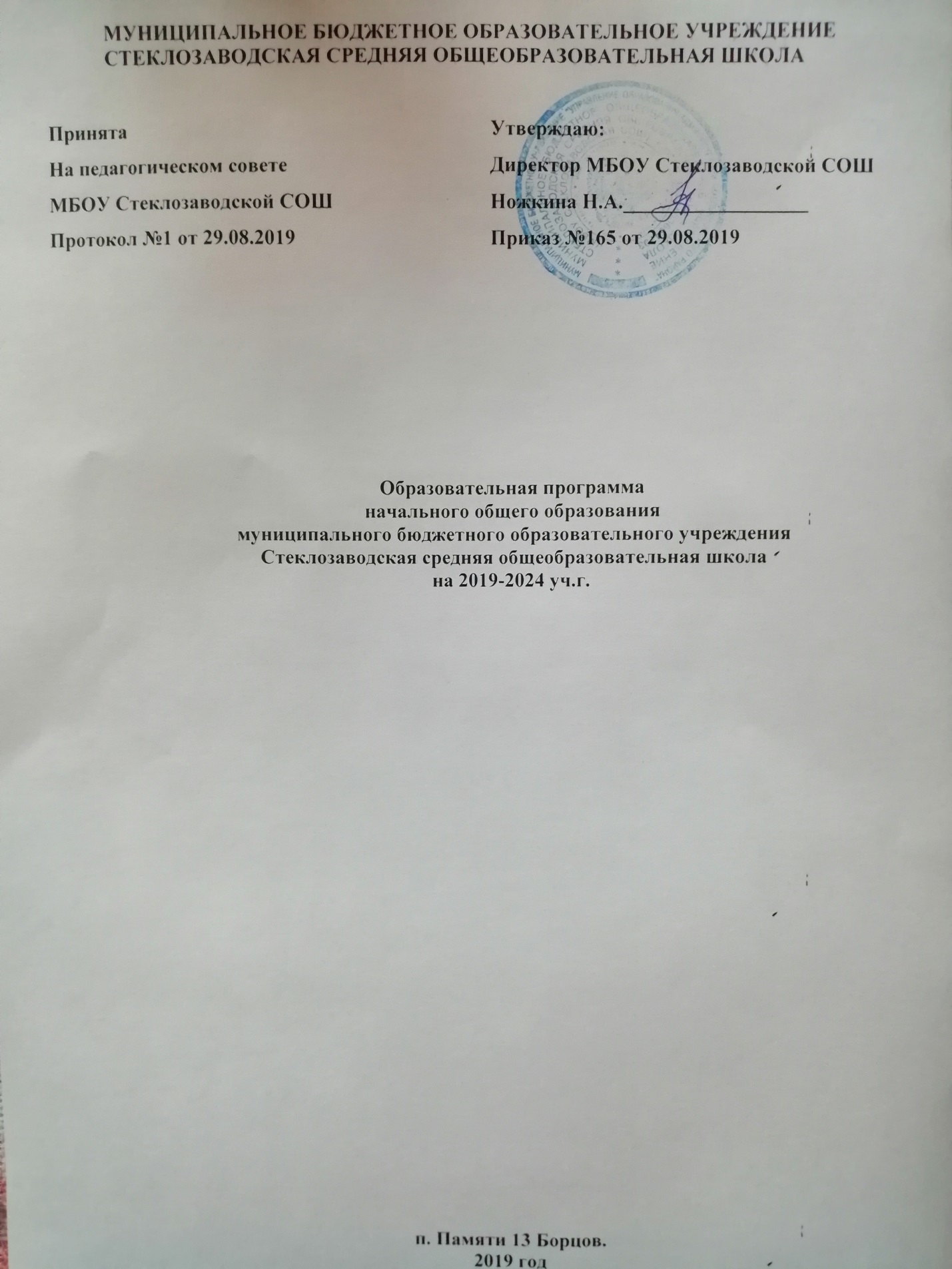 Общие положенияОсновная образовательная программа начального общего образования (далее – ООП НОО) муниципального бюджетного  общеобразовательного учреждения «Стеклозаводская  средняя общеобразовательная школа (далее – МБОУ Стеклозаводская СОШ), разработана в соответствии с требованиями федерального государственного образовательного стандарта начального общего образования (далее – Стандарт) к структуре основной образовательной программы, определяет содержание и организацию образовательной деятельности при получении начального общего образования и направлена на формирование общей культуры обучающихся, на их духовно-нравственное, социальное, личностное и интеллектуальное развитие, на создание основы для самостоятельной реализации учебной деятельности, обеспечивающей социальную успешность, развитие творческих способностей, саморазвитие и самосовершенствование, сохранение и укрепление здоровья обучающихся. Содержит три раздела: целевой, содержательный, организационный.Целевой раздел определяет общее назначение, цели, задачи и планируемые результаты реализации основной образовательной программы, конкретизированные в соответствии с требованиями ФГОС НОО и учитывающие региональные, национальные и этнокультурные особенности народов Российской Федерации,, а также способы определения достижения этих целей и результатов. Целевой раздел включает: • пояснительную записку; • планируемые результаты освоения обучающимися ООП НОО;• систему оценки достижения планируемых результатов освоения основной образовательной программы начального общего образования. Содержательный раздел определяет обII. Содержательный раздел, который определяет общее содержание начального общего образования и включает программы, ориентированные на достижение личностных, предметных и метапредметных результатов,в том числе:программу формирования универсальных учебных действий у обучающихся; программы отдельных учебных предметов, курсов;программу духовно­нравственного развития, воспитания обучающихся;программу формирования экологической культуры, здорового и безопасного образа жизни;программу коррекционной работы..III. Организационный раздел, определяющий общие рамки организации образовательного процесса, а также механизм реализации компонентов основной образовательной программы. Организационный раздел включает: • учебный план начального общего образования; • план внеурочной деятельности; • календарный учебный график; • систему условий реализации основной образовательной программы в соответствии с требованиями Стандарта1. ЦЕЛЕВОЙ РАЗДЕЛ1.1. Пояснительная записка        Основная образовательная программа начального общего образования муниципального бюджетного образовательного учреждения  Стеклозаводской средней общеобразовательной школы (далее ООП НОО МБОУ Стеклозаводская СОШ) представляет собой нормативно - управленческий документ, характеризующий имеющиеся достижения и проблемы, основные тенденции, главные цели, задачи и направления обучения, воспитания, развития обучающихся и особенности организации кадрового и методического обеспечения педагогического процесса и инновационных преобразований учебно-воспитательной системы, основные планируемые и конечные результаты, критерии их оценки. Данный документ разработан педагогическим коллективом МБОУ Стеклозаводской СОШ в соответствии с требованиями федерального государственного образовательного стандарта начального общего образования; образовательных потребностей и запросов обучающихся, УМК «Школа России».Законодательное обеспечение для разработки  основной образовательной программы начального общего образования муниципального бюджетного общеобразовательного учреждения Стеклозаводской средней общеобразовательной школы- Федеральный закон от 29.12.2012 № 273-ФЗ «Об образовании в Российской Федерации»;- Приказ Министерства образования и науки Российской Федерации от 06 октября 2009 года №373 «Об утверждении федерального государственного образовательного стандарта начального общего образования» (зарегистрирован Министерством юстиции Российской Федерации 22 декабря 2009 года регистрационный №15785).- Приказ Министерства образования и науки Российской Федерации от 26 ноября 2010 года №1241 «О внесении изменений в федеральный государственный образовательный стандарт начального общего образования, утверждённый приказом Министерства образования и науки Российской Федерации от 06 октября 2009 года №373» (зарегистрирован Министерством юстиции Российской Федерации 04 февраля 2011 года регистрационный №19707).- Приказ Министерства образования и науки Российской Федерации от 04 октября 2010 года № 986 «Об утверждении федеральных требований к образовательным учреждениям в части минимальной оснащенности учебного процесса и оборудования учебных помещений» (зарегистрирован Министерством юстиции Российской Федерации 03 февраля 2011 года регистрационный №19682).- Приказ Министерства образования и науки Российской Федерации от 22 сентября 2011 года № 2357«О внесении изменений в федеральный государственный образовательный стандарт начального общего образования, утверждённый приказом Министерства образования и науки Российской Федерации от 06 октября 2009 года №373» (зарегистрирован Министерством юстиции Российской Федерации 12 декабря 2011 года регистрационный №22540).- Приказ Министерства образования и науки Российской Федерации от 18 декабря 2012 года № 1060 «О внесении изменений в федеральный государственный образовательный начального общего образования, утверждённый приказом Министерства образования и науки Российской Федерации от 06 октября 2009 года №373»- Приказ Министерства образования и науки Российской Федерации от 29 декабря 2014 года №1643 «О внесении изменений в Приказ Министерства образования и науки Российскоё Федерации от 6 октября 2009 г. № 373 «Об утверждении федерального государственного образовательного стандарта начального общего образования»- Приказ Министерства образования и науки Красноярского края от 02.11.10 №141-03/2 « О введении ФГОС НОО в Красноярском крае»- Постановление Главного государственного санитарного врача Российской Федерации от 29 декабря 2010 года №189 «Об утверждении СанПиН 2.4.2.2821-10 «Санитарно-эпидемиологические требования к условиям и организации обучения в общеобразовательных учреждениях» (зарегистрировано Министерством юстиции Российской Федерации 03 марта 2011 года регистрационный №19993).  - Приказ Министерства образования и науки Российской Федерации от 18 мая 2015 года №507 «О внесении изменений в Приказ Министерства образования и науки Российскоё Федерации от 6 октября 2009 г. № 373 «Об утверждении федерального государственного образовательного стандарта начального общего образования»- Приказ Министерства образования и науки Российской Федерации от 31 декабря 2015 года №1576 «О внесении изменений в Приказ Министерства образования и науки Российскоё Федерации от 6 октября 2009 г. № 373 «Об утверждении федерального государственного образовательного стандарта начального общего образования-Устав школы - Локальные акты образовательного учреждения, в которых определен круг регулируемых вопросов о правах и обязанностях участников образовательных отношений.    ООП НОО сформирована с учётом особенностей начального общего образования как фундамента всего последующего обучения. Начальная школа – особый этап в жизни ребёнка, связанный:- с изменением при поступлении в школу ведущей деятельности ребёнка – с переходом к учебной деятельности (при сохранении значимости игровой), имеющей общественный характер и являющейся социальной по содержанию;- с освоением новой социальной позиции, расширением сферы взаимодействия ребёнка с окружающим миром, развитием потребностей в общении, познании, социальном признании и самовыражении;- с принятием и освоением ребёнком новой социальной роли ученика, выражающейся в формировании внутренней позиции школьника, определяющей новый образ школьной жизни и перспективы личностного и познавательного развития;- с формированием у школьника основ умения учиться и способности к организации своей деятельности: принимать, сохранять цели и следовать им в учебной деятельности; планировать свою деятельность, осуществлять её контроль и оценку; взаимодействовать с учителем и сверстниками в учебном процессе;- с изменением при этом самооценки ребёнка, которая приобретает черты адекватности и рефлексивности;- с моральным развитием, которое существенным образом связано с характером сотрудничества со взрослыми и сверстниками, общением и межличностными отношениями дружбы, становлением основ гражданской идентичности и мировоззрения.Актуальность предлагаемой программы заключается в том, что главной целью образования становится не передача знаний и социального опыта, а развитие личности ученика. Следствием быстрого обновления знаний становится требование непрерывного образования на основе умения учиться. Умение учиться, составляющее основу личностного развития обучающегося, означает умение учиться познавать и преобразовывать мир, ставить проблемы, искать и находить новые решения; учиться сотрудничать с другими людьми на основе уважения и равноправия.Образовательная программа начальной школы адресована:Обучающимся - для реализации права на получение образования, развитие личностного потенциала, удовлетворение познавательных потребностей, социализации в обществе.Родителям: -для взаимодействия семьи и школы по вопросам содержания образования, организации и предполагаемых результатах по достижению каждым обучающимся образовательных результатов;-для определения сферы ответственности за достижение результатов образовательной деятельности школы, родителей и обучающихся и возможностей для взаимодействия.Педагогам:- для реализации ФГОС НОО;- для организации взаимодействия семьи и школы с целью достижения каждым обучающимся образовательных результатов.Учреждение имеет право вносить изменения в ООП НОО.                           Цели реализации ООП НОО:  -  Обеспечение планируемых результатов по достижению выпускником начальных классов МБОУ Стеклозаводской СОШ целевых установок, знаний, умений, навыков и компетенций, определяемых личностными, семейными, общественными, государственными потребностями и возможностями ребёнка младшего школьного возраста, индивидуальными особенностями его развития и состояния здоровья.   -  Создание условий для приобщения младших школьников к природному, историческому и культурному богатству Красноярского края, Емельяновского района, п.Памяти 13 Борцов.Задачи реализации ООП НОО:- воспитание и развитие качеств личности, отвечающих требованиям информационного общества, инновационной экономики, задачам построения российского гражданского общества на основе принципов толерантности, диалога культур и уважения его многонационального, поликультурного и поликонфессионального состава;- переход к стратегии социального проектирования и конструирования на основе разработки содержания и технологий образования, определяющих пути и способы достижения социально желаемого уровня (результата) личностного и познавательного развития обучающихся в конкретном образовательном учреждении, реализующем основную образовательную программу;- ориентация на достижение цели и основного результата образования — развитие личности обучающегося на основе освоения универсальных учебных действий, познания и освоения мира;- признание решающей роли содержания образования, способов организации образовательной деятельности и учебного сотрудничества в достижении целей личностного и социального развития обучающихся;- учёт индивидуальных возрастных, психологических и физиологических особенностей обучающихся, роли и значения видов деятельности и форм общения при определении образовательно-воспитательных целей и путей их достижения;- обеспечение преемственности дошкольного, начального общего, основного общего, среднего  общего и профессионального образования;- разнообразие индивидуальных образовательных траекторий и индивидуального развития каждого обучающегося (включая одарённых детей и детей с ограниченными возможностями здоровья), обеспечивающих рост творческого потенциала, познавательных мотивов, обогащение форм учебного сотрудничества и расширение зоны ближайшего развития.             Принципы и подходы к формированию ООП НООРеализация программы строится на следующих принципах:Принцип непрерывного общего развития каждого ребёнка в условиях обучения, идущего впереди развития. Предусматривает ориентацию содержания на интеллектуальное, эмоциональное, духовно-нравственное, физическое и психическое развитие и саморазвитие каждого ребёнкаПринцип целостности образа мира связан с отбором интегрированного содержания предметных областей и метапредметных УУД, которые позволяют удержать и воссоздать целостность картины мира, обеспечить осознание ребёнком разнообразных связей между его объектами и явлениями.Принцип практической направленности предусматривает формирование универсальных учебных действий средствами всех предметов, способности их применять в условиях решения учебных задач практической деятельности повседневной жизни, умениями работать с разными источниками информации (учебник, хрестоматия, рабочая тетрадь) и продуманная система выхода за рамки этих трёх единиц в область словарей, научно-популярных и художественных книг, журналов и газет, других источников информации; умений работать в сотрудничестве (в малой и большой учебных группах), в разном качестве (ведущего, ведомого, организатора учебной деятельности); способности работать самостоятельно (не в одиночестве и без контроля, а как работа по самообразованию).Принцип учёта индивидуальных возможностей и способностей школьников. Это, прежде всего, использование разноуровневого по трудности и объёму представления предметного содержания через систему заданий, что открывает широкие возможности для вариативности образования, реализации индивидуальных образовательных программ, адекватных развитию ребёнка. Каждый ребёнок получает возможность усвоить основной (базовый) программный материал, но в разные периоды и с разной мерой помощи со стороны учителя и соучеников, а более подготовленные учащиеся имеют шанс расширить свои знания (по сравнению с базовым).Принцип прочности и наглядности реализуется через рассмотрение частного (конкретное наблюдение) к пониманию общего (постижение закономерности) и затем от общего (от усвоенной закономерности) к частному (к способу решения конкретной учебной или практической задачи). Основанием реализации принципа прочности является разноуровневое по глубине и трудности содержание учебных заданий. Это требование предполагает, прежде всего, продуманную систему повторения (неоднократное возвращение к пройденному материалу), что приводит к принципиально новой структуре учебников УМК и подачи материала: каждое последующее возвращение к пройденному материалу продуктивно только в том случае, если имел место этап обобщения, который дал школьнику в руки инструмент для очередного возвращения к частному на более высоком уровне трудности выполняемых УУД.Принцип охраны и укрепления психического и физического здоровья ребёнка базируется на необходимости формирования у детей привычек к чистоте, аккуратности, соблюдению режима дня. Предполагается также создание условий для активного участия детей в оздоровительных мероприятиях (урочных и внеурочных): утренняя гимнастика, динамические паузы, экскурсии на природу.В основе реализации основной образовательной программы лежит системно-деятельностный подход, который предполагает:воспитание и развитие качеств личности, отвечающих требованиям информационного общества, инновационной экономики, задачам построения российского гражданского общества на основе принципов толерантности, диалога культур и уважения его многонационального состава; • переход к стратегии социального проектирования и конструирования на основе разработки содержания и технологий образования, определяющих пути и способы достижения социально желаемого уровня (результата) личностного и познавательного развития обучающихся; • ориентацию на достижение цели и основного результата образования — развитие личности обучающегося на основе освоения универсальных учебных действий, познания и освоения мира; • признание решающей роли содержания образования, способов организации образовательной деятельности и учебного сотрудничества в достижении целей личностного и социального развития обучающихся; • учёт индивидуальных возрастных, психологических и физиологических особенностей обучающихся, роли и значения видов деятельности и форм общения при определении образовательно-воспитательных целей и путей их достижения; • обеспечение преемственности дошкольного, начального общего, основного общего, среднего (полного) общего и профессионального образования; • разнообразие индивидуальных образовательных траекторий и индивидуального развития каждого обучающегося (в том числе одарённых детей и детей с ограниченными возможностями здоровья), обеспечивающих рост творческого потенциала, познавательных мотивов, обогащение форм учебного сотрудничества и расширение зоны ближайшего развития.Нормативный срок освоения программы – 4 года. Для инвалидов и лиц с ОВЗ при обучении по адаптированным основным образовательным программам начального общего образования, независимо от применяемых образовательных технологий, нормативный срок освоения программы увеличивается не более чем на два года. ООП НОО реализуется организацией, осуществляющей организацию урочной и внеурочной деятельности в соответствии с санитарно-эпидемиологическими правилами и нормативами.Общие подходы к организации внеурочной деятельности Внеурочная деятельность позволяет решить следующие задачи: обеспечивать благоприятную адаптацию ребенка в школе; оптимизировать учебную нагрузку обучающихся; улучшать условия для развития ребенка; учитывать возрастные и индивидуальные особенности обучающихся.В МБОУ Стеклозаводской СОШ внеурочная деятельность организована в форме оптимизационной модели: на основе оптимизации всех внутренних ресурсов образовательного учреждения. Задействованы программы дополнительного образования (кружки, секции), предметные кружки, классные часы и плановые мероприятия школьной библиотеки, воспитательные мероприятия. При организации внеурочной деятельности непосредственно в образовательном учреждении принимают участие все педагогические работники образовательного учреждения (учителя начальной школы, социальный педагог, педагог психолог, учитель логопед, педагоги дополнительного образования).Внеурочная деятельность тесно связана с дополнительным образованием детей в части создания условий для развития творческих интересов детей, включения их в художественную, техническую, спортивную и другую деятельность.Основное преимущество совместной организации внеурочной деятельности заключается в предоставлении широкого выбора занятий для ребёнка на основе спектра направлений детских объединений по интересам, возможности свободного самоопределения ребёнка, привлечения к осуществлению внеурочной деятельности квалифицированных специалистов, а также практико - ориентированной и деятельностной основы организации образовательного процессаВнеурочная деятельность организуется по направлениям развития личности: спортивно –оздоровительноедуховно-нравственное социальноеобщеинтеллектуальноеобщекультурное.и опирается на содержание основного образования, интегрирует с ним, что позволяет сблизить процессы воспитания, обучения и развития, решая тем самым одну из наиболее сложных проблем современной педагогики. В процессе совместной творческой деятельности учителя и обучающегося происходит становление личности ребенка. Внеурочная деятельность организуется в таких формах как экскурсии, кружки, секции, круглые столы, конференции, диспуты, олимпиады, соревнования, поисковые и научные исследования, общественно полезные практики и др.Состав участников образовательных отношений    В соответствии со Стандартом участниками образовательных отношений являются обучающиеся, достигшие школьного возраста (не младше 6,5 года),родители (законные представители) обучающихся учителя начальных классов, учителя физической культуры, музыки, изобразительного искусства, педагог-психолог, учитель –логопед, социальный педагог, педагоги дополнительного образования. общественность (через участие в Совете школы).В МБОУ Стеклозаводской   СОШ    обучаются дети из п.Памяти 13 Борцов, деревни Малый Кемчуг, из 767 км а/д Байкал, п.Кедровый. В настоящее время в МБОУ Стеклозаводской   СОШ в начальных классах   обучается 112 обучающихся. Обучение ведётся в 1 смену.За время своего существования школа завоевала значительный авторитет среди населения п.Памяти 13 Борцов, деревни Малый Кемчуг, из 767 км а/д Байкал, п.Кедровый (детей из которых школа обслуживает). Многие её выпускники приводят в школу своих детей, образуя школьные «династии». В настоящее время в начальной школе работают 15 педагогов. Педагогов с первой квалификационной   категорией – 6 человек. С высшей категорией- 3 человек. Оптимальный уровень подготовки учащихся обеспечивается постоянной работой педагогического коллектива по обновлению содержания образования и поисков новых форм организации образовательного процесса. Работа с одаренными и способными учащимися, их выявление и развитие - одно из важнейших аспектов деятельности школы. Выявление одаренных детей начинается на основе наблюдения, изучения психологических особенностей речи, памяти, логического мышления. В школе существует система работы с одарёнными детьми, состоящая как из урочной, так и из внеурочной деятельности, которая предусматривает следующие формы и методы работы.1.Формы и приемы урока разнообразны и направлены на дифференциацию и индивидуализацию работы 2. Групповые формы работы, творческие задания, вовлечение учащихся в самостоятельную познавательную деятельность 3. Исследовательская деятельность 4. Выполнение творческих проектов 5. Участие в научно-практических конференциях 6. Участие и интеллектуальных олимпиадах и конкурсах7. Организация работы школьного научного общества учащихся.Работа с детьми с ограниченными возможностями здоровья. При наличии необходимых медицинских документов осуществляется индивидуальное обучение на дому. При формировании первых классов определяется группа детей, которые готовы к освоению программы начального образования, и им первоначально не требуется особая поддержка службы сопровождения. Другую группу составляют дети, которые имеют высокий уровень развития когнитивных способностей (прогноз успешности освоения программы обучения положительный), но при этом их нейродинамические качества не соответствуют уровню сложности и темпу прохождения программы. Для таких детей разрабатывается программа психолого- коррекционной работы педагога-психолога, учителя-логопеда на повышение уровня самооценки, поддержка уже сформированных учебных навыков. Дополнительно учителю даются конкретные рекомендации по индивидуальной работе с учащимся. Работа психолога в такой группе направлена на развитие и поддержание высокого интеллектуального уровня и организуются занятия на снятие перенапряжения и эмоциональной скованности Условно выделенную третью группу составляют дети, в отношении которых прогноз успешности по освоению программы расширенного начального образования неположительный. Отсутствие мотивации к обучению, несоответствие развития ребенка «биологическому» возрасту. Такая группа детей в первом классе занимается с психологом, занятия планируются исходя из уровня развития и успехов обучения конкретного ребенка. Сопровождение выстраивается по принципу индивидуального сопровождения.Общая характеристика ООП НОО   Основные цели и задачи ООП НОО реализуются через УМК «Школа России».    Программа определяет содержание и организацию образовательной деятельности при получении начального общего образования.    Программа соответствует основным принципам государственной политики РФ в области образования, изложенным в ФЗ «Об образовании в Российской Федерации». Это:– гуманистический характер образования, приоритет общечеловеческих ценностей, жизни и здоровья человека, свободного развития личности;– воспитание гражданственности, трудолюбия, уважения к правам и свободам человека, любви к окружающей природе, Родине, семье;– единство федерального культурного и образовательного пространства, защита и развитие системой образования национальных культур, региональных культурных традиций и особенностей в условиях многонационального государства;– общедоступность образования, адаптивность системы образования к уровням и особенностям развития и подготовки обучающихся и воспитанников;– обеспечение самоопределения личности, создание условий для ее самореализации, творческого развития;– формирование у обучающегося адекватной современному уровню знаний и ступени обучения картины мира;– формирование человека и гражданина, интегрированного в современное ему общество и нацеленного на совершенствование этого общества;   Программа опирается на развивающую парадигму, представленную в виде системы психолого-педагогических принципов (А.А. Леонтьев):а) Личностно ориентированные принципы (принцип адаптивности, принцип развития, принцип психологической комфортности). б) Культурно ориентированные принципы (принцип образа мира,  принцип целостности содержания образования, принцип систематичности, принцип смыслового отношения к миру, принцип ориентировочной функции знаний, принцип овладения культурой). в) Деятельностно-ориентированные принципы (принцип обучения деятельности, принцип управляемого перехода от деятельности в учебной ситуации к деятельности в жизненной ситуации, принцип управляемого перехода от совместной учебно-познавательной деятельности к самостоятельной деятельности ученика, креативный принцип).    ООП НОО МБОУ Стеклозаводская СОШ ориентирована на становление личностных характеристик выпускника.Портрет выпускника начальной школы:любящий свой народ, свой край и свою Родину; уважающий и принимающий ценности семьи и общества; любознательный, активно и заинтересованно познающий мир; владеющий основами умения учиться, способный к организации собственной деятельности; готовый самостоятельно действовать и отвечать за свои поступки перед семьей и обществом;доброжелательный, умеющий слушать и слышать собеседника, обосновывать свою позицию, высказывать свое мнение; выполняющий правила здорового и безопасного для себя и окружающих образа жизни.Для реализации ООП НОО сделан выбор УМК «Школа России», которые прошли государственно-общественную экспертизу и рекомендованы к использованию в образовании по ФГОС НОО.ООП НОО МБОУ Стеклозаводской  СОШ составлена с учетом культурно-исторических, социально-экономических, демографических особенностей Красноярского края и реализуется через учебный план и внеурочную деятельность. Учебный план школы соответствует федеральным государственным образовательным стандартам начального общего образования. Внеурочная деятельность организуется по направлениям развития личности (спортивно-оздоровительное, духовно-нравственное, социальное, общеинтеллектуальное, общекультурное) и реализуется черезвзаимодействие с семьёй; сотрудничество с учреждениями дополнительного образования и культуры, организациями;развитие ученического самоуправления и участие в его деятельности.Учебная нагрузка и режим занятий обучающихся определяются в соответствии с действующими санитарными нормами.Содержание ООП НООООП НОО предусматривает:-достижение планируемых результатов ООП НОО всеми обучающимися, в том числе детьми с ограниченными возможностями здоровья;-выявление и развитие способностей обучающихся, в том числе одарённых детей, через систему клубов, секций, студий и кружков, организацию общественно- полезной деятельности, в том числе социальной практики, с использованием возможностей образовательных учреждений дополнительного образования детей.-организацию интеллектуальных и творческих соревнований, научно-технического творчества и проектно-исследовательской деятельности;-использование в образовательном процессе современных образовательных технологий деятельностного типа;-возможность эффективной самостоятельной работы обучающихся при поддержке педагогических работников.    МБОУ Стеклозаводская  СОШ  обеспечивает ознакомление обучающихся и их родителей (законных представителей) как участников образовательных отношений с Уставом и другими документами, регламентирующими осуществление образовательной деятельности в ОУ, с их правами и обязанностями в части формирования и реализации ООП НОО, установленными законодательством Российской Федерации и Уставом  ОУ.   Права и обязанности родителей (законных представителей) обучающихся в части, касающейся участия в формировании и обеспечении освоения детьми ООП НОО, закреплены в заключённом между ними и МБОУ Стеклозаводской СОШ  договоре, отражающем ответственность субъектов образовательных отношений за конечные результаты освоения ООП НОО.Краткое описание планируемых результатов освоения обучающимися ООП НОО.   Целью реализации ООП НОО школы является обеспечение планируемых результатов по достижению выпускниками школы целевых установок, знаний, умений, навыков и компетенций, определяемых личностными, семейными, общественными, государственными потребностями и возможностями ребёнка младшего школьного возраста, индивидуальными особенностями его развития и состояния здоровья.К числу планируемых результатов ООП  НОО отнесены:- личностные результаты – включающие готовность и способность обучающихся к саморазвитию, сформированность мотивации к учению и познанию, ценностно-смысловые установки обучающихся, отражающие их индивидуально-личностные позиции, социальные компетенции, личностные качества; сформированность основ российской, гражданской идентичности;- метапредметные результаты – включающие освоенные обучающимися универсальные учебные действия (познавательные, регулятивные и коммуникативные), обеспечивающие овладение ключевыми компетенциями, составляющими основу умения учиться, и межпредметными понятиями;-  предметные результаты   – включающие освоенный обучающимися в ходе изучения учебных предметов опыт специфической для каждой предметной области деятельности по получению нового знания, его преобразованию и применению, а также система основополагающих элементов научного знания, лежащая в основе современной научной картины мира.    Система планируемых результатов даёт представление о том, какими именно действиями — познавательными, личностными, регулятивными, коммуникативными, преломлёнными через специфику содержания того или иного предмета, — овладеют обучающиеся в ходе образовательной деятельности.1.2. Планируемые результаты освоения ООП НООФедеральный государственный образовательный стандарт начального общего образования определяет требования к результатам освоения основной образовательной программы.   Планируемые результаты:	 • обеспечивают связь между требованиями Стандарта, образовательным процессом и системой оценки результатов освоения основной образовательной программы начального общего образования, уточняя и конкретизируя общее понимание личностных, метапредметных и предметных результатов для каждой учебной программы с учётом ведущих целевых установок их освоения, возрастной специфики обучающихся и требований, предъявляемых системой оценки; •   являются содержательной и критериальной основой для разработки программ учебных предметов, курсов, учебно-методической литературы, а также для системы оценки качества освоения обучающимися основной образовательной программы начального общего образования.     В соответствии с системно-деятельностным подходом, составляющим методологическую основу требований Стандарта, содержание планируемых результатов описывает и характеризует обобщённые способы действий с учебным материалом, позволяющие обучающимся успешно решать учебные и учебно-практические задачи, в том числе как задачи, направленные на отработку теоретических моделей и понятий, так и задачи, по возможности максимально приближенные к реальным жизненным ситуациям.        Структура планируемых результатов строится с учётом необходимости:       • определения динамики картины развития обучающихся на основе выделения достигнутого уровня развития и ближайшей перспективы — зоны ближайшего развития ребёнка;       • определения возможностей овладения учащимися учебными действиями на уровне, соответствующем зоне ближайшего развития, в отношении знаний, расширяющих и углубляющих систему опорных знаний, а также знаний и умений, являющихся подготовительными для данного предмета;       • выделения основных направлений оценочной деятельности — оценки результатов деятельности систем образования различного уровня, педагогов, обучающихся.        С этой целью в структуре планируемых результатов по каждой учебной программе (предметной, междисциплинарной) выделяются следующие уровни описания.Цели, характеризующие систему учебных действий в отношении опорного учебного материала («Выпускник научится»).  Они ориентируют пользователя в том, какой уровень освоения опорного учебного материала ожидается от выпускников.        Цели, характеризующие систему учебных действий в отношении знаний, умений, навыков, расширяющих и углубляющих опорную систему или выступающих как пропедевтика для дальнейшего изучения данного предмета. («Выпускник получит возможность научиться»).К числу планируемых образовательных результатов в соответствии с ФГОС начального общего образования   МБОУ Стеклозаводская  СОШ относит:● личностные — включающим готовность и способность обучающихся к саморазвитию, сформированность мотивации к учению и познанию, ценностно-смысловые установки выпускников начальной школы, отражающие их индивидуально-личностные позиции, социальные компетентности, личностные качества; сформированность основ гражданской идентичности; ● метапредметные — включающим освоенные обучающимися универсальные учебные действия (познавательные, регулятивные и коммуникативные), обеспечивающим овладение ключевыми компетенциями, составляющими основу умения учиться, и межпредметными понятиями; ● предметные— включающим освоенный обучающимися в ходе изучения учебных предметов опыт специфической для данной каждой предметной области деятельности по получению нового знания, его преобразованию и применению, а также систему основополагающих элементов научного знания, лежащих в основе современной научной картины мира. Планируемые результаты освоения основной образовательной программы начального общего образования являются важнейшим механизмом реализации требований ФГОС к качеству образования в начальных классах. Система планируемых результатов отражает состав тех универсальных учебных действий (личностных, регулятивных, познавательных, коммуникативных) и предметных умений, которыми овладеют школьники, обучающиеся в МБОУ Стеклозаводской  СОШ к концу начального этапа образования. Личностные универсальные учебные действияУ выпускника будут сформированы:– внутренняя позиция, положительное отношение к учению;– широкая мотивационная основа учебной деятельности, включающая социальные, учебно-познавательные, внешние мотивы;– учебно-познавательный интерес, желание приобретать новые знания, умения, совершенствовать имеющиеся; – ориентация на осознание своих удач и неудач, трудностей, стремление преодолевать возникающие затруднения;– готовность понимать и принимать оценки, советы учителя, одноклассников, родителей, стремление к адекватной самооценке;– осознание себя как индивидуальности и одновременно как члена общества (член семьи, член классного коллектива, горожанин, селянин), умение ориентироваться в социальных ролях и межличностных отношениях, признание общепринятых морально-этических норм, готовность соблюдать их, способность к самооценке своих действий, поступков;– осознание себя как гражданина России, россиянина, как представителя одного из её народов с определённой культурой; уважительное отношение к другим странам, народам, их традициям;– эстетические чувства, стремление к красоте, желание участвовать в её сохранении, в творческом, созидательном процессе; – основы экологической культуры, бережное отношение к природе;– установка на здоровый образ жизни.У выпускника могут быть сформированы: – понимание необходимости учения, выраженная учебно-познавательная мотивация, устойчивый познавательный интерес;– способность выделять нравственный аспект поведения, соотносить поступки и события с принятыми в обществе морально-этическими нормами;– стремление соблюдать безопасные, экологически грамотные нормы поведения в обществе (семья, школа, общественные места) и природе;– патриотические чувства к своему Отечеству, народу, его культуре; интерес к особенностям других стран, народов, к их традициям; – осознанное принятие правил здорового образа жизни, понимание ответственности за своё здоровье и здоровье окружающих, уважительное и заботливое отношение к нездоровым людям;– личностная и социальная активность в различной природоохранной, созидательной, творческой деятельности, направленной на поддержание чистоты и красоты окружающей среды.                                Метапредметные универсальные учебные действияРегулятивные универсальные учебные действияВыпускник научится:– принимать и сохранять учебно-познавательную (учебно-практическую) задачу до окончательного её решения;– планировать (в сотрудничестве с учителем, одноклассниками или самостоятельно, в том числе и во внутренней речи) свои действия в соответствии с решаемой задачей; – действовать по плану, а также по инструкциям учителя или содержащимся в других источниках информации – в учебнике, тетради с печатной основой и т.  д.; – выполнять учебные действия в материализованной, речевой или умственной форме; использовать речь для регуляции своих действий;– контролировать процесс и результаты деятельности, вносить необходимые коррективы; – оценивать свои достижения, осознавать трудности, искать их причины и пути преодоления.Выпускник получит возможность научиться: – в сотрудничестве с учителем ставить новые учебные задачи и осуществлять действия для реализации замысла;– проявлять познавательную инициативу в учебном сотрудничестве; – адекватно оценивать свои достижения (что усвоил в результате решения учебной задачи и на каком уровне), осознавать трудности, понимать их причины, в сотрудничестве с учителем намечать действия для преодоления затруднений, восполнять пробелы в знаниях и умениях.Познавательные универсальные учебные действияВыпускник научится:– анализировать своё знание и незнание по изучаемому вопросу (теме, разделу) и использовать свои выводы для постановки соответствующей учебно-познавательной задачи;– осознавать учебно-познавательную (учебно-практическую) задачу, читая учебный текст (формулировку задания), слушая учителя или одноклассников, извлекать нужную информацию, самостоятельно находить её в материалах учебников, тетрадей с печатной основой различать основную и второстепенную информацию, под руководством учителя фиксировать информацию разными способами (словесно, схематично и др.);– понимать информацию, представленную в изобразительной, схематичной, модельной форме; использовать знаково-символичные средства для решения различных учебных задач;– дополнять готовые информационные объекты (тексты, таблицы, схемы);– анализировать изучаемые объекты с целью выделения их признаков (существенных, несущественных), описывать (характеризовать) их на основе предложенного плана; – сравнивать изучаемые объекты по указанным признакам и свойствам, находить общие существенные признаки и распределять (классифицировать) их на группы;– владеть общими способами решения учебных задач; ориентироваться на возможность решения конкретных учебных задач разными способами;– проводить для решения учебных задач анализ, сравнение, классификацию по заданным критериям; – осуществлять подведение под понятие на основе разграничения существенных и несущественных признаков объектов;– под руководством учителя устанавливать причинно-следственные связи, делать обобщения, выводы;– строить сообщения в устной и письменной форме, в том числе несложные по форме рассуждения;– использовать рисунки, рисунки-схемы, чертежи, планы, отражающие пространственное расположение предметов, отношения между ними или их частями для решения познавательных задач;– преобразовывать реальный объект наблюдения из чувственной формы в модель (пространственно-графическую или знаково-символическую), в которой выделены существенные признаки объекта;– кодировать/замещать, использовать знаки и символы в качестве условных заместителей реальных объектов и явлений окружающего мира;– декодировать/интерпретировать информацию, представленную в условных знаках.	Выпускник получит возможность научиться:– пользоваться различными дополнительными источниками информации (справочники, энциклопедии, научно-популярные, учебно-познавательные книги, СМИ и др.), -осуществлять поиск и выделение в них необходимой информации, фиксировать её разными способами и сопоставлять;– преобразовывать информацию из одной формы в другую (словесную информацию переводить в наглядную и наоборот); систематизировать и структурировать информацию,  -отображая её в разной форме (план описания, схема, таблица и др.);– осуществлять выбор наиболее эффективного способа решения конкретной учебной задачи; устанавливать аналогии с целью более простого и быстрого её решения;– проводить синтез как составление целого из частей, самостоятельно восполняя недостающие компоненты;– осуществлять сравнение и классификацию, самостоятельно выбирая основания для этих логических операций;– выявлять причинно-следственные связи, выстраивая логические цепи рассуждений, доказательств; – выделять проблему (совместно с учителем и одноклассниками) при изучении новой темы, решении новой задачи, проведении исследования;– анализировать результаты исследования и представлять их в разных формах (словесной, наглядной);– создавать собственные простые модели;– участвовать проводимой в урочное и внеурочное время. Коммуникативные универсальные учебные действия Выпускник научится:– участвовать в диалоге, в общей беседе, соблюдая принятые правила речевого поведения; задавать вопросы, отвечать на вопросы других; -обосновывать свою точку зрения;– проявлять терпимость по отношению к высказываемым другим точкам зрения; – под руководством учителя участвовать в организации и осуществлении групповой работы: распределять роли, сотрудничать, оказывать взаимопомощь, взаимоконтроль, проявлять доброжелательное отношение к партнёрам; – строить небольшие монологические высказывания с учётом ситуации общения и конкретных речевых задач, выбирая для них соответствующие языковые средства.Выпускник получит возможность научиться:– оценивать мысли, советы, предложения других людей, принимать их во внимание и пытаться учитывать в своей деятельности;– предлагать своё решение различных коммуникативных задач, адекватно используя в речи разнообразные средства языка;– оперировать в речи языком предметной области (филологии, математики, естествознания, технологии), правильно (адекватно) использовать соответствующие понятия (лингвистические, математические, естественно-научные и др.); – стараться уважать позицию партнёра в процессе совместной деятельности, договариваться с партнёрами о способах решения возникающих проблем, принимать и реализовывать общее решение;– проявлять инициативу в поиске и сборе информации для выполнения коллективной работы, оказывать помощь взрослым и сверстникам для достижения общего успеха.Предметные результаты освоения основной образовательной программыначального общего образованияРусский язык. Родной язык:формирование первоначальных представлений о единстве и многообразии языкового и культурного пространства России, о языке как основе национального самосознания;понимание обучающимися того, что язык представляет собой явление национальной культуры и основное средство человеческого общения, осознание значения русского языка как государственного языка Российской Федерации, языка межнационального общения;сформированность позитивного отношения к правильной устной и письменной речи как показателям общей культуры и гражданской позиции человека;овладение первоначальными представлениями о нормах русского и родного литературного языка (орфоэпических, лексических, грамматических) и правилах речевого этикета; умение ориентироваться в целях, задачах, средствах и условиях общения, выбирать адекватные языковые средства для успешного решения коммуникативных задач;овладение учебными действиями с языковыми единицами и умение использовать знания для решения познавательных, практических и коммуникативных задач;осознание значимости чтения для личного развитияЛитературное чтение. Литературное чтение на родном языке:понимание литературы как явления национальной и мировой культуры, средства сохранения и передачи нравственных ценностей и традиций;осознание значимости чтения для личного развития; формирование представлений о мире, российской истории и культуре, первоначальных этических представлений, понятий о добре и зле, нравственности; успешности обучения по всем учебным предметам; формирование потребности в систематическом чтении;понимание роли чтения, использование разных видов чтения (ознакомительное, изучающее, выборочное, поисковое); умение осознанно воспринимать и оценивать содержание и специфику различных текстов, участвовать в их обсуждении, давать и обосновывать нравственную оценку поступков героев;достижение необходимого для продолжения образования уровня читательской компетентности, общего речевого развития, т.е. овладение техникой чтения вслух и про себя, элементарными приемами интерпретации, анализа и преобразования художественных, научно-популярных и учебных текстов с использованием элементарных литературоведческих понятий; умение самостоятельно выбирать интересующую литературу; пользоваться справочными источниками для понимания и получения дополнительной информации. Английский язык:приобретение начальных навыков общения в устной и письменной форме с носителями иностранного языка на основе своих речевых возможностей и потребностей; освоение правил речевого и неречевого поведения;освоение начальных лингвистических представлений, необходимых для овладения на элементарном уровне устной и письменной речью на иностранном языке, расширение лингвистического кругозора;сформированность дружелюбного отношения и толерантности к носителям другого языка на основе знакомства с жизнью своих сверстников в других странах, с детским фольклором и доступными образцами детской художественной литературы.Математика и информатика:использование начальных математических знаний для описания и объяснения окружающих предметов, процессов, явлений, а также оценки их количественных и пространственных отношений;овладение основами логического и алгоритмического мышления, пространственного воображения и математической речи, измерения, пересчета, прикидки и оценки, наглядного представления данных и процессов, записи и выполнения алгоритмов;приобретение начального опыта применения математических знаний для решения учебно-познавательных и учебно-практических задач; умение выполнять устно и письменно арифметические действия с числами и числовыми выражениями, решать текстовые задачи, умение действовать в соответствии с алгоритмом и строить простейшие алгоритмы, исследовать, распознавать и изображать геометрические фигуры, работать с таблицами, схемами, графиками и диаграммами, цепочками, совокупностями, представлять, анализировать и интерпретировать данные;приобретение первоначальных представлений о компьютерной грамотности.Обществознание и естествознание (Окружающий мир):понимание особой роли России в мировой истории, воспитание чувства гордости за национальные свершения, открытия, победы;сформированность уважительного отношения к России, родному краю, своей семье, истории, культуре, природе нашей страны, её современной жизни;осознание целостности окружающего мира, освоение основ экологической грамотности, элементарных правил нравственного поведения в мире природы и людей, норм здоровьесберегающего поведения в природной и социальной среде;освоение доступных способов изучения природы и общества (наблюдение, запись, измерение, опыт, сравнение, классификация и др., с получением информации из семейных архивов, от окружающих людей, в открытом информационном пространстве); развитие навыков устанавливать и выявлять причинно-следственные связи в окружающем мире.Основы религиозных культур и светской этики: готовность к нравственному самосовершенствованию, духовному саморазвитию; знакомство с основными нормами светской и религиозной морали, понимание их значения в выстраивании конструктивных отношений в семье и обществе;понимание значения нравственности, веры и религии в жизни человека и общества;формирование первоначальных представлений о светской этике, о традиционных религиях, их роли в культуре, истории и современности России;первоначальные представления об исторической роли традиционных  религий в становлении российской государственности;становление внутренней установки личности поступать согласно своей совести; воспитание нравственности, основанной на свободе совести и вероисповедания, духовных традициях народов России; осознание ценности человеческой жизни.ИскусствоИзобразительное искусство:сформированность первоначальных представлений о роли изобразительного искусства в жизни человека, его роли в духовно-нравственном развитии человека;сформированность основ художественной культуры, в том числе на материале художественной культуры родного края, эстетического отношения к миру; понимание красоты как ценности; потребности в художественном творчестве и в общении с искусством;овладение практическими умениями и навыками в восприятии, анализе и оценке произведений искусства; овладение элементарными практическими умениями и навыками в различных видах художественной деятельности (рисунке, живописи, скульптуре, художественном конструировании), а также в специфических формах художественной деятельности, базирующихся на ИКТ (цифровая фотография, видеозапись, элементы мультипликации и пр.). Музыка:сформированность первоначальных представлений о роли музыки в жизни человека, ее роли в  духовно-нравственном развитии человека;сформированность основ музыкальной культуры, в том числе на материале музыкальной культуры родного края, развитие художественного вкуса и интереса к музыкальному искусству и музыкальной деятельности;умение воспринимать музыку и выражать свое отношение к музыкальному произведению; использование музыкальных образов при создании театрализованных и музыкально-пластических композиций, исполнении вокально-хоровых произведений, в импровизации.Технология:получение первоначальных представлений о созидательном и нравственном значении труда в жизни человека и общества; о мире профессий и важности правильного выбора профессии; усвоение первоначальных представлений о материальной культуре как продукте предметно-преобразующей деятельности человека; приобретение навыков самообслуживания; овладение технологическими приемами ручной обработки материалов; усвоение правил техники безопасности;использование приобретенных знаний и умений для творческого решения несложных конструкторских, художественно-конструкторских (дизайнерских), технологических и организационных задач;приобретение первоначальных навыков совместной продуктивной деятельности, сотрудничества, взаимопомощи, планирования и организации; приобретение первоначальных знаний о правилах создания предметной и информационной среды и умений применять их для выполнения учебно-познавательных и проектных художественно-конструкторских задач.Физическая культура:формирование первоначальных представлений о значении физической культуры для укрепления здоровья человека (физического, социального и психологического), о ее позитивном влиянии на развитие человека (физическое, интеллектуальное, эмоциональное, социальное), о физической культуре и здоровье как факторах успешной учебы и социализации; овладение умениями организовывать здоровьесберегающую жизнедеятельность (режим дня, утренняя зарядка, оздоровительные мероприятия, подвижные игры и т. д.); формирование навыка систематического наблюдения за своим физическим состоянием, величиной физических нагрузок, данных мониторинга здоровья (рост, масса тела и др.), показателей развития основных физических качеств (силы, быстроты, выносливости, координации, гибкости). подготовка к выполнению нормативов Всероссийского физкультурно-спортивного комплекс «Готов к труду и обороне».УМК «Школа России» реализует требования ФГОС по формированию вышеперечисленных личностных, метапредметных и предметных результатов. Соотнесение личностных результатов и универсальных учебных действий 
по материалам ФГОС с универсальными учебными действиями 
в терминологии Образовательной системы «Школа России»1.3. Система оценки достижения планируемых результатов освоения ООП НОО    Планируемые результаты освоения программы начального образования по отдельным учебным предметам представляют собой систему личностно-ориентированных целей образования, показателей их достижения и моделей инструментария. Они представлены в логике традиционной структуры школьных предметов и ориентируют учителя как в ожидаемых учебных достижениях выпускников начальной школы и объеме изучаемого учебного материала по отдельным разделам курсов, так и в способах и особенностях организации образовательной деятельности в начальной школе.В соответствии с требованиями Федерального государственного образовательного стандарта начального общего образования в МБОУ Стеклозаводской  СОШ  разработана система оценки, ориентированная на выявление и оценку образовательных достижений учащихся с целью итоговой оценки подготовки выпускников при получении начального общего образования. Направления и цели оценочной деятельностиСовершенствование системы начального образования направлено на решение ряда важнейших задач, среди которых следует особо выделить создание прочного фундамента для последующего обучения.    Это предполагает не только освоение младшими школьниками системы опорных знаний и умений, но и прежде всего их успешное включение в учебную деятельность, становление учебной самостоятельности.     Начальная школа должна помочь детям освоить эффективные средства управления учебной деятельностью, развить способности к сотрудничеству.     Успешность решения данных задач во многом зависит от того, как устроена система оценки: насколько она поддерживает и стимулирует обучающихся; насколько точную обратную связь она обеспечивает; насколько включает учащихся в самостоятельную оценочную деятельность; насколько она информативна для управления системой образования.    Основными направлениями и целями оценочной деятельности педагога в соответствии с требованиями стандарта являются оценка образовательных достижений обучающихся. Полученные данные используются для оценки состояния системы образования школьного уровня.  Направления оценочной деятельности могут быть реализованы только посредством изучения образовательных результатов, демонстрируемых обучающимися.В основе системы оценки планируемых  результатов лежит интеграция следующих образовательных  технологийтехнологий, основанных на уровневой дифференциации обучения,технологий, основанных на создании учебных ситуаций,технологий, основанные на реализации проектной деятельности,информационных и коммуникационных технологий обучения	Особенностями системы оценки являются:комплексный подход к оценке результатов образования (оценка предметных, метапредметных и личностных результатов общего образования);использование планируемых результатов освоения основных образовательных программ в качестве содержательной и критериальной базы оценки;оценка успешности освоения содержания отдельных учебных предметов на основе системно-деятельностного подхода, проявляющегося в способности к выполнению учебно-практических и учебно-познавательных задач;оценка динамики образовательных достижений обучающихся;сочетание внешней и внутренней оценки как механизма обеспечения качества образования;использование персонифицированных процедур  итоговой оценки и аттестации обучающихся и неперсонифицированных процедур оценки состояния и тенденций развития системы образования;уровневый подход к разработке планируемых результатов, инструментария и представлению их;использование накопительной системы оценивания, характеризующей динамику индивидуальных образовательных достижений (Папка достижений);использование наряду со стандартизированными письменными или устными работами  таких форм и методов оценки, как проекты, практические работы, творческие работы, самоанализ, самооценка, наблюдения и др.;использование контекстной информации об условиях и особенностях реализации образовательных программ при интерпретации результатов педагогических измерений.  Особенности оценки личностных, метапредметных, предметных результатов                  Основным объектом системы оценки, её содержательной и критериальной базой выступают планируемые результаты освоения обучающимися ООП, составляющие содержание блока «Выпускники научатся» для каждой учебной программы. В основе оценивания лежат следующие показатели: уровень сформированности предметных  результатов;уровень сформированности универсальных учебных действий;образовательные достижения обучающихся;состояние здоровья и физическое развитие обучающихся;адаптация обучающихся на новой ступени обучения;эффективность образовательного процесса;уровень воспитанности обучающихся.Субъектом оценки являются учащиеся, педагоги, родители.Инструменты оценивания – способы определения степени соответствия требований, предъявляемым федеральным государственным образовательным стандартом (стартовые диагностические, предметные диагностические работы, мониторинговые исследования, мониторинг здоровья обучающихся и т.д.)Оценка личностных результатов  Объектом оценки личностных результатов являются сформированные у учащихся универсальные учебные действия, включаемые в три основных блока:самоопределение – сформированность внутренней позиции обучающегося – принятие и освоение новой социальной роли обучающегося; становление основ российской гражданской идентичности личности как чувства гордости за свою Родину, народ, историю и осознание своей этнической принадлежности; развитие самоуважения и способности адекватно оценивать себя и свои достижения, видеть сильные и слабые стороны своей личности;смыслообразование – поиск и установление личностного смысла (т. е. «значения для себя») учения обучающимися на основе устойчивой системы учебно-познавательных и социальных мотивов; понимания границ того, «что я знаю», и того, «что я не знаю», «незнания» и стремления к преодолению этого разрыва;морально-этическая ориентация – знание основных моральных норм и ориентация на их выполнение на основе понимания их социальной необходимости; способность к моральной децентрации — учёту позиций, мотивов и интересов участников моральной дилеммы при её разрешении; развитие этических чувств — стыда, вины, совести как регуляторов морального поведения.          Основное содержание оценки личностных результатов при получении начального    общего образования строится вокруг оценки:сформированность внутренней позиции обучающегося, которая находит отражение в эмоционально-положительном отношении обучающегося к образовательному учреждению,ориентация на содержательные моменты образовательного процесса — уроки, познание нового, овладение умениями и новыми компетенциями, характер учебного сотрудничества с учителем и одноклассниками — и ориентации на образец поведения «хорошего ученика» как пример для подражания;сформированность основ гражданской идентичности — чувства гордости за свою Родину, знания знаменательных для Отечества исторических событий, любви к своему краю, осознания своей национальности, уважения культуры и традиций народов России и мира, развития доверия и способности к пониманию и сопереживанию чувствам других людей;сформированность самооценки, включая осознание своих возможностей в учении, способности адекватно судить о причинах своего успеха/неуспеха в учении; умения видеть свои достоинства и недостатки, уважать себя и верить в успех;сформированность мотивации учебной деятельности, включая социальные, учебно-познавательные и внешние мотивы, любознательность и интерес к новому содержанию и способам решения проблем, приобретению новых знаний и умений, мотивации достижения результата, стремления к совершенствованию своих способностей;знание моральных норм и сформированность морально-этических суждений, способности к решению моральных проблем на основе децентрации (координации различных точек зрения на решение моральной дилеммы); способности к оценке своих поступков и действий других людей с точки зрения соблюдения/нарушения моральной нормы.      В качестве содержательной и критериальной базы оценки выступают планируемые личностные результаты обучения:Личностные результаты выпускников при получении начального общего образования в соответствии с требованиями Стандарта не подлежат итоговой оценке. Текущая (выборочная) оценка  личностных результатов осуществляется:в ходе внешних неперсонифицированных мониторинговых исследований специалистами ЦДК Емельяновского района, ЦОКО Красноярского края и обладающими необходимой компетенцией в сфере психолого-педагогической диагностики развития личности;в рамках системы внутренней оценки (ограниченная оценка сформированности отдельных личностных результатов):— оценка личностного прогресса в форме папки достижений;— оценка знания моральных норм и сформированности морально-этических суждений о поступках и действиях— психологическая диагностика.  Внутренняя оценка.1. Оценка личностного прогресса. Она проводится по контекстной информации – интерпретации результатов педагогических измерений на основе папки достижений. Педагог может отследить, как меняются, развиваются интересы ребёнка, его мотивация, уровень самостоятельности, и ряд других личностных действий.  Главный критерий личностного развития – наличие положительной тенденции развития.  2. Оценка знания моральных норм и сформированности морально-этических суждений о поступках и действиях людей является также накопительной.  Мониторинг личностных результатов учащихся осуществляет классный руководитель на основе ежедневных наблюдений с использованием портфолио, как эффективной формы накопительной системы оценки.        Качественными показателями информации, полученной в ходе проведения мониторинга, являются: объективность, точность, достаточность, систематизированность и своевременность. Обязательным требованием к построению системы мониторинга является использование только тех методов, применение которых позволяет получить необходимый объем информации в оптимальные сроки.        Результаты в конце года фиксируются классным руководителем в «Диагностической карте формирования личностных результатов»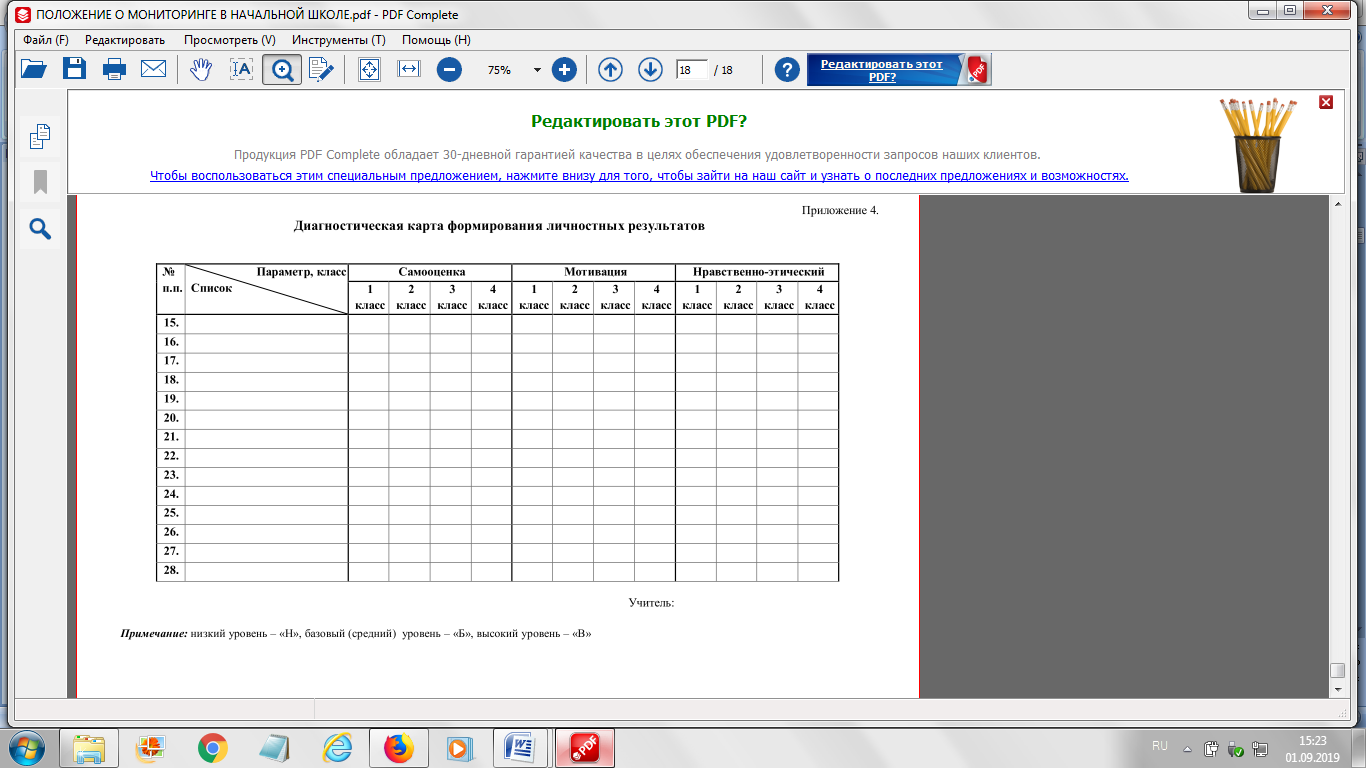 Оценка личностных результатов учащихся отражает эффективность воспитательной и образовательной деятельности школы.  Формы и методы оценки личностных результатов: 1) систематическое наблюдение; 2) возрастно-психологическое консультирование; 3) анкетирование; 4) психолого-педагогические рекомендации; 5) характеристика достижений и положительных качеств обучающегося. 6) экспертная оценка по результатам многолетних наблюдений за деятельностью обучающегося (учитель); 7) самооценка ученика; 8) внешняя оценка педагогом отдельных материалов «Папки достижений». 9) методики для оценки индивидуально-личностных особенностей учащихся – методика «Настроение» для выявления отношения учащихся к учебной деятельности; методика измерения самооценки учащихся; методики для  оценки динамики  и  структуры  школьной  мотивации «Анкета для учащегося».  Оценка индивидуального прогресса личностного развития обучающихся, психологическая диагностика может осуществляться по запросу родителей (законных представителей) обучающихся или педагогов (или администрации образовательного учреждения) при согласии родителей (законных представителей) и проводится психологом школы, а  так же  психолого-педагогической службой ЦДК Емельяновского района. Оценка метапредметных результатов        Оценка метапредметных результатов предполагает оценку универсальных учебных действий учащихся (регулятивных, коммуникативных, познавательных), т. е. таких умственных действий обучающихся, которые направлены на анализ своей познавательной деятельности и управление ею. К ним относятся:способность обучающегося принимать и сохранять учебную цель и задачи; самостоятельно преобразовывать практическую задачу в познавательную; умение планировать собственную деятельность в соответствии с поставленной задачей и условиями её реализации и искать средства её осуществления; умение контролировать и оценивать свои действия, вносить коррективы в их выполнение на основе оценки и учёта характера ошибок, проявлять инициативу и самостоятельность в обучении;умение осуществлять информационный поиск, сбор и выделение существенной информации из различных информационных источников;умение использовать знаково-символические средства для создания моделей изучаемых объектов и процессов, схем решения учебно-познавательных и практических задач;способность к осуществлению логических операций сравнения, анализа, обобщения, классификации по родовидовым признакам, установлению аналогий, отнесению к известным понятиям;умение сотрудничать с педагогом и сверстниками при решении учебных проблем, принимать на себя ответственность за результаты своих действий.Достижение метапредметных результатов обеспечивается за счёт основных компонентов образовательного процесса — учебных предметов, представленных в обязательной части учебного плана, а также внеурочной деятельности.Основное содержание оценки метапредметных  результатов при получении начального общего образования строится вокруг умения учиться. В качестве содержательной и критериальной базы оценки выступают планируемые регулятивные, познавательные и коммуникативные результаты обучения:Система внутренней оценки метапредметных результатов включает в себя следующие процедуры:— решение задач творческого и поискового характера (система заданий УМК «Школа России»: творческие задания, информационный поиск, задания вариативного повышенного уровня); — текущие и итоговые проверочные работы, включающие задания на проверку метапредметных результатов обучения;— групповые проекты.   Мониторинг освоения учебных программ и сформированности регулятивных, познавательных, коммуникативных учебных действий может осуществляться на материалах учебников и рабочих тетрадей УМК «Школа России». В учебниках даются отдельные задания на определённые предметные и метапредметные  умения,  из которых  педагог может компоновать проверочную работу.В учебники включены задания для формирования контрольно-оценочной деятельности младших школьников: «Наши проекты»,  «Практикум», «Что узнали. Чему научились», В конце каждого урока, темы  есть рубрика «Проверим себя и оценим свои достижения», которая  позволяет ученику систематически контролировать и оценивать процесс и результат своей деятельности, расширяя сферу его познавательных действий.Увеличено число заданий, требующих умений работать в паре, - это дидактические игры, задания по поиску и сбору информации, выполнение которых предполагает распределение ролей, умение сотрудничать и согласовывать действия в процессе выполнения задания, а также число заданий, предполагающих взаимную проверку результатов выполнения тех или иных поставленных задач, что будет способствовать развитию коммуникативных учебных действий. Оценивание уровня сформированности регулятивных, коммуникативных, познавательных УУД может основываться на устных и письменных ответах учащихся, а также на наблюдениях учителя за участием учащихся в групповой работе.  Мониторинг также осуществляется школьным психологом, который использует в качестве инструментария «Программу мониторинга  уровня сформированности УУД» МБОУ Стеклозаводской СОШ.  По итогам выполнения диагностических работ  психолог  делает вывод о сформированности ряда познавательных, регулятивных, коммуникативных УУД обучающихся оценивает выполнение заданий по уровням, фиксируя совместно с классным руководителем результаты в «Диагностической карте формирования  метапредметных УУД»Заполненные таблицы позволяют провести качественный анализ индивидуальных достижений учащихся, выявить пробелы и скорректировать  работу по освоению УУД.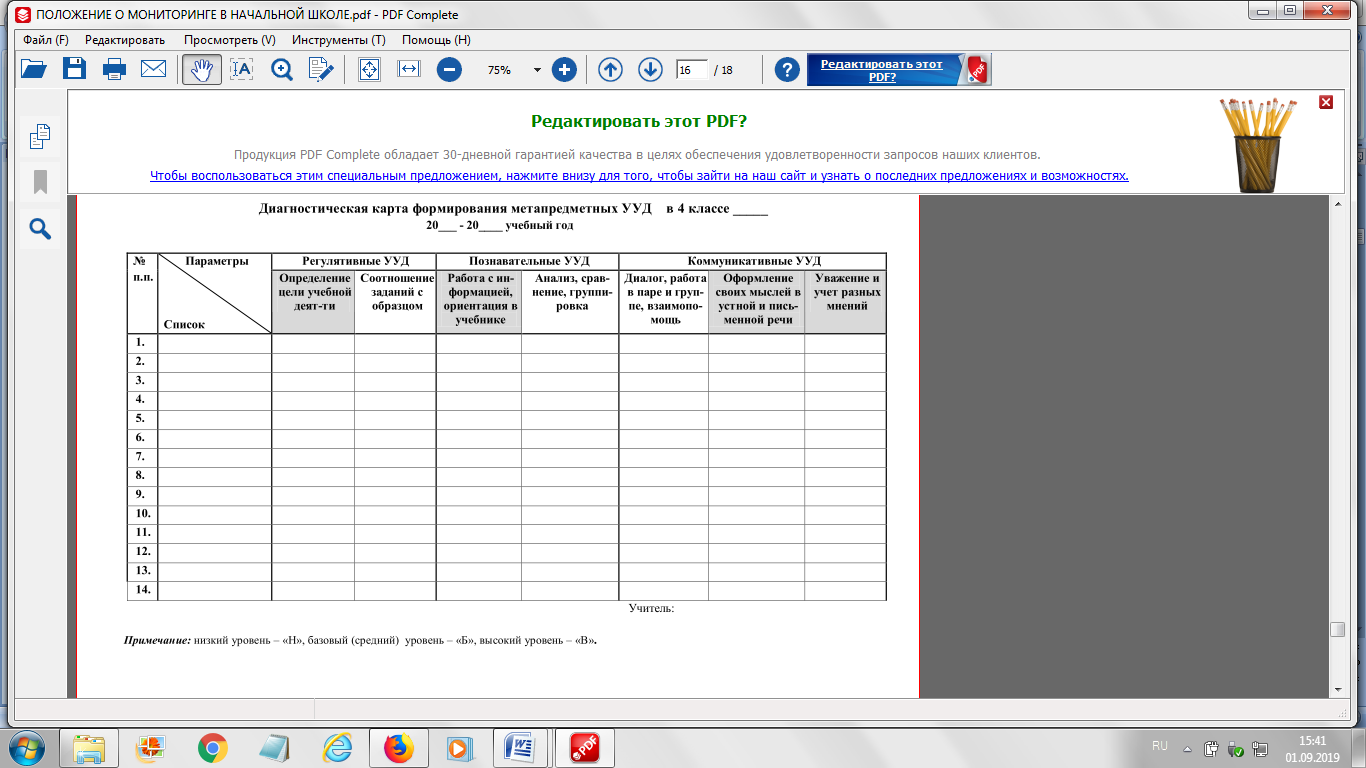 Формы и методы оценки метапредметных результатов: 1) выполнение психологических диагностическик. направленных на оценку уровня сформированности конкретного вида универсальных учебных действий; 2) выполнение учебно-познавательных и учебно-практических задач, продуктивных задач средствами учебных предметов; 3) проверочные задания, требующие совместной работы обучающихся на общий результат, которые позволяют оценить сформированность коммуникативных учебных действий; 4) учебные исследования, решение проектных задач и защита проектов; 5) внеурочная деятельность, осуществляемая педагогическими работниками; 6) педагогическое наблюдение; 7) самоанализ и самооценка ученика.Оценка предметных результатов.Объектом оценки предметных результатов является освоение учащимися предметных знаний и способов действия для решения учебно-познавательных и учебно-практических задач.В качестве содержательной и критериальной базы оценки выступают планируемые предметные результаты. Оценка достижения предметных результатов ведётся как в ходе текущего и промежуточного оценивания, так и в ходе выполнения итоговых проверочных работ.В учебном процессе для выявления причин затруднения в освоении предметных результатов проводятся диагностические работы, для  определения уровня освоения предметных результатов – промежуточные и итоговые проверочные работы.  Результаты, полученные в ходе текущего и промежуточного оценивания, фиксируются в Листах достижений, матрицах результатов по предметам. В процессе оценки достижения планируемых предметных результатов освоения основной образовательной программы начального общего образования должны использоваться разнообразные методы и формы, взаимно дополняющие друг друга.Формы и методы  оценки предметных результатов:  1 этап – стартовая диагностика (на входе в 1 класс)2 этап – текущая диагностика (в ходе изучения программного материала)  3 этап - промежуточная диагностика (в конце каждого года обучения)4 этап - итоговая диагностика (в конце 4 класса)В матрицу результатов диагностических работ вносится низкий уровень – «Н», базовый (средний)  уровень – «Б», повышенный уровень – «П», высокий уровень – «В»:Не соответствует базовому уровню достижений (низкий уровень) планируемых результатов, оценка неудовлетворительно или отметка «2» (менее 51% достижения планируемых результатов).Базовый (средний) уровень достижений – уровень, который демонстрирует освоение учебных действий с опорной системой знаний. Достижение базового уровня соответствует оценка «удовлетворительно» или отметка «3» (51-70% достижения планируемых результатов).Превышение базового уровня свидетельствует об усвоении опорной системы знаний на уровне осознанного произвольного овладения учебными действиями. Повышенный уровень достижения планируемых результатов, оценка «хорошо» или отметка «4» (71-90%) достижения планируемых результатов).Высокий уровень – оценка «отлично»  или отметка «5» (91-100% достижения планируемых результатов).    Словесная оценка есть характеристика результатов учебного труда школьников. Эта форма оценочного осуждения позволяет раскрыть перед учеником динамику результатов его учебной деятельности, проанализировать его возможности и прилежание. Особенностью словесной оценки являются ее содержательность, анализ работы школьника, четкая фиксация (прежде всего!) успешных результатов и раскрытие причин неудач. Причем эти причины не должны касаться личностных характеристик учащегося ("ленив", "невнимателен", "не старался"). Оценочное суждение сопровождает любую отметку в качестве заключения по существу работы, раскрывающего как положительные, так и отрицательные ее стороны, а также способы устранения недочетов и ошибок.    Нормы оценок по основным предметам учебного плана 1-4 классов приведены в Положении о системе, критериях контроля и нормах оценки результативности обучения в начальной школе.                    Организация контрольно-оценочной деятельности   Организация контрольно-оценочной деятельности в МБОУ Стеклозаводской СОШ    регламентируется Уставом и Положениями о системе оценок, формах и порядке промежуточной аттестации обучающихся начального общего образования, об   организации и проведении мониторинговых исследований в 1-4 классах, о безотметочной системе обучения.В МБОУ Стеклозаводской   СОШ   используются следующие формы оценки:	1.	Безотметочное обучение – 1 класс и первая четверть 2-го класса.2.	Четырёхбальная  система оценки во 2 (кроме I четверти), 3-4 классах.3.	Накопительная система оценки – Папка достижений (Потфолио).       В оценке деятельности определяется мера соответствия основных текущих значений базовых показателей учебно-воспитательного процесса их нормативным значениям. В оценке результата выявляется мера соответствия формируемых в образовании достижений обучающихся и предъявляемых к ним требований, зафиксированных в виде стандартов, а также ожиданий школьников и их родителей.    Целью мониторинговых исследований в 1-4 классах является оценивание реальных учебных возможностей учащихся 1 -4 классов, отслеживание сформированности УУД школьников по предметам; своевременное выявление и классификация проблем в обучении каждого учащегося.     Задачи:          - определение уровня обученности школьников 1-4-х классов по предметам.        -отслеживание динамики качества обученности учащихся по предметам;        -  выявление результативных технологий, программ для повышения качества обученности;       - определение уровня готовности учащихся 1-4 классов к получению дальнейшего образования в рамках реализации ФГОС НОО.   Организацию и проведение мониторинга обеспечивает администрация школы, ЦДК Емельяновского района, ЦОКО Красноярского края.    Готовность первоклассников к образовательному процессу изучается на основе результатов стартовой педагогической и психологической диагностики.    В мониторинге принимают участие все обучающиеся по основной образовательной программе начального общего образования, за исключением индивидуального обучения на дому.      Стартовый мониторинговый контроль в 1 классе проводится на основе Стартовой диагностики первоклассников на 2-3 неделе обучения, организуемой ЦОКО, с использованием методик: Рисунок человека; Графический диктант; Образец и правило; Первая буква; Тест отношений к школе «Домики».Текущий  мониторинговый контроль (в ходе изучения программного материала) проводится по русскому языку, математике, литературному чтению в 1 – 4 классах с целью  фиксации степени освоения программного материала во время его освоения. Диагностический инструментарий для проведения мониторинга предметных результатов разрабатывается учителем-предметником  в соответствии с реализуемыми образовательными программами и УМК, а также с учетом прохождения программного материала. Может основываться на материалах стандартизированных контрольных (проверочных) работ, материалах учебников и рабочих тетрадей УМК. Промежуточный мониторинговый контроль (апрель-май)Диагностическая работа, посредством которой оценивается сформированность предметных результатов по итогам учебного года,  проводится  в конце учебного года в 1 - 3 классах по русскому языку, математике, литературному чтению в виде диагностических работ, предоставляемых ЦОКО. Проведение работ осуществляется согласно рекомендациям. Итоговый  мониторинговый контроль (4 – е классы - конец учебного года).Это оценивание результатов учебной деятельности школьника за период обучения в начальной школе, призванное определить уровень подготовки обучающегося в соответствие с требованиями ФГОС начального общего образования.Проводится в виде диагностических работ, предоставляемых ЦОКО (читательская грамотность), ВПР по русскому языку и математике.Работы, предоставляемые ЦОКО, а также  ВПР проводятся согласно рекомендациям.Промежуточная аттестация    Целью промежуточной аттестации обучающихся является определение степени достижения обучающимися предметных и метапредметных результатов  в рамках освоения основной образовательной программы начального общего образования  за учебный год.     Промежуточную аттестацию  в обязательном порядке проходят обучающиеся, осваивающие основные общеобразовательные программы начального общего образования.         Промежуточная аттестация проводится в формах, предусмотренных в учебном плане, составленном на основе календарного учебного графика на текущий год, при необходимости в график вносится коррекция. Для детей с ограниченными возможностями здоровья, находящиеся на индивидуальном обучении, сроки и порядок проведения  промежуточной  аттестации  определяются только по предметам, включённым в их индивидуальный учебный план, утвержденный приказом директора школы. От промежуточной аттестации освобождаются обучающиеся, имеющие отличные оценки по всем предметам учебного плана по итогам учебных периодов, обучающиеся, имеющие медицинские рекомендации по организации учебного режима. Обучающиеся, которые не явились на промежуточную аттестацию  по  уважительной причине, подтвержденная документом, промежуточная аттестация может проводиться в дополнительные сроки по усмотрению администрации школы до конца учебного года. Классные руководители проводят ознакомление  родителей (законных представителей)  и обучающихся со сроками, формами проведения, промежуточной аттестации.Требования по времени проведения промежуточной аттестации для учащихся:1) все формы аттестации проводятся во время учебных занятий в рамках учебного расписания;2) в день проводится только одна форма контроля, интервал между ними 2 дня;3) продолжительность контрольного мероприятия не должна превышать времени, отведенного на 1-4 стандартных урока;4) контрольное мероприятие начинается не ранее 2-го урока.Требования к материалам для проведения промежуточной аттестации:1) содержание аттестационного материала должно соответствовать требованиям федерального государственного образовательного стандарта, учебной программы, тематического плана учителя;2) аттестационный материал по предметам учебного плана готовится и рассматривается на методических объединениях учителей, согласовывается заместителем директора по учебной работе и утверждается приказом директора Школы;3) аттестационный материал до проведения промежуточной аттестации хранится у заместителя директора по учебной работе; после проведения аттестации весь материал сдается заместителю директора по учебной работе.Промежуточная аттестация проводится учителем, который вел учебные занятия по данному учебному предмету в данном классе. В случае его отсутствия промежуточную аттестацию может проводить другой учитель, ведущий данный учебный предмет.         Промежуточная аттестация в рамках внеурочной деятельности  не предусмотрена. Неудовлетворительные результаты за контрольное мероприятие по одному или нескольким учебным предметам образовательной программы или непрохождение (по уважительной и неуважительной) контрольного мероприятия признаются академической задолженностью. Обучающиеся обязаны ликвидировать академическую задолженность. Для ликвидации академической задолженности школа создает условия обучающемуся и обеспечивает контроль за своевременностью ее ликвидации. С обучающимися, имеющими академическую задолженность, организуется проведение индивидуальных консультаций. Контроль за ликвидацией академической задолженности осуществляет курирующий заместитель директора по УВР.Обучающиеся обязаны ликвидировать академическую задолженность в течение года. В указанный срок не включается время каникул и болезни обучающихся.Обучающиеся, имеющие академическую задолженность, вправе пройти промежуточную аттестацию по соответствующему учебному предмету не более двух раз в сроки, утверждаемые приказом директора по школе, изданным не позднее 1 сентября текущего учебного года.Обучающийся, имеющий академическую задолженность, в первый раз сдает учителю, результаты заносятся в протокол Для проведения промежуточной аттестации при ликвидации академической задолженности во второй раз создается комиссия не менее 3 человек, результаты заносятся в протокол Обучающиеся, не ликвидировавшие в установленные сроки академической задолженности с момента ее образования, по усмотрению их родителей (законных представителей) оставляются на повторное обучение, переводятся на обучение по адаптированным образовательным программам в соответствии с рекомендациями психолого-медико-педагогической комиссии либо на обучение по индивидуальному учебному плану.    Обучающиеся 1-4–х классов,  освоившие в полном объёме соответствующую часть образовательной программы и прошедшие промежуточную аттестацию, переводятся в следующий класс. Обучающиеся 1-4–х классов, не прошедшие промежуточную аттестацию или имеющие академическую задолженность, переводятся в следующий класс условно.   При пропуске обучающимися по уважительной причине более половины учебного времени, отводимого на изучение учебного предмета обучающиеся имеют право на перенос срока проведения промежуточной аттестации. Новый срок проведения промежуточной аттестации определяется с учетом учебного плана, индивидуального учебного плана на основании заявления его родителей (законных представителей). Учителя доводят до сведения родителей (законных представителей) сведения о результатах промежуточной аттестации обучающихся посредством заполнения предусмотренных документов (дневник обучающихся, уведомление (приложение 3).    Решение о переводе обучающихся  в следующий класс принимает Педагогический совет.   Обучающиеся имеют право:– пройти промежуточную аттестацию по соответствующим учебным предметам,  не более двух раз в пределах одного года с момента образования академической задолженности, не включая время болезни обучающегося и (или) иных уважительных причин;– получать консультации по учебным предметам, – получать информацию о сроках и датах работы комиссий по сдаче академических задолженностей;  Школа  при организации и проведении промежуточной аттестации обучающихся обязана:– создать условия обучающимся для ликвидации академических задолженностей;– обеспечить контроль за своевременностью ликвидации академических задолженностей;– создать комиссию для проведения сдачи академических задолженностей (промежуточной аттестации обучающихся во второй раз);  Родители (законные представители) обучающихся обязаны:– создать условия обучающемуся для ликвидации академической задолженности;– обеспечить контроль за своевременностью ликвидации обучающимся академической задолженности;– нести ответственность за ликвидацию обучающимся академической задолженности в течение следующего учебного года; Обучающиеся, не ликвидировавшие в течение года с момента образования академической задолженности по общеобразовательным программам начального общего образования, по усмотрению их родителей (законных представителей) и на основании заявления могут быть:– оставлены на повторное обучение;– переведены на обучение по адаптированным основным образовательным программам в соответствии с рекомендациями психолого-медико-педагогической комиссии;– переведены на обучение по индивидуальному учебному плану (в пределах осваиваемой образовательной программы)    Обучающиеся 1– го класса могут быть оставлены на повторный год обучения:– в соответствии с рекомендациями психолого-медико-педагогической комиссии (по согласованию с родителями (законными представителями);– с согласия родителей (законных представителей) в соответствии с мотивированным заключением Педагогического совета школы о неусвоении обучающимся программы 1 класса.Организация накопительной системы оценки. Папка достижений (Портфолио)Оптимальным способом организации накопительной системы оценки является– Папка достижений. Накопительная система Папка достижений учащегося позволяет осуществить оценку динамики индивидуальных образовательных достижений ребёнка. Папка достижений предполагает активное вовлечение учащихся и их родителей в оценочную деятельность. Формирование навыков рефлексии, самоанализа, самоконтроля, само- и взаимооценки дают возможность учащимся не только освоить эффективные средства управления своей учебной деятельностью, но и способствуют развитию самосознания, готовности открыто выражать и отстаивать свою позицию, развитию готовности к самостоятельным поступкам и действиям, принятию ответственности за их результаты.Папка достижений — это не только современная эффективная форма оценивания, но и действенное средство для решения ряда важных педагогических задач, позволяющее:• поддерживать высокую учебную мотивацию обучающихся;• поощрять их активность и самостоятельность, расширять возможности обучения и самообучения;• развивать навыки рефлексивной и оценочной (в том числе самооценочной) деятельности обучающихся;• формировать умение учиться — ставить цели, планировать и организовывать собственную учебную деятельность. В состав папки достижений могут включаться результаты, достигнутые учеником не только в ходе учебной деятельности, но и в иных формах активности: творческой, социальной, коммуникативной, физкультурно-оздоровительной, трудовой деятельности, протекающей как в рамках повседневной школьной практики, так и за её пределами. В папку достижений учеников начальной школы, которая используется для оценки достижения планируемых результатов начального общего образования, целесообразно включать по желанию ребёнка следующие материалы.1. Выборки детских работ — формальных и творческих• по русскому языку и литературному чтению, иностранному языку — диктанты и изложения, сочинения на заданную тему, сочинения на произвольную тему.• по математике — математические диктанты, оформленные результаты мини-исследований, записи решения учебно-познавательных и учебно-практических задач, математические модели.• по окружающему миру — дневники наблюдений, оформленные результаты мини-исследований и мини-проектов, творческие работы, материалы самоанализа и рефлексии и т. п.;• по предметам эстетического цикла —иллюстрации к музыкальным произведениям, иллюстрации на заданную тему, продукты собственного творчества.• по технологии —продукты собственного творчества, материалы самоанализа и рефлексии и т. п.;• по физкультуре —дневники наблюдений и самоконтроля, самостоятельно составленные расписания и режим дня, комплексы физических упражнений, материалы самоанализа и рефлексии и т. п.По результатам накопленной оценки, которая формируется на основе материалов папки достижений, делаются выводы о:          1) сформированности у обучающегося универсальных и предметных способов действий, а также опорной системы знаний, обеспечивающих ему возможность продолжения образования на уровне основного общего образования;2) сформированности основ умения учиться, понимаемой как способности к самоорганизации с целью постановки и решения учебно-познавательных и учебно-практических задач;3) индивидуальном прогрессе в основных сферах развития личности — мотивационно-смысловой, познавательной, эмоциональной, волевой и саморегуляции.      Динамика образовательных достижений учащихся за период обучения станет очевиднее, если накопительная система оценивания станет действовать с 1 класса, поэтому можно сохранить первые тетради (или отдельные страницы), первые творческие работы ребёнка.Формами  представления образовательных результатов являются:ведомость успеваемости по предметам (с указанием требований, предъявляемых к  выставлению отметок);тексты итоговых диагностических контрольных работ, диктантов и анализ их выполнения обучающимся (информация об элементах и уровнях проверяемого знания – знания, понимания, применения, систематизации);устная оценка учителем успешности результатов, достигнутых учащимся, формулировка причин неудач и рекомендаций по устранению пробелов в обученности по предметам;папка достижений;результаты психолого-педагогических исследований, иллюстрирующих динамику развития отдельных интеллектуальных, личностных качеств обучающегося, УУД.                                    Критериями оценивания являются: соответствие достигнутых предметных, метапредметных и личностных результатов обучающихся требованиям к результатам освоения образовательной программы начального общего образования ФГОС; динамика результатов предметной обученности, формирования УУД.	Оценка эффективности деятельности образовательного учреждения начального образования осуществляется в ходе его аккредитации, а также в рамках аттестации педагогических кадров. Она проводится на основе результатов итоговой оценки достижения планируемых результатов освоения основной образовательной программы начального общего образования с учётом:результатов мониторинговых исследований разного уровня (федерального, регионального, муниципального);условий реализации основной образовательной программы начального общего образования;особенностей контингента обучающихся.    Предметом оценки в ходе данных процедур является также текущая оценочная деятельность образовательного учреждения и педагогов , в частности, отслеживание динамики образовательных достижений выпускников начальной школы.Система оценки в МБОУ Стеклозаводской СОШ ориентирована на стимулирование стремления обучающегося к объективному контролю, а не сокрытию своего незнания и неумения, на формирование потребности в адекватной и конструктивной самооценке.2. СОДЕРЖАТЕЛЬНЫЙ РАЗДЕЛ2.1.  Программа формирования универсальных учебных действий у обучающихся при получении начального общего образования    Программа формирования универсальных учебных действий при получении начального общего образования (далее — программа формирования универсальных учебных действий) конкретизирует требования Стандарта к личностным и метапредметным результатам освоения основной образовательной программы начального общего образования, дополняет традиционное содержание образовательно-воспитательных программ и служит основой разработки рабочих программ.   Программа формирования универсальных учебных действий для начального общего образования:устанавливает ценностные ориентиры начального общего образования;определяет понятие, функции, состав и характеристики универсальных учебных действий в младшем школьном возрасте;выявляет связь универсальных учебных действий с содержанием учебных предметов; определяет условия, обеспечивающие преемственность программы формирования у обучающихся универсальных учебных действий при переходе от дошкольного к начальному и основному общему образованию.                 Ценностные ориентиры начального общего образованияЦель программы:  обеспечить  регулирование  различных аспектов освоения метапредметных умений, т.е. способов деятельности, применимых в рамках, как образовательного процесса, так и при решении проблем в реальных жизненных ситуациях.Как и программы по отдельным учебным предметам, программа формирования универсальных учебных действий конкретизирует соответствующие разделы Фундаментального ядра содержания.Задачи программы:   установить ценностные ориентиры начального общего образования;  определить состав и характеристику универсальных учебных действий;  выявить в содержании предметных линий  универсальные учебные действия  и  определить условия формирования  в образовательном процессе и жизненно важных ситуациях. ФГОС начального общего образования определяет ценностные ориентиры содержания образования при получении начального общего образования следующим образом: 1. Формирование основ гражданской идентичности личности, включая-  чувство сопричастности и гордости за свою Родину, народ и историю;- осознание ответственности человека за благосостояние общества;-  восприятие мира как единого и целостного при разнообразии культур, национальностей, религий;- отказ от деления на «своих» и «чужих»; - уважение истории и культуры каждого народа.2. Формирование психологических условий развития общения, кооперации сотрудничества.- доброжелательность, доверие и внимание к людям, - готовность к сотрудничеству и дружбе, оказанию помощи тем, кто в ней нуждается;- уважение к окружающим – умение слушать и слышать партнера, признавать право каждого на собственное мнение и принимать решения с учетом позиций всех участников;  3. Развитие ценностно-смысловой сферы личности на основе общечеловеческой нравственности и гуманизма.- принятие и уважение ценностей семьи и общества, школы и коллектива и стремление следовать им;- ориентация в нравственном содержании и смысле поступков, как собственных, так и окружающих людей, развитие этических чувств  - стыда, вины, совести  - как регуляторов морального поведения;-  формирование чувства прекрасного и эстетических чувств на основе знакомства с мировой и отечественной художественной культурой;4.  Развитие умения учиться как первого шага к самообразованию и самовоспитанию:- развитие широких познавательных интересов, инициативы и любознательности, мотивов познания и творчества;- формирование умения учиться и способности к организации своей деятельности (планированию, контролю, оценке);5.  Развитие самостоятельности, инициативы и ответственности личности как условия ее самоактуализации:-  формирование самоуважения и эмоционально-положительного отношения к себе;- готовность открыто выражать и отстаивать свою позицию;- критичность к своим поступкам и умение адекватно их оценивать;- готовность к самостоятельным действиям, ответственность за их результаты;- целеустремленность и настойчивость в достижении целей;- готовность к преодолению трудностей и жизненного оптимизма;- умение противостоять действиям и влияниям, представляющим угрозу жизни, здоровью и безопасности  личности и общества в пределах своих возможностей.            В концепциях УМК «Школа России» ценностные ориентиры формирования УУД определяются вышеперечисленными требованиями ФГОС и  общим представлением о современном выпускнике начальной школы.       Это человек:     Любознательный, интересующийся, активно познающий мир    Владеющий основами умения учиться.    Любящий родной край и свою страну.    Уважающий и принимающий ценности семьи и общества    Готовый самостоятельно действовать и отвечать за свои поступки перед семьей и школой.    Доброжелательный, умеющий слушать и слышать партнера,     Умеющий высказать свое мнение.    Выполняющий правила здорового и безопасного образа жизни для себя и окружающих.Характеристика универсальных учебных действий    Личностные универсальные учебные действия обеспечивают ценностно-смысловую ориентацию обучающихся (умение соотносить поступки и события с принятыми этическими принципами, знание моральных норм и умение выделить нравственный аспект поведения) и ориентацию в социальных ролях и межличностных отношениях.   Применительно к учебной деятельности следует выделить три вида личностных действий:• личностное, профессиональное, жизненное самоопределение;• смыслообразование, т. е. установление обучающимися связи между целью учебной деятельности и её мотивом, другими словами, между результатом учения и тем, что побуждает к деятельности, ради чего она осуществляется. Ученик должен задаваться вопросом: какое значение и какой смысл имеет для меня учение? — и уметь на него отвечать; • нравственно-этическая ориентация, в том числе, и оценивание усваиваемого содержания (исходя из социальных и личностных ценностей),  обеспечивающее личностный моральный выбор.Регулятивные универсальные учебные действия обеспечивают обучающимся организацию своей учебной деятельности. К ним относятся:• целеполагание как постановка учебной задачи на основе соотнесения того, что уже известно и усвоено учащимися, и того, что ещё неизвестно;• планирование — определение последовательности промежуточных целей с учётом конечного результата; составление плана и последовательности действий;• прогнозирование — предвосхищение результата и уровня усвоения знаний, его временных  характеристик;• контроль в форме сличения способа действия и его результата с заданным эталоном с целью обнаружения отклонений и отличий от эталона;• коррекция — внесение необходимых дополнений и коррективов в план и способ действия в случае расхождения эталона, реального действия и его результата с учётом оценки этого результата самим обучающимся, учителем, товарищами;• оценка — выделение и осознание обучающимся того, что уже усвоено и что ещё нужно усвоить, осознание качества и уровня усвоения; оценка результатов работы;• саморегуляция как способность к мобилизации сил и энергии, к волевому усилию (к выбору в ситуации мотивационного конфликта) и преодолению препятствий.Познавательные универсальные учебные действия включают: общеучебные, логические учебные действия, а также постановку и решение проблемы.Общеучебные универсальные действия:• самостоятельное выделение и формулирование познавательной цели;• поиск и выделение необходимой информации, в том числе решение рабочих задач с использованием общедоступных в начальной школе инструментов ИКТ и источников информации;• структурирование знаний;• осознанное и произвольное построение речевого высказывания в устной и письменной форме;• выбор наиболее эффективных способов решения задач в зависимости от конкретных условий;• рефлексия способов и условий действия, контроль и оценка процесса и результатов деятельности;• смысловое чтение как осмысление цели чтения и выбор вида чтения в зависимости от цели; извлечение необходимой информации из прослушанных текстов различных жанров;определение основной и второстепенной информации; свободная ориентация и восприятие текстов художественного,научного, публицистического и официально-делового стилей; понимание и адекватная оценка языка средств массовой информации;• постановка и формулирование проблемы, самостоятельное создание алгоритмов деятельности при решении проблем творческого и поискового характера.Особую группу общеучебных универсальных действий составляют знаково -_символические действия:• моделирование — преобразование объекта из чувственной формы в модель, где выделены существенные характеристики объекта (пространственно-графическая или знаково-символическая);• преобразование модели с целью выявления общих законов, определяющих данную предметную область.Логические универсальные действия:• анализ объектов с целью выделения признаков (существенных, несущественных);• синтез — составление целого из частей, в том числе самостоятельное достраивание с восполнением недостающих компонентов;• выбор оснований и критериев для сравнения, сериации, классификации объектов;• подведение под понятие, выведение следствий; • установление причинно-следственных связей, представление цепочек объектов и явлений;• построение логической цепочки рассуждений, анализ истинности утверждений;• доказательство;• выдвижение гипотез и их обоснование.Постановка и решение проблемы:• формулирование проблемы;• самостоятельное создание способов решения проблем творческого и поискового характера.Коммуникативные универсальные учебные действия обеспечивают социальную компетентность и учёт позиции других людей, партнёров по общению или деятельности; умение слушать и вступать в диалог; участвовать в коллективном обсуждении проблем; интегрироваться в группу сверстникови строить продуктивное взаимодействие и сотрудничество со сверстниками и взрослыми.К коммуникативным действиям относятся:1. Коммуникативные универсальные учебные действия, отражающие умения работать с текстом:- воспринимать текст с учётом поставленной учебной задачи, находить в тексте информацию, необходимую для её решения;- сравнивать разные виды текста по цели высказывания, главной мысли, особенностям вида (учебный, художественный, научный); различать виды текста, выбирать текст, соответствующий поставленной учебной задаче;- анализировать и исправлять деформированный текст: находить ошибки, дополнять, изменять, восстанавливать логику изложения;- составлять план текста: делить его на смысловые части, озаглавливать каждую; пересказывать по плану.2. Коммуникативные универсальные учебные действия, отражающие умение участвовать в учебном диалоге и строить монологические  высказывания: -оформлять диалогическое высказывание в соответствии с требованиями речевого эпитета;- различать особенности диалогической и монологической речи;- описывать объект: передавать его внешние характеристики, используя выразительные средства языка;- характеризовать качества, признаки объекта, относящие его к определённому классу (виду).- характеризовать существенный признак разбиения объектов на группы (классификации); приводить доказательства истинности проведённой классификации;- выбирать вид пересказа  (полный, краткий, выборочный) в соответствии с поставленной целью;- составлять небольшие устные монологические высказывания, «удерживать» логику повествования, приводить убедительные доказательства;писать сочинения (небольшие рефераты, доклады), используя информацию, полученную из разных источников.Результаты формирования универсальных учебных действий на разных этапах обучения в начальной школеСвязь универсальных учебных действий с содержанием учебных предметов    Формирование универсальных учебных действий в образовательном процессе осуществляется в контексте усвоения разных предметных дисциплин. Требования к формированию универсальных учебных действий находят отражение в планируемых результатах освоения программ учебных предметов «Русский язык», «Литературное чтение», «Математика», «Окружающий мир», «Технология», «Иностранный язык», «Изобразительное искусство», «Музыка», «Физическая культура» в отношении ценностно-смыслового, личностного, познавательного и коммуникативного развития учащихся.    Каждый из предметов УМК помимо прямого эффекта обучения – приобретения определенных знаний, умений, навыков, вносит свой вклад в формирование универсальных учебных умений: Коммуникативных  умений, в том числе умения ориентироваться в ситуации общения, адекватно понимать речь партнера и строить свое речевое высказывание; контролировать и корректировать речь в зависимость от задач и ситуации общения; извлекать из текста информацию в соответствии с коммуникативной задачей; Умения использовать знаковые системы и символы для моделирования объектов и отношений между ними; Умений выполнять логические действия абстрагирования, сравнения, нахождения общих закономерностей, анализа, синтеза; осуществлять эвристические действия; выбирать стратегию решения; строить и проверять элементарные гипотезы. Каждый учебный предмет в зависимости от его содержания и способов организации учебной деятельности учащихся раскрывает определенные возможности для формирования универсальных учебных действий.Связь универсальных учебных действий с содержанием учебных предметов  определяется   следующими утверждениями:1. УУД представляют собой целостную систему, в которой можно выделить  взаимосвязанные и взаимообуславливающие  виды действий:коммуникативные – обеспечивающие социальную компетентность,познавательные – общеучебные, логические, связанные с решением проблемы,личностные – определяющие мотивационную ориентацию,регулятивные –  обеспечивающие организацию собственной  деятельности. 2. Формирование УУД является целенаправленным, системным процессом, который реализуется через все предметные области  и внеурочную деятельность.3. Заданные стандартом УУД определяют акценты в отборе содержания, планировании и организации образовательного процесса с учетом возрастно-психологических особенностей обучающихся.4.  Схема работы над формированием конкретных УУД каждого вида указывается в тематическом планировании, технологических картах урока, где педагог определяет основные виды учебной деятельности.5. Способы учета уровня их сформированности -   в требованиях к результатам освоения учебного плана по каждому предмету и в обязательных программах внеурочной деятельности. 6. Педагогическое сопровождение этого процесса  осуществляется с помощью Листа достижений,  который является  процессуальным способом оценки достижений учащихся в развитии универсальных учебных действий.7. Результаты формирования УУД формулируются для каждого класса и являются ориентиром при организации мониторинга их достижения.  В соответствии с требованиями ФГОС структура и содержание системы учебников направлены на достижение следующих личностных результатов освоения основной образовательной программы:    Предмет «Русский язык. Родной язык (русский).», наряду с достижением предметных результатов, нацелен на личностное развитие ученика, так как формирует представление о единстве и многообразии языкового и культурного пространства России, об основном средстве человеческого общения, воспитывает положительное отношение и богатой устной и письменной речи как показателю общей культуры и гражданской позиции человека. Но этот же предмет с помощью другой группы линий развития обеспечивает формирование коммуникативных универсальных учебных действий, так как учит умению «ориентироваться в целях, задачах, средствах и условиях общения, выбирать адекватные языковые средства для успешного решения коммуникативных задач».   Также на уроках  русского языка в процессе освоения системы понятий и правил у  учеников формируются познавательные  универсальные учебные действия.   Предмет «Литературное чтение. Литературное чтение на родном языке (русском)» прежде всего способствует личностному развитию ученика, поскольку обеспечивает понимание литературы как «средства сохранения и передачи нравственных ценностей и традиций»,  даёт возможность для формирования «первоначальных этических представлений, понятий о добре и зле, нравственности». Приобщение к литературе как искусству слова  формирует индивидуальный эстетический вкус.Формирование коммуникативных универсальных учебных действий обеспечивается через обучение правильному и умелому пользованию речью в различных жизненных ситуациях, передаче другим своих мыслей и чувств, через организацию диалога с автором в процессе чтения текста и учебного диалога на этапе его обсуждения.Знакомство с «элементарными приёмами интерпретации, анализа и преобразования художественных, научно-популярных и учебных текстов с использованием элементарных литературоведческих понятий» способствует формированию познавательных  универсальных учебных действий.   Предмет «Математика» направлен прежде всего на развитие  познавательных  универсальных учебных действий. Именно этому учит «использование начальных математических знаний для описания и объяснения окружающих предметов, процессов, явлений, а также оценки их количественных и пространственных отношений», «овладение основами логического и алгоритмического мышления». « формирование коммуникативных универсальных учебных действий». Это связано с тем, что данный предмет учит читать и записывать сведения об окружающем мире на языке математики, строить цепочки логических рассуждений и использовать их в устной и письменной речи для коммуникации.    Предмет «Окружающий мир» через две главные линии развития обеспечивает формирование личностных и метапредметных результатов. Первая линия – знакомство с целостной картиной мира (умение объяснять мир) – обеспечивает развитие познавательных универсальных учебных действий.  Именно она обеспечивает «осознание целостности окружающего мира», «освоение доступных способов изучения природы и общества», «развитие навыков устанавливать и выявлять причинно-следственные связи в окружающем мире». Вторая линия – формирование оценочного, эмоционального отношения к миру (умение определять своё отношение к миру) – способствует личностному развитию ученика. С ней связана «сформированность уважительного отношения к России, родному краю, своей семье, истории, культуре, природе нашей страны», «воспитание чувства гордости за национальные свершения, открытия, победы», «освоение основ экологической грамотности, элементарных правил нравственного поведения в мире природы и людей, норм здоровьесберегающего поведения в природной и социальной среде».    Предмет «Технология» имеет чёткую практико-ориентированную направленность. Он способствует формированию регулятивных  универсальных учебных действий путём «приобретения навыков самообслуживания; овладения технологическими приемами ручной обработки материалов; усвоения правил техники безопасности».  В то же время «усвоение первоначальных представлений о материальной культуре как продукте предметно-преобразующей деятельности человека» обеспечивает развитие познавательных универсальных учебных действий. Формируя представления «о созидательном и нравственном значении труда в жизни человека и общества; о мире профессий и важности правильного выбора профессии», данный предмет обеспечивает личностное развитие ученика.Большую роль в становлении личности ученика играет предметная область «Искусство», включающая предметы «Изобразительное искусство», «Музыка». Прежде всего они способствуют  личностному развитию ученика, обеспечивая «сформированность первоначальных представлений о роли искусства в жизни человека, его роли в  духовно-нравственном развитии человека, сформированность основ культуры, понимание красоты как ценности; потребности в художественном творчестве и в общении с искусством». Кроме этого, искусство дает человеку иной, кроме вербального, способ общения, обеспечивая тем самым развитие коммуникативных универсальных учебных действий.   В курсе «Основы религиозных культур и светской этики» для реализации указанных личностных результатов каждый учебник содержит общие для всех 6 модулей уроки: урок 1 «Россия — наша Родина» и урок 30 «Любовь и уважение к Отчеству». Тема Родины, России, любви и уважения к Отчеству, единства разнообразных культурных и духовных традиций народов нашей страны лежит в начале учебной программы каждого предмета и ею же завершается. Также и в содержании каждого учебника эта тема системно представлена иллюстративным материалом, отражающим особенности российских культурных и религиозных традиций, учебным содержанием, которое раскрывается на материале отечественной истории. Кроме того, в основе содержания всех модулей лежат концептуальные понятия «мы — российский народ», «мы разные и мы вместе». Содержание религиозных и светских традиций в каждом учебнике раскрыто как содержание традиций русского народа.Планируемые результаты в освоении обучающимися универсальных учебных действий по завершении начального обучения.Педагогические ориентиры: Развитие личности.    В сфере личностных универсальных учебных действий у выпускников будут сформированы внутренняя позиция обучающегося, адекватная мотивация учебной деятельности, включая учебные и познавательные мотивы, ориентация на моральные нормы и их выполнение. Педагогические ориентиры: Самообразование и самоорганизация   В сфере регулятивных универсальных учебных действий выпускники овладеют всеми типами учебных действий, направленных на организацию своей работы в образовательном учреждении и вне его, включая способность принимать и сохранять учебную цель и задачу, планировать её реализацию (в том числе во внутреннем плане), контролировать и оценивать свои действия, вносить соответствующие коррективы в их выполнение.Педагогические ориентиры: Исследовательская культура   В сфере познавательных универсальных учебных действий выпускники научатся воспринимать и анализировать сообщения и важнейшие их компоненты — тексты, использовать знаково-символические средства, в том числе овладеют действием моделирования, а также широким спектром логических действий и операций, включая общие приёмы решения задач.  Педагогические ориентиры: Культура общения    В сфере коммуникативных универсальных учебных действий выпускники приобретут умения учитывать позицию собеседника (партнёра), организовывать и осуществлять сотрудничество и кооперацию с учителем и сверстниками, адекватно воспринимать и передавать информацию, отображать предметное содержание и условия деятельности в сообщениях, важнейшими компонентами которых являются тексты. «Условия , обеспечивающие развитие УУД в образовательном процессе»Учитель   знает:− важность формирования универсальных учебных действий школьников;−  сущность и виды универсальных умений, -  педагогические приемы и способы их формирования .Учитель умеет:-  отбирать содержание и конструировать учебный процесс с учетом формирования УДД-  использовать диагностический инструментарий успешности формирования УДД -  привлекать родителей к совместному решению проблемы формирования УДД Типовые задачи формирования личностных, регулятивных, познавательных, коммуникативных универсальных учебных действийИнформационный поиск — задания требуют обращения детей  к окружающим их взрослым, к познавательной, справочной  литературе,  словарям, Интернету, развивают потребность в поиске  и проверке информации.Дифференцированные задания — предоставляют возможность учащимся выбрать задание по       уровню сложности, ориентируясь на свои личные предпочтения, интересы. Сложность заданий нарастает за счёт  востребованности для их выполнения метапредметных умений. Интеллектуальный марафон — задания ориентированы на развитие у детей самостоятельности, инициативности, творческих способностей, на формирование умения правильно использовать знания в нестандартной ситуации.Задания ставят перед учащимися задачу поиска средств решения, преобразования материала, конструирование нового способа действий.  Творческие задания — направлены на развитие у учащихся познавательных интересов, воображения,  на выход в творческую деятельность.Творческие задания дают возможность учащимся предложить собственное оригинальное решение предметных задач или задач на различные жизненные ситуации. Выходя в собственное творчество, ребенок должен удерживать учебную задачу, осуществить выбор средств для ее решения, продумать собственные действия и осуществить их.Работа в паре — задания ориентированы на использование групповых форм обучения. Дети обучаются разным способам получения и обработки информации, «учатся обучая».Преемственность программы формирования универсальных учебных действий  Организация преемственности осуществляется при переходе от дошкольного образования к начальному образованию, от начального образования к основному образованию, от основного к среднему полному образованию. На каждом уровне образовательной деятельности проводится диагностика (физическая, психологическая, педагогическая)  готовности учащихся к обучению.   Организация преемственности при переходе от дошкольного образования к начальному образованию в МБОУ Стеклозаводской СОШ   осуществляется следующим образом:1. Учителем выпускного класса проводится совместное собрание с родителями будущих первоклассников и воспитателями ГДО по подготовке детей к обучению в школе, экскурсии воспитанников ГДО в учебный класс.2. Проводится собеседование учителя будущего первого класса с воспитателями ГДО с целью выявления уровня готовности детей к обучению в школе. 3.  В течение 2-х первых месяцев организуется адаптационный период обучения, в который проводится работа по коррекции и развитию  универсальных учебных умений первоклассников и пятиклассников.4. По результатам адаптационного периода в 1  классах проводятся педконсилиумы,  совещания при директоре. 5. ЦДК Емельяновского района  проводится ежегодно стартовая диагностика в 1 классе, имеющая целью определить  основные проблемы, характерные для большинства обучающихся, и в соответствии с ними выстраивается система работы по преемственности (контрольные и проверочные работы, тесты).6. Учителя – предметники посещают уроки в 4 классе с целью обеспечения преемственности и выявления проблем подготовки учащихся к обучению на второй ступени.  Преемственность формирования универсальных учебных действий на разных уровнях общего образования обеспечивается за счет:- принятия в педагогическом коллективе общих ценностных оснований образования,  в частности - ориентация на ключевой стратегический приоритет непрерывного образования – формирование умения учиться.- четкого представления педагогов о планируемых результатах обучения на каждом уровне обучения;- целенаправленной деятельности по реализации условий, обеспечивающих развитие УУД  в образовательном процессе (коммуникативные, речевые, регулятивные, общепознавательные, логические и др.).   Основанием преемственности разных уровней образовательной системы становится ориентация на ключевой стратегический приоритет непрерывного образования – формирование умения учиться.2.2. Программы отдельных учебных предметов, курсов, курсов внеурочной деятельностиОбщие положения   Начальная школа — самоценный, принципиально новый этап в жизни ребёнка: начинается систематическое обучение в образовательном учреждении, расширяется сфера его взаимодействия с окружающим миром, изменяется социальный статус и увеличивается потребность в самовыражении. В МБОУ Стеклозаводской  СОШ  реализуется УМК «Школа России», включающий в себя предметные программы и программы внеурочной деятельности.       Данные программы обеспечивают соблюдение принципа преемственности в обучении школьников (ГПО - начальная школа – основное и среднее (полное) общее образование) не только на содержательном, но и на технологическом. Образование в начальной школе является базой, фундаментом всего последующего обучения. В первую очередь это касается сформированности универсальных учебных действий (УУД), обеспечивающих умение учиться.         Особенностью содержания современного начального образования является не только ответ на вопрос, что ученик должен знать (запомнить, воспроизвести), но и формирование универсальных учебных действий в личностных, коммуникативных, познавательных, регулятивных сферах, обеспечивающих способность к организации самостоятельной учебной деятельности. Кроме этого, определение в программах содержания тех знаний, умений и способов деятельности, которые являются надпредметными, т.·е. формируются средствами каждого учебного предмета, даёт возможность объединить усилия всех учебных предметов для решения общих задач обучения, приблизиться к реализации «идеальных» целей образования.       Уровень сформированности УУД в полной мере зависит от способов организации учебной деятельности и сотрудничества, познавательной, творческой, художественно-эстетической и коммуникативной деятельности школьников. Это определило необходимость выделить в программах не только содержание знаний, но и содержание видов деятельности, которое включает конкретные УУД, обеспечивающие творческое применение знаний для решения жизненных задач, начальные умения самообразования. Именно этот аспект программ даёт основание для утверждения гуманистической, личностно ориентированной направленности процесса образования младших школьников.  Важным условием развития детской любознательности, потребности самостоятельного познания окружающего мира, познавательной активности и инициативности в начальной школе является создание развивающей образовательной среды, стимулирующей активные формы познания: наблюдение, опыты, учебный диалог и пр. Начальный уровень образования вносит вклад в социально-личностное развитие ребёнка. В процессе обучения формируется достаточно осознанная система представлений об окружающем мире, о социальных и межличностных отношениях, нравственно-этических нормах. Разработка рабочих программ по учебным предметам начальной школы основана на требованиях к результатам освоения основной образовательной программы начального общего образования федерального государственного образовательного стандарта начального общего образования (личностным, метапредметным, предметным).   Рабочие программы учебных предметов, курсов включают следующие разделы:-  пояснительную записку;- общую характеристику учебного предмета, курса;-  описание места учебного предмета, курса в учебном плане;- описание ценностных ориентиров содержания учебного предмета;- личностные, метапредметные, предметные результаты освоения учебного предмета, курса- содержание учебного предмета, курса;- тематическое планирование с определением основных видов учебной деятельности обучающихся;- описание материально-технического обеспечения образовательной деятельности..  Структура рабочей программы педагога по каждому предмету определяется Положением о рабочей программе учителей начальных классов в рамках ФГОС.2.2.1. Основное содержание учебных предметов, курсов2.2.1.1. Русский языкВиды речевой деятельности Слушание. Осознание цели и ситуации устного общения. Адекватное восприятие звучащей речи. Понимание на слух информации, содержащейся в предложенном тексте, определение основной мысли текста, передача его содержания по вопросам. Говорение. Выбор языковых средств в соответствии с целями и условиями для эффективного решения коммуникативной задачи. Практическое овладение диалогической формой речи. Овладение умениями начать, поддержать, закончить разговор, привлечь внимание и т. п. Практическое овладение устными монологическими высказываниями в соответствии с учебной задачей (описание, повествование, рассуждение). Овладение нормами речевого этикета в ситуациях учебного и бытового общения (приветствие, прощание, извинение, благодарность, обращение с просьбой). Соблюдение орфоэпических норм и правильной интонации. Чтение. Понимание учебного текста. Выборочное чтение с целью нахождения необходимого материала. Нахождение информации, заданной в тексте в явном виде. Формулирование простых выводов на основе информации, содержащейся в тексте. Интерпретация и обобщение содержащейся в тексте информации. Анализ и оценка содержания, языковых особенностей и структуры текста.1 Письмо. Овладение разборчивым аккуратным письмом с учётом гигиенических требований к этому виду учебной работы. Списывание, письмо под диктовку в соответствии с изученными правилами. Письменное изложение содержания прослушанного и прочитанного текстов (подробное, выборочное). Создание небольших собственных текстов (сочинений) по интересной детям тематике (на основе впечатлений, литературных произведений, сюжетных картин, серий картин, репродукций картин художников, просмотра фрагмента видеозаписи и т. п.).Обучение грамотеФонетика. Звуки речи. Осознание единства звукового состава слова и его значения. Установление числа и последовательности звуков в слове. Сопоставление слов, различающихся одним или несколькими звуками. Составление звуковых моделей слов. Сравнение моделей различных слов. Подбор слов к определённой модели. Различение гласных и согласных звуков, гласных ударных и безударных, согласных твёрдых и мягких, звонких и глухих. Слог как минимальная произносительная единица. Деление слов на слоги. Определение места ударения. Смыслоразличительная роль ударения. Графика. Различение звука и буквы: буква как знак звука. Овладение позиционным способом обозначения звуков буквами. Буквы гласных как показатель твёрдости-мягкости согласных звуков. Функция букв е, ё, ю, я. Мягкий знак как показатель мягкости предшествующего согласного звука. Знакомство с русским алфавитом как последовательностью букв. Чтение. Формирование навыка слогового чтения (ориентация на букву, обозначающую гласный звук). Плавное слоговое чтение и чтение целыми словами со скоростью, соответствующей индивидуальному темпу ребёнка. Осознанное чтение слов, словосочетаний, предложений и коротких текстов. Чтение с интонациями и паузами в соответствии со знаками препинания. Развитие осознанности и выразительности чтения на материале небольших текстов и стихотворений. Знакомство с орфоэпическим чтением (при переходе к чтению целыми словами). Орфографическое чтение (проговаривание) как средство самоконтроля при письме под диктовку и при списывании. Письмо. Усвоение гигиенических требований при письме. Развитие мелкой моторики пальцев и свободы движения руки. Развитие умения ориентироваться на пространстве листа в тетради и на пространстве классной доски. Овладение начертанием письменных прописных (заглавных) и строчных букв. Письмо букв, буквосочетаний, слогов, слов, предложений с соблюдением гигиенических норм. Овладение разборчивым, аккуратным письмом. Письмо под диктовку слов и предложений, написание которых не расходится с их произношением. Усвоение приёмов и последовательности правильного списывания текста. Овладение первичными навыками клавиатурного письма. Понимание функции небуквенных графических средств: пробела между словами, знака переноса.Слово и предложение. Восприятие слова как объекта изучения, материала для анализа. Наблюдение над значением слова. Различение слова и предложения. Работа с предложением: выделение слов, изменение их порядка. Интонация в предложении. Моделирование предложения в соответствии с заданной интонацией. Орфография. Знакомство с правилами правописания и их применение: • раздельное написание слов; • обозначение гласных после шипящих (ча—ща, чу—щу, жи—ши); • прописная (заглавная) буква в начале предложения, в именах собственных; • перенос слов по слогам без стечения согласных; • знаки препинания в конце предложения. Развитие речи. Понимание прочитанного текста при самостоятельном чтении вслух и при его прослушивании. Составление небольших рассказов повествовательного характера по серии сюжетных картинок, материалам собственных игр, занятий, наблюдений, на основе опорных слоСистематический курсФонетика и орфоэпия. Различение гласных и согласных звуков. Нахождение в слове ударных и безударных гласных звуков. Различение мягких и твёрдых согласных звуков, определение парных и непарных по твёрдости-мягкости согласных звуков. Различение звонких и глухих согласных звуков, определение парных и непарных по звонкости-глухости согласных звуков. Определение качественной характеристики звука: гласный — согласный; гласный ударный — безударный; согласный твёрдый — мягкий, парный — непарный; согласный звонкий — глухой, парный — непарный. Деление слов на слоги. Слогообразующая роль гласных звуков. Словесное ударение и логическое (смысловое) ударение в предложениях. Словообразующая функция ударения. Ударение, произношение звуков и сочетаний звуков в соответствии с нормами современного русского литературного языка. Фонетический анализ слова. Графика. Различение звуков и букв. Обозначение на письме твёрдости и мягкости согласных звуков. Использование на письме разделительныхь и ъ. Установление соотношения звукового и буквенного состава слов типа стол, конь; в словах с йотированными гласными е, ё, ю, я; в словах с непроизносимыми согласными. Использование небуквенных графических средств: пробела между словами, знака переноса, красной строки (абзаца), пунктуационных знаков (в пределах изученного). Знание алфавита: правильное называние букв, их последовательность. Использование алфавита при работе со словарями, справочниками, каталогами. Лексика. Понимание слова как единства звучания и значения. Выявление слов, значение которых требует уточнения. Определение значения слова по тексту или уточнение значения с помощью толкового словаря. Представление об однозначных и многозначных словах, о прямом и переносном значении слова, о синонимах, антонимах, омонимах, фразеологизмах. Наблюдение за их использованием в тексте. Работа с разными словарями. Состав слова (морфемика).Овладение понятием «родственные (однокоренные) слова». Различение однокоренных слов и различных форм одного и того же слова. Различение однокоренных слов и синонимов, однокоренных слов и слов с омонимичными корнями. Выделение в словах с однозначно выделяемыми морфемами окончания, корня, приставки, суффикса (постфикса -ся), основы. Различение изменяемых и неизменяемых слов. Представление о значении суффиксов и приставок.Образование однокоренных слов помощью суффиксов и приставок.Сложные слова. Нахождение корня в однокоренных словах с чередованием согласных в корне.Разбор слова по составу. Морфология. Части речи; деление частей речи на самостоятельные и служебные. Имя существительное. Значение и употребление в речи. Различение имён существительныходушевлённых и неодушевлённых по вопросам кто?и что? Выделение имён существительных собственных и нарицательных. Различение имён существительных мужского, женского и среднего рода. Изменение существительных по числам. Начальная форма имени существительного. Изменение существительных по падежам. Определение падежа, в котором употреблено имя существительное. Различение падежных и смысловых (синтаксических) вопросов. Определение принадлежности имён существительных к 1, 2, 3-му склонению. Словообразование имён существительных.Морфологический разбор имён существительных. Имя прилагательное. Значение и употребление в речи. Изменение прилагательных по родам, числам и падежам, кроме прилагательных на -ий, -ья, -ов, -ин. Зависимость формы имени прилагательного от формы имени существительного. Начальная форма имени прилагательного. Словообразование имён прилагательных.Морфологический разбор имён прилагательных. Местоимение. Общее представление о местоимении. Личные местоимения. Значение и употребление в речи. Личные местоимения 1, 2, 3-го лица единственного и множественного числа. Склонение личных местоимений. Числительное. Общее представление о числительных. Значение и употребление в речи количественных и порядковых числительных. Глагол. Значение и употребление в речи. Неопределённая форма глагола. Различение глаголов, отвечающих на вопросы что сделать? и что делать? Изменение глаголов по временам: настоящее, прошедшее, будущее время. Изменение глаголов по лицам и числам в настоящем и будущем  времени (спряжение). Способы определения І и ІІ спряжения глаголов (практическое овладение). Изменение глаголов прошедшего времени по родам и числам. Возвратные глаголы. Словообразование глаголов от других частей речи. Морфологический разбор глаголов. Наречие. Значение и употребление в речи. Предлог. Знакомство с наиболее употребительными предлогами.Функция предлогов: образование падежных форм имён существительных и местоимений. Отличие предлогов от приставок. Союз. Союзы и, а, но, их роль в речи. Частица. Частица не, её значение. Синтаксис. Различение предложения, словосочетания, слова (осознание их сходства и различия). Определение в словосочетании главного и зависимого слов при помощи вопроса.Различение предложений по цели высказывания: повествовательные, вопросительные и побудительные; по эмоциональной окраске (интонации): восклицательные и невосклицательные. Простое предложение. Нахождение главных членов предложения: подлежащее и сказуемое. Различение главных и второстепенных членов предложения. Установление связи (при помощи смысловых вопросов) между словами в словосочетании и предложении. Предложения распространённые и нераспространённые. Синтаксический анализ простого предложения с двумя главными членами. Нахождение однородных членов и самостоятельное составление предложений с ними без союзов и с союзами и, а, но. Использование интонации перечисления в предложениях с однородными членами. Нахождение в предложении обращения (в начале, в середине или в конце предложения). Сложное предложение (общее представление). Различение простых и сложных предложений. Орфография и пунктуация. Формирование орфографической зоркости, использование разных способов проверки орфограмм в зависимости от места орфограммы в слове. Использование орфографического словаря. Применение правил правописания и пунктуации: • сочетания жи—ши, ча—ща, чу—щу в положении под ударением; • сочетания чк—чн, чт, нч, щни др.; • перенос слов; • прописная буква в начале предложения, в именах собственных; • проверяемые безударные гласные в корне слова; • парные звонкие и глухие согласные в корне слова; • непроизносимые согласные; • непроверяемые гласные и согласные в корне слова (на ограниченном перечне слов); (непроверяемые буквы-орфограммы гласных и согласных звуков в корне слова • гласные и согласные в неизменяемых на письме приставках; • разделительные ъ и ь; • мягкий знак после шипящих на конце имён существительных (речь, рожь, мышь); • соединительныео и е, в сложных словах (самолёт, вездеход) • е и и в суффиксах имен существительных (ключик — ключика, замочек-замочка). • безударные падежные окончания имён существительных (кроме существительных на -мя, -ий, -ье, -ия, -ов, -ин); • безударные падежные окончания имён прилагательных; • раздельное написание предлогов с именами существительными; • раздельное написание предлогов с личными местоимениями; • раздельное написание частицы не с глаголами; • мягкий знак после шипящих на конце глаголов во 2-м лице единственного числа (читаешь, учишь); • мягкий знак в глаголах в сочетании -ться; • безударные личные окончания глаголов; • раздельное написание предлогов с другими словами; • знаки препинания в конце предложения: точка, вопросительный и восклицательные знаки; • знаки препинания (запятая) в предложениях с однородными членами; • запятая при обращении в предложениях; • запятая между частями в сложном предложении. Развитие речи. Осознание ситуации общения: с какой целью, с кем и где происходит общение? Практическое овладение диалогической формой речи. Выражение собственного мнения, его аргументация с учётом ситуации общения. Овладение умениями ведения разговора (начать, поддержать, закончить разговор, привлечь внимание и т.п.). Овладение нормами речевого этикета в ситуациях учебного и бытового общения (приветствие, прощание, извинение, благодарность, обращение с просьбой), в том числе при обращении с помощью средств ИКТ. Практическое овладение монологической формой речи. Умение строить устное монологическое высказывание на определённую тему с использованием разных типов речи (описание, повествование, рассуждение). Текст. Признаки текста. Смысловое единство предложений в тексте. Заглавие текста. Последовательность предложений в тексте. Последовательность частей текста (абзацев). Комплексная работа над структурой текста: озаглавливание, корректирование порядка предложений и частей текста (абзацев). План текста. Составление планов к заданным текстам. Создание собственных текстов по предложенным и самостоятельно составленным планам. Типы текстов: описание, повествование, рассуждение, их особенности. Знакомство с жанрами письма и поздравления. Создание собственных текстов и корректирование заданных текстов с учётом точности, правильности, богатства и выразительности письменной речи; использование в текстах синонимов и антонимов. Знакомство с основными видами изложений и сочинений (без заучивания учащимися определений): изложение подробное и выборочное, изложение с элементами сочинения; сочинение-повествование, сочинение-описание, сочинение-рассуждение.2.2.1.2.Литературное чтениеВиды речевой и читательской деятельности Умение слушать (аудирование) Восприятие на слух звучащей речи (высказывание собеседника, слушание различных текстов). Адекватное понимание содержания звучащей речи, умение отвечать на вопросы по содержанию прослушанного произведения, определение последовательности событий, осознание цели речевого высказывания, умение задавать вопросы по прослушанному учебному, научнопознавательному и художественному произведениям. Чтение Чтение вслух. Ориентация на развитие речевой культуры учащихся формирование у них коммуникативно-речевых умений и навыков. Постепенный переход от слогового к плавному, осмысленному, правильному чтению целыми словами вслух. Темп чтения, позволяющий осознать текст. Постепенное увеличение скорости чтения. Соблюдение орфоэпических и интонационных норм чтения. Чтение предложений с интонационным выделением знаков препинания. Понимание смысловых особенностей разных по виду и типу текстов, передача их с помощью интонирования. Развитие поэтического слуха. Воспитание эстетической отзывчивости на произведение. Умение самостоятельно подготовиться к выразительному чтению небольшого текста (выбрать тон и темп чтения, определить логические ударения и паузы). Развитие умения переходить от чтения вслух и чтению про себя. Чтение про себя. Осознание смысла произведения при чтении про себя (доступных по объёму и жанру произведений). Определение вида чтения (изучающее, ознакомительное, выборочное), умение находить в тексте необходимую информацию, понимание её особенностей. Работа с разными видами текста Общее представление о разных видах текста: художественном, учебном, научно-популярном — и их сравнение. Определение целей создания этих видов текста. Умение ориентироваться в нравственном содержании художественных произведении, осознавать сущность поведения героев. Практическое освоение умения отличать текст от набора предложений. Прогнозирование содержания книги по её названию и оформлению. Самостоятельное определение темы и главной мысли произведения по вопросам и самостоятельное деление текста на смысловые части, их озаглавливание. Умение работать с разными видами информации. Участие в коллективном обсуждении: умение отвечать на вопросы, выступать по теме, слушать выступления товарищей, дополнять ответы по ходу беседы, используя текст. Привлечение справочных и иллюстративно-изобразительных материалов. Библиографическая культура Книга как особый вид искусства. Книга как источник необходимых знаний. Общее представление о первых книгах на Руси и начало книгопечатания. Книга учебная, художественная, справочная. Элементы книги: содержание или оглавление, титульный лист, аннотация, иллюстрации. Умение самостоятельно составить аннотацию. Виды информации в книге: научная, художественная (с опорой на внешние показатели книги, её справочно-иллюстративный материал. Типы книг (изданий): книга-произведение, книга-сборник, собрание сочинений, периодическая печать, справочные издания (справочники, словари, энциклопедии). Самостоятельный выбор книг на основе рекомендательного списка, алфавитного и тематического каталога. Самостоятельное пользование соответствующими возрасту словарями и другой справочной литературой. Работа с текстом художественного произведения Определение особенностей художественного текста: своеобразие выразительных средств языка(с помощью учителя). Понимание заглавия произведения, его адекватное соотношение с содержанием. Понимание нравственно-эстетического содержания прочитанного произведения, осознание мотивации поведения героев, анализ поступков героев с точки зрения норм морали. Осознание понятия «Родина», представления о проявлении любви к Родине в литературе разных народов (на примере народов России). Схожесть тем и героев в фольклоре разных народов. Самостоятельное воспроизведение текста с использованием выразительных средств языка (синонимов, антонимов, сравнений, эпитетов), последовательное воспроизведение эпизодов с использованием специфической для данного произведения лексики (по вопросам учителя), рассказ по иллюстрациям, пересказ. Характеристика героя произведения с использованием художественно-выразительных средств данного текста. Нахождение в тексте слов и выражений, характеризующих героя и события. Анализ (с помощью учителя) поступка персонажа и его мотивов. Сопоставление поступков героев по аналогии или по контрасту. Характеристика героя произведения: портрет, характер, выраженные через поступки и речь. Выявление авторского отношения к герою на основе анализа текста, авторских помет, имён героев. Освоение разных видов пересказа художественного текста: подробный, выборочный и краткий (передача основных мыслей). Подробный пересказ текста (деление текста на части, определение главной мысли каждой части и всего текста, озаглавливание каждой части и всего текста): определение главной мысли фрагмента, выделение опорных или ключевых слов, озаглавливание; план (в виде назывных предложений из текста, в виде вопросов, в виде самостоятельно сформулированных высказываний) и на его основе подробный пересказ всего текста. Самостоятельный выборочный пересказ по заданному фрагменту: характеристика героя произведения (выбор слов, выражений в тексте, позволяющих составить рассказ о герое), описание места действия (выбор слов, выражений в тексте, позволяющих составить данное описание на основе текста). Вычленение и сопоставление эпизодов из разных произведений по общности ситуаций, эмоциональной окраске, характеру поступков героев. Развитие наблюдательности при чтении поэтических текстов. Развитие умения предвосхищать (предвидеть) ход развития сюжета, последовательности событий.Работа с научно-популярным,учебным и другими текстамиПонимание заглавия произведения, адекватное соотношение с его содержанием. Определение особенностей учебного и научно-популярного текстов (передача информации). Знакомство с простейшими приёмами анализа различных видов текста: установление причинно-следственных связей, определение главной мысли текста. Деление текста на части. Определение микротем. Ключевые или опорные слова. Построение алгоритма деятельности по воспроизведению текста. Воспроизведение текста с опорой на ключевые слова, модель, схему. Подробный пересказ текста. Краткий пересказ текста (выделение главного в содержании текста). Умение работать с учебными заданиями, обобщающими вопросами и справочным материаломУмение говорить (культура речевого общения)Осознание диалога как вида речи. Особенности диалогического общения: умение понимать вопросы, отвечать на них и самостоятельно задавать вопросы по тексту; внимательно выслушивать, не перебивая, собеседника и в вежливой форме высказывать свою точку зрения по обсуждаемому произведению (художественному, учебному, научно-познавательному). Умение проявлять доброжелательность к собеседнику. Доказательство собственной точки зрения с опорой на текст или личный опыт. Использование норм речевого этикета в процессе общения. Знакомство с особенностями национального этикета на основе литературных произведений. Работа со словом (распознавать прямое и переносное значение слов, их многозначность), целенаправленное пополнение активного словарного запаса. Работа со словарями. Умение построить монологическое речевое высказывание небольшого объёма с опорой на авторский текст, по предложенной теме или в форме ответа на вопрос. Формирование грамматически правильной речи, эмоциональной выразительности и содержательности. Отражение основной мысли текста в высказывании. Передача содержания прочитанного или прослушанного с учётом специфики научно-популярного, учебного и художественного текстов. Передача впечатлений (из повседневной жизни, художественного произведения, изобразительного искусства) в рассказе (описание, рассуждение, повествование). Самостоятельное построение плана собственного высказывания. Отбор и использование выразительных средств (синонимы, антонимы, сравнения) с учётом особенностей монологического высказывания. Устное сочинение как продолжение прочитанного произведения, отдельных его сюжетных линий, короткий рассказ по рисункам либо на заданную темуПисьмо (культура письменной речи)Нормы письменной речи: соответствие содержания заголовку (отражение темы, места действия, характеров героев), использование в письменной речи выразительных средств языка (синонимы, антонимы, сравнения) в мини-сочинениях (повествование, описание, рассуждение), рассказ на заданную тему, отзыв о прочитанной книгеКруг детского чтенияЗнакомство с культурно-историческим наследием России, с общечеловеческими ценностями. Произведения устного народного творчества разных народов (малые фольклорные жанры, народные сказки о животных, бытовые и волшебные сказки народов России и зарубежных стран). Знакомство с поэзией А.С. Пушкина, М.Ю. Лермонтова, Л.Н. Толстого, А.П. Чехова и других классиков отечественной литературы XIX—XX вв., классиков детской литературы, знакомство с произведениями современной отечественной (с учётом многонационального характера России) и зарубежной литературы, доступными для восприятия младших школьников. Тематика чтения обогащена введением в круг чтения младших школьников мифов Древней Греции, житийной литературы и произведений о защитниках и подвижниках Отечества. Книги разных видов: художественная, историческая, приключенческая, фантастическая, научно-популярная, справочно-энциклопедическая литература, детские периодические издания. Основные темы детского чтения: фольклор разных народов, произведения о Родине, природе, детях, братьях наших меньших, добре, дружбе, честности, юмористические произведенияЛитературоведческая пропедевтика(практическое освоение) Нахождение в тексте художественного произведения (с помощью учителя) средств выразительности: синонимов, антонимов, эпитетов, сравнений, метафор и осмысление их значения. Первоначальная ориентировка в литературных понятиях: художественное произведение, искусство слова, автор (рассказчик), сюжет (последовательность событий), тема. Герой произведения: его портрет, речь, поступки, мысли, отношение автора к герою. Общее представление об особенностях построения разных видов рассказывания: повествования (рассказ), описания (пейзаж, портрет, интерьер), рассуждения (монолог героя, диалог героев). Сравнение прозаической и стихотворной речи (узнавание, различение), выделение особенностей стихотворного произведения (ритм, рифма). Фольклорные и авторские художественные произведения (их различение). Жанровое разнообразие произведений. Малые фольклорные формы (колыбельные песни, потешки, пословицы, поговорки, загадки): узнавание, различение, определение основного смысла. Сказки о животных, бытовые, волшебные. Художественные особенности сказок: лексика, построение (композиция). Литературная (авторская) сказка. Рассказ, стихотворение, басня — общее представление о жанре, наблюдение за особенностями построения и выразительными средствами.Творческая деятельность обучающихся (на основе литературных произведений) Интерпретация текста литературного произведения в творческой деятельности учащихся: чтение по ролям, инсценирование, драматизация, устное словесное рисование, знакомство с различными способами работы с деформированным текстом и использование их (установление причинно-следственных связей, последовательности событий, изложение с элементами сочинения, создание собственного текста на основе художественного произведения (текст по аналогии), репродукций картин художников, по серии иллюстраций к произведению или на основе личного опыта). Развитие умения различать состояние природы в различные времена года, настроение людей, оформлять свои впечатления в устной или письменной речи. Сравнивать свои тексты с художественными текстами-описаниями, находить литературные произведения, созвучные своему эмоциональному настрою, объяснять свой выбор.-2.2.1.3. Иностранный языкПредметное содержание речиЗнакомство. С одноклассниками, учителем, персонажами детских произведений: имя, возраст. Приветствие, прощание (с использованием типичных фраз речевого этикета).Я и моя семья. Члены семьи, их имена, возраст, внешность, черты характера, увлечения/хобби. Мой день (распорядок дня, домашние обязанности). Покупки в магазине: одежда, обувь, основные продукты питания. Любимая еда. Семейные праздники: день рождения, Новый год/Рождество. ПодаркиМир моих увлечений. Мои любимые занятия. Виды спорта и спортивные игры. Мои любимые сказки. Выходной день (в зоопарке, цирке), каникулыЯ и мои друзья. Имя, возраст, внешность, характер, увлечения/хобби. Совместные занятия. Письмо зарубежному другу. Любимое домашнее животное: имя, возраст, цвет, размер, характер, что умеет делать.Моя школа. Классная комната, учебные предметы, школьные принадлежности. Учебные занятия на урокахМир вокруг меня. Мой дом/квартира/комната: названия комнат, их размер, предметы мебели и интерьера. Природа. Дикие и домашние животные. Любимое время года. Погода.Страна/страны изучаемого языка и родная страна. Общие сведения: название, столица. Литературные персонажи популярных книг моих сверстников (имена героев книг, черты характера). Небольшие произведения детского фольклора на изучаемом иностранном языке (рифмовки, стихи, песни, сказки). Некоторые формы речевого и неречевого этикета речевого и неречевого этикета стран изучаемого языка в ряде ситуаций общения (в школе, во время совместной игры, в магазине).Коммуникативные умения по видам речевой деятельности В русле говорения1. Диалогическая форма Уметь вести:  этикетные диалоги в типичных ситуациях бытового, учебно-трудового и межкультурного общения, в том числе при помощи средств телекоммуникации; • диалог-расспрос (запрос информации и ответ на него); • диалог — побуждение к действию. 2. Монологическая форма Уметь пользоваться основными коммуникативными типами речи: описание, рассказ, характеристика (персонажей).В русле аудированияВоспринимать на слух и понимать: • речь учителя и одноклассников в процессе общения на уроке и вербально/невербально реагировать на услышанное; • небольшие доступные тексты в аудиозаписи, построенные в основном на изученном языковом материале, в том числе полученные с помощью средств коммуникации.В русле письмаВладеть: • умением выписывать из текста слова, словосочетания и предложения;• основами письменной речи: писать по образцу поздравление с праздником, короткое личное письмо.2.2.1.4. МатематикаЧисла и величиныСчёт предметов. Образование, название и запись чисел от 0 до 1 000 000. Десятичные единицысчёта. Разряды и классы. Представление многозначных чисел в виде суммы разрядных слагаемых. Сравнение и упорядочение чисел, знаки сравнения. Измерение величин. Единицы измерения величин: массы (грамм, килограмм, центнер, тонна); вместимости (литр), времени (секунда, минута, час, сутки, неделя, месяц, год, век). Соотношения между единицами измерения однородных величин. Сравнение и упорядочение однородных величин. Доля величины (половина, треть, четверть, десятая, сотая, тысячная).Арифметические действияСложение, вычитание, умножение и деление. Знаки действий. Названия компонентов и результатов арифметических действий. Таблица сложения. Таблица умножения. Взаимосвязь арифметических действий (сложения и вычитания, сложения и умножения, умножения и деления). Нахождение неизвестного компонента арифметического действия. Деление с остатком. Свойства сложения, вычитания и умножения: переместительное и сочетательное свойства сложения и умножения, распределительное свойство умножения относительно сложения и вычитания. Числовые выражения. Порядок выполнения действий в числовых выражениях со скобками и без скобок. Нахождение значения числового выражения. Использование свойств арифметических действий и правил о порядке выполнения действий в числовых выражениях. Алгоритмы письменного сложения и вычитания многозначных чисел, умножения и деления многозначных чисел на однозначное, двузначное и трёхзначное число. Способы проверки правильности вычислений (обратные действия, взаимосвязь компонентов и результатов действий, прикидка результата, проверка вычислений на калькуляторе). Элементы алгебраической пропедевтики. Выражения с одной переменной вида a ± 28, 8 ∙b, c : 2; с двумя переменными вида: a+ b, а – b, a ∙ b, c: d(d ≠ 0), вычисление их значений при заданных значениях входящих в них букв. Использование буквенных выражений при формировании обобщений, при рассмотрении умножения 1 и 0 (1 ∙ а = а, 0 ∙ с = 0 и др.). Уравнение. Решение уравнений (подбором значения неизвестного, на основе соотношений между целым и частью, на основе взаимосвязей между компонентами и результатами арифметических действий).Работа с текстовыми задачамиЗадача. Структура задачи. Решение текстовых задач арифметическим способом. Планирование хода решения задач. Текстовые задачи, раскрывающие смысл арифметических действий (сложение, вычитание, умножение и деление). Текстовые задачи, содержащие отношения «больше на (в) …», «меньше на (в) …». Текстовые задачи, содержащие зависимости, характеризующие процесс движения (скорость, время, пройденный путь), расчёт стоимости товара (цена, количество, общая стоимость товара), расход материала при изготовлении предметов (расход на один предмет, количество предметов, общий расход) и др. Задачи на определение начала, конца и продолжительности события. Задачи на нахождение доли целого и целого по его доле. Решение задач разными способами. Представление текста задачи в виде рисунка, схематического рисунка, схематического чертежа, краткой записи, в таблице, на диаграмме.Пространственные отношения. Геометрические фигурыВзаимное расположение предметов в пространстве и на плоскости (выше — ниже, слева — справа, за — перед, между, вверху — внизу, ближе — дальше и др.). Распознавание и изображение геометрических фигур: точка, линия (прямая, кривая), отрезок, луч, угол, ломаная; многоугольник (треугольник, четырёхугольник, прямоугольник, квадрат, пятиугольник и т. д.).Свойства сторон прямоугольника. Виды треугольников по углам: прямоугольный, тупоугольный, остроугольный. Виды треугольников по соотношению длин сторон: разносторонний, равнобедренный (равносторонний). Окружность (круг). Центр, радиус окружности (круга). Использование чертёжных инструментов (линейка, угольник, циркуль) для выполнения построений. Геометрические формы в окружающем мире. Распознавание и называние геометрических тел: куб, пирамида, шар.Геометрические величиныГеометрические величины и их измерение. Длина. Единицы длины (миллиметр, сантиметр, дециметр, метр, километр). Соотношения между единицами длины. Перевод одних единиц длины в другие. Измерение длины отрезка и построение отрезка заданной длины. Периметр. Вычисление периметра многоугольника, в том числе периметра прямоугольника (квадрата). Площадь. Площадь геометрической фигуры. Единицы площади (квадратный миллиметр, квадратный сантиметр, квадратный дециметр, квадратный метр, квадратный километр). Точное и приближённое (с помощью палетки) измерение площади геометрической фигуры. Вычисление площади прямоугольника (квадрата).Работа с информациейСбор и представление информации, связанной со счётом (пересчётом), измерением величин; анализ и представление информации в разных формах: таблицы, столбчатой диаграммы. Чтение и заполнение таблиц, чтение и построение столбчатых диаграмм. Интерпретация данных таблицы и столбчатой диаграммы. Составление конечной последовательности (цепочки) предметов, чисел, числовых выражений, геометрических фигур и др. по заданному правилу. Составление, запись и выполнение простого алгоритма (плана) поиска информации. Построение простейших логических высказываний с помощью логических связок и слов («верно/неверно, что …», «если …, то …», «все», «каждый» и др.).2.2.1.5. Окружающий мирЧеловек и природаПрирода — это то, что нас окружает, но не создано человеком. Природные объекты и предметы, созданные человеком. Неживая и живая природа. Признаки предметов (цвет, форма, сравнительные размеры и др.). Примеры явлений природы: смена времён года, снегопад, листопад, перелёты птиц, смена,, времени суток, рассвет, закат, ветер, дождь, гроза. Вещество — это то, из чего состоят все природные объекты и предметы. Разнообразие веществ в окружающем мире. Примеры веществ: соль, сахар, вода, природный газ. Твёрдые тела, жидкости, газы. Простейшие практические работы с веществами, жидкостями, газами. Звёзды и планеты. Солнце — ближайшая к нам звезда, источник света и тепла для всего живого на Земле. Земля — планета, общее представление о форме и размерах Земли. Глобус как модель Земли. Географическая карта и план. Материки и океаны, их названия, расположение на глобусе и карте. Важнейшие природные объекты своей страны, района. Ориентирование на местности. Компас. Смена дня и ночи на Земле. Вращение Земли как причина смены дня и ночи. Времена года, их особенности (на основе наблюдений). Обращение Земли вокруг Солнца как причина смены времён года. Смена времён года в родном крае на основе наблюдений. Погода, её составляющие (температура воздуха, облачность, осадки, ветер). Наблюдение за погодой своего края. Предсказание погоды и его значение в жизни людей. Формы земной поверхности: равнины, горы, холмы, овраги (общее представление, условное обозначение равнин и гор на карте). Особенности поверхности родного края (краткая характеристика на основе наблюдений). Водные богатства, их разнообразие (океан, море, река, озеро, пруд); использование человеком. Водные богатства родного края (названия, краткая характеристика на основе наблюдений). Воздух — смесь газов. Свойства воздуха. Значение воздуха для растений, животных, человека. Вода. Свойства воды. Состояния воды, её распространение в природе, значение для живых организмов и хозяйственной жизни человека. Круговорот воды в природе. Горные породы и минералы. Полезные ископаемые, их значение в хозяйстве человека, бережное отношение людей к полезным ископаемым. Полезные ископаемые родного края (2—3 примера). Почва, её состав, значение для живой природы и для хозяйственной жизни человека. Растения, их разнообразие. Части растения (корень, стебель, лист, цветок, плод, семя). Условия, необходимые для жизни растения (свет, тепло, воздух, вода). Наблюдение роста растений, фиксация изменений. Деревья, кустарники, травы. Дикорастущие и культурные растения. Роль растений в природе и жизни людей, бережное отношение человека к растениям. Растения родного края, названия и краткая характеристика на основе наблюдений. Грибы, их разнообразие, значение в природе и жизни людей; съедобные и ядовитые грибы. Правила сбора грибов. Животные, их разнообразие. Условия, необходимые для жизни животных (воздух, вода, тепло, пища). Насекомые, рыбы, птицы, звери, их отличия. Особенности питания разных животных (хищные, растительноядные, всеядные). Размножение животных (на примере насекомых, рыб, птиц, зверей). Дикие и домашние животные. Роль животных в природе и жизни людей, бережное отношение человека к животным. Животные родного края, названия, краткая характеристика на основе наблюдений. Лес, луг, водоём — единство живой и неживой природы (солнечный свет, воздух, вода, почва, растения, животные). Круговорот веществ. Взаимосвязи в природном сообществе: растения — пища и укрытие для животных; животные — распространители плодов и семян растений. Влияние человека на природные сообщества. Природные сообщества родного края (2—3 примера на основе наблюдений). Природные зоны России: общее представление, основные природные зоны (природные условия, растительный и животный мир, особенности труда и быта людей, влияние человека на природу изучаемых зон, охрана природы).Человек — часть природы. Зависимость жизни человека от природы. Этическое и эстетическое значение природы в жизни человека. Положительное и отрицательное влияние деятельности человека на природу (в том числе на примере окружающей местности). Экологические проблемы и способы их решения. Правила поведения в природе. Охрана природных богатств: воды, воздуха, полезных ископаемых, растительного и животного мира. Заповедники, национальные парки, их роль в охране природы. Красная книга России, её значение, отдельные представители растений и животных Красной книги. Посильное участие в охране природы. Личная ответственность каждого человека за сохранность природы. Всемирное наследие. Международная Красная книга. Международные экологические организации (2—3 примера). Международные экологические дни, их значение, участие детей в их проведении. Общее представление о строении тела человека. Системы органов (опорно-двигательная, пищеварительная, дыхательная, кровеносная, нервная, органы чувств), их роль в жизнедеятельности организма. Гигиена систем органов. Измерение температуры тела человека, частоты пульса. Личная ответственность каждого человека за состояние своего здоровья и здоровья окружающих его людей. Внимание, забота, уважительное отношение к людям с ограниченными возможностями здоровья.Человек и обществоОбщество — совокупность людей, которые объединены общей культурой и связаны друг с другом совместной деятельностью во имя общей цели. Духовно-нравственные и культурные ценности — основа жизнеспособности общества. Человек — член общества, носитель и создатель культуры. Понимание того, как складывается и развивается культура общества и каждого её члена. Общее представление о вкладе в культуру человечества традиций и религиозных воззрений разных народов. Взаимоотношения человека с другими людьми. Культура общения с представителями разных национальностей, социальных групп: проявление уважения, взаимопомощи, умения прислушиваться к чужому мнению. Внутренний мир человека: общее представление о человеческих свойствах и качествах. Семья — самое близкое окружение человека. Семейные традиции. Взаимоотношения в семье и взаимопомощь членов семьи. Оказание посильной помощи взрослым. Забота о детях, престарелых, больных — долг каждого человека. Хозяйство семьи. Родословная. Имена и фамилии членов семьи. Составление схемы родословного древа, истории семьи. Духовно-нравственные ценности в семейной культуре народов России и мира. Младший школьник. Правила поведения в школе, на уроке. Обращение к учителю. Классный, школьный коллектив, совместная учёба, игры, отдых. Составление режима дня школьника. Друзья, взаимоотношения между ними; ценность дружбы, согласия, взаимной помощи. Правила взаимоотношений со взрослыми, сверстниками, культура поведения в школе и других общественных местах. Внимание к сверстникам, одноклассникам, плохо владеющим русским языком, помощь им в ориентации в учебной среде и окружающей обстановке. Экономика, её составные части: промышленность, сельское хозяйство, строительство, транспорт, торговля. Товары и услуги. Роль денег в экономике. Государственный и семейный бюджет. Экологические последствия хозяйственной деятельности людей. Простейшие экологические прогнозы. Построение безопасной экономики — одна из важнейших задач общества. Природные богатства и труд людей — основа экономики. Значение труда в жизни человека и общества. Трудолюбие как общественно значимая ценность в культуре народов России и мира. Профессии людей. Личная ответственность человека за результаты своего труда и профессиональное мастерство. Общественный транспорт. Транспорт города или села. Наземный, воздушный и водный транспорт. Правила пользования транспортом. Средства связи: почта, телеграф, телефон, электронная почта. Средства массовой информации: радио, телевидение, пресса, Интернет. Избирательность при пользовании средствами массовой информации в целях сохранения духовно-нравственного здоровья. Наша Родина — Россия, Российская Федерация. Ценностно-смысловое содержание понятий:Родина, Отечество, Отчизна. Государственная символика России: Государственный герб России, Государственный флаг России, Государственный гимн России; правила поведения при прослушивании гимна. Конституция — Основной закон Российской Федерации. Права ребёнка. Президент Российской Федерации — глава государства. Ответственность главы государства за социальное и духовно-нравственное благополучие граждан. Праздник в жизни общества как средство укрепления общественной солидарности и упрочения духовно-нравственных связей между соотечественниками. Новый год, Рождество, День защитника Отечества, 8 Марта, День весны и труда, День Победы, День России, День защиты детей, День народного единства, День Конституции. Оформление плаката или стенной газеты к общественному празднику. Россия на карте, государственная граница России. Москва — столица России. Святыни Москвы — святыни России. Достопримечательности Москвы: Кремль, Красная площадь, Большой театр и др. Характеристика отдельных исторических событий, связанных с Москвой (основание Москвы, строительство Кремля и др.). Герб Москвы. Расположение Москвы на карте. Города России. Санкт-Петербург: достопримечательности (Зимний дворец, памятник Петру I — Медный всадник, разводные мосты через Неву и др.), города Золотого кольца России (по выбору). Святыни городов России. Россия — многонациональная страна. Народы, населяющие Россию, их обычаи, характерные особенности быта (по выбору). Основные религии народов России: православие, ислам, иудаизм, буддизм. Уважительное отношение к своему и другим народам, их религии, культуре, истории. Проведение спортивного праздника на основе традиционных детских игр народов своего края. Родной край — частица России. Родной город (село), регион (область, край, республика): название, основные достопримечательности; музеи, театры, спортивные комплексы и пр. Особенности труда людей родного края, их профессии. Названия разных народов, проживающих в данной местности, их обычаи, характерные особенности быта. Важные сведения из истории родного края. Святыни родного края. Проведение дня памяти выдающегося земляка. История Отечества. Счёт лет в истории. Наиболее важные и яркие события общественной и культурной жизни страны в разные исторические периоды: Древняя Русь, Московское государство, Российская империя, СССР, Российская Федерация. Картины быта, труда, духовнонравственных и культурных традиций людей в разные исторические времена. Выдающиеся люди разных эпох как носители базовых национальных ценностей. Охрана памятников истории и культуры. Посильное участие в охране памятников истории и культуры своего края. Личная ответственность каждого человека за сохранность историко-культурного наследия своего края. Страны и народы мира. Общее представление о многообразии стран, народов, религий на Земле. Знакомство с несколькими странами: название, расположение на политической карте, столица, главные достопримечательности. Бережное отношение к культурному наследию человечества — долг всего общества и каждого человекаПравила безопасной жизни    Ценность здоровья и здорового образа жизни. Режим дня школьника, чередование труда и отдыха в режиме дня; личная гигиена. Физическая культура, закаливание, игры на воздухе как условие сохранения и укрепления здоровья. Личная ответственность каждого человека за сохранение и укрепление своего физического и нравственного здоровья. Номера телефонов экстренной помощи. Первая помощь при лёгких травмах (ушиб, порез, ожог), обмораживании, перегреве. Дорога от дома до школы, правила безопасного поведения на дорогах, в лесу, на водоёме в разное время года. Правила противопожарной безопасности, основные правила обращения с газом, электричеством, водой. Опасные места в квартире, доме и его окрестностях (балкон, подоконник, лифт, стройплощадка, пустырь и т. д.). Правила безопасности при контактах с незнакомыми людьми. Правила безопасного поведения в природе. Правила безопасности при обращении с кошкой и собакой. Экологическая безопасность. Бытовой фильтр для очистки воды, его устройство и использование.2.2.1.6. Основы религиозных культур и светской этикиУчебный модуль «Основы православной культуры»Россия – наша Родина. Введение в православную духовную традицию. Особенности восточного христианства. Культура и религия. Священное Писание. Священное Писание и Священное Предание. Во что верят православные христиане. Что говорит о Боге и мире православная культура. Что говорит о человеке православная культура. Христианское учение о спасении. Добро и зло в православной традиции. Христианская этика: заповеди блаженства. Золотое правило нравственности. Любовь к ближнему. Добродетели и страсти. Отношение к труду. Долг и ответственность. Милосердие и сострадание. Спаситель. Жертвенная любовь. Победа над смертью. Православие в России. Православный храм и другие святыни. Православные Таинства. Символический язык православной культуры. Христианское искусство (иконы, фрески, церковное пение, прикладное искусство). Православный календарь, его символическое значение. Почитание святых. Праздники. Христианская семья и ее ценности. Любовь и уважение к Отечеству. Патриотизм многонационального и многоконфессионального народа России.Учебный модуль «Основы исламской культуры»Россия – наша Родина. Введение в исламскую духовную традицию. Культура и религия. Пророк Мухаммад – образец человека и учитель нравственности. Жизнеописание Пророка Мухаммада. Проповедническая миссия Пророка Мухаммада. Прекрасные качества Пророка Мухаммада. Священный Коран и Сунна как источники нравственности. Общие принципы ислама и исламской этики. Столпы ислама и исламской этики. Исполнение мусульманами своих обязанностей. Обязанности мусульман. Для чего построена и как устроена мечеть. Мусульманское летоисчисление и календарь. Ислам в России. Семья в исламе. Нравственные основы семьи в исламе. Нравственные ценности ислама: сотворение добра, отношение к старшим, дружба, гостеприимство, любовь к отечеству, миролюбие. Забота о здоровье в культуре ислама. Ценность образования и польза учения в исламе. Праздники исламских народов России: их происхождение и особенности проведения. Искусство ислама. Любовь и уважение к Отечеству. Патриотизм многонационального и многоконфессионального народа России.Учебный модуль «Основы буддийской культуры»Россия – наша Родина. Ведение в буддийскую духовную традицию. Культура и религия. Будда и его Учение. Буддийский священный канон. Буддийская картина мира. Добро и зло. Ненасилие и доброта. Любовь к человеку и ценность жизни. Милосердие и сострадание. Отношение к природе. Буддийские святые. Будды. Семья в буддийской культуре и ее ценности. Буддизм в России. Основы буддийского Учения и этики. Человек в буддийской картине мира. Буддийские символы. Буддийский храм. Буддийские святыни. Буддийский календарь. Праздники в буддийской культуре. Искусство в буддийской культуре. Священные буддийские сооружения. Буддийские ритуалы. Любовь и уважение к Отечеству. Патриотизм многонационального и многоконфессионального народа РоссииУчебный модуль «Основы иудейской культуры»Россия – наша Родина. Введение в иудейскую духовную традицию. Культура и религия. Тора – главная книга иудаизма. Сущность Торы. «Золотое правило Гилеля». Письменная и Устная Тора. Классические тексты иудаизма. Патриархи еврейского народа. Евреи в Египте: от Йосефа до Моше. Исход из Египта. Получение Торы на горе Синай. Пророки и праведники в иудейской культуре. Храм в жизни иудеев. Назначение синагоги и ее устройство. Суббота (Шабат) в иудейской традиции. Субботний ритуал. Молитвы и благословения в иудаизме. Добро и зло. Иудаизм в России. Основные принципы иудаизма. Милосердие, забота о слабых, взаимопомощь. Традиции иудаизма вповседневной жизни евреев. Совершеннолетие в иудаизме. Ответственное принятие заповедей. Еврейский дом – еврейский мир: знакомство с историей и традицией. Знакомство с еврейским календарем: его устройство и особенности. Еврейские праздники: их история и традиции. Ценности семейной жизни в иудейской традиции. Праматери еврейского народа. Любовь и уважение к Отечеству. Патриотизм многонационального и многоконфессионального народа России.Учебный модуль «Основы светской этики»Россия – наша Родина. Культура и мораль. Этика и ее значение в жизни человека. Род и семья – исток нравственных отношений в истории человечества. Ценность родства и семейные ценности. Семейные праздники как одна из форм исторической памяти. Образцы нравственности в культурах разных народов. Нравственный образец богатыря. Дворянский кодекс чести. Джентльмен и леди. Государство и мораль гражданина. Образцы нравственности в культуре Отечества. Мораль защитника Отечества. Порядочность. Интеллигентность. Трудовая мораль. Нравственные традиции предпринимательства. Что значит «быть нравственным» в наше время? Добро и зло. Долг и совесть. Честь и достоинство. Смысл жизни и счастье. Высшие нравственные ценности. Идеалы. Принципы морали. Методика создания морального кодекса в школе. Нормы морали. Этикет. Этикетная сторона костюма. Школьная форма – за и против. Образование как нравственная норма. Человек – то, что он из себя сделал. Методы нравственного самосовершенствования. Любовь и уважение к Отечеству. Патриотизм многонационального и многоконфессионального народа России.Учебный модуль «Основы мировых религиозных культур»Духовные ценности и нравственные идеалы в жизни человека и общества. Россия – наша Родина. Введение в православную духовную традицию. Особенности восточного христианства. Культура и религия. Основы религиозных культур. Что такое религия? Какие бывают религии? Религии России. Что такое культура? Влияние религии на культуру. Древнейшие верования. Первые религии. Многобожие. Иудаизм. Ислам. Христианство. Буддизм. Религии мира и их основатели. Христианство. Иисус Христос, апостолы. Ислам. Мухаммед. Буддизм. Сиддхартха Гуатама. Священные книги религий мира. Когда впервые появились священные тексты и как они назывались? Веды, Авеста, Трипитака, Тора, Библия, Коран. Священная книга буддизма – «Три корзины мудрости» (Типитаки). Священные книги иудаизма и христианства. Библия. Ветхий завет. Новый завет. Священная книга ислама. Коран. Хранители предания в религиях мира. Кто такие жрецы. Мудрецы иудеев. Христианские священнослужители. Иерархия в христианской церкви. Мусульманская община. Буддийская община – сангха. Человек в религиозных традициях мира. Роль, место и предназначение человека в религиях мира. Священные сооружения. Для чего нужны священные сооружения? Храм Единого Бога в Иерусалиме, Софийский собор. Христианские храмы (алтарь, иконы). Устройство православного храма. Мечеть. Буддийские священные сооружения. Искусство в религиозной культуре. Роль искусства в разных религиозных традициях. Искусство в религиозной культуре христианства. Искусство в религиозной культуре ислама. Искусство в религиозной культуре иудаизма. Искусство в религиозной культуре буддизма. Добро и зло. Возникновение зла в мире. Понятие греха, раскаяния и воздаяния. Рай и ад. Религии России. Как на Руси выбирали веру? Роль князя Владимира в крещении Руси. Православное христианство в истории России. Первые русские святые (Борис и Глеб). Деятельность Кирилла и Мефодия . святой Сергий радонежский. Первый русский печатник Иван Фёдоров. Установление патриаршества. Церковный раскол: кто такие старообрядцы (староверы). Судьба Церкви в ХХ веке. Другие христианские исповедания. Ислам, иудаизм, буддизм в истории России. Религия и мораль. Главный принцип всех религий. Нравственные заповеди в религиях мира. Заповеди иудаизма и христианства. Нравственное учение ислама. Учение о поведении человека в буддизме. Религиозные ритуалы. Что такое ритуалы (обряды), история их возникновения. Христианство: основные таинства. Ислам: ежедневная молитва намаз. Иудаизм: еженедельная традиция соблюдать субботы (шабат). Буддизм: каждодневная молитва (мантра). Обычаи и обряды. Традиционные обычаи и обряды в религиях мира. Религиозные ритуалы в искусстве. Значение религиозных ритуалов в искусстве в традиционных религиях. Календари религий мира. Особенности летоисчисления в христианстве, исламе, иудаизме и буддизме. Праздники в религиях мира. Праздники иудаизма (Песах, Шавуот, Ханука). Праздники христианства (Рождество, Пасха). Праздники ислама (Курбан-байрам, Ураза-байрам). Праздники буддизма (Дончод, Сагаалган). Семья, семейные ценности. Роль семьи в жизни каждого человека. Отношение традиционных религий России к семье. Долг, свобода, ответственность. Труд. Понятия «свобода», «долг», «ответственность», «труд» в разных религиях. Милосердие, забота о слабых, взаимопомощь. Милосердие, забота о слабых, взаимопомощь в различных религиях. Духовные традиции многонационального народа. Духовные традиции России. Роль религий в становлении России. С чего начинается Россия.2.2.1.7. Изобразительное искусство.ТЫ ИЗОБРАЖАЕШЬ, УКРАШАЕШЬ И СТРОИШЬ Ты изображаешь. Знакомство с Мастером ИзображенияИзображения всюду вокруг нас. Мастер Изображения учит видеть. Изображать можно пятном. Изображать можно в объеме. Изображать можно линией. Разноцветные краски. Изображать можно и то, что невидимо. Художники и зрители (обобщение темы).Ты украшаешь. Знакомство с Мастером Украшения Мир полон украшений. Красоту надо уметь замечать. Узоры, которые создали люди. Как украшает себя человек. Мастер Украшения помогает сделать праздник (обобщение темы).Ты строишь. Знакомство с Мастером Постройки Постройки в нашей жизни. Дома бывают разными. Домики, которые построила природа. Дом снаружи и внутри. Строим город. Все имеет свое строение. Строим вещи. Город, в котором мы живем (обобщение темы).Изображение, украшение, постройка всегда помогают друг другу Три Брата-Мастера всегда трудятся вместе. «Сказочная страна». Создание панно. «Праздник весны». Конструирование из бумаги. Урок любования. Умение видеть. Здравствуй, лето! (обобщение темы).ИСКУССТВО И ТЫЧем и как работают художники Три основные краски –красная, синяя, желтая. Пять красок — все богатство цвета и тона. Пастель и цветные мелки, акварель, их выразительные возможности. Выразительные возможности аппликации. Выразительные возможности графических материалов. Выразительность материалов для работы в объеме. Выразительные возможности бумаги. Для художника любой материал может стать выразительным (обобщение темы).Реальность и фантазия Изображение и реальность. Изображение и фантазия. Украшение и реальность. Украшение и фантазия. Постройка и реальность. Постройка и фантазия. Братья-Мастера Изображения, украшения и Постройки всегда работают вместе (обобщение темы).О чём говорит искусство Выражение характера изображаемых животных. Выражение характера человека в изображении: мужской образ. Выражение характера человека в изображении: женский образ. Образ человека и его характер, выраженный в объеме. Изображение природы в различных состояниях. Выражение характера человека через украшение. Выражение намерений через украшение. В изображении, украшении, постройке человек выражает свои чувства, мысли, настроение, свое отношение к миру (обобщение темы).Как говорит искусствоЦвет как средство выражения. Теплые и холодные цвета. Борьба теплого и холодного. Цвет как средство выражения: тихие (глухие) и звонкие цвета. Линия как средство выражения: ритм линий. Линия как средство выражения: характер линий. Ритм пятен как средство выражения. Пропорции выражают характер. Ритм линий и пятен, цвет, пропорции — средства выразительности. Обобщающий урок года.ИСКУССТВО ВОКРУГ НАСИскусство в твоем доме Твои игрушки придумал художник. Посуда у тебя дома. Мамин платок. Обои и шторы в твоем доме. Твои книжки. Поздравительная открытка. Что сделал художник в нашем доме (обобщение темы).Искусство на улицах твоего города Памятники архитектуры — наследие веков. Парки, скверы, бульвары. Ажурные ограды. Фонари на улицах и в парках. Витрины магазинов. Транспорт в городе. Что делал художник на улицах моего города (села) (обобщение темы)Художник и музей Музеи в жизни города. Изобразительное искусство. Картина-пейзаж. Картина-портрет. Картина-натюрморт. Картины исторические и бытовые. Скульптура в музее и на улице. Художественная выставка (обобщение темы).КАЖДЫЙ НАРОД — ХУДОЖНИК (ИЗОБРАЖЕНИЕ, УКРАШЕНИЕ, ПОСТРОЙКА В ТВОРЧЕСТВЕ НАРОДОВ ВСЕЙ ЗЕМЛИ)Истоки родного искусства Пейзаж родной земли. Гармония жилья с природой. Деревня — деревянный мир. Образ красоты человека. Народные праздники (обобщение темы).Древние города нашей Земли Древнерусский город-крепость. Древние соборы. Древний город и его жители. Древнерусские воины-защитники. Города Русской земли. Узорочье теремов. Праздничный пир в теремных палатах (обобщение темы).Каждый народ — художник Страна Восходящего солнца. Образ художественной культуры Японии. Искусство народов гор и степей. Образ художественной культуры Средней Азии. Образ художественной культуры Древней Греции. Образ художественной культуры средневековой Западной Европы. Многообразие художественных культур в мире (обобщение темы).Искусство объединяет народы Все народы воспевают материнство. Все народы воспевают мудрость старости. Сопереживание — великая тема искусства. Герои, борцы и защитники. Юность и надежды. Искусство народов мира (обобщение темы).2.2.1.8. Музыка1 класс (33 ч) Раздел 1. Музыка вокруг нас (16 ч) Музыка и её роль в повседневной жизни человека. Композитор – исполнитель – слушатель. Песни, танцы и марши – основа многообразных жизненно–музыкальных впечатлений детей. Музы водят хоровод. Мелодия - душа музыки. Образы осенней природы в музыке. Словарь эмоций. Музыкальная азбука. Музыкальные инструменты: свирель, дудочка, рожок, гусли, флейта, арфа. Звучащие картины. Русский былинный сказ о гусляре Садко. Музыка в праздновании Рождества Христова. Музыкальный театр: балет. Первые опыты вокальных, ритмических и пластических импровизаций. Выразительное исполнение сочинений разных жанров и стилей. Выполнение творческих заданий, представленных в рабочей тетради.Раздел 2. Музыка и ты (17 ч) Музыка в жизни ребёнка. Образы родного края. Роль поэта, художника, композитора в изображении картин природы (слова-краски-звуки). Образы утренней и вечерней природы в музыке. Музыкальные портреты. Разыгрывание музыкальной сказки. Образы защитников Отечества в музыке. Мамин праздник и музыкальные поздравления. Музыкальные инструменты: лютня, клавесин, фортепиано, гитара. Звучащие картины. Алжирская сказка «Чудесная лютня». Музыка в цирке. Музыкальный театр: опера. Музыка в кино. Афиша музыкального спектакля, программа концерта для родителей. Музыкальный словарик. Выразительное, интонационно осмысленное исполнение сочинений разных жанров и стилей. Выполнение творческих заданий, представленных в рабочей тетради.2 класс (34 ч) Раздел 1. Россия – Родина моя (3 ч) Образы родного края в музыке. Песенность как отличительная черта русской музыки. Музыкальный пейзаж. Государственные символы России. Гимн-главная песня нашей Родины; герб, флаг. Средства музыкальной выразительности. Художественные символы России ( Московский Кремль, храм Христа Спасителя, Большой театр). Выразительное, интонационно осмысленное исполнение сочинений разных жанров и стилей. Выполнение творческих заданий, представленных в рабочей тетради.Раздел 2. День, полный событий (6 ч) Мир ребёнка в музыкальных интонациях, темах и образах детских пьес П.Чайковского и С.Прокофьева. Песенность, танцевальность, маршевость в передаче содержания и эмоционального строя музыкальных сочинений. Природа, детские игры и забавы, сказка в музыке, колыбельные песни. Своеобразие музыкального языка композиторов, сходство и различие. Музыкальный инструмент-фортепиано, его выразительные возможности. Звучащие картины. Выразительное, интонационно осмысленное исполнение сочинений разных жанров и стилей. Выполнение творческих заданий, представленных в рабочей тетради.Раздел 3. О России петь - что стремиться в храм (5 ч) Колокольные звоны России: набат, трезвон, благовест. Звучащие картины. Музыкальный пейзаж. Святые земли Русской: Александр Невский, Сергий Радонежский. Воплощение их образов в музыке различных жанров. Народные песнопения, кантата. Жанр молитвы. Праздники русской православной церкви. Рождество Христово. Рождественские песнопения и колядки. Выразительное, интонационно осмысленное исполнение сочинений разных жанров и стилей. Выполнение творческих заданий, представленных в рабочей тетради.Раздел 4. Гори, гори ясно, чтобы не погасло! (4 ч) Фольклор - народная мудрость. Русские народные инструменты. Оркестр русских народных инструментов. Мотив, напев, наигрыш. Вариации в русской народной музыке. Ритмическая партитура. Музыка в народном стиле. Традиции народногомузицирования. Обряды и праздники русского народа: проводы зимы (Масленица), встреча весны. Разыгрывание народных песен: песня-игра, песня-диалог, песня-хоровод. Опыты сочинения мелодий на тексты народных песенок, закличек, потешек. Выразительное, интонационно осмысленное исполнение русских народных песен, танцев, инструментальных наигрышей разных жанров. Выполнение творческих заданий, представленных в рабочей тетради.Раздел 5. В музыкальном театре (5 ч) Опера и балет. Многообразие сюжетов и образов музыкального спектакля. Песенность, танцевальность, маршевость в опере и балете. Симфонический оркестр. Роль дирижёра, режиссёра, художника в создании музыкального спектакля. Элементы оперного и балетного спектаклей. Увертюра. Музыкальные темы-характеристики действующих лиц. Детский музыкальный театр. Ролевая игра дирижёра. Сценическое воплощение обучающимися отдельных фрагментов музыкального спектакля. Выразительное, интонационно осмысленное исполнение тем характеристик действующих лиц опер и балетов. Выполнение творческих заданий, представленных в рабочей тетради.Раздел 6. В концертном зале. (5 ч) Жанровое многообразие инструментальной и симфонической музыки. Симфоническая сказка С.Прокофьева: тембры инструментов и различных групп инструментов симфонического оркестра. Музыкальная живопись. Выразительность и изобразительность образов музыки В.-А.Моцарта, М.П. Мусоргского. Жанры симфонической музыки: увертюра, симфония. Партитура. Взаимодействие тем-образов: повтор, контраст. Выразительное, интонационно осмысленное исполнение сочинений разных жанров и стилей. Выполнение творческих заданий, представленных в рабочей тетради.Раздел 7. Чтоб музыкантом быть, так надобно уменье (6 ч) Композитор-исполнитель-слушатель. Интонационная природа музыки. Музыкальная речь и музыкальный язык. Музыкальные инструменты - орган. Выразительность и изобразительность музыки. Жанры музыки. Сочинения И.С.Баха, М.Глинки, В.-А.Моцарта, Г.Свиридова, Д.Кабалевского. Жанры музыки. Музыкальные и живописные пейзажи (мелодия-рисунок, ладцвет). Международные конкурсы исполнителей. Темы, сюжеты и образы музыки С.Прокофьева, П.Чайковского. Выразительное, интонационно осмысленное исполнение сочинений разных жанров и стилей. Выполнение творческих заданий, представленных в рабочей тетради.3 класс (34 ч) Раздел 1. Россия-Родина моя (5 ч)Песенность русской музыки. Образы родной природы в романсах русских композиторов. Лирические образы вокальной музыки. Звучащие картины. Образы Родины, защитников Отечества в различных жанрах музыки: кант, народная песня, кантата, опера. Форма-композиция, приёмы развития и особенности музыкального языка различных произведений. Выразительное, интонационно осмысленное исполнение сочинений разных жанров и стилей. Выполнение творческих заданий из рабочей тетради.Раздел 2. День, полный событий (4 ч)Жизненно-музыкальные впечатления ребёнка с утра до вечера. Образы природы, портрет в вокальной и инструментальной музыке. Выразительность и изобразительность музыки разных жанров (инструментальная пьеса, песня, романс, вокальный цикл, фортепианная сюита, балет и др.) и стилей композиторов (П.Чайковский, С.Прокофьев, М.Мусоргский, Э.Григ). Сценическое воплощение отдельных сочинений программного характера. Выразительное, интонационно осмысленное исполнение сочинений разных жанров и стилей. Выполнение творческих заданий из рабочей тетради.Раздел 3. О России петь - что стремиться в храм (4 ч) Древнейшая песнь материнства. Образы Богородицы (Девы Марии) в музыке, поэзии, изобразительном искусстве. Икона Владимирской Богоматери – величайшая святыня Руси. Праздник Русской православной церкви: Вербное воскресенье (Вход Господень в Иерусалим), Крещение Руси (988 г.). Святые земли Русской – княгиня Ольга и князь Владимир. Песнопения (тропарь, величание) и молитвы в церковном богослужении, песни и хоры современных композиторов, воспевающие красоту материнства, любовь, добро. Выразительное, интонационно осмысленное исполнение сочинений разных жанров и стилей. Выполнение творческих заданий из рабочей тетради.Раздел 4. Гори, гори ясно, чтобы не погасло! (4 ч) Жанр былины в русском музыкальном фольклоре. Особенности повествования (мелодика и ритмика былин). Певцы–гусляры. Образы былинных сказителей (Садко, Баян), певцов – музыкантов (Лель), народные традиции и обряды в музыке русских композиторов. Мелодии в народном стиле. Имитация тембров русских народных инструментов в звучании симфонического оркестра. Звучащие картины. Сценическое воплощение отдельных фрагментов оперных спектаклей. Выразительное, интонационно осмысленное исполнение сочинений разных жанров и стилей. Выполнение творческих заданий из рабочей тетради.Раздел 5. В музыкальном театре (6 ч) Путешествие в музыкальный театр. Обобщение и систематизация жизненно- музыкальных представлений школьников об особенностях оперного и балетного спектаклей. Сравнительный анализ музыкальных тем – характеристик действующих лиц, сценических ситуаций, драматургии в операх и балетах (М.Глинка, К.-В.Глюк, Н.Римский-Корсаков, П.Чайковский). Мюзикл – жанр лёгкой музыки (Р.Роджерс, А.Рыбников). Особенности музыкального языка, манера исполнения. Сценическое воплощение обучающимися отдельных фрагментов музыкальных спектаклей. Выразительное, интонационно осмысленное исполнение сочинений разных жанров и стилей. Выполнение творческих заданий из рабочей тетради.Раздел 6. В концертном зале (6 ч) Жанр инструментального концерта. Мастерство композиторов и исполнителей в воплощении диалога солиста и симфонического оркестра. «Вторая жизнь» народной песни в инструментальном концерте (П.Чайковский). Музыкальные инструменты: флейта, скрипка, их выразительные возможности (И.-С.Бах, К.-В.Глюк, Н.Паганини, П.Чайковский). Выдающиеся скрипичные мастера и исполнители. Звучащие картины. Контрастные образы программной сюиты, симфонии. Особенности драматургии. Музыкальная форма (двухчастная, трёхчастная, вариационная). Темы, сюжеты и образы музыки Л.Бетховена. Выразительное, интонационно осмысленное исполнение сочинений разных жанров и стилей. Выполнение творческих заданий из рабочей тетради.Раздел 7. Чтоб музыкантом быть, так надобно уменье (5 ч) Музыка – источник вдохновения, надежды и радости жизни. Роль композитора, исполнителя, слушателя в создании и бытовании музыкальных сочинений. Сходство и различие музыкальной речи разных композиторов. Образы природы в музыке Г.Свиридова. Музыкальные иллюстрации. Джаз – искусство XX века. Особенности мелодики, ритма, тембров инструментов, манеры исполнения в джазовой музыке. Импровизация как основа джаза. Дж. Гершвин и симфоджаз. Известные джазовые музыканты – исполнители. Мир музыки С.Прокофьева. П.Чайковский и Э.Григ – певцы родной природы. Ода как жанр литературного и музыкального творчества. Жанровая общность оды, канта, гимна. Мелодии прошлого, которые знает весь мир. Выразительное, интонационно осмысленное исполнение сочинений разных жанров и стилей. Выполнение творческих заданий из рабочей тетради.4 класс (34 ч) Раздел 1. Россия – Родина моя (4 ч) Красота родной земли, человека в народной музыке и сочинениях русских композиторов. Общность интонаций народного и композиторского музыкального творчества. Тайна рождения песни. Многообразие жанров народных песен: колыбельная, плясовая, солдатская, трудовая, лирическая, хороводная и др.; особенности интонаций, ритмов, композиционного строения, манеры исполнения. Лирические образы музыки С.Рахманинова (инструментальный концерт, вокализ), патриотическая тема в музыке М.Глинки (опера), С.Прокофьев (кантата). Звучащие картины. Вокальные импровизации на заданный текст. Выразительное, интонационно осмысленное исполнение сочинений разных жанров и стилей. Выполнение творческих заданий из рабочей тетради.Раздел 2. О России петь – что стремиться в храм (4 ч) Нравственные подвиги святых земли Русской (княгиня Ольга, князь Владимир, князь Александр Невский, преподобные Сергий Радонежский и Илья Муромец), их почитание и восхваление. Святые Кирилл и Мефодий – создатели славянской письменности. Религиозные песнопения: стихира, тропарь, молитва, величание; особенности мелодики, ритма, исполнения. Праздники в Русской православной церкви: пасха – «праздников праздник, торжество из торжеств». Церковные и народные традиции праздника. Образ светлого Христова Воскресения в музыке русских композиторов. Выразительное, интонационно осмысленное исполнение сочинений разных жанров и стилей. Выполнение творческих заданий из рабочей тетради.Раздел 3. День, полный событий (6 ч) «В краю великих вдохновений…». Один день с А.Пушкиным. Михайловское: музыкально – поэтические образы природы, сказок в творчестве русских композиторов (П.Чайковский, М.Мусоргский, Н.Римский-Корсаков, Г.Свиридов и др.). Многообразие жанров народной музыки. Святогорский монастырь: колокольные звоны. Тригорское: музыкально – литературные вечера – романсы, инструментальное музицирование ( ансамбль, дуэт). Музыкальность поэзии А.Пушкина. Выразительное, интонационно осмысленное исполнение сочинений разных жанров и стилей. Выполнение творческих заданий из рабочей тетради.Раздел 4. Гори, гори ясно, чтобы не погасло! (3 ч) Народная песня – летопись жизни народа и источник вдохновения композиторов разных стран и эпох. Сюжеты, образы, жанры народных песен. Музыка в народном стиле. Приёмы развития: повтор, контраст, вариационность, импровизационность. Единство слова, напева, инструментального наигрыша, движений, среды бытования в образах народного творчествУстная и письменная традиция сохранения и передачи музыкального фольклора. Музыкальные инструменты России: балалайка, гармонь, баян и др. Оркестр русских народных инструментов. Мифы, легенды, предания, сказки о музыке и музыкантах. Вариации в народной и композиторской музыке. Церковные и народные праздники на Руси: Троица. Икона «Троица» А.Рублёва. Выразительное, интонационно осмысленное исполнение сочинений разных стилей и жанров. Выполнение творческих заданий из рабочей тетради.Раздел 5. В концертном зале (5 ч) Различные жанры и образные сферы вокальной (песня, вокализ, романс, баркарола), камерной инструментальной (квартет, вариации, сюита, соната) и симфонической музыки (симфония, симфоническая увертюра). Особенности музыкальной драматургии (сочинения А.Бородина, П.Чайковского, С.Рахманинова, Л.Бетховена). Интонации народной музыки в творчестве Ф.Шопена (полонезы, мазурки, вальсы, прелюдии), М.Глинки (баркарола, хота). Музыкальные инструменты: виолончель, скрипка. Симфонический оркестр. Известные дирижёры и исполнительские коллективы. Выразительное, интонационно осмысленное исполнение сочинений разных жанров и стилей. Выполнение творческих заданий из рабочей тетради.Раздел 6. В музыкальном театре (6 ч) События отечественной истории в творчестве М.Глинки, М.Мусоргского, С.Прокофьева. Опера. Музыкальная тема – характеристика действующих лиц. Ария, речитатив, песня, танцы и др. Линии драматургического развития действия в опере. Основные приёмы драматургии: контраст, сопоставление, повтор, вариантность. Балет. Особенности развития музыкальных образов в балетах А.Хачатуряна, И.Стравинского. Народные мотивы и своеобразие музыкального языка. Восточные мотивы в творчестве русских композиторов. Орнаментальная мелодика. Жанры лёгкой музыки: оперетта, мюзикл. Особенности мелодики, ритмики, манеры исполнения. Сценическое воплощение обучающимися отдельных фрагментов музыкальных спектаклей. Выразительное, интонационно осмысленное исполнение сочинений разных жанров и стилей. Выполнение творческих заданий из рабочей тетради.Раздел 7. Чтоб музыкантом быть, так надобно уменье (7 ч) Произведения композиторов–классиков (С.Рахманинов, Н.Римский-Корсаков, Ф.Шопен) и мастерство известных исполнителей (С.Рихтер, С.Лемешев, И.Козловский, М.Растропович и др.). Сходство и различие музыкального языка разных эпох, композиторов, народов. Музыкальные образы и их развитие в разных жанрах (прелюдия, этюд, соната, симфоническая картина, сюита, песня и др.). Интонационная выразительность музыкальной речи. Музыкальные инструменты: гитара. Классические и современные образцы гитарной музыки ( народная песня, романс, шедевры классики, джазовая импровизация, авторская песня). Обработка. Переложение. Импровизация. Образы и былин и сказок в произведениях Н.Римского-Корсакова. Образ Родины в музыке М.Мусоргского. Выразительное, интонационно осмысленное исполнение сочинений разных жанров и стилей. Выполнение творческих заданий, помещённых в рабочей тетради.2.2.1.9. ТехнологияОбщекультурные и общетрудовые компетенции (знания, умения и способы деятельности). Основы культуры труда, самообслуживания     Трудовая деятельность и её значение в жизни человека. Рукотворный мир как результат труда человека; разнообразие предметов рукотворного мира (архитектура, техника, предметы быта и декоративно-прикладного искусства и т. д. разных народов России). Особенности тематики, материалов, внешнего вида изделий декоративного искусства разных народов, отражающие природные, географические и социальные условия этих народов. Элементарные общие правила создания предметов рукотворного мира (удобство, эстетическая выразительность, прочность, гармония предметов и окружающей среды). Бережное отношение к природе как источнику сырьевых ресурсов. Мастера и их профессии; традиции и творчество мастера в создании предметной среды (общее представление). Анализ задания, организация рабочего места в зависимости от вида работы, планирование трудового процесса. Рациональное размещение на рабочем месте материалов и инструментов, распределение рабочего времени. Отбор и анализ информации (из учебника и дидактических материалов), её использование в организации работы. Контроль и корректировка хода работы. Работа в малых группах, осуществление сотрудничества, выполнение социальных ролей (руководитель и подчинённый). Элементарная творческая и проектная деятельность (создание замысла, его детализация и воплощение). Культура проектной деятельности и оформление документации (целеполагание, планирование, выполнение, рефлексия, презентация, оценка). Система коллективных, групповых и индивидуальных проектов. Культура межличностных отношений в совместной деятельности. Результат проектной деятельности – изделия, которые могут быть использованы для праздников, в учебной и внеучебной деятельности и т. п. Освоение навыков самообслуживания, по уходу за домом, комнатными растениями. Выполнение элементарных расчётов стоимости изготавливаемого изделияТехнология ручной обработки материалов. Элементы графической грамотыОбщее понятие о материалах, их происхождении. Исследование элементарных физических, механических и технологических свойств материалов, используемых при выполнении практических работ. Многообразие материалов и их практическое применение в жизни. Подготовка материалов к работе. Экономное расходование материалов. Выбор и замена материалов в соответствии с их декоративно-художественными и конструктивными свойствами, использование соответствующих способов обработки материалов в зависимости от назначения изделия. Инструменты и приспособления для обработки материалов (знание названий используемых инструментов), соблюдение правил их рационального и безопасного использования. Общее представление о технологическом процессе, технологической документации (технологическая карта, чертёж и др.); анализ устройства и назначения изделия; выстраивание последовательности практических действий и технологических операций; подбор и замена материалов и инструментов; экономная разметка; обработка с целью получения деталей, сборка, отделка изделия; проверка изделия в действии, внесение необходимых дополнений и изменений. Называние и выполнение основных технологических операций ручной обработки материалов: разметка деталей (на глаз, по шаблону, трафарету, лекалу, копированием, с помощью линейки, угольника, циркуля), раскрой деталей, сборка изделия (клеевая, ниточная, проволочная, винтовая и др.) отделка изделия или его деталей (окрашивание, вышивка, аппликация и др.). Умение заполнять технологическую карту. Выполнение отделки в соответствии с особенностями декоративных орнаментов разных народов России (растительный, геометрический и др.).Проведение измерений и построений для решения практических задач. Виды условных графических изображений: рисунок, простейший чертёж, эскиз, развёртка, схема (их узнавание). Назначение линий чертежа (контур, линии надреза, сгиба, размерная, осевая, центровая, разрыва). Чтение условных графических изображений. Разметка деталей с опорой на простейший чертёж, эскиз. Изготовление изделий по рисунку, простейшему чертежу или эскизу, схеме.Конструирование и моделированиеОбщее представление о конструировании изделий (технических, бытовых, учебных и пр.). Изделие, деталь изделия (общее представление). Понятие о конструкции изделия; различные виды конструкций и способы их сборки. Виды и способы соединения деталей. Основные требования к изделию (соответствие материала, конструкции и внешнего оформления назначению изделия). Конструирование и моделирование изделий из различных материалов по образцу, рисунку, простейшему чертежу или эскизу.Практика работы на компьютереИнформация, её отбор, анализ и систематизация. Способы получения, хранения, переработки информации. Назначение основных устройств компьютера для ввода, вывода, обработки информации. Включение и выключение компьютера и подключаемых к нему устройств. Клавиатура, общее представление о правилах клавиатурного письма, пользование мышью, использование простейших средств текстового редактора. Простейшие приёмы поиска информации: по ключевым словам, каталогам. Соблюдение безопасных приёмов труда при работе на компьютере; бережное отношение к техническим устройствам. Работа с ЦОР (цифровыми образовательными ресурсами), готовыми материалами на электронных носителях (СО). Работа с простыми информационными объектами (текст, таблица, схема, рисунок): преобразование, создание, сохранение, удаление. Создание небольшого текста по интересной детям тематике. Вывод текста на принтер. Использование рисунков из ресурса компьютера, программ Word.2.2.1. 10. Физическая культураРаздел 1.Знания о физической культуре.Понятие о физической культуре. Зарождение и развитие физической культуры. Связь физической культуры с трудовой и военной деятельностью. Физическая культура народов разных стран. История физической культуры в России. Связь физической культуры с природными, географическими особенностями, традициями и обычаями страны. Олимпийские игры. История появления Олимпийских игр. Возрождение Олимпийских игр. Важнейшие символы Олимпийских игр. Внешнее строение тела человека. Опорно-двигательная система человека (общая характеристика, скелет и мышцы человека, суставы, сухожилия). Осанка человека. Стопа человека. Предупреждение травматизма во время занятий физическими упражнениями. Дыхательная система человека. Профилактика заболеваний органов дыхания. Подбор одежды, обуви и инвентаря для занятий физическими упражнениями. Терминология гимнастических упражнений. Способы передвижения человека. Основные двигательные качества человека (выносливость, сила, быстрота, гибкость, ловкость)Раздел 2.Организация здорового образа жизниПравильный режим дня (соблюдение, планирование). Здоровое питание. Утренняя гигиеническая гимнастика. Физкультминутки. Закаливание. Массаж. Правила личной гигиены. Профилактика   нарушений зренияРаздел 3. Наблюдения за физическим развитием и физической подготовленностьюПростейшие навыки контроля самочувствия. Измерение сердечного пульса (частоты сердечных сокращений). Измерение длины и массы тела. Оценка состояния дыхательной системы. Оценка правильности осанки. Оценка основных двигательных качеств.Раздел 4.Физкультурно – оздоровительная деятельностьФизические упражнения для утренней гигиенической гимнастики, физкультминуток, профилактики нарушений осанки, профилактики плоскостопия. Комплексы упражнений для развития основных двигательных качеств. Тренировка дыхания. Упражнения для снятия утомления глаз и профилактики нарушений зрения. Упражнения для расслабления мышц. Упражнения для успокоения (психорегуляции).Раздел 5 . Спортивно-оздоровительная деятельность.Строевые упражнения и приёмы. Легкая атлетика. Беговые и прыжковые упражнения, бросание малого и большого мяча, метание. Гимнастика с основами акробатики. Лазание, перелезание, ползание, висы и упоры; акробатические упражнения, кувырки, перекаты, снарядная гимнастика.1 классЗнания о физической культуре.Физическая культура. Физическая культура как система разнообразных форм занятий физическими упражнениями по укреплению здоровью человека. Из истории физической культуры. История развития физической культуры и первых соревнований. Физические упражнения. Физические упражнения, их влияние на физическое развитие и развитие физических качеств.Способы физкультурной деятельности.Самостоятельные занятия. Составление режима дня. Самостоятельные наблюдения за физическим развитием и физической подготовленностью. Измерение длины и массы тела. Самостоятельные игры и развлечения. Проведение подвижных игр.Физическое совершенствование.Спортивно-оздоровительная деятельность. Гимнастика с основами акробатики. Организующие команды и приёмы. Строевые действия в шеренге и колонне. Выполнение строевых команд. Гимнастические упражнения прикладного характера. Прыжки со скакалкой. Акробатические упражнения. Упоры. седы. Легкая атлетика. Беговые упражнения с высоким подниманием бедра, с прыжками , с подскоками. Прыжковые упражнения на одной ноге и двух ногах на месте и с продвижением. Кроссовая подготовка: бег на выносливость на разные дистанции. Подвижные игры: на материале гимнастики с основами акробатики – игровые задания с использованием строевых упражнений, упражнений на внимание, силу, ловкость и координацию. Общеразвивающие упражнения. На материале гимнастики с основами акробатики. Развитие гибкости: широкие стойки на ногах, ходьба с включением широкого шага. Развитие координации: произвольное преодоление простых препятствий. Формирование осанки: ходьба на носках, с предметами на голове , с заданной осанкой; виды стилизованной ходьбы под музыку. Развитие силовых способностей: динамические упражнения с переменной опорой на руки и ноги. На материале лёгкой атлетике. Развитие координации: прыжки через скакалку на одной ноге и двух поочерёдно. Развитие быстроты: повторное выполнение беговых упражнений с максимальнойскорость с высокого старта. Развитие выносливости: равномерный бег в режиме умеренной интенсивности, чередующийся с ходьбой. Развитие силовых способностей: повторное выполнение многоскоков.2 классЗнания о физической культуре. Физическая культура. Ходьба, бег, прыжки, лазанье, ползание, плавание как жизненно важные способы передвижения человека. Из истории физической культуры. Особенности физической культуры разных народов. Физические упражнения. Физическая подготовка и её связь с развитием основных физических качеств.Способы физкультурной деятельности Самостоятельные занятия. Утренняя зарядка, физкультминутки. Самостоятельные наблюдения за физическим развитием и физической подготовленностью. Показатели осанки и физических качеств. Самостоятельные игры и развлечения. Организация и проведение подвижных игр.Физическое совершенствование. Физкультурно-оздоровительная деятельность. Комплексы физических упражнений для утренней зарядки, физминуток, занятий по профилактике и коррекции нарушений осанки. Спортивно-оздоровительная деятельность. Организующие команды и приёмы. Акробатические упражнения: упоры, седы, упражнения в группировке, перекаты. Гимнастические упражнения прикладного характера: передвижение по гимнастической стенке. Лёгкая атлетика: прыжки с ускорением, с изменяющимся направлением движения, из разных исходных положений. Прыжковые упражнения: на одной ноге и двух ногах, на месте и с продвижением. Кроссовая подготовка: бег на выносливость. Подвижные и спортивные игры. На материале лёгкой атлетики: прыжки, бег, метания и броски; упражнения на координацию, выносливость и быстроту. Общеразвивающие упражнения. На материале гимнастики с основами акробатики. Развитие гибкости: ходьба с включением глубоких выпадов, в приседе, со взмахом ногами; наклоны вперёд, назад, в сторону в стойках на ногах, седах. Развитие координации: передвижение с резкоизменяющимся направлением и остановками в заданной позе; ходьба по гимнастической скамейке , низкому гимнастическому бревну с меняющимся темпом и длинной шага, поворатами и приседаниями; воспроизведение заданной игровой позы; игры на переключение внимания, на расслабление мышц рук, ног, туловища (в положении стоя и лёжа, сидя). Формирование осанки: комплексы корригиующих упражнений на контроль ощущений ( в постановке головы, плеч, позвоночного столба). Развитие силовых способностей: динамические упражнения с переменой опоры на руки и ноги, на локальное развитие мышц туловища с использованием веса тела и дополнительных отягощений ( набивные мячи до 1 кг,гантели до 100г. гимнастические палки и булавы); комплексы упражнений с постепенным включением в работу основных мышечных групп и с увеличением отягощения. На материале лёгкой атлетики: развитие коодинации: пробегание коротких отрезков из разных исходных положений, прыжки через скакалку . Развитие быстроты: повторное выполнение беговых упражнений с максимальной скоростью с высокого старта, из разных исходных положений. Развитие выносливости: бег в режиме большой интенсивности, с ускорением, повторный бег с максимальной скорость на дистанцию 30м ( с сохраняющимся интервалом отды Развитие силовых способностей: повторное преодоление препятствий (15 см), передача набивного мяча в максимальном темпе, по кругу, из разных исходных положений.3 класс Знания о физической культуре.Физическая культура. Правила предупреждения травматизма во время занятий физическими упражнениями. Из истории физической культуры. Особенности физической культуры разных народов. Её связь с природными, географическими особенностями, традициями и обычаями народа. Физические упражнения. Характеристика основных физических качеств: силы, быстроты, выносливости, гибкости и равновесия.Способы физкультурной деятельности. Самостоятельной деятельности. Выполнение простейших закаливающих процедур, комплексов упражнений для формирования правильной осанки и развития мышц туловища. Самостоятельные наблюдения за физическим развитием и физической подготовленностью. Измерение частоты сердечных сокращений во время выполнения физических упражнений. Самостоятельные игры и развлечения. Организация и проведение подвижных игр ( на спортивных площадках и в спортивных залах).Физическое совершенствование. Физкультурно-оздоровительная деятельность. Комплексы упражнений на развитие физических качеств. Спортивно-оздоровительная деятельность. Организующие команды и приёмы. Акробатические упражнения: стойка на лопатках, кувырок вперёд. Акробатические комбинации: мост из положения лёжа на спине, опуститься в исходное положение, переворот в положение лёжа на животе, прыжок с опорой на руки в упор присев. Опорный прыжок с разбега через гимнастического козла. Гимнастические упражнения прикладного характера: преодоление полосы препятствий с элементами лазанья и перелазанья, переползания, передвижение по наклонной гимнастической скамейке. Лёгкая атлетика: челночный бег. Высокий старт с последующим ускорением. Прыжковые упражнения: в длину и в высоту, спрыгивание и запрыгивание. Броски: большого мяча на дальность разными способами. Метание: малого мяча в вертикальную цель и на дальность. Кроссовая подготовка: бег на выносливость. Подвижные и спортивные игры. Футбол: удар по неподвижному и катящемуся мячу, остановка мяча, ведение мяча, подвижные игры на материале футбола. Баскетбол: специальные передвижения без мяча, ведение мяча, броски мяча в корзину, подвижные игры на материале баскетбола. Общеразвивающие упражнения. На материале гимнастики с основами акробатики. Развитие гибкости: выпады и полушпагаты на месте, «выкруты» с гимнастической палкой, скакалкой; высокие взмахи поочерёдно и попеременно правой и левой ногой. Развитие координации: жонглирование малыми предметами; преодоление полос препятствий, включающих висы, упоры, простые прыжки, перелазание через горку матов. Формирование осанки: комплексы коррегирующих упражнений на контроль осанки в движении, положений тела и его звеньев стоя, сидя, лёжа. Развитие силовых способностей: лазанье с дополнительным отягощением на поясе, перелазание и перепрыгивание через препятствия с опорой на руки, подтягивание в висе стоя и лёжа. На материале лёгкой атлетики. Развитие координации: бег с изменяющимся направлением по ограниченной опоре. Развитие быстроты: челночный бег, бег с горки в максимальном темпе, ускорение из разных исходных положений. Развитие выносливости: бег на дистанцию до 400м. Развитие силовых способностей: метание набивных мячей (1-2 кг) одной рукой и двумя руками из разных исходных положений и различными способами ( сверху, сбоку, снизу, от груди).4 класс Знания о физической культуре.Физическая культура. Организация мест занятий физическими упражнениями, подбор одежды, обуви и инвентаря. Из истории физической культуры. Связь физической культуры с трудовой и военной деятельностью. Физические упражнения. Физическая нагрузка и её влияние на повышение частоты сердечных сокращенийСпособы физкультурной деятельности.Самостоятельные занятия. Выполнение комплексов упражнений для формирования и развития мышц туловища, развития основных физических качеств. Самостоятельные наблюдения за физическим развитием и физической подготовленностью. Самостоятельное измерение всех параметров своего тела. Самостоятельные игры и развлечения. Организация и проведение подвижных игр ( на спортивных площадках и в спортивных залах).Физическое совершенствованиеФизкультурно-оздоровительная деятельность. Комплексы дыхательных упражнений. Гимнастика для глаз. Спортивно-оздоровительная деятельность. Акробатические упражнения: кувырки вперёд и назад, гимнастический мост. Акробатические комбинации: кувырок вперёд в упор присев, кувырок назад в упор присев, из упора присев кувырок назад до упора на коленях с опорой на руки, прыжком переход в упор присев, кувырок вперёд. Упражнения на низкой гимнастической перекладине: висы, перемахи. Гимнастические комбинации: из виса стоя присев толчком двумя ногами перемах, согнув ноги, в вис сзади согнувшись, опускание назад в вис стоя и обратное движение через вис сзади согнувшись со сходом вперёд ноги. Опорный прыжок с разбега через гимнастического козла. Гимнастические упражнения прикладного характера: преодоление полосы препятствий с элементами лазания и перелазания, переползания, передвижения по наклонной гимнастической скамейке. Лёгкая атлетика. Беговые упражнения: высокий старт с последующим ускорением. Прыжковые упражнения: в длину и высоту, спрыгивание и запрыгивание. Броски: большого мяча на дальность разными способами. Метание: малого мяча в вертикальную цель и на дальность. Кроссовая подготовка. Бег на выносливость. Подвижные и спортивные игры. Футбол: удар по неподвижному и катящемуся мячу, остановка мяча, ведение мяча, подвижные игры на материале футбола. Баскетбол: специальные передвижения без мяча, ведение мяча, броски мяча в корзину, подвижные игры на материале баскетбола. Волейбол: подбрасывание мяча, подача мяча, приём и передача мяча, подвижные игры на материале волейбола. Общеразвивающие упражнения. На материале гимнастики с основами акробатики. Развитие гибкости: комплексы упражнений, включающие максимальное сгибание и прогибание туловища ( в стойках и седах), индивидуальныекомплесы по развитию гибкости. Развитие координации: комплексы упражнений на координацию с асимметрическими и последовательными движениями руками и ногами; равновесие типа ласточка на широкой опоре с фиксацией равновесия; упражнения на переключение внимания и контроля с одних звеньев тела на другие; упражнение на расслабление отдельных мышечных групп; передвижения шагом, бегом, прыжками в разных направлениях по намеченным ориентирам и по сигналу. Формирование осанки: комплексы упражнений для укрепления мышечного торса. Развитие силовых особенностей: отжимание лёжа с опорой на гимнастическую скамейку, прыжковые упражнения с предметом в руках, прыжки вверх-вперёд толчком одной ногой и двумя ногами о гимнастический мостик, переноска партнёра в парах. На материале лёгкой атлетики. Развитие координации: бег с изменяющимся направление по ограниченной опоре. Развитие быстроты: броски в стенку и ловля теннисного мяча в максимальном темпе, из разных исходных положений, с поворотами. Развитие выносливости: равномерный 6-минутный бег. Развитие силовых способностей: повторное выполнение беговых нагрузок в горку; прыжки в высоту на месте с касанием рукой подвешенных ориентиров; прыжки с продвижением вперёд, с доставанием ориентиров, расположенных на разной высоте; прыжки по разметкам в полуприседе и приседе; запрыгивание с последующим спрыгивание.2.3. Программа духовно-нравственного развития и воспитания обучающихся. Программа духовно-нравственного воспитания и развития учащихся разработана в соответствии с требованиями  Федерального закона «Об образовании в Российской Федерации», Федерального государственного образовательного стандарта начального общего образования, на основании Концепции духовно-нравственного развития и воспитания личности гражданина Росси, Концепции УМК «Школа России», с учетом методических разработок издательства «Просвещение» и опыта реализации воспитательной работы  МБОУ Стеклозаводской средней общеобразовательной школы.Программа духовно-нравственного развития и воспитания направлена на организацию нравственного уклада школьной жизни, включающего воспитательную, учебную, внеучебную, социально значимую деятельность обучающихся, основанного на системе духовных идеалов, ценностей, моральных приоритетов, реализуемого в совместной социально-педагогической. Внеурочная деятельность организуется в школе на протяжении всего учебного года. Она позволяет реализовать дополнительные образовательные программы, воспитательные программы. Данная деятельность направлена, прежде всего, на достижение воспитательных результатов. Направления внеурочной деятельности составляют единую образовательную линию с предметами базисного учебного плана.   Уровни воспитательных результатов достигаются постепенно через организацию деятельности сначала педагогом, затем педагогом и школьниками в виде коллективно-творческих дел с использованием элементов ценностного общения, а затем при поддержке педагога организации деятельности с элементами социального проектирования с участием родителей, социума.   Внеурочная деятельность предусматривает формирование регулятивных действий через разучивание игр, введения правил, через организацию продуктивных видов деятельности, сотрудничества.   При формировании познавательных универсальных действий происходит развитие широких познавательных интересов и мотивов, любознательности, творчества; развитие познавательной инициативы. Во внеурочную деятельность включены задания на поиск лишнего, сравнение, анализ, синтез, работа со словарями, развивающими заданиями. Работа по направлениям включает в себя экскурсии, работу в библиотеке, инсценирование сказок, ситуаций, разрешение проблем, проектную, исследовательскую деятельность, спортивные мероприятия.   Коммуникативные учебные действия обеспечивают социальную компетентность и учёт позиции партнёров по общению или деятельности; умение слушать и вступать в диалог; участвовать в коллективном обсуждении проблем; интегрироваться в группу сверстников и строить продуктивное взаимодействие и сотрудничество со сверстниками и взрослыми.   Внеурочная деятельность обеспечивает формирование личностных качеств обучающихся. Дети становятся активными участниками школьных мероприятий. Родители – постоянные участники и организаторы различных праздников, акций, торжеств.      Нормативно-правовой и документальной основой Программы духовно-нравственного развития обучающихся на уровне начального общего образования  являются ФЗ  «Об образовании в РФ» ( от 29.12.2012 г., № 273), Федеральный государственный  образовательный стандарт начального общего образования (от 06.10.2009, №373 п.19.6),  Концепция духовно- нравственного воспитания российских школьников, программа воспитания и социализации обучающихся, концепции УМК с учетом методических разработок издательства «Просвещение».       Данная Программа содержит теоретические положения и методические рекомендации по организации целостного пространства духовно-нравственного развития младшего школьника.       Такое пространство, иначе определяемое как уклад школьной жизни, интегрировано в урочную, внеурочную, внешкольную, семейную деятельность обучающегося и его родителей. При этом образовательное учреждение создает условия для реализации разработанной собственной программы, обеспечивая  духовно-нравственное развитие обучающихся.       Разрабатывая эту программу, мы исходили из конкретных возможностей школы, проанализировали психологическую готовность учащихся к работе, индивидуальные особенности учащихся, материальное и методическое обеспечение, учитывали запросы семей, взаимодействие с учреждениями  дополнительного образования, основные направления работы школы: духовно-нравственное и здоровьесберегающее.       Для организации и полноценного функционирования такого воспитательного процесса требуются согласованные усилия многих социальных субъектов: школы, семьи, общественных организаций, включая учреждения дополнительного образования, культуры и спорта, традиционных российских религиозных организаций.       Большую роль в духовно- нравственном развитии и воспитании обучающихся играет система внеурочной деятельности, организованная в школе  в рамках реализации ФГОС. Внеурочная деятельность опирается на содержание основного образования, интегрирует с ним, что позволяет сблизить процессы воспитания, обучения и развития, решая тем самым одну из наиболее сложных проблем современной педагогики.  В процессе совместной творческой деятельности учителя, педагога дополнительного образования и обучающегося происходит становление личности ребенка. Внеурочная деятельность направлена :на создание условий для развития личности ребенка;развитие мотивации ребенка к познанию и творчеству;обеспечение эмоционального благополучия ребенка;приобщение обучающегося к общечеловеческим ценностям, национальным ценностям и традициям (включая региональные социально – культурные особенности);профилактику асоциального поведения  младших школьников;создание условий для социального, культурного и профессионального самоопределения, творческой самореализации ребенка, его интеграции в систему отечественной и мировой культуры;обеспечение целостности процесса психического и физического, умственного и духовного развития личности ребенка;укрепление психического и физического здоровья детей;развитие взаимодействия педагогов с семьями обучающихся. Внеурочная деятельность младших школьников организуется по направлениям развития личности (спортивно –оздоровительное, духовно – нравственное, социальное, общеинтеллектуальное, общекультурное) в таких формах как экскурсии, кружки, секции, круглые столы, конференции, диспуты, школьные научные сообщества, олимпиады, соревнования, поисковые и научные исследования и др.       Школа создаёт условия для реализации программы духовно-нравственного развития и воспитания обучающихся, обеспечивая их приобщение к  ценностям семьи, своей этнической, конфессиональной, социальной группе,  общечеловеческим ценностям в контексте формирования у них идентичности  гражданина России и направляя образовательный процесс на воспитание ребёнка в духе любви к Родине и уважения к культурно-историческому наследию своего народа и своей страны, на развитие его творческих способностей  и формирование основ его социально ответственного поведения в обществе и в семье.       Мы представляем школу как открытую социокультурную систему, имеющую основной задачей – воспитание детей, способных активно и творчески действовать в обществе, обеспечивать его функционирование и развитие, людей, готовых к получению профессионального образования. Поэтому, используя все свои возможности, создаётся специфическая образовательная воспитывающая  среда, в зависимости от интересов, склонностей и возможностей наших учащихся.         Главной целью деятельности школы является формирование социально- мобильной личности выпускника на основе ее интеллектуального, духовно-нравственного, психологического развития при условии сохранения и укрепления здоровья, основ здорового образа жизни.  Программа  духовно-нравственного  развития и воспитания   направлена на организацию  нравственного уклада школьной жизни, включающего воспитательную, учебную, внеучебную, социально- значимую деятельность обучающихся; основана на системе духовных идеалов, ценностей, моральных приоритетов; направлена на воспитание в каждом ученике гражданина и патриота, на раскрытие способностей и талантов учащихся, подготовку их к жизни в высокотехнологичном конкурентном мире. Программа  реализуется образовательным учреждением в постоянном взаимодействии и тесном  сотрудничестве с семьями учащихся.Участники  программы:•  Учащиеся•  Родители•  Классные руководители•  Администрация школыЦЕЛЬ И ЗАДАЧИ ДУХОВНО-НРАВСТВЕННОГО РАЗВИТИЯ, ВОСПИТАНИЯ ОБУЧАЮЩИХСЯВопрос духовно-нравственного воспитания детей является одной из ключевых проблем современного общества. Характерными причинами сложной ситуации явились: отсутствие чётких положительных жизненных ориентиров для молодого поколения, спад культурно-досуговой деятельности с детьми и молодежью; низкий уровень патриотического воспитания и некоторые другие. На фоне пропаганды средствами массовой информации жестокости и насилия, рекламы алкогольной продукции и табачных изделий ситуация ещё более осложняется: представления детей о главных человеческих духовных ценностях вытесняются материальными, и, соответственно, среди желаний детей преобладают узколичные, "продовольственно-вещевые" по характеру ценности, формируются вредные привычки у детей младшего школьного возраста.Перед семьёй, общеобразовательной школой стоит задача воспитания ответственного гражданина, способного самостоятельно оценивать происходящее и строить свою деятельность в соответствии с интересами окружающих его людей. Решение этой задачи связано с формированием устойчивых духовно-нравственных свойств и качеств личности школьника.Программа духовно-нравственного воспитания и развития учащихся разработана в соответствии с требованиями Закона «Об образовании», Федерального государственного образовательного стандарта начального и среднего общего образования, на основании Концепции духовно-нравственного развития и воспитания личности гражданина России, с учётом опыта воспитательной работы МБОУ Стеклозаводская СОШ. Цель программы духовно-нравственного развития и воспитания обучающихся: воспитание, социально-педагогическая поддержка становления и развития высоконравственного, ответственного, инициативного и компетентного гражданина России.Задачи программы:- формировать основы гражданской идентичности: чувства сопричастности и гордости за свою Родину, уважения к истории и культуре народа; - воспитывать в каждом ученике трудолюбие, уважение к правам и свободам человека, любовь к окружающей природе, Родине, семье; - воспитывать нравственные качества личности ребёнка, - способствовать освоению ребёнком основных социальных ролей, моральных и этических норм;- приобщать детей к культурным традициям своего народа, общечеловеческим ценностям в условиях многонационального государства.Программа духовно-нравственного развития и воспитания обучающихся  содержит:Ценностные установки духовно-нравственного развития и воспитания обучающихся, воспитанников.Основные направления духовно-нравственного развития и воспитания обучающихся и воспитанников.Реализацию целевых установок средствами учебных предметов.Условия реализации программы духовно-нравственного развития и воспитания учащихся.Совместную деятельность школы, семьи и общественности по духовно-нравственному развитию и воспитанию учащихся.Ожидаемые результаты духовно-нравственного развития и воспитания учащихся.Модель организации работы по духовно-нравственному развитию и воспитанию обучающихся, включающую в том числе рациональную организацию образовательного процесса в единстве учебной, творческой, трудовой, общественно значимой, информационно-коммуникационной, познавательной и иной деятельности, взаимодействие с другими институтами социализации, систему просветительской и методической работы с участниками образовательного процесса.Критерии, показатели эффективности в части духовно-нравственного развития и воспитания обучающихся и воспитанников.Методику и инструментарий мониторинга духовно-нравственного развития и воспитания обучающихся и воспитанников.1. Ценностные установки духовно-нравственного развития и воспитания обучающихся, воспитанниковДуховно-нравственное воспитание – это педагогически организованный процесс, в котором учащимся передаются духовно-нравственные нормы жизни,  создаются условия для усвоения и принятия обучающимися базовых национальных ценностей, для освоения системы общечеловеческих, культурных, духовных и нравственных ценностей многонационального народа Российской Федерации. Духовно-нравственное развитие детей осуществляется в процессе социализации, последовательного расширения и укрепления ценностно-смысловой сферы личности, формирования способности человека оценивать и сознательно выстраивать на основе традиционных моральных норм и нравственных идеалов отношения к себе, другим людям, обществу, государству, Отечеству, миру в целом.Ценностные установки духовно-нравственного развития и воспитания учащихся согласуются с традиционными источниками нравственности.Основные формируемые ценности содержания образования – это: Ценность мира:- как общего дома для всех жителей Земли;- как мирового сообщества, представленного разными национальностями;- как принципа жизни на Земле.Ценность человеческой жизни как возможность проявлять, реализовывать человечность, положительные качества и добродетели, все ценности.Ценность любви к Родине, народу как проявление духовной зрелости человека, выражающейся в осознанном желании служить Отечеству.Дар слова как возможность получать знания, общаться.Ценность природы – осознание себя частью природного мира. Бережное отношение к природе как к среде обитания и выживания человека, как к источнику для переживания чувства красоты, гармонии, её совершенства.Ценность семьи как общности родных и близких людей, в которой передаются язык, культурные традиции своего народа, осуществляется взаимопомощь и взаимоподдержка.    Ценность добра как проявление высшей человеческой способности – любви, сострадания и милосердия. Ценность познания мира – ценность научного знания, разума, осуществление стремления человека к постижению истины.Ценность красоты как совершенства, гармонии, приведения в соответствие с идеалом, стремление к нему – «красота спасёт мир».Ценность труда и творчества как стремления к созидательной деятельности, нацеленной на создание условий для реализации остальных ценностей. Ценность свободы выбора как возможность совершать суждения и поступки в рамках норм, правил, законов общества.Процесс превращения базовых ценностей в личностные ценностные смыслы и ориентиры требует включения ребенка в процесс открытия для себя смысла той или иной ценности, определения собственного отношения к ней, формирования  опыта созидательной реализации этих ценностей на практике.  Ценностные ориентиры духовно-нравственного развития и воспитания определяются требованиями ФГОС и общим представлением о современном выпускнике школы.  	Портрет выпускника школы:Выпускник начальной школы — это человек: - любознательный, активно познающий мир;- владеющий основами умения учиться;- любящий родной край и свою страну;- уважающий и принимающий ценности семьи и общества;- готовый самостоятельно действовать и отвечать за свои поступки перед семьей и школой;- доброжелательный, умеющий слушать и слышать партнера, умеющий высказать свое мнение;- выполняющий правила здорового и безопасного образа жизни для себя и окружающих.2. Основные направления духовно-нравственного развития и воспитания обучающихся Духовно-нравственное развитие и воспитание учащихся строится на основании базовых национальных ценностей по следующим направлениям:1. Воспитание гражданственности, патриотизма, уважения к правам, свободам и обязанностям человека.Ценности: любовь к России, своему народу, своему краю, служение Отечеству; ценность свободы выбора и признание закона и правопорядка, ценность мира в многонациональном государстве, толерантность, как социальная форма гражданского общества.2. Воспитание нравственных чувств и этического сознания.Ценности: ценность человеческой жизни, смысл жизни; ценность мира как принципа жизни, ценность добра, справедливости, милосердия, чести, достоинства; свобода совести и вероисповедания; толерантность, представление о вере, духовной культуре и светской этике.3. Воспитание трудолюбия, творческого отношения к учению, труду, жизни.Ценности: ценность труда и творчества; ценность познания мира; ценность таких качеств личности как целеустремленность и настойчивость, бережливость.4. Формирование ценностного отношения к семье, здоровью и здоровому образу жизни.Ценности: ценность семьи, уважение родителей, забота о старших и младших; ценность здоровья (физического, нравственного и социально-психологического), стремление к здоровому образу жизни.5. Воспитание ценностного отношения к природе, окружающей среде (экологическое воспитание).Ценности: планета Земля – общий дом для всех жителей Земли; ценность природы, родной земли, родной природы, заповедной природы; ответственность человека за окружающую среду.6. Воспитание ценностного отношения к прекрасному, формирование представлений об эстетических идеалах и ценностях (эстетическое воспитание).Ценности: дар слова,  ценность красоты в различных её проявлениях, ценность труда – как условия достижения мастерства,  ценность творчества.  Приоритетным направлением программы является воспитание гражданственности, патриотизма, уважения к правам, свободам и обязанностям человека.        3. Реализация целевых установок средствами учебных предметовВ содержании  учебных предметов заложен огромный воспитывающий и развивающий потенциал, позволяющий учителю эффективно реализовывать целевые установки «Концепции духовно-нравственного развития и воспитания личности гражданина России».Отбор содержания учебного материала в каждом учебном предмете осуществлён с ориентацией на формирование базовых национальных ценностей. Средствами разных предметов в детях воспитывается благородное отношение к своему Отечеству, своей малой Родине, своему народу, его языку, духовным, природным и культурным ценностям, уважительное отношение ко всем народам России, к их национальным культурам, самобытным обычаям и традициям, к государственным символам Российской Федерации. Так, например, учебники  «Русский язык» несут особое отношение к слову, к языку, его колориту и мудрости, духовно-нравственному содержанию, воспитывают толерантность, учат решать коммуникативные задачи, осваивать этикетные формы обращения и поведения,  развивают уважение и интерес к творческой работе.  Учебники «Литературное чтение» содержат литературные тексты мастеров художественного слова, детских писателей, фольклорные произведения народов России, литературные тексты исторического содержания, работая с которыми дети постигают простые и вечные истины добра, сострадания, сочувствия, любви к другим людям, к Родине, чувство патриотизма и гордости за свою страну. В процессе взаимодействия учащихся с художественными произведениями, которому помогают вопросы и задания, происходит интеллектуальное познание и самопознание, переосмысление читательских переживаний и перенос эстетических, нравственных открытий в жизненный опыт. Содержание курса «Математика» способствует воспитанию трудолюбия, уважения к интеллектуальному труду, стремления к познанию. Материал учебников обогащён культурными и ассоциативными связями с литературой, живописью, историей, в них находят своё отражение знаменательные свершения и события нашей Родины.Учебники курса «Окружающий мир» дают возможность формировать знания о природе, человеке и обществе, работать над осознанием характера взаимодействия между ними и на этой основе воспитывать экологическое отношение к окружающему миру. Учебники расширяют представления учащихся о своем крае, природных условиях и ресурсах, об особенностях взаимодействия человека, природы, общества; воспитывают бережное отношение к природе и продуктам труда человека, задают образцы служения Отечеству, формируют чувство сопричастности к жизни России и гордости за свою Родину, народ и историю. Одной из важнейших задач курса является развитие у школьников интереса, переходящего в потребность к познанию, изучению своей страны, ее прошлого и настоящего, ее природы и общественной жизни, ее духовного и культурного величия.Учебники музыки и изобразительного искусства помогают решать задачи патриотического, эстетического воспитания учащихся, творческого отношения к жизни. Обучение строится на основе лучших культурно-исторических и национально-культурных традиций народов России.  Учебники «Английский язык» учат детей рассказывать о своей семье, своей стране, о достопримечательностях своего края; знакомят с культурами  народов других стран мира; воспитывают толерантное отношение к другим народам и культурным традициям; развивают способности к межнациональному и межконфессиональному диалогу. В содержании программ основного общего и среднего полного общего образования также заложен огромный воспитывающий и развивающий потенциал, позволяющий учителю эффективно реализовывать целевые установки Программы.Русский язык. Родной (русский) язык.Русский (родной) язык является основой развития мышления, воображения, интеллектуальных и творческих способностей учащихся; основой самореализации личности, развития способности к самостоятельному усвоению новых знаний и умений, включая организацию учебной деятельности. Родной язык является средством приобщения к духовному богатству русской культуры и литературы, основным каналом социализации личности, приобщения ее к культурно-историческому опыту человечества.Умение общаться, добиваться успеха в процессе коммуникации, высокая социальная и профессиональная активность являются теми характеристиками личности, которые во многом определяют достижения человека практически во всех областях жизни, способствуют его социальной адаптации к изменяющимся условиям современного мира. Родной язык является основой формирования этических норм поведения ребенка в разных жизненных ситуациях, развития способности давать аргументированную оценку поступкам с позиций моральных норм.Литература. Родная литература на русском языке.Литература как один из ведущих гуманитарных учебных предметов содействует формированию разносторонне развитой, гармоничной личности, воспитанию гражданина, патриота. Приобщение к гуманистическим ценностям культуры и развитие творческих способностей — необходимое условие становления человека, эмоционально богатого и интеллектуально развитого, способного конструктивно и вместе с тем критически относиться к себе и к окружающему миру.Литература как искусство словесного образа — особый способ познания жизни, художественная модель мира, обладающая такими важными отличиями от собственно научной картины бытия, как высокая степень эмоционального воздействия, метафоричность, многозначность, ассоциативность, незавершенность, предполагающие активное сотворчество воспринимающего.Это приобщение к общечеловеческим ценностям бытия, а также к духовному опыту русского народа, нашедшему отражение в фольклоре и русской классической литературе как художественном явлении, вписанном в историю мировой культуры и обладающем несомненной национальной самобытностью.Знакомство с произведениями словесного искусства народа нашей страны расширяет представления учащихся о богатстве и многообразии художественной культуры, духовного и нравственного потенциала многонациональной России.Английский языкИзучение иностранного языка – это:- приобщение к культуре, традициям, реалиям стран/страны изучаемого языка в рамках тем, сфер и ситуаций общения, отвечающих опыту, интересам, психологическим особенностям учащихся основной школы на разных ее этапах;- формирование умения представлять свою страну, ее культуру в условиях межкультурного общения;- формирование общекультурной и этнической идентичности как составляющих гражданской идентичности личности;- воспитание качеств гражданина, патриота;- развитие национального самосознания, стремления к взаимопониманию между людьми разных сообществ, толерантного отношения к проявлениям иной культуры;- лучшее осознание своей собственной культуры.МатематикаИзучение математики в основной школе направлено на достижение следующих целей:1) в направлении личностного развития:- развитие логического и критического мышления, культуры речи, способности к умственному эксперименту;- формирование у учащихся интеллектуальной честности и объективности, способности к преодолению мыслительных стереотипов, вытекающих из обыденного опыта;- воспитание качеств личности, обеспечивающих социальную мобильность, способность принимать самостоятельные решения;- формирование качеств мышления, необходимых для адаптации в современном информационном обществе;- развитие интереса к математическому творчеству и математических способностей;2) в метапредметном направлении:- формирование представлений о математике как части общечеловеческой культуры, о значимости математики в развитии цивилизации и современного общества;- развитие представлений о математике как форме описания и методе познания действительности, создание условий для приобретения первоначального опыта математического моделирования;- формирование общих способов интеллектуальной деятельности, характерных для математики и являющихся основой познавательной культуры, значимой для различных сфер человеческой деятельности.Физическая культураЦель школьного образования по физической культуре —  формирование разносторонне физически развитой личности, способной активно использовать ценности физической культуры для укрепления и длительного сохранения собственного здоровья, оптимизации трудовой деятельности и организации активного отдыха.В основной и средней школе данная цель конкретизируется: учебный процесс направлен на формирование устойчивых мотивов и потребностей школьников в бережном отношении к своему здоровью, целостном развитии физических и психических качеств, творческом использовании средств физической культуры в организации здорового образа жизни.ТехнологияПредмет обеспечивает формирование представлений о технологической культуре производства, развитие культуры труда подрастающих поколений, становление системы технических и технологических знаний и умений, воспитание трудовых, гражданских и патриотических качеств личности.Технология как учебный предмет способствует профессиональному самоопределению школьников в условиях рынка труда, формированию гуманистически и прагматически ориентированного мировоззрения, социально обоснованных ценностных ориентаций.Изобразительное искусствоИзучение изобразительного искусства в основной школе направлено на формирование морально-нравственных ценностей, представлений о реальной художественной картине мира и предполагает развитие и становление эмоционально-образного, художественного типа мышления, что, наряду с рационально-логическим типом мышления, преобладающим в других предметах учебной программы, обеспечивает становление целостного мышления учащихся, формирование художественного вкуса как способности чувствовать и воспринимать пластические искусства во всем многообразии их видов и жанров; принятие мультикультурной картины современного мира.МузыкаИзучение предмета строится по принципу концентрических возвращений к основам музыкального искусства, изученным в начальной школе, их углублению и развитию. В процессе восприятия музыки происходит формирование перехода от освоения мира через личный опыт к восприятию чужого опыта, осознания богатства мировой музыкальной культуры, становление собственных творческих инициатив в мире музыки.Изучение музыки в основной школе направлено на достижение следующих целей:- формирование музыкальной культуры личности, освоение музыкальной картины мира;- формирование художественного вкуса как способности чувствовать и воспринимать музыкальное искусство во всем многообразии его видов и жанров;- принятие мультикультурной картины современного мира; - становление музыкальной культуры как неотъемлемой части духовной культуры.Личностное, коммуникативное, социальное развитие учащихся определяется стратегией организации их музыкально-учебной, художественно-творческой деятельности.В программах многих учебных предметов большое внимание уделяется проектной деятельности учащихся. Она выступает как основная форма организации внеурочной деятельности школьников. Именно во внеурочной деятельности наиболее успешно может быть организована среда для реализации собственных замыслов детей, реальной самостоятельной деятельности учащихся и, что особенно важно, для осуществления ими морально-нравственного выбора не на словах, а на деле. Проектная деятельность влияет на формирование личностных качеств учащихся, так как требует проявления личностных ценностных смыслов, показывает реальное отношение к делу, людям,  к результатам труда и др. Проектная деятельность учащихся должна потеснить традиционные формы внеурочной деятельности (классный час, экскурсия, праздник и пр.), в которых основным организатором был педагог, эти дела должны быть организованы так, чтобы там нашлось место для самостоятельной деятельности детей.4. Условия реализации программы духовно-нравственного развития и воспитания учащихсяСоздание среды, благоприятствующей духовно-нравственному воспитанию и развитию учащихся, является важнейшей задачей деятельности школы.1. В школе организованы воспитательные подпространства: Стенды памяти, погибших в ВОВ жителей нашего поселка, постамент «Вечный огонь», уголок с символикой Российской Федерации и Емельяновского района, школьный музей, холлы школы украшаются работами обучающихся, спортивный и актовый залы для проведения школьных праздников, культурных событий, социальных проектов и т.п., наградной стенд с дипломами и грамотами, врученными нашей школе за различные заслуги обучающихся, позволяющие учащимся:  совершенства в архитектурном и предметном пространстве школы; ценности здорового образа жизни. 	2. Создано социально открытое пространство, когда педагоги, сотрудники школы, родители разделяют ключевые смыслы духовных и нравственных ценностей, положенных в основание данной программы, стремясь к их реализации в практической жизнедеятельности: - в содержании и построении уроков; - в способах организации совместной деятельности взрослых и детей в учебной и внеучебной деятельности; - в характере общения и сотрудничества взрослого и ребенка;- в опыте организации индивидуальной, групповой, коллективной деятельности учащихся;- в специальных событиях, спроектированных с  учётом определенной ценности и смысла;- в личном примере педагогов ученикам. Организация социально открытого пространства духовно-нравственного развития и воспитания  личности гражданина России, нравственного уклада жизни обучающихся осуществляется на основе: - нравственного примера педагога;- социально-педагогического партнёрства;- индивидуально-личностного развития ребёнка;- интегративности программ духовно-нравственного воспитания;- социальной востребованности воспитания.Для организации такого пространства согласовываются усилия всех социальных субъектов-участников воспитания: педагогического коллектива, семьи, общественных организаций, подростково-молодежных клубов, учреждений дополнительного образования, культуры и спорта, СМИ, что находит своё отражение в правилах внутреннего распорядка школы, решениях общешкольных собраний, в целевых программах.Огромная роль в нравственном становлении личности школьника принадлежит учителю, который, являясь образцом для учеников, несет нравственные нормы отношения к своему педагогическому труду, к ученикам, коллегам. Педагоги умеют организовывать учебные ситуации для решения проблем духовно-нравственного характера и связывают их с реальными жизненными и социальными ситуациями; умеют проектировать дела и мероприятия, в которых происходит присвоение культурных образцов и самоопределение учащихся. 5. Совместная деятельность школы, семьи и общественностипо духовно-нравственному развитию и воспитанию учащихсяОдной из педагогических задач разработки и реализации данной программы является организация эффективного взаимодействия школы и семьи в целях духовно-нравственного развития и воспитания учащихся в следующих направлениях:- повышение педагогической культуры родителей (законных представителей) учащихся путем проведения Дней открытых дверей, организации родительского лектория, выпуска информационных материалов и публичных докладов школы по итогам работы за год и т.п.;- совершенствования межличностных отношений педагогов, учащихся и родителей путем организации совместных мероприятий, праздников, акций: День здоровья, «Папа, мама я – спортивная семья», Рождественские праздники, праздничные концерты к Дню Учителя и Международному женскому дню и т.п.;- расширение партнёрских взаимоотношений с родителями путем привлечения их к активной деятельности в составе Совета школы, активизации деятельности родительских комитетов классных коллективов учащихся, проведения совместных школьных мероприятия и т.п.- изучать символы российской государственности и символы родного района; общенациональные, краевые, муниципальные и школьные праздники; историю, культурные традиции, достижения учащихся и педагогов школы-интерната; связи школы с социальными партнерами;- осваивать культуру общения и взаимодействия с другими учащимися и педагогами; эстетические ценности красоты, гармонии, совершенства в архитектурном и предметном пространстве школы; ценности здорового образа жизни.	2. Создано социально открытое пространство, когда педагоги, сотрудники школы, родители разделяют ключевые смыслы духовных и нравственных ценностей, положенных в основание данной программы, стремясь к их реализации в практической жизнедеятельности: - в содержании и построении уроков; - в способах организации совместной деятельности взрослых и детей в учебной и внеучебной деятельности; - в характере общения и сотрудничества взрослого и ребенка;- в опыте организации индивидуальной, групповой, коллективной деятельности учащихся;- в специальных событиях, спроектированных с  учётом определенной ценности и смысла;- в личном примере педагогов ученикам. Организация социально открытого пространства духовно-нравственного развития и воспитания  личности гражданина России, нравственного уклада жизни обучающихся осуществляется на основе: - нравственного примера педагога;- социально-педагогического партнёрства;- индивидуально-личностного развития ребёнка;- интегративности программ духовно-нравственного воспитания;- социальной востребованности воспитания.Для организации такого пространства согласовываются усилия всех социальных субъектов-участников воспитания: педагогического коллектива, семьи, общественных организаций, подростково-молодежных клубов, учреждений дополнительного образования, культуры и спорта, СМИ, что находит своё отражение в правилах внутреннего распорядка школы, решениях общешкольных собраний, в целевых программах.Огромная роль в нравственном становлении личности школьника принадлежит учителю, который, являясь образцом для учеников, несет нравственные нормы отношения к своему педагогическому труду, к ученикам, коллегам. Педагоги умеют организовывать учебные ситуации для решения проблем духовно-нравственного характера и связывают их с реальными жизненными и социальными ситуациями; умеют проектировать дела и мероприятия, в которых происходит присвоение культурных образцов и самоопределение учащихся. 6. Ожидаемые результаты духовно-нравственного развития и воспитания учащихсяПо каждому из заявленных направлений духовно-нравственного развития и воспитания обучающихся на ступени начального общего образования планируется достижение следующих результатов: 1) Воспитание гражданственности, патриотизма, уважения к правам, свободам и обязанностям человека:ценностное отношение к России, своему народу, своему краю, отечественному культурно-историческому наследию, государственной символике, законам Российской Федерации, русскому и родному языку, народным традициям, старшему поколению;элементарные представления об институтах гражданского общества, о государственном устройстве и социальной структуре российского общества, наиболее значимых страницах истории страны, об этнических традициях и культурном достоянии своего края, о примерах исполнения гражданского и патриотического долга;первоначальный опыт постижения ценностей гражданского общества, национальной истории и культуры;опыт ролевого взаимодействия и реализации гражданской, патриотической позиции;опыт социальной и межкультурной коммуникации;начальные представления о правах и обязанностях человека, гражданина, семьянина, товарища.2) Духовно – нравственное воспитание:начальные представления о моральных нормах и правилах нравственного поведения, в том числе об этических нормах взаимоотношений в семье, между поколениями, этносами, носителями разных убеждений, представителями различных социальных групп;нравственно-этический опыт взаимодействия со сверстниками, старшими и младшими детьми, взрослыми в соответствии с общепринятыми нравственными нормами;уважительное отношение к традиционным религиям;неравнодушие к жизненным проблемам других людей, сочувствие к человеку, находящемуся в трудной ситуации;способность эмоционально реагировать на негативные проявления в детском обществе и обществе в целом, анализировать нравственную сторону своих поступков и поступков Других людей;уважительное отношение к родителям (законным представителям), к старшим, заботливое отношение к младшим;знание традиций своей семьи и образовательного учреждения, бережное отношение к ним.3) Трудовое:ценностное отношение к труду и творчеству, человеку труда, трудовым достижениям России и человечества, трудолюбие;ценностное и творческое отношение к учебному труду;элементарные представления о различных профессиях;первоначальные навыки трудового творческого сотрудничества со сверстниками, старшими детьми и взрослыми;осознание приоритета нравственных основ труда, творчества, создания нового;первоначальный опыт участия в различных видах общественно полезной и личностно значимой деятельности;потребности и начальные умения выражать себя в различных доступных и наиболее привлекательных для ребёнка видах творческой деятельности;мотивация к самореализации в социальном творчестве, познавательной и практической, общественно полезной деятельности.4) Спортивно - оздоровительное:ценностное отношение к своему здоровью, здоровью близких и окружающих людей;элементарные представления о взаимной обусловленности физического, нравственного, психологического, психического и социально-психологического здоровья человека, о важности морали и нравственности в сохранении здоровья человека;первоначальный личный опыт здоровьесберегающей деятельности;первоначальные представления о роли физической культуры и спорта для здоровья человека, его образования, труда и творчества;знания о возможном негативном влиянии компьютер ных игр, телевидения, рекламы на здоровье человека.Экологическое:ценностное отношение к природе;первоначальный опыт эстетического, эмоционально-нравственного отношения к природе;элементарные знания о традициях нравственно-этического отношения к природе в культуре народов России, нормах экологической этики;первоначальный опыт участия в природоохранной деятельности в школе, на пришкольном участке, по месту жительства;личный опыт участия в экологических инициативах, проектах.Социокультурное:первоначальные умения видеть красоту в окружающем мире;первоначальные умения видеть красоту в поведении, поступках людей;элементарные представления об эстетических и художественных ценностях отечественной культуры;первоначальный опыт эмоционального постижения народного творчества, этнокультурных традиций, фольклора народов России;первоначальный опыт эстетических переживаний, наблюдений эстетических объектов в природе и социуме, эстетического отношения к окружающему миру и самому себе;первоначальный опыт самореализации в различных видах творческой деятельности, формирование потребности и умения выражать себя в доступных видах творчества;мотивация к реализации эстетических ценностей в пространстве образовательного учреждения и семьи.К результатам, не подлежащим итоговой оценке индивидуальных достижений выпускников начальной школы, относятся:1.	ценностные ориентации выпускника, которые отражают его индивидуально-личностные позиции (этические, эстетические, религиозные взгляды, политические предпочтения и др.);2.	характеристика социальных чувств (патриотизм, толерантность, гуманизм и др.);3.	индивидуальные личностные характеристики (доброта, дружелюбие, честность и т.п.).Оценка и коррекция развития этих и других личностных результатов образовательной деятельности обучающихся осуществляется в ходе постоянного наблюдения педагога в тесном сотрудничестве.7. Модель организации работы по духовно-нравственному развитию и воспитанию обучающихсяПредставлена как рациональная организация образовательного процесса в единстве учебной, творческой, трудовой, общественно значимой, информационно-коммуникационной, познавательной и иной деятельности, взаимодействие с другими институтами социализации, система просветительской и методической работы с участниками образовательного процесса. Реализуется через систему воспитательных мероприятий начального (1-4 кл.) звена. 8. Критерии, показатели эффективности в части духовно-нравственного развития и воспитания обучающихся Оценка и коррекция развития личностных результатов образовательной деятельности обучающихся и воспитанников осуществляется в ходе постоянного наблюдения педагогов, медицинского персонала, психолога и в тесном сотрудничестве с семьей ученика.Цели проведения такого мониторинга таковы:1. Определить эффективность деятельности педагогов по конкретным результатам развития личности и индивидуальности учащихся2. На основе теоретического анализа выявленных тенденций  построить систему работы по эффективному обеспечению актуализации, развития и проявления учащимися своих личностных качеств, развитию их творческой индивидуальности, субъективности, способностей к самоопределению и самореализации.Для достижения этих целей необходимо решить следующие задачи:- проследить динамику развития личности, начиная с младшего школьного возраста в соответствии с диагностируемыми параметрами;- оценить «траекторию» развития личности и индивидуальности каждого ученика;- сформировать информационную базу индивидуально-личностного роста учащихся;- выявить возможные отрицательные тенденции в развитии личности и индивидуальности воспитанников, наметить пути их предупреждения и преодоления;- определить благоприятные психолого-педагогические условия для развития личности и индивидуальности учащихся, их самопознания, самоопределения и саморазвития, наметить пути их реализации.Уровень воспитанности учащихся состоит из следующих ключевых компетенций:1. Учебно-познавательная – умение определять цели и порядок работы, самостоятельно планировать свою учебную деятельность и учиться, устанавливать связи между отдельными объектами, применять освоенные способы в новых ситуациях, осуществлять самоконтроль:навыки учебного труда;учебные достижения;проявления самостоятельности и творческой активности.2. Коммуникативная – умение сотрудничать, взаимодействовать с людьми, оказывать помощь другим, участвовать в работе команды, обмениваться информацией:- исполнительская дисциплина;- этическая культура;- общественная активность.3. Общекультурная – уровень воспитанности, культура поведения, уровень эмоционального развития, творческие способности, культура речи, внешний вид, аккуратность, бесконфликтность общения:интересы, увлечения, участие в кружках;соблюдение правил личной гигиены и самообслуживания;внешний вид и аккуратность.4. Личностное совершенствование – физический компонент: наличие соответствующего уровня физического здоровья, потребности в ведении здорового образа жизни; нравственный компонент: восприятие и понимание нравственных ценностей, знание и выполнение нравственных норм поведения:потребность в здоровом образе жизни;понимание нравственных ценностей и норм поведения;дисциплина и организованность.5. Социально-бытовая компетенция – навыки обустройства быта, навыки самообслуживания, осознание собственной индивидуальности, подготовка к семейной жизни.При   анализе результатов исследования особое внимание следует уделить выявлению тенденций изменения параметров в течение года или нескольких лет. Это позволит более точно определить в какой ситуации (становления, стабильного функционирования, регресса) находится развитие воспитанника для того, чтобы помочь ребенку выйти на более высокую ступень своего развития.9. Методика и инструментарий мониторинга духовно-нравственного развития и воспитания обучающихсяОсновные результаты духовно-нравственного развития и воспитания учащихся оцениваются в рамках мониторинговых процедур, в которых ведущими методами являются: экспертные суждения (родителей, партнёров школы); анонимные анкеты, позволяющие  анализировать (не оценивать) ценностную сферу личности;  различные тестовые инструменты, созданные с учетом возраста; самооценочные суждения  детей.Критерии сформированности  ключевых компетенций обучащихся МБОУ Стеклозаводской СОШ как показатели уровня духовно-нравственного развития и воспитания2.4. Программа формирования экологической культуры, здорового и безопасного образа жизни       Программа формирования экологической культуры, здорового и безопасного образа жизни обучающихся на ступени начального общего образования школы (далее – Программа) составлена на основе Примерной программы формирования культуры здорового и безопасного образа жизни обучающихся на ступени начального общего образования. Нормативно-правовой и документальной основой Программы формирования культуры здорового и безопасного образа жизни  обучающихся на ступени начального общего образования школы являются: Конвенция о правах ребенка; Закон РФ «Об Образовании», статья 2, п.1 (от 13.01.1992 № 12-ФЗ с внесенными позднее изменениями);Закон РФ «Основы законодательства Российской Федерации об охране здоровья граждан»; Закон РФ «Об основных гарантиях прав ребенка в Российской Федерации»; Закон РФ «О санитарно-эпидемиологическом благополучии населения» (от 30.03.1999 № 52-Ф3); Закон РФ «О физической культуре и спорте в Российской Федерации»;«Федеральная целевая программа развития образования на 2011 - 2015 годы»; Национальная образовательная инициатива «НАША НОВАЯ ШКОЛА» Министерства образования и науки РФ; Федеральный государственный образовательный стандарт начального общего образования, утвержденного приказом Министерства образования и науки Российской Федерации от 06.10.2011 № 373; План действий по модернизации общего образования на 2011–2015 гг., утвержденный Распоряжением Правительства Российской Федерации от 07.09.2011 № 1507-р; Гигиенические требования к условиям реализации основной образовательной программы начального общего образования (2009 г.); Об организации обучения  в первом классе четырехлетней начальной школы (Письмо МО РФ № 202/11-13 от 25.09.2000); О недопустимости перегрузок обучающихся в начальной школе (Письмо МО РФ № 220/11-13 от 20.02.1999);Рекомендации по использованию компьютеров в начальной школе. (Письмо  МО РФ и НИИ гигиены и охраны здоровья детей и подростков РАМ № 199/13 от 28.03.2002);Цель, задачи и результаты деятельности, обеспечивающей формирование основ экологической культуры, сохранение и укрепление физического, психологического и социального здоровья обучающихся на ступени начального общего образования, описание ценностных ориентиров, лежащих в ее основе.По определению Всемирной организации здравоохранения, здоровье – это состояние полного физического, психического и социального здоровья.Здоровье- основа формирования личности, и в этой связи, уместно вспомнить слова замечательного педагога В.А. Сухомлинского: « Опыт убедил нас в том, что у  85% всех неуспевающих учеников главной причиной отставания в учебе является плохое состояние здоровья, какое-нибудь недомогание или заболевание».Отсюда вытекает актуальность проблемной ситуации: Здоровье детей и подростков в любом обществе и при любых социально-экономических и политических ситуациях является актуальнейшей проблемой и предметом первоочередной важности, так как оно определяет будущее страны, генофонд нации, научный и экономический потенциал общества и, наряду с другими демографическими показателями, является чутким барометром социально-экономического развития страны.Программа формирования культуры здорового и безопасного образа жизни обучающихся -  это комплексная программа формирования их знаний, установок, личностных ориентиров и норм поведения, обеспечивающих сохранение и укрепление физического и психологического здоровья как  одного из ценностных составляющих , способствующих познавательному и эмоциональному развитию  ребенка, достижению планируемых результатов освоения основной образовательной программы начального общего образования.Цель программы  -  комплексное формирование знаний, установок, личностных ориентиров и норм поведения, обеспечивающих сохранение и укрепление физического и психологического здоровья как одного из ценностных составляющих, способствующих познавательному и эмоциональному развитию ребёнка, достижению планируемых результатов освоения основной образовательной программы начального общего образования.Задачи программы:сформировать представление об основах экологической культуры на примере экологически сообразного поведения в быту и природе, безопасного для человека и окружающей среды;пробудить в детях желание заботиться о своем здоровье (формировать заинтересованное отношение к собственному здоровью) путем соблюдения правил здорового образа жизни и организации здоровьесберегающего характера учебной деятельности и общения;сформировать познавательный интерес и бережное отношение к природе;сформировать установку на использование здорового питания;использовать оптимальные двигательные режимы для детей с учетом их возрастных, психологических и иных особенностей, развивать потребность в занятиях физической культурой и спортом;формировать негативное отношение к факторам риска здоровью детей (сниженная двигательная активность, курение, алкоголь, наркотики и другие психоактивные вещества, инфекционные заболевания;сформировать умения противостоять вовлечению в табакокурение, употреблению алкоголя, наркотических и сильнодействующих веществ;сформировать потребность ребёнка безбоязненно обращаться к врачу по любым вопросам, связанным с особенностями роста и развития,  состояния здоровья, развитие готовности самостоятельно поддерживать свое здоровье на основе использования навыков личной гигиены;сформировать основы здоровьесберегающей учебной культуры: умений организовывать успешную учебную работу, создавая здоровьесберегающие условия, выбирая адекватные средства и приемы выполнения заданий с учетом индивидуальных особенностей;сформировать умения безопасного поведения в окружающей среде и простейшие умения поведения в экстремальных (чрезвычайных) ситуациях.В основу программы формирования культуры здорового и безопасного образа жизни положены принципы:принцип не нанесения вреда; принцип приоритета здоровья участников образовательного процесса;принцип триединого представления о здоровье (единство физического, психического и духовно-нравственного здоровья); принцип непрерывности и преемственности (здоровьесберегающая работа проводится в школе каждый день и на каждом уроке (занятии) с обязательным учетом того, что уже было сделано ранее в рамках организационных мероприятий и непосредственно в учебно-воспитательной работе); принцип субъект-субъектного взаимоотношения с учащимися (вопросы здоровья включены в содержание учебных программ, обеспечивающие здоровьесберегающий характер (результат) проведения процесса обучения). Педагоги обеспечивают здоровьесберегающие условия образовательного процесса и сам школьник помогает им в решении этой общей задачи. У учащихся воспитана ответственность за свое здоровье. К каждому учащемуся осуществляется индивидуальный подход;принцип взаимодействия (между педагогами, психологом, медицинским работником согласованное взаимодействие);принцип соответствия сознания и организация обучения возрастным особенностям учащихся (приоритет позитивных воздействий (подкреплений) над негативными (запретами), приоритет активных методов обучения).Ценностными ориентирами содержания образования является экологическое образование и формирование экологической компетентности, экологической культуры. Это означает, что у обучающихся сформируются не только предметные знания и умения, обеспечивающие им возможность самостоятельно учиться, но и компетенции по организации экологической деятельности, как метапредметные, так и личностные результаты.Программа формирования ценности здоровья и здорового образа жизни на уровне начального общего образования сформирована с учётом факторов, оказывающих существенное влияние на состояние здоровья детей:неблагоприятные социальные, экономические и экологические условия;факторы риска, имеющие место в образовательных учреждениях, которые приводят к дальнейшему ухудшению здоровья детей и подростков от первого к последнему году обучения;чувствительность к воздействиям при одновременной к ним инертности по своей природе, обусловливающей временной разрыв между воздействием и результатом, который может быть значительным, достигая нескольких лет, и тем самым между начальным и существенным проявлением неблагополучных популяционных сдвигов в здоровье детей и подростков и всего населения страны в целом;активно формируемые в младшем школьном возрасте комплексы знаний, установок, правил поведения, привычек;особенности отношения обучающихся младшего школьного возраста к своему здоровью, что связано с отсутствием у детей опыта «нездоровья» (за исключением детей с серьёзными хроническими заболеваниями) и восприятием ребёнком состояния болезни главным образом как ограничения свободы, неспособностью прогнозировать последствия своего отношения к здоровью.      Результаты деятельности, обеспечивающей формирование основ экологической культуры, сохранение и укрепление физического, психологического и социального здоровья обучающихся на уровне начального общего образования:формирование представлений об основах экологической культуры на примере экологически сообразного поведения в быту и природе, безопасного для человека и окружающей среды;  пробуждение в детях желания заботиться о своем здоровье (формирование заинтересованного отношения к собственному здоровью) путем соблюдения правил здорового образа жизни и организации здоровьесберегающего характера учебной деятельности и общения; формирование познавательного интереса и бережного отношения к природе; формирование установок на использование здорового питания; использование оптимальных двигательных режимов для детей с учетом их возрастных, психологических и иных особенностей, развитие потребности в занятиях физической культурой и спортом; соблюдение здоровьесозидающих режимов дня; формирование негативного отношения к факторам риска здоровью детей (сниженная двигательная активность, курение, алкоголь, наркотики и другие психоактивные вещества, инфекционные заболевания); становление умений противостояния вовлечению в табакокурение, употребление алкоголя, наркотических и сильнодействующих веществ; формирование потребности ребенка безбоязненно обращаться к врачу по любым вопросам, связанным с особенностями роста и развития, состояния здоровья, развитие готовности самостоятельно поддерживать свое здоровье на основе использования навыков личной гигиены; формирование основ здоровьесберегающей учебной культуры: умений организовывать успешную учебную работу, создавая здоровьесберегающие условия, выбирая адекватные средства и приемы выполнения заданий с учетом индивидуальных особенностей; формирование умений безопасного поведения в окружающей среде и простейших умений поведения в экстремальных (чрезвычайных) ситуациях. Ожидаемыми результатами по реализации данной программы (в отношении к учащимся, учителям, родителям) будут и:вовлечённость в деятельность экологического содержания.проявление активности, инициативы, творчества в организации и проведении экологических мероприятий. овладение разнообразными формами и методами поиска знаний, практическими умениями, в том числе исследовательскими.обогащение знаниями о природных богатствах родного края, его экологических проблемах и способах их решения.проявление экологической культуры, выражающейся в переводе знаний в норму поступка.Направления деятельности по здоровьесбережению, обеспечению безопасности и формированию экологической культуры обучающихся, отражающие специфику образовательного учреждения, запросы участников образовательного процесса.Направления реализации программы:Создание  здоровьесберегающей инфраструктуры образовательного учреждения.      - соответствие состояния и содержания здания и помещений образовательного учреждения санитарным и гигиеническим нормам, норма пожарной безопасности, требованиям охраны здоровья и охраны труда обучающихся;- наличие и необходимое оснащение помещений для питания обучающихся, а также для хранения и приготовления пищи;- организацию качественного горячего питания учащихся, в том числе горячих завтраков;- оснащённость кабинетов, физкультурного зала, спортплощадок необходимым игровым и спортивным оборудованием и инвентарём;- наличие необходимого (в расчёте на количество обучающихся) и квалифицированного состава специалистов, обеспечивающих оздоровительную работу с обучающимися (логопеды, учителя физической культуры, психологи).Ответственность и контроль за реализацию этого блока возлагается на администрацию образовательного учреждения.Предполагаемый результат реализации  данного направления программы:соответствие условий образовательного процесса санитарным и гигиеническим нормам, нормам пожарной безопасности, требованиям охраны здоровья и охраны труда обучающихся;соответствие оснащённости  кабинетов, физкультурного зала, спортплощадок необходимым игровым и спортивным оборудованием и инвентарём Требованиям к оснащению образовательного процесса, обеспечивающим введение ФГОС НОО;соответствие квалификации работников школы заявленным программам. Использование возможностей используемых УМК для формирования культуры здорового и безопасного образа жизни средствами, экологической культуры1 – 4 классы        Программа формирования культуры здорового и безопасного образа жизни средствами урочной деятельности может быть реализована с помощью предметов УМК «Школа России».Система учебников «Школа России» формирует установку школьников на безопасный, здоровый образ жизни. С этой целью предусмотрены соответствующие разделы и темы. Их содержание направлено на обсуждение с детьми  проблем, связанных с безопасностью жизни,  укреплением собственного физического, нравственного и  духовного здоровья, активным отдыхом.      В курсе «Окружающий мир» — это разделы: «Здоровье и безопасность», «Мы и наше здоровье», «Наша безопасность», «Как устроен мир», «Путешествия» (и учебный проект «Путешествуем без опасности»), «Чему учит экономика» и др. и темы: «Что вокруг нас может быть опасным?»,  «Зачем мы спим ночью?», «Почему нужно есть много овощей и фруктов?», «Почему нужно чистить зубы и мыть руки?», «Почему в автомобиле и поезде нужно соблюдать правила безопасности?», «Почему на корабле и в самолете нужно соблюдать правила безопасности?».      При выполнении  упражнений на уроках русского языка учащиеся обсуждают вопросы внешнего облика ученика,  соблюдения правил перехода улицы, активного отдыха летом и зимой.Формированию бережного отношения к материальным и духовным ценностям России и мира способствуют  разделы,  темы учебников, художественные тексты, упражнения, задачи, иллюстративный и фотоматериал с вопросами для последующего обсуждения.      В курсе «Технология» при первом знакомстве с каждым инструментом или приспособлением в учебниках обязательно вводятся правила безопасной работы с ним.     В курсе «Английский язык» в учебниках “English 2—4” содержится достаточное количество информации, направленной на воспитание ценностного отношения к своему здоровью, здоровью близких и окружающих людей, на развитие интереса к прогулкам на природе (Have you ever been on a picnic? (3 кл.), подвижным играм (We like playing games), участию в спортивных соревнованиях (Расспросите друг друга о том,  какие виды спорта или игры удаются вам лучше других. (2 кл.). Учащиеся приобретают первоначальные представления о роли физической культуры, знакомятся с понятием «Олимпийские игры», с символами и талисманами летних и зимних Олимпийских игр (My favourite mascot. «Кого бы вы хотели видеть в роли талисмана Олимпийских игр, которые будут проходить в России, в городе Сочи?» (2 кл.). «Олимпийские игры бывают летними и зимними. Какие из представленных ниже видов спорта летние, а какие зимние?» (2 кл.).    В курсе «Физическая культура» весь материал способствует выработке установки на безопасный, здоровый образ жизни. На это ориентированы все уроки, но особенно те, в которых сообщаются сведения по освоению и соблюдению режима дня, личной гигиены, закаливания, приема пищи и питательных веществ, воды и питьевого режима, необходимости оказания первой помощи при травмах. Задача формирования бережного, уважительного, сознательного отношения к материальным и духовным ценностям.Система учебников «Школа России» формирует установку школьников на безопасный, здоровый образ жизни. С этой целью предусмотрены соответствующие разделы и темы. Их содержание направлено на обсуждение с детьми  проблем, связанных с безопасностью жизни,  укреплением собственного физического, нравственного и  духовного здоровья, активным отдыхом.Развитию мотивации к творческому труду, работе на результат служат материалы рубрики «Наши проекты», представленной в учебниках 1-4 классов по математике, русскому языку, литературному чтению, окружающему миру, а также материал для организации проектной деятельности в учебниках технологии, иностранных языков, информатики.Содержание материала рубрики «Наши проекты» выстроено так, что способствует организации проектной деятельности,  как на уроке, так и во внеурочной работе.  Сохранение и укрепление здоровья учащихся средствами рациональной организации их деятельности достигается благодаря систематической работе педагогического коллектива над вопросами повышения эффективности учебного процесса, снижения функционального напряжения и утомления детей, создания условий для снятия перегрузки, нормального чередования труда и отдыха.     Организация образовательного процесса строится с учетом гигиенических норм и требований к организации и объёму учебной и внеучебной нагрузки (выполнение домашних заданий, занятия в кружках и спортивных секциях).     Коллектив школы использует следующие здоровьесберегающие технологии:1. Медико-гигиенические технологии. Контроль и помощь в обеспечении надлежащих гигиенических условий в соответствии с регламентациями СанПиНов. Школьная медсестра организует проведение прививок учащимся, оказание консультативной и неотложной помощи обратившимся, проводит мероприятия по санитарно-гигиеническому просвещению учащихся и педагогического коллектива, следит за динамикой здоровья учащихся, организует профилактические мероприятия в преддверии эпидемий (гриппа). 2.Физкультурно-оздоровительные технологии. Направлены на физическое развитие занимающихся: закаливание, тренировку силы, выносливости, быстроты, гибкости и других качеств, отличающих здорового, тренированного человека от физически немощного. Реализуются на уроках физической культуры и в работе спортивных секций.3.Экологические здоровьесберегающие технологии. Направленность этих технологий - создание природосообразных, экологически оптимальных условий жизни и деятельности людей, гармоничных взаимоотношений с природой. В школе это - и обустройство пришкольной территории, и зеленые растения в классах, рекреациях,  и участие в природоохранных мероприятиях.4.Технологии обеспечения безопасности жизнедеятельности. Грамотность учащихся по этим вопросам обеспечивается изучением предмета «Окружающий мир», проведение классных часов, посвященных правилам безопасного поведения на улице, дома, в лесу, на водоемах, во время стихийных бедствий. 5. 3доровьесберегающие образовательные технологии. Организационно-педагогические технологии, определяющие структуру учебного процесса, частично регламентированную в СанПиНах, способствующих предотвращению состояния переутомления, гиподинамии и других дезаптационных состояний;- психолого-педагогические технологии, связанные с непосредственной работой учителя на уроке, воздействием, которое он оказывает все 45 минут на своих учеников. - учебно-воспитательные технологии которые включают программы по обучению грамотной заботе о своем здоровье и формированию культуры здоровья учащихся, мотивации их к ведению здорового образа жизни, предупреждению вредных привычек, предусматривающие также проведение организационно-воспитательной работы со школьниками после уроков, просвещение их родителей.6. Социально адаптирующие и личностно-развивающие технологии.  Разнообразные социально-психологические тренинги, программы социальной и семейной педагогики7. Лечебно-оздоровительные технологии. Самостоятельные медико-педагогические области знаний, воздействие которых обеспечивает восстановление физического здоровья школьников.    В учебном процессе педагоги применяют методы и методики обучения, адекватные возрастным возможностям и особенностям обучающихся.  Используемые в школе учебно-методические комплексы  содержат материал для регулярного проведения  учеником самооценки результатов собственных достижений на разных этапах обучения:  в результате работы на конкретном уроке, в результате изучения темы или раздела, в результате обучения в том или ином классе начальной школы. Система заданий направленных на самооценку результатов собственных достижений, их сравнение с предыдущими результатами, на осознание происходящих приращений  знаний, способствует формированию рефлексивной самооценки, личностной заинтересованности в приобретении, расширении знаний и способов действий. Содержание учебников имеет культурологический, этический и личностно ориентированный характер и обеспечивает возможность понимания школьниками основных правил поведения в обществе на основе традиционных духовных идеалов и нравственных норм. Достижению указанных личностных результатов способствует тесная связь изучаемого материала с повседневной жизнью ребенка, с реальными проблемами окружающего мира, материал о правах ребенка, о государственных и семейных праздниках и знаменательных датах. Особую актуальность имеет учебный материал,  связанный с проблемой безопасного поведения ребенка в природном и социальном окружении.       В школе соблюдаются все требования к использованию технических средств обучения, в том числе компьютеров и аудиовизуальных средств.     Педагогический коллектив учитывает в образовательной деятельности индивидуальные особенности развития учащихся: темпа развития и темп деятельности. В используемых в школе системах учебников «Школа России» учтены психологические и возрастные особенности младших школьников, различные учебные возможности детей. В этой связи и для достижения указанных личностных результатов в учебниках всех предметных линий представлены разнообразные упражнения, задачи и задания, обучающие игры, ребусы, загадки, которые сопровождаются красочными иллюстрациями, способствующими повышению мотивации обучающихся, учитывающими переход детей младшего школьного возраста от игровой деятельности (ведущего вида деятельности  в дошкольном возрасте) к учебной.3. Организация физкультурно-оздоровительной работы.      Система физкультурно-оздоровительной работы в школе направлена на обеспечение рациональной организации двигательного режима обучающихся, нормального физического развития и двигательной подготовленности обучающихся всех возрастов, повышение адаптивных возможностей организма, сохранение и укрепление здоровья обучающихся и формирование культуры здоровья. Сложившаяся система включает:полноценную и эффективную работу с обучающимися всех групп здоровья (на уроках физкультуры, в секциях и т. п.); рациональную и соответствующую организацию уроков физической культуры и занятий активно-двигательного характера на уровне начального общего образования; организацию часа активных движений (динамической паузы) между 2-м и 3-м уроками; организацию динамических перемен, физкультминуток на уроках, способствующих эмоциональной разгрузке и повышению двигательной активности; организацию работы спортивных секций и создание условий для их эффективного функционирования; регулярное проведение спортивно-оздоровительных мероприятий (дней здоровья, соревнований, олимпиад, походов и т. п.).      В школе используются рекомендованные и утвержденные методы профилактики заболеваний, не требующих постоянного наблюдения врача: проветривание, влажная уборка, рациональное питание, оптимальная для организма двигательная активность, соблюдение режима, предупреждение  вредных привычек, повышение психо-эмоциональной устойчивости, чесночная терапия.           В начальной школе организованы физкультурные и спортивные  мероприятия с обучающимися по видам спорта и комплексные мероприятия  « День Здоровья», «Подарю тебе сердце-поход», «Моя здоровая семья», акция «Я выбираю спорт как альтернативу вредным привычкам», «Весёлые старты» для  1-4 кл.; мероприятия, посвященные Олимпийским и паралимпийским играм, туристические походы и экскурсии, классные часы, беседы по безопасности дорожного движения, безопасности жизнедеятельности, мероприятия по пропаганде  здорового образа жизни, соблюдение правил личной и общественной гигиены. Участие в конкурсах рисунков «Я за здоровый образ жизни»,  «Нет -  вредным привычкам!», конкурсах  проектов «Как сохранить здоровье», «Влияние загрязнения окружающей среды на рост растений», « Вес школьного рюкзака», конкурсы сочинений  и др.4. Просветительская работа с родителями (законными представителями).      Сложившаяся (или складывающаяся) система работы с родителями (законными представителями) по вопросам охраны и укрепления здоровья детей направлена на повышение их уровня знаний и включает:проведение соответствующих лекций, круглых столов, тренингов и т. п. по вопросам роста и развития ребенка, его здоровья, факторам, положительно и отрицательно влияющим на здоровье детей и т.д.;проведение Единых родительских собраний в школах района с привлечением специалистов КДН, ПДН, больницы и др. учреждений;привлечение родителей (законных представителей) к совместной работе по проведению оздоровительных мероприятий и спортивных соревнований;создание библиотеки детского здоровья, доступной для родителей и т.п. организацию совместной работы педагогов и родителей (законных представителей) по проведению спортивных соревнований, дней здоровья, занятий по профилактике вредных привычек и т.п.3.Модели организации работы, виды деятельности и формы занятий с обучающимися по формированию экологически целесообразного, здорового и безопасного уклада школьной жизни, поведения; физкультурно-спортивной и оздоровительной работе, профилактике употребления психоактивных веществ обучающимися, профилактике дорожно-транспортного травматизма.В школе создаются условия для активного участия детей в оздоровительных мероприятиях (утренняя гимнастика, динамические паузы, прогулки на природу, спортивные мероприятия и т.п.) и мероприятиях экологической направленности.                        Профилактика употребления психоактивных веществ: Формы и приемы профилактической работы:1. Изучение физического и психического здоровья учащихся, перегрузок учащихся в учебной деятельности и их влияния на здоровье.2. Тренинги по непрямой профилактике зависимостей, связанной с актуализацией основных жизненных ценностей и нахождением конструктивного выхода из конфликтных ситуаций как формы актуализации личности.3. Подготовка диагностических материалов по проблеме для обсуждения на педагогических советах и родительских собраниях.4. Работа в малых группах по отработке основных коммуникативных форм, норм общения, позволяющая найти свое новое положение в социуме.5. Просвещение учащихся в области личной гигиены, антиалкогольная и антиникотиновая пропаганда, разъяснение последствий наркомании и СПИДа для человеческого организма.6. Вовлечение учащихся «группы риска» в работу кружков и спортивных секций, привитие навыков здорового образа жизни. Основные методы работы:Лекция. Беседа.Групповая дискуссия.Поведенческие тренинги и упражнения тренингового характера.Мозговой штурм.Ролевая игра.Сказкотерапия.Рефлексия опыта, полученного на занятиях.Прогнозируемый результат внедрения “Программы по профилактике ПАВ и формированию здорового образа жизни”:  •  Использование в воспитательном процессе “Программы” должно привести к овладению основными знаниями и понятиями о значении здорового образа жизни, о последствиях приёма наркотиков, алкоголя и никотина, их влиянии на организм, о роли досуга в формировании образа жизни, об основных правилах личной безопасности и сохранения здоровья.• Повышение жизнестойкости у детей.• Уменьшение факторов риска употребления алкоголя, табака и наркотиков и отклоняющегося поведения.• Готовность школьников к самореализации в обществе в качестве полноценных граждан, способных оказывать позитивное влияние на социально-экономическую и общественно-политическую ситуацию в крае. • Формирование у школьников навыков здорового образа жизни и высокоэффективных поведенческих стратегий и личностных ресурсов.• Формирование умения активно и доброжелательно контактировать с людьми, реализовывать свои способности.• Овладение навыками выхода из стрессовых ситуаций.• Овладение навыками системного подхода к решению жизненных проблем.Структура программы:- Организация мероприятий по профилактике ПАВ строится на   основе целевых программ, объединенных общей концепцией профилактической работы.   Профилактическая работа включает в себя три блока:1)     Работа с учащимися.2)     Работа с родителями.3)     Работа с педагогами.Мероприятия по осуществлению « Программы по профилактике ПАВ и формированию здорового образа жизни: Тематика занятий по педагогическому просвещению детей по профилактике употребления ПАВ:Реализация деятельности педагога – психолога по профилактике употребления ПАВ учащимися через целевые специфические и неспецифические программы:Профилактика детского дорожно - транспортного травматизма:Циклограмма работы:Ожидаемые результаты реализации программы: Создание максимально благоприятных условий для формирования здоровьесберегающей среды в ОУ позволит обеспечить: повышение успешности учащихся в образовательной деятельности; формирование у учащихся готовности к сохранению и укреплению здоровья; снижение заболеваемости и функциональной напряженности учащихся; повышение готовности педагогов к здоровьесозидающей деятельности; усовершенствованную организацию здорового и рационального питания в ОУ. наличие востребованного электронного банка ресурсов  и методических разработок в области обеспечения безопасности и  здоровьесозидающей деятельности ОУ; безопасную жизнедеятельность обучающихся и их родителей; осознанную потребность в здоровом образе жизни;сбережение здоровья и формирование культуры здорового образа жизни у всех участников образовательного процесса;  улучшение физического и эмоционально-психологического состояния всех участников образовательного процесса; расширение сети спортивных секций и видов физкультурно-оздоровительной работы; рост спортивных  достижений обучающихся; повышение профессиональной компетенции педагогов и работников ОУ в сохранении и укреплении физического, нравственного, морального и социального здоровья обучающихся (воспитанников). Критерии, показатели эффективности деятельностиобразовательного учреждения в части  формирования здорового и безопасного образа жизни и экологической культуры обучающихся:Создание банка данных о состоянии здоровья каждого обучающегося на всех ступенях образования, который будет использоваться для совершенствования модели медико - педагогического сопровождения обучающихся.Сформированность у обучающихся устойчивых навыков здорового образа жизни, повышающих успешность обучения и воспитания.Стабилизация здоровья детей, снижение количества случаев травматизма в школе и дома. Снижение  заболеваемости всех участников образовательного процесса.Повышение  уровня знаний обучающихся  по вопросам здоровья и его сохраненияМетодика и инструментарий мониторинга достижения планируемых результатов по формированию экологической культуры, культуры здорового и безопасного образа жизни обучающихся:
        Основные результаты реализации программы  формирования экологической культуры, здорового и безопасного образа жизни обучающихся оцениваются в рамках мониторинговых процедур, предусматривающих выявление: динамики сезонных заболеваний; динамики школьного травматизма; утомляемости обучающихся и т.п.         Развиваемые у обучающихся в образовательном процессе компетенции в области здоровьесбережения,  выявляются в процессе урочной и внеурочной деятельности,   на уроках в процессе обсуждения вопросов, связанных с охраной и укреплением здоровья;  во внеурочной деятельности - в процессе реализации дополнительных программ оздоровительной направленности.Инструментарий проведения контроля:-мониторинг результативности выполнения программы;-степень участия учащихся ОУ в акциях по пропаганде ЗОЖ;-анализ статистических показателей и мониторинговых исследований;-опросы  учащихся, родителей, педагогов;-общественная оценка качества работы школы – анкетирование всех участников образовательного процесса.Критерии эффективности реализации целевых программ:
Для  школы:количество  (динамика) чрезвычайных ситуаций в школе;количество официальных физкультурно-оздоровительных и спортивных мероприятий, в которых принимает ОУ; доля учащихся,  охваченных различными формами физкультурно-оздоровительной работы; численность учащихся занимающихся в спортивных секциях в школе и вне школы.Для учащихся:количество пропусков учебных занятий учащимися (воспитанниками), дней/уч-ся/год; количество уроков физической культуры, пропущенных учащимися(воспитанниками) по освобождению, уроков/уч-ся/год; доля учащихся, участвующих в дополнительном образовании, %; доля учащихся, занимающихся в физкультурных и спортивных секциях, кружках по отношению к общему их количеству, %. доля учащихся, получивших травмы, по отношению к общему их количеству, % количество (динамика) несчастных случаев в ОУ Для педагогов: доля педагогов, повысивших квалификацию в области обеспечения здоровья и безопасности учащихся, по отношению к общему их количеству, % доля педагогов, владеющих здоровьесберегающими технологиями  по отношению к общему их количеству, %;                                 Социальный эффект от реализации программы:        Возможные сложности реализации программы и пути их преодоления:Программа коррекционной работы       Программа коррекционной работы разработана в соответствии с Федеральным образовательным стандартом и направлена на оказание помощи детям с ограниченными возможностями здоровья в освоении основной образовательной программы начального общего образования, их социальную адаптацию.        Программы коррекционной работы основного общего образования и начального общего образования являются преемственными. Программа коррекционной работы начального общего образования обеспечивает: — создание в общеобразовательном учреждении специальных условий воспитания, обучения, позволяющих учитывать особые образовательные потребности детей с ограниченными возможностями здоровья посредством индивидуализации и дифференциации образовательного процесса; — дальнейшую социальную адаптацию и интеграцию детей с особыми образовательными потребностями в общеобразовательном учреждении.           Обучающийся с ОВЗ – физическое лицо, имеющее недостатки в физическом и(или) психологическом развитии, подтвержденные психолого-медико-педагогической комиссией и препятствующие получению образования без создания специальных условий.Программа коррекционной работы уровня основного общего образования непрерывна и преемственна с другими уровнями образования (начальным, средним); учитывает особые образовательные потребности, которые не являются едиными и постоянными, проявляются в разной степени при каждом типе нарушения у обучающихся с ОВЗ. Программа ориентирована на развитие их потенциальных возможностей и потребностей более высокого уровня, необходимых для дальнейшего обучения и успешной социализации.Целевая группа: дети с ограниченными возможностями здоровья, дети-инвалиды.2.5.1. Цели и задачи программы коррекционной работы с обучающимися при получении начального общего образования.Цель программы: обеспечение педагогического сопровождения обучающихся с ограниченными возможностями здоровья в условиях общеобразовательного учреждения. Задачи программы: — выявлять особые образовательные потребности детей с ограниченными возможностями здоровья, обусловленные особенностями их физического и (или) психического развития; — осуществлять индивидуально ориентированную психолого-медико-педагогическую помощь детям с ограниченными возможностями здоровья с учетом особенностей психофизического развития и индивидуальных возможностей детей (в соответствии с рекомендациями психолого-медикопедагогической комиссии); — обеспечить возможность освоения детьми с ограниченными возможностями здоровья основной образовательной программы начального общего образования на доступном им уровне и их интеграцию в образовательном учреждении.Содержание программы коррекционной работы определяют следующие принципы: — Преемственность. Принцип обеспечивает создание единого образовательного пространства при переходе от начального общего образования к основному общему образованию, способствует достижению личностных, метапредметных, предметных результатов освоения основной образовательной программы основного общего образования, необходимых обучающимся с ограниченными возможностями здоровья для продолжения образования. Принцип обеспечивает связь программы коррекционной работы с другими разделами программы основного общего образования: программой развития универсальных учебных действий у обучающихся на ступени основного общего образования, программой профессиональной ориентации обучающихся на ступени основного общего образования, программой формирования и развития ИКТ-компетентности обучающихся, программой социальной деятельности обучающихся. — Соблюдение интересов ребёнка. Принцип определяет позицию специалиста, который призван решать проблему ребёнка с максимальной пользой и в интересах ребёнка. — Системность. Принцип обеспечивает единство диагностики, коррекции и развития, т. е. системный подход к анализу особенностей развития и коррекции нарушений у детей с ограниченными возможностями здоровья, а также всесторонний многоуровневый подход специалистов различного профиля, взаимодействие и согласованность их действий в решении проблем ребёнка. — Непрерывность. Принцип гарантирует ребёнку и его родителям (законным представителям) непрерывность помощи до полного решения проблемы или определения подхода к её решению. — Вариативность. Принцип предполагает создание вариативных условий для получения образования детьми, имеющими различные недостатки в физическом и (или) психическом развитии. — Рекомендательный характер оказания помощи. Принцип обеспечивает соблюдение гарантированных законодательством прав родителей (законных представителей) детей с ограниченными возможностями здоровья выбирать формы получения детьми образования, образовательные учреждения, формы обучения, защищать законные права и интересы детей, включая обязательное согласование с родителями (законными представителями) вопроса о направлении (переводе) детей с ограниченными возможностями здоровья в специальные (коррекционные) образовательные учреждения, классы (группы). Перечень  и содержание   индивидуально ориентированных направлений  работы , способствующих освоению обучающихся с особыми образовательными потребностями основной образовательной программы начального общего образования.Нормативно-правовой и документальной основой программы коррекционной работы с обучающимися при получении начального общего образования являются:•Федеральный закон от 29.12.2012 № 273-ФЗ «Об образовании в Российской Федерации»;•Федеральный государственный образовательный стандарт начального общего образования;•Постановление Главного государственного санитарного врача РФ от 29.12.2010 № 189 «Об утверждении СанПиН 2.4.2.2821-10 "Санитарно-эпидемиологические требования к условиям и организации обучения в общеобразовательных учреждениях";•Рекомендации по организации обучения в первом классе четырехлетней начальной школы (Письмо МО РФ № 408/13-13 от 20.04.2001);•О недопустимости перегрузок обучающихся в начальной школе (Письмо МО РФ № 220/11-13 от 20.02.1999);•Гигиенические требования к условиям реализации основной образовательной программы начального общего образования (.);•О создании условий для получения образования детьми с ограниченными возможностями здоровья и детьми-инвалидами. (Письмо МО РФ N АФ-150/06 от 18 апреля .)•Об основных гарантиях прав ребенка в Российской Федерации (от 24 июля . N 124-ФЗ         Программа коррекционной работы предусматривает создание специальных условий обучения и воспитания, позволяющих учитывать особые образовательные потребности детей с ограниченными возможностями здоровья (далее детей с ОВЗ) посредством индивидуализации и дифференциации  образовательного процесса.Программа коррекционной работы предусматривает как вариативные формы получения образования, так и различные варианты специального сопровождения детей с ограниченными возможностями здоровья. Это могут быть формы обучения в общеобразовательном классе по общей образовательной программе начального общего образования или по индивидуальной программе, с использованием надомной    формы обучения. Варьироваться могут степень участия специалистов сопровождения, а также организационные формы работы.  Программа коррекционной работы на ступени  начального общего образования включает в себя взаимосвязанные направления, раскрывающие её основное содержание: диагностическое, коррекционно-развивающее, консультативное, информационно-просветительское. Характеристика содержания Диагностическая работа включает: — выявление особых образовательных потребностей обучающихся с ограниченными возможностями здоровья при освоении основной образовательной программы основного общего образования; — проведение комплексной социально-психолого-педагогической диагностики нарушений в психическом и (или) физическом развитии обучающихся с ограниченными возможностями здоровья; — определение уровня актуального и зоны ближайшего развития обучающегося с ограниченными возможностями здоровья, выявление его резервных возможностей; — изучение развития эмоционально-волевой, познавательной, речевой сфер и личностных особенностей обучающихся; — изучение социальной ситуации развития и условий семейного воспитания ребёнка; — изучение адаптивных возможностей и уровня социализации ребёнка с ограниченными возможностями здоровья; — системный разносторонний контроль за уровнем и динамикой развития ребёнка с ограниченными возможностями здоровья (мониторинг динамики развития, успешности освоения образовательных программ основного общего образования). Коррекционно-развивающая работа включает: — реализацию комплексного индивидуально ориентированного социально-психолого-педагогического и медицинского сопровождения в условиях образовательного процесса обучающихся с ограниченными возможностями здоровья с учётом особенностей психофизического развития; — выбор оптимальных для развития ребёнка с ограниченными возможностями здоровья коррекционных программ/методик, методов и приёмов обучения в соответствии с его особыми образовательными потребностями; — организацию и проведение индивидуальных и групповых коррекционно-развивающих занятий, необходимых для преодоления нарушений развития и трудностей обучения; — коррекцию и развитие высших психических функций, эмоционально-волевой, познавательной и речевой сфер; — развитие универсальных учебных действий в соответствии с требованиями основного общего образования; — развитие и укрепление зрелых личностных установок, формирование адекватных форм утверждения самостоятельности, личностной автономии; — формирование способов регуляции поведения и эмоциональных состояний; — развитие форм и навыков личностного общения в группе сверстников, коммуникативной компетенции; — развитие компетенций, необходимых для продолжения образования и профессионального самоопределения; — формирование навыков получения и использования информации (на основе ИКТ), способствующих повышению социальных компетенций и адаптации в реальных жизненных условиях; — социальную защиту ребёнка в случаях неблагоприятных условий жизни при психотравмирующих обстоятельствах. Консультативная работа включает: — выработку совместных обоснованных рекомендаций по основным направлениям работы с обучающимися с ограниченными возможностями здоровья, единых для всех участников образовательного процесса; — консультирование специалистами педагогов по выбору индивидуально ориентированных методов и приёмов работы с обучающимися с ограниченными возможностями здоровья; — консультативную помощь семье в вопросах выбора стратегии воспитания и приёмов коррекционного обучения ребёнка с ограниченными возможностями здоровья; — консультационную поддержку и помощь, направленные на содействие свободному и осознанному выбору обучающимися с ограниченными возможностями здоровья профессии, формы и места обучения в соответствии с профессиональными интересами, индивидуальными способностями и психофизиологическими особенностями. Информационно-просветительская работа предусматривает: — информационную поддержку образовательной деятельности обучающихся с особыми образовательными потребностями, их родителей (законных представителей), педагогических работников; — различные формы просветительской деятельности (лекции, беседы), направленные на разъяснение участникам образовательного процесса — обучающимся (как имеющим, так и не имеющим недостатки в развитии), их родителям (законным представителям), педагогическим работникам — вопросов, связанных с особенностями образовательного процесса и сопровождения обучающихся с ограниченными возможностями здоровья; — проведение тематических выступлений для педагогов и родителей (законных представителей) по разъяснению индивидуально-типологических особенностей различных категорий детей с ограниченными возможностями здоровья. Условия успешности освоения основной образовательной программы начального общего образования- Поход к учащемуся с оптимистической гипотезой (безграничная вера в ребенка). Каждый ребенок может научиться всему. Конечно, для этого необходимо разное количество времени и усилий и со стороны ученика, и со стороны учителя, но педагог не может сомневаться в возможности достижения результата каждым учеником.- Путь к достижению положительного результата может быть только путем «от успеха к успеху». Для ребенка очень важно постоянно чувствовать свою успешность. Это возможно только в том случае, если уровень сложности предлагаемых учителем заданий соответствует уровню подготовленности ребенка. Только помня об этом, учитель может дать возможность каждому быть успешным в процессе обучения. И еще одно, что нужно помнить: оценивая работу ребенка, прежде всего необходимо обращать его внимание на то, что уже получилось, и лишь потом высказывать конкретные пожелания по улучшению работы.- Создание доброжелательной атмосферы на занятиях. Психологами доказано, что развитие может идти только на положительном эмоциональном фоне. Ребенок намного быстрее добьется успеха, если будет верить в свои силы, чувствовать такую же уверенность в обращенных к нему словах учителя, в его действиях. Педагогу не стоит скупиться на похвалы, необходимо отмечать даже самый незначительный успех, обращать внимание на любой правильный ответ. При этом педагог не должен забывать, что его оценочные суждения должны касаться только результатов работы ребенка, а не его личности (особенно это относится к отрицательной оценке). Этого разграничения легко добиться, прибегая к качественным, содержательным оценочным суждениям, подробно рассказывая ребенку, что уже получилось очень хорошо, что неплохо, а над чем нужно еще поработатьТемп продвижения каждого ученика определяется его индивидуальными возможностями. Ученик не будет работать лучше и быстрее, если он постоянно слышит слова «быстрее», «поторопись», «ты опять последний». Этими словами достигается, как правило, обратный эффект – либо ребенок начинает работать еще медленнее, либо он работает быстрее, но при этом начинает страдать качество и у ребенка появляется принцип: пусть неправильно, зато быстро, как все. Более целесообразной является позиция «лучше меньше, да лучше». Для ее осуществления учитель на начальных этапах подстраивается к темпу ребенка, максимально индивидуализируя процесс обучения, предлагая меньшие по объему задания. В то же время шаг за шагом, не в ущерб качеству учитель старается приближать темп каждого ученика к общему темпу работы класса.Отказ от принципа «перехода количества дополнительных занятий в качество обучения». Суть «качественного» подхода заключается в том, что учитель знает, в чем трудности и как они могут быть устранены самым эффективным способом. Продуктивен именно такой путь — от знания причины ошибки к ее устранению.- Необходимо постоянно отслеживать продвижение каждого ученика. Важно знать ту «точку», в которой ученик находится в данный момент, а также перспективы его развития. Для выполнения этого условия необходимо отслеживать последовательность этапов формирования каждого конкретного навыка. Другими словами, учитель постоянно должен знать: а) что ребенок уже может сделать самостоятельно; б) что он может сделать с помощью учителя; в) в чем эта помощь должна выражаться.- В обучении необходимо опираться на «сильные» стороны в развитии ученика, выявленные в процессе диагностики.- Содержание учебного материала для проведения коррекционных занятий должно не только предупреждать трудности обучения, но и способствовать общему развитию учащихся. Задания должны быть разнообразными, занимательными, интересно оформленными. Основными методами обучения на занятиях должны быть дидактическая игра и самостоятельная предметно-практическая работа, так как именно в этих видах деятельности ребенка происходит развитие наглядно-образного мышления, произвольности и т. п. Одним из оптимальных средств для проведения коррекционно-развивающей работы являются тетради на печатной основе, дающие возможность ребенку самостоятельно действовать. - Коррекционно-развивающая работа должна осуществляться систематически и регулярно. То, чего так медленно и постепенно удается достигнуть, легко и быстро разрушается, если действия не отработаны до конца, не проконтролирован перенос действия с одного материала на другой.Работа классного руководителя. Основная роль в работе с детьми с ОВЗ принадлежит классному руководителю, который ежедневно осуществляет педагогическую диагностику, которая позволяет: - оптимизировать процесс индивидуального обучения и воспитания; - обеспечить правильное определение результатов обучения и воспитания, а значит определить эффективность работы с детьми с ОВЗ. Систематическое наблюдение учителя за своими учениками является диагностической деятельностью. При этом для обсуждения некоторых принципиальных вопросов не столь важно, каким образом осуществляется сбор данной диагностической информации: с помощью соответствующего инструментария (классные работы, тесты, анкеты и т.д.) или без него (например, методом наблюдения). Социальный педагог совместно с учителем обсуждает проблемы ребенка, но его вмешательство минимально (только тогда, когда затронут учебно-воспитательный процесс в отношении определенного ученика). Классный руководитель как никто лучше знает семью, стиль воспитания, проблемы семьи, поэтому его консультативная деятельность с родителями - одно из ведущих направлений в работе. Если ребенокнарушает правила, не подчиняется требованиям, терроризирует класс, родных (а такое случается нередко), классный руководитель может работать совместно с педагогом – психологом, социальным педагогом, в арсенале которых имеются свои методы убеждения В школе постоянно организуются различные мероприятия, праздники, соревнования. И очень важно классному руководителю не упустить момент и вовлечь в данную работу детей с ОВЗ, чтобы ребенок мог реализоваться как личность, чтобы не чувствовал себя ненужным, простым зрителем. Здесь важна совместная слаженная работа с педагогом-организатором, может быть даже убеждение, что таких детей не надо отстранять от остальных обучающихся, не бояться определенных сложностей в работе с детьми с ОВЗ. Дети с ОВЗ называются так потому, что их физические и психофизиологические возможности действительно ограничены. Нет уверенности, что специалисты разных направлений не допустят ошибок, правильно оценят свои возможности в помощи определенному ребенку и готовность принять эту помощь самим ребенком. Если в классе есть ребенок с ОВЗ, это всегда дополнительная нагрузка на учителя. Поэтому директор школы предварительно проводит с классным руководителем собеседование на предмет готовности (психологической, моральной) педагога работать с данной категорией обучающихся. Традиционные формы работы с родителями, такие как: родительские собрания, групповое консультирование с присутствием родителей, воспитывающих детей с ОВЗ не рекомендуются, т.к. это еще больше травмирует родителей (больной ребенок), каждый ее переживает по-своему. Поэтому объединение таких людей в отдельную группу может быть дополнительным травмирующим фактором. Родители таких детей всегда ждут поддержки от своего классного руководителя. И самая большая радость для них - комфортное самочувствие их ребенка в классе, в школе. Однако, коллективное обсуждение проблем детей с ОВЗ необходимо. Разумнее проводить данную работу на заседаниях ПМПк. И вот здесь, если есть необходимость, проводится работа с родителями в такой форме: приглашение каждого родителя отдельно, проводится совместная беседа, выявляются запросы родителей, просьбы в оказании помощи-родители должны почувствовать, что это не формальная акция, что специалисты школы действительно хотят помочь семье. Лучше узнать семью, ее внутренние проблемы помогут различные анкеты, тесты. Письменный опрос родителей заставляет их анализировать своего ребенка, может быть  даже увидеть некоторые моменты его поведения, которые в обычной жизни пропускаются.Система комплексного психолого-медико-социального сопровождения и поддержки обучающихся с ограниченными возможностями здоровья, включающая комплексное обследование, мониторинг динамики развития, успешности освоения основной образовательной программы основного общего образования.Коррекционная работа реализуется поэтапно. Последовательность этапов и их адресность создают необходимые  предпосылки для деорганизющих факторов. I этап (апрель - сентябрь).Этап сбора и анализа информации (информационно-аналитическая деятельность). Результатом данного этапа является оценка котингента обучающихся для учета особенностей развития детей, определения  специфики и их особых образовптельных потребностей; оценка образовательной средыс целью соответствия требованиям программно-методического обеспечения , материально- технической  и кадровой  бызы учреждения. II этап (октябрь май).Этап планирования, организации, координации(организационно-исполнительская деятельность). Результатом работы является особым образом организованный  образовательный процесс, имеющий коррекционно-развивающиу направленность и процесс  социального сопровождения детей с ограниченными возможностями здоровья  при специально созданных (вариативных  ) условиях  обучения, воспитания, развития , социализации рассматриваемой категории детей.III этап (май -  июнь).Этап диагностики коррекционо-развивающей образовательной среды (контрольно-диагностическая  деятельность). Результатом является констатация соответствия  созданных условий  и выбранных  коррекционо-развивающих  и образовательных программКомплексное психолого-медико-социальное сопровождение и поддержка обучающихся с ОВЗ обеспечиваются специалистами школы (педагогом-психологом, медицинским работником, социальным педагогом, учителем-логопедом, учителем дефектологом), регламентируются локальными нормативными актами МБОУ Стеклозаводской СОШ, а также Уставом школы. Реализуется преимущественно во внеурочной деятельности. Одним из условий комплексного сопровождения и поддержки обучающихся является тесное взаимодействие специалистов при участии педагогов школы, администрации МБОУ СтеклозаводскаойСОШ и родителей (законных представителей).     Медицинская поддержка и сопровождение обучающихся с ОВЗ в МБОУ Стеклозаводской СОШ осуществляются медицинским работником (фельдшером) на регулярной основе и, помимо общих направлений работы со всеми обучающимися, имеют определенную специфику в сопровождении обучающихся с ОВЗ. Так, медицинский работник участвует в диагностике обучающихся МБОУ Стеклозаводской СОШ с ОВЗ и в определении их индивидуального образовательного маршрута, консультирует педагогов и родителей. В случае необходимости оказывает экстренную (неотложную) помощь.     Медицинский работник, являясь сотрудником КГБУЗ Емельяновской районной больницы,  осуществляет взаимодействие с родителями детей с ОВЗ.  Социально-педагогическое сопровождение школьников с ОВЗ в МБОУ Стеклозаводской СОШ также осуществляет социальный педагог. Деятельность социального педагога направлена на защиту прав всех обучающихся, охрану их жизни и здоровья, соблюдение их интересов; создание для учеников комфортной и безопасной образовательной среды. Социальный педагог (совместно с педагогом-психологом) участвует в изучении особенностей школьников с ОВЗ, их условий жизни и воспитания, социального статуса семьи; выявлении признаков семейного неблагополучия; своевременно оказывает социальную помощь и поддержку обучающимся и их семьям в разрешении конфликтов, проблем, трудных жизненных ситуаций, затрагивающих интересы подростков с ОВЗ. Социальный педагог участвует в проведении профилактической и информационно-просветительской работы по защите прав и интересов обучающихся с ОВЗ; в выборе профессиональных склонностей и интересов. Основными формами работы социального педагога являются: урок (за счет классных часов), внеурочные индивидуальные (подгрупповые) занятия; беседы (с учениками, родителями, педагогами), индивидуальные консультации (с обучающимися, родителями, педагогами), выступления на родительских собраниях, на классных часах в виде информационно-просветительских лекций и сообщений. Социальный педагог взаимодействует с педагогом-психологом, учителем-логопедом, классным руководителем, учителями-предметниками, в случае необходимости с медицинским работником, а также с родителями (их законными представителями), специалистами социальных служб, органами исполнительной власти по защите прав детей. Психологическое сопровождение обучающихся МБОУ Стеклозаводской СОШ с ОВЗ осуществляется в рамках реализации основных направлений психологической службы. Педагог-психолог проводит занятия по комплексному изучению и развитию личности учеников с ОВЗ. Работа организована индивидуально и в мини-группах.Основные направления деятельности педагога-психолога школы состоят в проведении психодиагностики; развитии и коррекции эмоционально-волевой сферы обучающихся; совершенствовании навыков социализации и расширении социального взаимодействия со сверстниками (совместно с социальным педагогом); разработке и осуществлении развивающих программ; психологической профилактике, направленной на сохранение, укрепление и развитие психологического здоровья учащихся с ОВЗ. Помимо работы с обучающимися педагог-психолог проводит консультативную работу с педагогами, администрацией школы и родителями по вопросам, связанным с обучением и воспитанием учащихся. Кроме того, в течение года педагог-психолог осуществляет информационно-просветительскую работу с родителями и педагогами. Данная работа включает, проведение акций, обучающих семинаров и тренингов, участие в родительских собраниях. В реализации диагностического направления работы принимают участие как учителя класса (выявление уровня знаний по основным предметам учащихся в начале  и конце учебного года), так и специалисты (проведение диагностики в начале и в конце учебного года). Данное направление также осуществляется ПМПк  МБОУ Стеклозаводской СОШ. ПМПк является внутришкольной формой организации сопровождения детей с ОВЗ, положение и регламент работы которой разработано МБОУ Стеклозаводской СОШ и утверждается локальным актом. Цель работы ПМПк:  создание целостной системы, обеспечивающей оптимальные условия для обучающихся  с ОВЗ в соответствии с их возрастными и индивидуальными особенностями, уровнем интеллектуального развития состоянием соматического и нервно-психического здоровья. Определение и организация в рамках школы адекватных условий развития, обучения и воспитания в соответствии с индивидуальными образовательными потребностями, возрастными особенностями ребенка. Выявление особых образовательных потребностей учащихся с ОВЗ и оказание им помощи (выработка рекомендаций по обучению и воспитанию; составление, в случае необходимости, индивидуальной программы обучения; выбор и отбор специальных методов, приемов и средств обучения). Специалисты консилиума проводят диагностику и следят за динамикой развития и успеваемости школьников, своевременно вносят коррективы в программу обучения и в рабочие коррекционные программы; рассматривают спорные и конфликтные случаи, предлагают и осуществляют отбор необходимых для обучающегося (обучающихся) дополнительных дидактических материалов и учебных пособий. В состав ПМПк школы входят педагог-психолог, учитель-логопед, учитель-дефектолог,  педагог (учитель-предметник), социальный педагог, заместитель директора по учебно-воспитательной работе. Родители уведомляются о проведении ПМПк (Федеральный закон «Об образовании в Российской Федерации», ст. 42, 79).  Заседания консилиума проводятся по плану. В экстренных случаях проводятся внеплановые ПМПк.ПМПк оказывает помощь учителям и родителям в разрешении сложных и конфликтных ситуаций, консультирует по проблемам обучения, воспитания, коррекции, развития и лечения учащихся. Обязательное условие в деятельности ПМПк - выработка обоснованных рекомендаций по основным направлениям коррекционно - развивающей работы с учащимися. ОВЗ с последующим динамическим наблюдением за ребенком. Также осуществляется своевременный подбор и комбинирование комплекса профилактических, коррекционных мер, обеспечивающих организацию коррекционного и развивающего обучения и воспитания, возможно внесение коррективов в процесс обучения. Нередко требуется социальная защита ребенка в случаях неблагоприятных условий жизни при психотравмирующих обстоятельствах. Школьный ПМПк работает в сотрудничестве с комиссиями по делам несовершеннолетних, органами опеки и попечительства, общественными организациями по вопросам всесторонней помощи детям с трудностями в обучении. Члены ПМПк школы постоянно получают необходумую консультативную  и практическую помошь у специалистов территориального ПМПК, МКОУ «ЦДК», методистов управления образованием.Реализация системы комплексного психолого-медико-социального сопровождения и поддержки обучающихся с ОВЗ предусматривает создание специальных условий: организационных, кадровых, психолого-педагогических, программно-методических, материально-технических, информационных (Федеральный закон «Об образовании в Российской Федерации», ст. 42, 79). Направления и задачи коррекционной работы ШПМПКДиагностико-консультативный модульВ данном модуле разрабатывается программа изучения ребенка различными специалистами. Педагог устанавливает усвоенный детьми объем знаний, умений, навыков; выявляет трудности, которые испытывают они в обучении, и условия, при которых эти трудности могут быть преодолены. Педагог отмечает особенности личности, адекватность поведения в различных ситуациях. В сложных случаях, когда педагог не может сам объяснить причину и добиться желаемых результатов, он обращается к специалистам (психологу, логопеду, дефектологу, психоневрологу Емельяновской ЦРБ). МБОУ Стеклозаводская СОШ работает по договору со специалистами ПМПК Емельяновского района.В содержание исследования ребенка психологом и логопедом входит следующее:1. Сбор сведений о ребенке у педагогов, родителей. Важно получить факты жалоб, с которыми обращаются. При этом необходимо учитывать сами проявления, а не квалификацию их родителями, педагогами или самими детьми.2. Изучение истории развития ребенка. Подробный анализ собирает и анализирует врач Емельяновской ЦРБ. Психолог выявляет обстоятельства, которые могли повлиять на развитие ребенка (внутриутробные поражения, родовые травмы, тяжелые заболевания в первые месяцы и годы жизни). Имеют значение наследственность (психические заболевания или некоторые конституциональные черты); семья, среда, в которой живет ребенок. Необходимо знать характер воспитания ребенка (чрезмерная опека, отсутствие внимания к нему и др.).3. Изучение работ ребенка (тетради, рисунки, поделки и т. п.).4. Непосредственное обследование ребенка. Беседа с целью уточнения мотивации, запаса представлений об окружающем мире, уровня развития речи.5. Выявление и раскрытие причин и характера тех или иных особенностей психического развития детей.6. Анализ материалов обследования. Психолог и логопед  анализирует все полученные о ребенке сведения и данные собственного обследования, выявляются его резервные возможности. В сложных дифференциально–диагностических случаях проводятся повторные обследования.7. Выработка рекомендаций по обучению и воспитанию. Составление индивидуальных образовательных маршрутов медико-психолого-педагогического сопровождения.В каждом конкретном случае определяются ведущие направления в работе с ребенком. Для одних детей на первый план выступает ликвидация пробелов в знаниях учебного материала; для других – формирование произвольной деятельности, выработка навыка самоконтроля; для третьих необходимы специальные занятия по развитию моторики и т. д. Эти рекомендации психолог обсуждает с учителем, медицинским работником и родителями, осуществляя постоянное взаимодействие. Составляется комплексный план оказания ребенку медико-психолого-педагогической помощи с указанием этапов и методов коррекционной работы. Обращается внимание на предупреждение физических, интеллектуальных и эмоциональных перегрузок, проведение своевременных лечебно-оздоровительных мероприятий.Программа медико-психолого-педагогического изучения ребенкаКонсультативная работаКоррекционно-развивающий модульСодержание и формы коррекционной работы учителя:● наблюдение за учениками во время учебной и внеурочной деятельности (ежедневно);● поддержание постоянной связи с учителями-предметниками, школьным психологом, медицинским работником, администрацией школы, родителями;● составление психолого-педагогической характеристики учащегося с ОВЗ при помощи методов наблюдения, беседы, экспериментального обследования, где отражаются особенности его личности, поведения, межличностных отношений с родителями и одноклассниками, уровень и особенности интеллектуального развития и результаты учебы, основные виды трудностей при обучении ребенка;● составление индивидуального маршрута сопровождения учащегося (вместе с психологом и учителями-предметниками), где отражаются пробелы знаний и намечаются пути их ликвидации, способ предъявления учебного материала, темп обучения, направления коррекционной работы;● контроль  успеваемости и поведения учащихся в классе;● формирование такого микроклимата в классе, который способствовал бы тому, чтобы каждый обучающийся с ОВЗ чувствовал себя комфортно;● ведение документации (психолого-педагогические дневники наблюдения за учащимися и др.);● организация внеурочной деятельности, направленной на развитие познавательных интересов учащихся, их общее развитие.Для повышения качества коррекционной работы необходимо выполнение следующих условий:формирование УУД на всех этапах учебного процесса;обучение детей (в процессе формирования представлений) выявлению характерных, существенных признаков предметов, развитие умений сравнивать, сопоставлять;побуждение к речевой деятельности, осуществление контроля за речевой деятельностью  детей;установление взаимосвязи между воспринимаемым предметом, его словесным обозначением и практическим действием;использование более медленного темпа обучения, многократного возвращения к изученному материалу;максимальное использование сохранных анализаторов ребенка;разделение деятельности на отдельные составные части, элементы, операции, позволяющее осмысливать их во внутреннем отношении друг к другу;использование упражнений, направленных на развитие внимания, памяти, восприятия.Еще одним условием успешного обучения детей с ОВЗ является организация групповых и индивидуальных занятий, которые дополняют коррекционно-развивающую работу и направлены на преодоление специфических трудностей и недостатков, характерных для учащихся с ОВЗ.Цель коррекционно-развивающих занятий – коррекция недостатков познавательной и эмоционально-личностной сферы детей средствами изучаемого программного материала.Задачи, решаемые на коррекционно-развивающих занятиях:● создание условий для развития сохранных функций; ● формирование положительной мотивации к обучению;● повышение уровня общего развития, восполнение пробелов предшествующего развития и обучения; ● коррекция отклонений в развитии познавательной и эмоционально–личностной сферы; формирование механизмов волевой регуляции в процессе осуществления заданной деятельности; ● воспитание умения общаться, развитие коммуникативных навыков.Занятия строятся с учетом основных принципов коррекционно-развивающего обучения.1. Принцип системности коррекционных (исправление или сглаживание отклонений и нарушений развития, преодоление трудностей развития), профилактических (предупреждение отклонений и трудностей в развитии) и развивающих (стимулирование, обогащение содержания развития, опора на зону ближайшего развития) задач.2. Принцип единства диагностики и коррекции реализуется в двух аспектах:Началу коррекционной работы должен предшествовать этап комплексного диагностического обследования, позволяющий выявить характер и интенсивность трудностей развития, сделать заключение об их возможных причинах и на основании этого заключения строить коррекционную работу, исходя из ближайшего прогноза развития (совместно с психологом).Реализация коррекционно-развивающей работы требует от педагога постоянного контроля динамики изменений личности, поведения и деятельности, эмоциональных состояний, чувств и переживаний ребенка. Такой контроль позволяет вовремя вносить коррективы в коррекционно-развивающую работу.3. Деятельностный принцип коррекции определяет тактику проведения коррекционной работы через активизацию деятельности каждого ученика, в ходе которой создается необходимая основа для позитивных сдвигов в развитии личности ребенка.4. Учет индивидуальных особенностей личности позволяет наметить программу оптимизации в пределах психофизических особенностей каждого ребенка. Коррекционная работа должна создавать оптимальные возможности для индивидуализации развития.5. Принцип динамичности восприятия заключается в разработке таких заданий, при решении которых возникают какие–либо препятствия. Их преодоление  способствует развитию учащихся, раскрытию возможностей и способностей. Каждое задание должно проходить ряд этапов от простого к сложному. Уровень сложности должен быть доступен конкретному ребенку. Это позволяет поддерживать интерес к работе и дает возможность испытать радость преодоления трудностей.6. Принцип продуктивной обработки информации заключается в организации обучения таким образом, чтобы у учащихся развивался навык переноса обработки информации, следовательно – механизм самостоятельного поиска, выбора и принятия решения.7. Принцип учета эмоциональной окрашенности материала предполагает, чтобы игры, задания и упражнения создавали благоприятный, эмоциональный фон, стимулировали положительные эмоции.Коррекционные занятия проводятся с учащимися по мере выявления педагогом и психологом индивидуальных пробелов в их развитии и обучении. Индивидуальные и групповые коррекционные занятия оказываются за пределами максимальной нагрузки обучающихся. Занятия ведутся индивидуально или в небольших группах (из двух–трех обучающихся), укомплектованных на основе сходства корригируемых недостатков.Работа с целым классом или с большим числом детей на этих занятиях не допускается. Учащиеся, удовлетворительно усваивающие учебный материал в ходе фронтальной работы, к индивидуальным занятиям не привлекаются, помощь оказывается ученикам, испытывающим особые затруднения в обучении. Периодически на индивидуальные занятия привлекаются также учащиеся, не усвоившие материал вследствие пропусков уроков по болезни либо из-за «нерабочих» состояний (чрезмерной возбудимости или заторможенности) во время уроков.Индивидуальные и групповые коррекционные занятия проводит учитель во внеурочное время. Во время индивидуальных занятий со свободными учениками работают логопед, психолог, либо дети находятся на занятиях по внеурочной деятельности. Коррекционная работа осуществляется в рамках целостного подхода к воспитанию и развитию ребенка. В связи с этим работа в часы индивидуальных и групповых занятий должна быть ориентирована на общее развитие, а не на тренировку отдельных психических процессов или способностей учащихся. Планируется не столько достижение отдельного результата (например, выучить таблицу умножения), сколько создание условий для  развития ребенка.Учет индивидуальных занятий осуществляется в  журнале, так же, как по любому учебному предмету. При организации коррекционных занятий следует исходить из возможностей ребенка: задание должно лежать в зоне умеренной трудности, но быть доступным, так как на первых этапах коррекционной работы необходимо обеспечить ученику субъективное переживание успеха на фоне определенной затраты усилий. В дальнейшем трудность задания следует увеличивать пропорционально возрастающим возможностям ребенка. Изучение индивидуальных особенностей учащихся позволяет планировать сроки, этапы и основные направления коррекционной работы. Дети, успешно справляющиеся с программой, освобождаются от посещения коррекционно-развивающих занятий. По мере выявления индивидуальных пробелов в развитии и обучении детей с ОВЗ проектируется программа коррекционной работы в последующие годы обучения. Содержание коррекционной работы  предусматривает в большей мере формирование регулятивных, коммуникативных, познавательных  учебных действий. При введении ФГОС необходимо обратить большее внимание на формирование именно учебных действий: планирование предстоящей работы; определение путей и средств достижения учебной цели; контролирование деятельности; умение работать в определенном темпе и т.д.Познавательные УУД:Формирование умений: ориентироваться в материале занятия: определять умения, которые будут сформированы на основе изучения данной темы; отвечать на простые вопросы учителя-логопеда, находить нужную информацию в иллюстрированном материале; сравнивать предметы, объекты: находить общее и различие; группировать предметы, объекты на основе существенных признаков; извлекать информацию из схем, иллюстраций; подробно пересказывать  прослушанное; определять тему.Коммуникативные УУДФормирование  умений и навыков: ответы на вопросы в точном соответствии с инструкцией, заданием; ответы на вопросы по ходу учебной работы с адекватным использованием усвоенной терминологии; ответы 2-3-мя фразами по ходу и итогам  учебной работы (начало формирования связного высказывания)употребление усвоенной учебной терминологии в связных высказываниях; обращение к учителю- логопеду или товарищу по группе за разъяснением; пояснение инструкций, учебной задачи с использованием нужной терминологии; подведение итогов занятия;формулирование задания при выполнении коллективных видов учебной работы; соблюдение речевого этикета при общении (обращение, просьба, диалог).Регулятивные УУД:  Развитие и совершенствование: устойчивости внимания; способности к запоминанию; способности к переключению; навыков и приемов самоконтроля; познавательной активности; произвольности общения и поведения;  Личностные УУД:Формирование умения: ценить и принимать следующие базовые ценности: «добро», «терпение», «родина», «природа», «семья»; осознания ценности  своей семьи,  своих родственников, любви к родителям; проявлять интерес (мотивации) к учению; оценивать жизненные ситуаций и поступки героев художественных текстов и иллюстраций с точки зрения общечеловеческих норм.Социально–педагогический модуль1. Программы повышения профессиональной компетентности педагогов. Педагог должен быть знаком с особенностями развития данной неоднородной группы детей. Это необходимо для того, чтобы иметь возможность разобраться в комплексе проблем,  грамотно поставить вопрос перед психологами–консультантами, правильно интерпретировать их рекомендации, координировать работу учителей–предметников и родителей, вести коррекционные занятия с учениками, имеющими нарушения. Педагог под руководством психолога может провести диагностику, используя несложные методики. Подготовка педагогов возможна на курсах повышения квалификации на семинарах–практикумах, курсах переподготовки по направлению «Коррекционная педагогика в начальном образовании».2. Психотерапевтическая работа с семьей. Цель – повышение уровня родительской компетентности и активизация роли родителей в воспитании и обучении ребенка. Проводится на индивидуальных консультациях специалистами, на родительских собраниях. Мероприятия по работе с семьей. Родительские собрания:1) «Психология младшего школьника, испытывающего трудности обучения и общения»;2) «Особенности взаимодействия родителей и ребенка в условиях его недостаточного физического и психического развития»;3) «Свободное время ребенка с ограниченными возможностями здоровья»;4) «Типичные трудности в обучении учеников нашего класса»;5) «Домашняя работа ученика»;6) «Детские страхи и пути их преодоления».Преодоление затруднений учащихся в учебной деятельности    Оказание помощи учащимся в преодолении их затруднений в учебной деятельности проводится педагогами на уроках, чему способствует использование в учебном процессе УМК «Школа России», программы для специальных коррекционных школ, автор Воронкова В.В.  На основе применения технологии деятельностного метода обучения у учащихся последовательно и поэтапно формируется понимание нормы учения (что мне «надо» делать как ученику). Одновременно для формирования у учащихся внутренней потребности включения в учебную деятельность («я это хочу») в классе создается психологически комфортная образовательная среда, где ребенок не боится высказать свое мнение, где его трудолюбие, старание, ответственное отношение к делу встречает доброжелательную поддержку, где он приобретает позитивный опыт переживания ситуации успеха, а с другой стороны обеспечивается возможность его развития в собственном темпе на уровне своего возможного максимума («я это могу»).  Технологически это обеспечивается реализацией в учебном процессе по всем учебным предметам деятельностного метода обучения и системы дидактических принципов.    В курсе «Математика», «Русский язык» созданию психологически комфортной образовательной среды способствует содержание заданий, которое подобрано так, чтобы поддерживать у учащихся позитивное отношение к занятиям математикой и желание включаться в учебный процесс по математике в зоне своего ближайшего развития. С этой целью используются следующие педагогически приемы:· включение в учебное содержание заданий, выполнение которых дает детям положительный эмоциональный заряд (разгадывание ребусов, решение занимательных задач, игровые ситуации и соревнования, расшифровка слов, построение изображений после вычислений и т.д.);· включение заданий, содержание которых вызывает у учащихся интерес;· разнообразие видов деятельности, выполняемых учеником на уроке;· оптимизация количества выполняемых заданий и осваиваемых при этом операций.    По мере освоения учащимися нормы учебной деятельности, понимания и принятия ими на личностно значимом уровне социальной роли «ученика» внешние мотивы сменяются внутренними, и у учащихся формируется устойчивая учебно-познавательная мотивация и готовность к саморазвитию.В курсе «Английский язык» в качестве мотивирующего фактора также используются «проходные персонажи», действующие в различных ситуациях учебника. Тексты и упражнения, передающие ту или иную ситуацию, завершаются обязательным переносом данной ситуации на ученика, тем самым мотивируя школьника к рассказу о себе, своих близких, своих интересах, друзьях. Весь процесс обучения языку носит деятельностный характер, так как учащийся является активным участником учебного процесса. Он взаимодействует с учителем, своими товарищами, внимательно слушает ответы своих товарищей, комментирует их с помощью оценочных реплик.В курсе «Литературное чтение», «Окружающий мир» есть темы, которые подвигают ребенка размышлять о роли школы в его жизни, осваивать правила поведения в школе, общаться и сотрудничать с учителем и одноклассниками. Вопросы и задания рубрик «Проверь себя!» фокусируют внимание детей на личностно значимых для них вопросах.Овладение навыками адаптации учащихся к социуму  На уроках с использованием УМК «Школа России», а  так  же УМК под редакцией В.В.Воронковой ( программа для  специальных, коррекционных образовательных  учреждений 8 вида) педагоги имеют возможность развивать мнение ребенка воспринимать ситуации затруднения как сигнал для активного поиска способов и средств их преодоления, а не как повод для тревоги и огорчения.  Знание алгоритмов эффективного разрешения проблем и пережитый опыт многократного успешного их применения в ходе уроков создает условия для формирования у учащихся способности осуществлять верный выбор стратегии поведения и преодоления возникших трудностей. Систематическое обсуждение различных вариантов решения поставленных задач способствует развитию навыков адаптации к изменяющемуся миру, умению действовать самостоятельно.В курсе «Математика» организуется системное освоение учащимися всего комплекса организационно-рефлексивных общеучебных действий, входящих в структуру учебной деятельности. У учащихся в процессе изучения математики формируются адаптационные механизмы продуктивного поведения и действия в любых проблемных ситуациях, требующих изменения себя и окружающей действительности.    В курсе «Русский язык» формируется и развивается умение эффективно общаться. Общение рассматривается как предмет обучения, как организационная форма обучения (парная и групповая работа), как система межличностных отношений (освоение позитивного стиля общения).Коммуникативный принцип построения учебников позволяет формировать представление о ситуации общения, целях и результатах общения собеседников; закреплять полученные умения при работе со словом, предложением и текстом в разнообразных ситуациях, которые могут возникнуть в жизни.В курсах «Литературное чтение» и «Английский язык» при формировании норм и правил произношения, использования слов в речи также обращается внимание на развитие этих норм во времени.Курс «Основы религиозных культур и светской этики» формирует у младших школьников понимание значения нравственных норм и ценностей для достойной жизни личности, семьи, общества, способы нравственного поведения в различных жизненных ситуациях, что помогает школьникам в отношениях со сверстниками и взрослыми выбирать позицию, основанную на нормах нравственностиМеханизм взаимодействия, предусматривающий общую целевую и единую стратегическую направленность работы с учетом вариативно-деятельностной тактики учителей, специалистов в области коррекционной педагогики, специальной психологии, медицинских работников организации, осуществляющей образовательную деятельность, других образовательных организаций и институтов общества, реализующийся в единстве урочной, внеурочной и внешкольной деятельности.Основными механизмами реализации коррекционной работы являются оптимально выстроенное взаимодействие специалистов образовательного учреждения, которое обеспечивает: - системное сопровождение детей с ограниченными возможностями здоровья и с трудностями обучения специалистами различного профиля в образовательном процессе; - комплексность в определении и решении проблем ребёнка, предоставлении ему квалифицированной помощи специалистов разного профиля; - многоаспектный анализ личностного и познавательного развития ребёнка; -составление комплексных индивидуальных программ общего развития и коррекции отдельных сторон учебно-познавательной, речевой, эмоциональной - волевой и личностной сфер. - консолидация усилий разных специалистов в области психологии, педагогики, медицины, социальной работы, позволяющая обеспечить систему комплексного психолого – медико - педагогического сопровождения и эффективно решать проблемы ребёнкаКоррекционная работа в МБОУ Стеклозаводской СОШ осуществляется во всех организационных формах деятельности школы: в учебной (урочной и внеурочной) деятельности и внеучебной (внеурочной деятельности). Коррекционная работа в обязательной части (70 %) реализуется в учебной урочной деятельности при освоении содержания основной образовательной программы. На каждом уроке учитель-предметник может поставить и решить коррекционно-развивающие задачи. Содержание учебного материала отбирается и адаптируется с учетом особых образовательных потребностей обучающихся с ОВЗ. Освоение учебного материала этими обучающимися осуществляется с помощью специальных методов и приемов. В учебной внеурочной деятельности планируются коррекционные занятия со специалистами (учитель-логопед, педагог-психолог, учителем-дефектологом) по индивидуально ориентированным коррекционным программам. Во внеучебной внеурочной деятельности коррекционная работа осуществляется по адаптированным программам дополнительного образования разной направленности (художественно-эстетическая, оздоровительная и др.), опосредованно стимулирующих и корригирующих развитие учеников с ОВЗ. Для развития потенциала обучающихся с ОВЗ специалистами и педагогами с участием самих обучающихся и их родителей (законных представителей) разрабатываются индивидуальные учебные планы. Реализация индивидуальных учебных планов для детей с ОВЗ осуществляется педагогами и специалистами и может сопровождаться дистанционной поддержкой.Еще одним механизмом реализации программы коррекционной работы является социальное партнерство, которое предполагает профессиональное взаимодействие образовательного учреждения с внешними ресурсами (организациями различных ведомств, общественными организациями и другими институтами общества).Школа имеет благоприятное социально-культурное окружение. Важнейшими культурноспортивными учреждениями, воспитательные возможности которых использует школа, являются: сельский Дом культуры «Знаменский», спортивный клуб, сельская библиотека. МБОУ Стеклозаводская СОШ взаимодействует по вопросам коррекционной работы с МКОУ «ЦДК», по психолого – медико – социальным вопросам с Территориальной ПМПК Емельяновского района; по проблемам и защите прав ребенка – с районными органами опеки и попечительства и КПНД.Комплексное сопровождение детей с особыми образовательными потребностями в условиях общеобразовательного учреждения осуществляют заместитель директора по учебно-воспитательной работе, заместитель директора по воспитательной работе, педагоги-психологи, социальный педагог, учитчля логопеды, учителя дефектолог, учитель, медработник .Внеурочная деятельность. Основной формой организации внеурочной деятельности школьников выступает проектная деятельность. Включение детей с ограниченными возможностями здоровья в проектную деятельность имеет особое значение, так как способствует их самореализации в различных видах трудовой, творческой деятельности, интеграции в социум. Проектная деятельность влияет на формирование личностных качеств учащихся: требует проявления личностных ценностных смыслов, показывает реальное отношение к делу, людям, к результатам труда и др. Организация школьных мероприятий предполагает возможность участия в них детей с ограниченными возможностями здоровья наравне со своими сверстниками из других классов. Вне зависимости от степени выраженности нарушений развития детей с ограниченными возможностями здоровья они включаются в проведении воспитательных, культурно- развлекательных, спортивно-оздоровительных и иных досуговых мероприятий вместе с другими детьми.2.4.4. Планируемые результаты коррекционной работы Программа коррекционной работы предусматривает выполнение требований к результатам, определенным ФГОС НОО. Планируемые результаты коррекционной работы имеют дифференцированный характер и могут определяться индивидуальными программами развития детей с ОВЗ.В зависимости от формы организации коррекционной работы планируются разные группы результатов (личностные, метапредметные, предметные). В урочной деятельности отражаются предметные, метапредметные и личностные результаты. Во внеурочной – личностные и метапредметные результаты. Личностные результаты – индивидуальное продвижение обучающегося в личностном развитии (расширение круга социальных контактов, стремление к собственной результативности и др.).Метапредметные результаты – овладение общеучебными умениями с учетом индивидуальных возможностей; освоение умственных действий, направленных на анализ и управление своей деятельностью; сформированность коммуникативных действий, направленных на сотрудничество и конструктивное общение и т. д. Предметные результаты определяются совместно с учителем – овладение содержанием ООП НОО (конкретных предметных областей; подпрограмм) с учетом индивидуальных возможностей разных категорий детей с ОВЗ; индивидуальные достижения по отдельным учебным предметам.Планируемые результаты коррекционной работы включают в себя описание организации и содержания промежуточной аттестации обучающихся в рамках урочной и внеурочной деятельности по каждому классу, а также обобщенные результаты итоговой аттестации на основном уровне обучения. Достижения обучающихся с ОВЗ рассматриваются с учетом их предыдущих индивидуальных достижений, а не в сравнении с успеваемостью учащихся класса: оценка (на основе текущих оценок и ранее полученных) собственных достижений ребенка, а также оценка на основе его портфолио.Требования к условиям реализации программыОсновная цель образовательного учреждения, вступившего на путь развития инклюзивной практики — создание специальных условий для развития и социальной адаптации учащихся с особыми образовательными потребностями и их сверстников. А цель деятельности учителя, реализующего инклюзивную практику — создать оптимальные условия для развития позитивных потенций каждого ребенка.Для достижения этой цели учитель в своей профессиональной деятельности решает задачи:1. Создание условий для освоения образовательной программы всеми учащимися:— организация в классе  развивающей предметной среды;— создание атмосферы эмоционального комфорта, формирование взаимоотношений в духе сотрудничества и принятия особенностей каждого;— формирование у детей позитивной, социально направленной учебной мотивации;— применение адекватных возможностям и потребностям обучающихся современных технологий, методов, приемов, форм организации учебной работы;— адаптация содержания учебного материала, выделение необходимого и достаточного для освоения ребенком с ОВЗ;— адаптация имеющихся или разработка необходимых учебных и дидактических материалов и др.2. Создание условий для адаптации детей с ограниченными возможностями здоровья в группе сверстников, школьном сообществе:— организация уроков, внеучебных и внеклассных мероприятий с использованием интерактивных форм деятельности детей;— организация внеклассной работы, направленной на раскрытие творческого потенциала каждого ребенка, реализацию его потребности в самовыражении, участии в жизни класса, школы;— использование адекватных возможностям детей способов оценки их учебных достижений, продуктов учебной и внеучебной деятельности.3. Привлечение дополнительных ресурсов, поддержки:— привлечение специалистов психологопедагогического сопровождения к участию в проектировании и организации образовательного процесса;— формирование запроса на методическую и психологопедагогическую поддержку как со стороны специалистов школы, так и со стороны «внешних» социальных партнеров — методического центра, общественных организаций;— организация взаимодействия с родителями в духе сотрудничества и разделения ответственности.4. Повышение профессиональной компетенции педагогов.В ходе практической работы учителям, реализующим инклюзивную практику, становится возможным определить необходимый минимум в содержании обучения детей с нарушением интеллектуального развития и в дальнейшем правильно составить для них индивидуальные планы и программы. Этим минимумом может и должен овладеть «особый» ребенок, а благодаря его индивидуальным возможностям и потребностям он может также овладевать и общеобразовательными стандартами в той или иной степени. При этом учитываются индивидуальные способности каждого учащегося и предоставляются ему возможности обучаться и развиваться, исходя из его особенностей и потребностей, т. е. адекватно его персональному уровню развития. Педагогам необходимо ознакомиться с результатами диагностики детей различными специалистами. В идеале это медицинское, психологическое, при необходимости дефектологическое, логопедическое, социально - педагогическое диагностирование, которое позволяет определить следующие параметры:а) характер его особых потребностей в целом;б) актуальный уровень конкретного учащегося;в) индивидуальные потенциальные возможности ребенка.Первичная диагностика учащихся при поступлении в школу помогает учителю определить не степень их готовности или неготовности, а возможности обучения и развития каждого ребенка, помогает правильно поставить цели и определить соответствующий для него образовательный маршрут, который в свою очередь согласуется с родителями. Согласие родителей на обследование детей и оказание в дальнейшем помощи обязательно, так как родители вместе с педагогами и специалистами несут ответственность за успех реализации поставленных в начале года задач. Родители таких учащихся обязуются выполнять те рекомендации, которые они получают от специалистов и педагогов школы.Учитель должен создает условия постоянного перехода от того, что ребенок умеет делать самостоятельно к тому, что он сумеет сделать в сотрудничестве, с помощью учителя, а лучше одноклассников, должно происходить постоянное преодоление грани между актуальным уровнем развития и «зоной ближайшего развития ребенка».Важно помнить, что для детей с трудностями в обучении необходимые условия должны быть нацелены, прежде всего, на то, чтобы:— обеспечить физическое, социально - нравственное, художественно - эстетическое и познавательное развитие учащихся;— максимально полно адаптировать к жизни в обществе, семье, к обучению. А для этого необходимо:— создать учащимся возможности для взаимодействия и общения с широким кругом людей;— способствовать социализации учеников с максимально возможной степенью самостоятельности, прививать элементарные санитарно - гигиенические и трудовые навыки;— улучшать знание и понимание учащимися окружающей их среды, общества и мира посредством общения с людьми, использования компьютера.То есть,  развивать коммуникативную, организационную, информационную компетентности учащихся и социализировать их в полной мере.Прогнозирование достижений учащегося осуществляется всеми участниками учебного и воспитательного процесса: самим ребенком, его родителями, специалистами и педагогами. Самое важное для определения перспектив развития — это создание благоприятных условий для последовательного развития с оптимальными для любого ребенка физическими и умственными затратами и с фиксацией видимого результата. И именно эти успехи так важно закреплять и стимулировать детей к их дальнейшему развитию. Учителю важно выстраивать программу обучения таким образом, чтобы учащиеся с любыми особыми образовательными потребностями сумели реализовать свой потенциал на должном уровне и в полной мере.  Режим работы школы –  пять дней  1 – 4 классы  Начало занятий в 8-30Продолжительность урока – в 1 классе – в сентябре, октябре -35 мин., ноябре -декабре - 40 мин., январе-мае - 40 мин., во 2-4 классах – 40 мин.Продолжительность перемен от 10 до 20 мин.Период обучения – 4 учебные четверти, продолжительность учебного года 1 класс – 33 недели, 2-4 классы -34 неделиВ школе  используются следующие формы организации учебного процесса: классно-  урочная система,  групповые формы урочной работы, индивидуальное обучение, внеурочные виды  деятельности:  игровая, познавательная; проблемно-ценностное общение, досугово-развлекательная деятельность (досуговое общение); художественное творчество, социальное творчество (социально-преобразовательная деятельность); трудовая производственная) деятельность; спортивно-оздоровительная деятельность;; проектная деятельность, эколого-краеведческое воспитание.Организация учебного процесса ведется в целях охраны жизни и здоровья учащихся. Обучение  и  воспитание  несут  коррекционно-развивающий  характер,  сопровождаются  в течение учебного года работой психолого-медико-социальной службы.Проводятся    медосмотры,  беседы  на  уроках  и  классных  часах  с  приглашениемспециалистов.  На  уроках  применяются   здоровьесберегающие  технологии.   В  школе проходят дни здоровья, декады безопасности, предметные недели, спортивные соревнования. Учащиеся занимаются в спортивных секциях. Организован летний  лагерь оздоровительный лагерь с дневным пребыванием детей,    динамические паузы между уроками,  прогулки и спортивные часы на свежем воздухе.В  школе  организовано  горячее  питание, 2-х разовое  приезжих детей.   Закрепленный за школой по договору медицинский  работник, ответственный за организацию питания  и администрация  школы  регулярно  ведут  контроль  за  качеством  пищи.Столовая  рассчитана  на  70  посадочных мест, питание осуществляется по графику. Обеспеченность посудой 100%. Внеурочная  деятельность  организована  во  второй  половине  дня. В  образовательном  учреждении  установлен  контрольно-пропускной  режим  допуска граждан посредством ведения административного дежурства и дежурства техперсонала в дневное время и сторожей в ночное. Так  же  установлены  камеры видеонаблюдения. Предусматривается  осуществление  постоянного  контроля  за  организацией антитеррористической  и  противопожарной  защищенности  школы;  проводится разъяснительная  работа  среди  учащихся  с  ОВЗ  и  их  родителей.  Для  обеспечения безопасности  учащихся  ведется  постоянный  контроль  за  организованными  перевозками учащихся, за безопасным проведением культурно-массовых мероприятий в школе.С  целью  отработки  алгоритма  действий  учащихся    с  ОВЗ    во  время  чрезвычайных ситуаций в школе проводятся тренировки. Ведется работа по профилактике  детского дорожно-транспортного травматизма, пропаганде техники безопасности.Учебно-воспитательный процесс осуществляется в 3-х этажном здании. С 1990 года является  общеобразовательным учреждением. Занятия проводятся в 20   предметных кабинетах, Имеется  кабинет для работы школьного социального педагога, логопеда, психолога, дефектолога, мед. кабинет,  библиотека,  столовая  на  70  посадочных  мест,  спортивный  зал,  стадион ,  спортивная  площадка.Общий фонд школьной библиотеки составляет 12 6620 экземпляров, в том числе – 4950 учебников, в том числе УМК для учащихся с ОВЗ (умственная отсталость) – 590 штук. Таким образом, в  целом  материально-техническое оснащение позволяет создать условия для реализации концепции инклюзивного образования. Школа имеет санитарно -эпидемиологическое заключение на право ведения образовательной деятельности. В течение учебного года постоянно уделяется внимание улучшению материально - технической базы, охраны здоровья,  обеспечению санитарно-гигиенического режима работы с детьми с ОВЗ.  В школе создан комплекс условий для повышения эффективности обучения и воспитания детей с ОВЗ: введена система комплексного изучения детей в процессе различных видов деятельности на уроке, во внеурочное время, в семье; объединены усилия педагогов в оказании всесторонней помощи и поддержки детям с ОВЗ; развита система отношений в направлении педагог-ребёнок-родитель.В классах создаются все условия, способствующие наиболее полной реализации потенциальных познавательных возможностей всех детей в целом и детей с ОВЗ, принимая во внимание особенности их развития. Ученики с ОВЗ понимают и усваивают учебный материал, который им предлагается, учатся его использовать в самостоятельной практической деятельности. На уроках используется ситуация успеха, что позволяет выработать у ребёнка  положительное эмоциональное отношение  к процессу обучения.Школа и в дальнейшем будет осуществлять  принцип индивидуального и дифференцированного подхода в обучении учащихся с разными образовательными возможностями.  Обучающиеся вовлечены во внеурочную деятельность. Зачисление детей с ОВЗ  в кружок, секцию, происходит с учетом личных желаний и интересов учащихся и родителей (законных представителей), а также индивидуальных возможностей детей. При приеме в спортивные секции необходимо медицинское заключение о состоянии здоровья учащихся. Дети принимают  участие, независимо от степени выраженности нарушений их развития, вместе с нормально развивающимися детьми в проведении воспитательных, культурно-развлекательных, спортивно-оздоровительных и иных досуговых мероприятий.   В МБОУ Стеклозаводской СОШ работают специалисты: логопед, дефектолог, психолог, социальный педагог, медицинский  работник.Обеспечен    доступ детей с ограниченными возможностями здоровья, родителей (законных представителе), педагогов к сетевым  источникам информации, к информационно-методическим фондам, предполагающим наличие методических пособий и рекомендация по всем направлениям и видам деятельности, наглядных пособий, мультимедийных, аудио- и видеоматериалов.3. ОРГАНИЗАЦИОННЫЙ РАЗДЕЛ3.1. Учебный план начального общего образования МБОУ Стеклазаводской  СОШ   Учебный план является нормативным документом по реализации федеральных государственных образовательных стандартов, определяет максимальный объем учебной нагрузки обучающихся, состав учебных предметов, распределяет учебное время, отводимое на освоение содержания образования по учебным предметам.     Учебный план разработан на основе следующих нормативно - правовых документовЗакон Российской Федерации "Об образовании в Российской Федерации" от 29.12 2012 г. №273-ФЗ; Федеральный государственный образовательный стандарт начального общего образования (утвержден приказом Минобрнауки России от 6 октября 2009 г. № 373, зарегистрирован в Минюсте России 22 декабря 2009 г., регистрационный номер 17785);Приказ Министерства образования и науки Российской Федерации от 26.11.2010 №1241 «О внесении изменений в федеральный государственный стандарт начального общего образования, утвержденный приказом Министерства образования и науки Российской Федерации от 06.10.2009 № 373»;Приказ Минобрнауки России от 22 сентября 2011 г. № 2357 "О внесении изменений в федеральный государственный образовательный стандарт начального общего образования, утверждённый приказом Министерства образования и науки Российской Федерации от 6 октября 2009 г. № 373" (зарегистрирован в Минюсте России 12 декабря 2011 г., регистрационный номер 22540); Приказ Министерства образования и науки российской Федерации от 30.08.2013г., № 1015 «Порядок организации и осуществления образовательной деятельности по основным образовательным программам – образовательным программам начального общего, основного общего и среднего общего образования»;Приказ Министерства образования и науки РФ от 13 декабря 2013г., № 1342 "О внесении изменений в Порядок организации и осуществления образовательной деятельности по основным общеобразовательным программам - образовательным программам начального общего, основного общего и среднего общего образования, утверждённый приказом Министерства образования и науки РФ от 30 августа 2013 г., № 1015";Приказ Министерства образования и науки РФ от 29.12.2014 г. № 1643 п. 19.3 «О внесении изменений в приказ Министерства образования и науки Российской Федерации от 6 октября 2009г. №373 «Об утверждении и введении в действие федерального государственного образовательного стандарта начального общего образования» Приказ Министерства образования и науки Российской Федерации от 31.03.2014 №253 «Об утверждении федеральных перечней учебников, рекомендованных (допущенных) к использованию в образовательном процессе в образовательных учреждениях, реализующих образовательные программы общего образования и имеющих государственную аккредитацию, на 2014/2015 учебный год». СанПиН 2.4.2.2821-10 "Санитарно-эпидемиологические требования к условиям и организации обучения в общеобразовательных учреждениях" (утверждены постановлением Главного государственного санитарного врача Российской Федерации от 29 декабря 2010 г. № 189, зарегистрированным в Минюсте России 3 марта 2011 г., регистрационный номер 19993); Основной образовательной программы начального общего образования;В соответствии с требованиями федерального государственного образовательного стандарта начального общего образования (ФГОС НОО) разработана основная образовательная программа образовательного учреждения МБОУ  Стеклозаводской СОШ, а также рабочие программы по учебным предметам.Учебный план включает: перечень учебных предметов русский язык, литературное чтение родной язык (русский) Литературное чтение на родном языке (русском), иностранный язык, математика, окружающий мир, основы религиозных культур и светской этики, музыка, изобразительное искусство, физическая культура, технология;учебное время, отводимое на изучение предметов по классам (годам) обучения;общий объём нагрузки и максимальный объём аудиторной нагрузки обучающихся.Учебный план состоит из двух частей: обязательной части и части, формируемой участниками образовательных отношений.Обязательная часть учебного плана определяет состав учебных предметов обязательных предметных областей и учебное время, отводимое на их изучение по классам (годам) обучения. Часть учебного плана, формируемая участниками образовательных отношений, определяет время, отводимое на изучение содержания образования, обеспечивающего реализацию интересов и потребностей учащихся, родителей (законных представителей) несовершеннолетних учащихся.Время, отводимое на данную часть учебного плана, используется на:увеличение учебных часов, предусмотренных на изучение отдельных учебных предметов обязательной части;введение	специально	разработанных	учебных	курсов,	обеспечивающих	интересы	и потребности участников образовательных отношений.Учебно-методическое обеспечениеС целью реализации учебного плана используются УМК, соответствующие требованиям ФГОС НОО. (Приложение УМК)Режим работы: На уровне начального образования обучаются 4 класса. Продолжительность учебного года составляет 34 недели, в первом классе — 33 недели. Продолжительность каникул в течение учебного года составляет не менее 30 календарных дней, летом — не менее 8 недель. Для обучающихся в 1 классе устанавливаются в течение года (феврале) дополнительные недельные каникулы..Учебный план начальных классов составлен в соответствии с требованиями ФГОС и не допускает превышения максимального объема учебной нагрузки школьника.    В соответствии с Санитарно-эпидемиологическими правилами и нормативами в 1-х классах установлен режим пятидневной учебной работы с использованием «ступенчатого» режима обучения в первом полугодии (в сентябре, октябре- по 3 урока в день по 35 минут каждый, в ноябредекабре - по 4 урока по 35 минут каждый; январь - май - по 4 урока по 40 минут каждый). Начальная школа работает в одну смену.   1 - 4 классы обучаются по пятидневной учебной неделе. Учебные предметы в учебном плане начальной школы представлены в полном объеме с соблюдением недельной часовой нагрузки по каждому предмету. Обучение в 1-4-х классах ведется в соответствии с ФГОС. Достижение результатов образования, предъявляемых Федеральным государственным образовательным стандартом начального общего образования достигается благодаря УМК «Школа России», УМК, которые включают: концепцию, рабочие программы, систему учебников.МБОУ Стеклозаводская  СОШ располагает полным комплектом учебно-методической литературы, соответствующей возрастным особенностям обучающихся и современным требованиям. В соответствии с требования ФГОС и согласно базисному учебному плану общеобразовательных организаций РФ, во 2-4 классах осуществляется изучение иностранного (английского) языка.      В 4 классе изучается один из модулей предмета «Основы религиозных культур и светской этики», выбранных родителями ( законными представителями) обучающихся. При составлении учебного плана соблюдалась преемственность между уровнями обучения и классами. Уровень учебной нагрузки не превышает предельно допустимых норм (СаНПиН 2.4.2. 2821-10). Учебный план ориентирован на сбалансированность социальных интересов          Учебный план 1-4 классов МБОУ Стеклозаводской СОШ построен на основе следующих дидактических принципов: –– преемственности и перспективности, подчеркивающих пропедевтическое значение начального и основного общего образования для формирования готовности к дальнейшему обучению и реализующих межпредметные и внутрипредметные связи в содержании образования; – интеграции теоретических сведений с деятельностью по их практическому применению, что определяет практическую направленность реализуемых учебных программ, расходование значительной части времени на формирование различных деятельностных компетенций; – коммуникативности, предполагающей развитие у школьников представлений о языке науки конкретного предмета, усвоение учащимися элементарных терминов и понятий, осознанное оперирование ими; – интеграции обучения, развития и воспитания, определяющей необходимость использования средств конкретного учебного предмета для социализации школьника, развития его социальной культуры, а также соответствующих практических умений.Целевая направленность учебного плана состоит в:обеспечении усвоения учащимися обязательного минимума содержания начального на уровне требований федерального государственного образовательного стандарта, на обеспечение планируемых результатов по достижению выпускником учеником начальной общеобразовательной школы целевых установок, знаний, умений, навыков и компетенций, определяемых личностными, семейными, общественными, государственными потребностями и возможностями ребенка младшего школьного возраста, индивидуальными особенностями его развития и состояния здоровья ; В учебном плане сохраняется в необходимом объёме содержание, являющееся обязательным в 1-4 классах на уровне начального обучения. Учебный план соответствуют основным целям образовательного учреждения, структура и содержание плана ориентированы на развитие целостного мировоззрения и подготовку обучающихся к восприятию и освоению современных реальностей жизни. Учебный план имеет необходимое кадровое и учебно-методическое обеспечение.        Начальное общее образование в 1-4 классах обеспечивает воспитание и развитие обучающихся, овладение ими чтением, письмом, счетом, основными умениями и навыками учебной деятельности, элементами теоретического мышления, простейшими навыками самоконтроля учебных действий, культурой поведения и речи, основами личной гигиены и здорового образа жизни. К числу планируемых результатов освоения основной образовательной программы отнесены: личностные, метапредметные, предметные. В основе реализации основной образовательной программы лежит системно – деятельностный подход, который предполагает воспитание и развитие качеств личности, переход к стратегии социального проектирования и конструирования на основе разработки содержания и технологий образования, ориентацию на достижение цели и результата образования, признание решающей роли содержания образования, учет индивидуальных возрастных, психологических, физиологических особенностей обучающихся, обеспечение преемственности дошкольного, начального общего, основного общего, среднего (полного) общего и профессионального образования, а также разнообразие индивидуальных образовательных траекторий и индивидуального развития каждого обучающегося, обогащение форм учебного сотрудничества и расширение зоны ближайшего развития.Обязательная часть учебного плана на уровне начального общего образования направлена на реализацию качественно новой личностно-ориентированной развивающей модели и призвана обеспечить выполнение следующих основных задач: развитие личности школьника, его творческих способностей, интереса к учению, формирование желания и умения учиться;воспитание нравственных и эстетических чувств, эмоционально-ценностного позитивного отношения к себе и окружающему миру;освоение системы знаний, умений и навыков, опыта осуществления разнообразных видов деятельности; охрана и укрепление физического и психического здоровья детей; сохранение и поддержка индивидуальности ребенка.Содержание и формы организации учебной деятельности проектируют определенный тип сознания и мышления учащихся. Центральной линией развития первоклассников является формирование интеллектуальной деятельности и произвольности всех психических процессов.        Обязательной частью учебного плана 1 - 4 классов на уровне начального общего образования предусмотрены обязательные для изучения учебные предметы: русский язык, литературное чтение, иностранный язык, математика, окружающий мир, изобразительное искусство, музыка, технология, физическая культура.      Учебный план 1-4 классов соответствует федеральному компоненту государственных образовательных стандартов начального общего образования (2009г.). Обязательные предметные области и основные задачи реализации содержания предметных областей:Учебный план Начального  общего  образования(пятидневная учебная неделя)МБОУ Стеклозаводской СОШКоличество учебных занятий за 4 учебных года не может составлять менее 2904 часов и более 3345 час3.2. План внеурочной деятельности.Общие положения   	 Под внеурочной деятельностью в рамках реализации ФГОС НОО и ООО понимается образовательная деятельность, осуществляемая в формах, отличных от классно-урочной, и направленная на достижение планируемых результатов освоения ООП. Внеурочная деятельность, как и деятельность обучающихся на уроке, направлена на достижение результатов освоения основной образовательной программы. Но в первую очередь – на достижение личностных и метапредметных результатов. Это определяет и специфику внеурочной деятельности, в ходе которой обучающийся не только и даже не столько должен узнать, сколько научиться действовать, принимать решения и т.д.   	Организация образовательной деятельности обучающихся на уроке и создание соответствующего пространства реализации полученных знаний, умений и навыков в практической социально и личностно значимой деятельности во внеурочное время должны совместно обеспечить достижение комплекса личностных, метапредметных и предметных результатов.   	Кроме того, внеурочная деятельность в начальной школе позволяет решить ещё целый ряд важных задач:- обеспечить благоприятную адаптацию детей к обучению в школе;- снизить учебную нагрузку обучающихся;- улучшить условия для развития младших школьников;- учесть возрастные и индивидуальные особенности обучающихся. 	В соответствии с требованиями Стандарта внеурочная деятельность организуется по направлениям развития: духовно – нравственное, социальное, общеинтеллектуальное, общекультурное, спортивно-оздоровительное. 	 Часы, отводимые на внеурочную деятельность, используются по желанию обучающихся и их родителей и направлены на реализацию различных форм ее организации, отличных от урочной системы обучения. Занятия проводятся в форме экскурсий, кружков, секции, круглых столов, конференций, КВНов, школьных научных обществ, олимпиад, соревнований, поисковых и научных исследований. 	В соответствии с новыми гигиеническими требованиями к условиям и организации обучения в образовательных учреждениях СанПиН 2.4.2.2821-10 определено максимальное количество часов (занятий) по разделу «Внеурочная деятельность»  не более 10 часов в неделю на ученика.   	  Учитывая возрастные особенности обучающихся и обеспечения баланса между двигательно-активными и статистическими занятиями (50%-50%) , форма проведения должна отличаться от урочной системы обучения.  В качестве организационного механизма внеурочной деятельности выступают:-план внеурочной деятельности ОУ;-расписание занятости обучающихся класса во внеурочной деятельности;-рабочие программы.     Обучающиеся могут достигнуть трёх уровней образовательных результатов внеурочной деятельности:Первый уровень – формирование  позитивного отношения школьника к базовым ценностям общества: школьник знает и понимает школьную жизнь.Второй уровень – формирование позитивного отношения школьника к базовым ценностям общества: ценит общественную жизнь.Третий уровень – получение школьником опыта самостоятельного действия: самостоятельно  действует в общественной жизни.  Достижения всех трёх уровней результатов внеурочной деятельности увеличивает вероятность её образовательной эффективности, в частности формирование у обучающихся:коммуникативной, этической, социальной, гражданской компетентности;социокультурной идентичности: страновой (российской), этнической, культурной и др.         План внеурочной деятельности является организационным механизмом реализации основной образовательной программы начального общего образования,  обеспечивает учет индивидуальных особенностей и потребностей обучающихся,  определяет состав и структуру направлений, формы и  объём внеурочной деятельности для обучающихся (до 1350 часов за четыре года обучения).  Содержание программ внеурочной деятельности  определяется таким образом, что   они вместе с программами по обязательным предметам обеспечивают  достижение всех образовательных целей.    	Главное при этом — осуществить взаимосвязь и преемственность общего и дополнительного образования как механизма обеспечения полноты и цельности образования.     Цель внеурочной деятельности: создание условий для  проявления и развития ребенком своих интересов на основе свободного выбора, постижения духовно-нравственных ценностей и  культурных традиций.     Принципы организации внеурочной деятельности:- соответствие возрастным особенностям обучающихся, преемственность с технологиями учебной деятельности;- опора на традиции и положительный опыт организации внеурочной деятельности в школе;- опора на ценности воспитательной системы школы;- свободный выбор на основе личных интересов и склонностей ребенка и предложений его родителей.      Названные принципы определяют специфику организации  внеурочной деятельности учащихся начальных классов. Программы внеурочной деятельности (начальное общее образование) структурированы в соответствии с направлениями внеурочной деятельности.Характеристика основных направлений внеурочной деятельностиСПОРТИВНО-ОЗДОРОВИТЕЛЬНОЕ НАПРАВЛЕНИЕ  	 Целесообразность данного направления заключается в формировании знаний, установок, личностных ориентиров и норм поведения, обеспечивающих сохранение и укрепление физического, психологического и социального здоровья обучающихся на ступени начального общего образования как одной из ценностных составляющих, способствующих познавательному и эмоциональному развитию ребенка, достижению планируемых результатов освоения основной образовательной программы начального общего образования. Основные задачи:- формирование культуры здорового и безопасного образа жизни;- использование оптимальных двигательных режимов для детей с учетом их возрастных, психологических и иных особенностей;-  развитие потребности в занятиях физической культурой и спортом.Данное направление реализуется программами внеурочной деятельности «Подвижные игры», «Лидер», «Тайский бокс», «Башмачок».ДУХОВНО-НРАВСТВЕННОЕ НАПРАВЛЕНИЕ  	 Целесообразность названного направления заключается в  обеспечении духовно-нравственного развития обучающихся в единстве урочной, внеурочной и внешкольной деятельности, в совместной педагогической работе образовательного учреждения, семьи и других институтов общества.   В основу работы по данному направлению положены ключевые воспитательные задачи, базовые национальные ценности российского общества.	Основными задачами являются:- формирование общечеловеческих ценностей в контексте формирования у обучающихся гражданской идентичности;   - воспитание нравственного, ответственного, инициативного и компетентного гражданина России;- приобщение обучающихся к культурным ценностям своей этнической или социокультурной группы; -сохранение базовых национальных ценностей российского общества;- последовательное расширение и укрепление ценностно-смысловой сферы личности;-формирование ценностного отношения к природе, окружающей среде, культурному наследию родного края;  Данное направление реализуется программой внеурочной деятельности « «Сибирское краеведение». «Волшебная мастерская»СОЦИАЛЬНОЕ НАПРАВЛЕНИЕЦелесообразность названного направления заключается в активизации внутренних резервов обучающихся, способствующих успешному освоению нового социального опыта на уровне начального общего образования, в формировании социальных, коммуникативных компетенций, необходимых для эффективного взаимодействия в социуме.Основными задачами являются:- формирование психологической культуры и коммуникативной компетенции для обеспечения эффективного и безопасного взаимодействия в социуме;- формирование способности обучающегося сознательно выстраивать и оценивать отношения в социуме;- становление гуманистических и демократических ценностных ориентаций;- формирование основы культуры межэтнического общения;- формирование отношения к семье как к основе российского общества;-  воспитание у младших школьников почтительного отношения к родителям, осознанного, заботливого отношения к старшему поколению.- создание условий для самореализации ребенка в творчествеДанное направление реализуется программами внеурочной деятельности: «Портфолио второклассника», «Портфолио», «Путь к успеху».ОБЩЕИНТЕЛЛЕКТУАЛЬНОЕ НАПРАВЛЕНИЕЦелесообразность названного направления заключается в обеспечении достижения планируемых результатов освоения основной образовательной программы начального общего образования. Основными задачами являются: - формирование навыков научно-интеллектуального труда;-развитие культуры логического и алгоритмического мышления, воображения;- формирование первоначального опыта практической преобразовательной деятельности;- овладение навыками универсальных учебных действий у обучающихся на уровне начального общего образования;- формирование навыков информационной грамотности через  работу со справочной литературой, газетами, журналами, каталогами;- развитие проектно- исследовательских умений;Данное направление реализуется программами внеурочной деятельности: «Учись учиться»,«Хочу всё знать», «Шахматы», «Смысловичок», «Я читатель», «Любознайка».ОБЩЕКУЛЬТУРНОЕ НАПРАВЛЕНИЕЦелесообразность данного направления заключается в воспитании способности к духовному развитию, нравственному самосовершенствованию, формированию ценностных ориентаций, развитие общей культуры, знакомство с общечеловеческими ценностями мировой культуры, духовными ценностями отечественной культуры, нравственно-этическими ценностями многонационального народа России и народов других стран.Основными задачами являются:- формирование ценностных ориентаций общечеловеческого содержания;- становление активной жизненной позиции;- воспитание основ правовой, эстетической, физической и экологической культуры.- содействие развитию познавательной деятельности учащихся: восприятия, представлений, внимания, памяти, мышления, речи, воображения;-формирование интеллектуальных и творческих способностей учащихся,      Данное направление реализуется  программами внеурочной деятельности вокальная студия «Капельки», «Бумагопластика». Планируемые результаты:  – развитие ценностно-смысловой сферы личности на основе общечеловеческих принципов нравственности и гуманизма:– принятия и уважения ценностей семьи и образовательного учреждения, коллектива и общества и стремления следовать им;– ориентации в нравственном содержании и смысле как собственных поступков, так и поступков окружающих людей, развития этических чувств (стыда, вины, совести) как регуляторов морального поведения;– формирования эстетических чувств и чувства прекрасного через знакомство с национальной, отечественной и мировой художественной культурой;– развитие умения учиться как первого шага к самообразованию и самовоспитанию, а именно:– развитие широких познавательных интересов, инициативы и любознательности, мотивов познания и творчества; – формирование  ИКТ- компетентностей обучающихся;– освоение правил здорового и безопасного образа жизни;– освоение  навыков организации и проведения подвижных игр, элементы и простейшие технические действия игр;– включения обучающихся в процессы понимания и преобразования внешкольной социальной среды (населенного пункта, района) для приобретения опыта реального управления и действия;– проектирование и моделирование несложных объектов и процессов реального мира, своей собственной деятельности и деятельности группы;–пользоваться средствами выразительности языка живописи, графики, декоративно-прикладного искусства, художественного конструирования в собственной художественно-творческой деятельности; передавать разнообразные эмоциональные состояния, используя различные оттенки цвета, при создании живописных композиций на заданные темы; – формирование у обучающегося активной деятельностной позиции.  -совместная педагогическая деятельность семьи и образовательного учреждения, в том числе в определении основных направлений, ценностей и приоритетов деятельности образовательного учреждения по духовно-нравственному, эстетическому, спортивному научно-познавательному  развитию и воспитанию обучающихся, в разработке содержания и реализации программ развития и воспитания обучающихся.      Координирующую роль выполняет, как правило, классный руководитель, который в соответствии со своими функциями и задачами:• взаимодействует с педагогическими работниками, а также учебно-вспомогательным персоналом общеобразовательного учреждения;• организует в классе образовательный процесс, оптимальный для развития положительного потенциала личности обучающихся в рамках деятельности общешкольного коллектива;• организует систему отношений через разнообразные формы воспитывающей деятельности коллектива класса, в том числе через органы самоуправления;• организует социально значимую, творческую деятельность обучающихся.        Могут использоваться возможности учреждений дополнительного образования, культуры и спорта. В период каникул для продолжения внеурочной деятельности могут использоваться возможности специализированных лагерей, летней детской площадки.План внеурочной деятельности на 2019-2023г.Календарный учебный график Муниципального бюджетного общеобразовательного учреждения Стеклозаводская средняя общеобразовательная школа Календарный учебный график определяет чередование учебной деятельности (урочной и внеурочной) и плановых перерывов при получении образования для отдыха и иных социальных целей (каникул) по календарным периодам учебного года: даты начала и окончания учебного года; продолжительность учебного года, четвертей (триместров); сроки и продолжительность каникул; сроки проведения промежуточных аттестаций.Календарный учебный график реализации образовательной программы составляется в соответствии с Федеральным законом «Об образовании в Российской Федерации» (п. 10, ст. 2).Календарный учебный график составляется с учетом мнений участников образовательных отношений, учетом региональных и этнокультурных традиций, с учетом плановых мероприятий учреждений культуры региона. При составлении календарного учебного графика используется четвертная система организации учебного года.Календарный учебный график реализации образовательной программы составляется школой самостоятельно с учетом требований СанПиН и мнения участников образовательной деятельности.1. Начало учебного года – 1 сентября. Если эта дата совпадает с выходными днями, то начало учебного года переносится на следующий за выходными день. 2. Окончание учебного года - по истечении 33 недель для 1 класса, 34 недель для 2-4, после начала учебного года. 3. Количество учебных недель , в том числе для обучающихся с ОВЗ: 1 класс – 33 недели 2-4 классы – 34 недели Учебный год длится 4 четверти.4. Продолжительность каникул в течение учебного года ориентировочно: Осенние: 8 дней Зимние:14 дней Весенние: 8 дней Летние: 13 недель Дополнительные каникулы для учащихся 1 классов: 7 дней 5. Продолжительность учебной недели: 5 дней 6. Сроки промежуточной аттестации: не ранее, чем за 1,5 месяца до окончания учебного года и не позднее 15 дней до окончания учебного года. 3.3.Система условий реализации основной образовательной программыИнтегративным результатом выполнения требований к условиям реализации основной образовательной программы образовательного учреждения является создание и поддержание развивающей образовательной среды, адекватной задачам достижения личностного, социального, познавательного (интеллектуального), коммуникативного, эстетического, физического, трудового развития обучающихсяСозданные в образовательном учреждении, реализующем основную образовательную программу основного общего образования, условия:• соответствуют требованиям Стандарта; • обеспечивают достижение планируемых результатов освоения основной образовательной программы образовательного учреждения и реализацию предусмотренных в ней образовательных программ; • учитывают особенности образовательного учреждения, его организационную структуру, запросы участников образовательного процесса в основном общем образовании; • предоставляют возможность взаимодействия с социальными партнёрами, использования ресурсов социума.     В соответствии с требованиями Стандарта раздел основной образовательной программы образовательного учреждения, характеризующий систему условий содержит: • описание кадровых, психолого-педагогических, финансовых, материально-технических, информационно-методических условий и ресурсов; • обоснование необходимых изменений в имеющихся условиях в соответствии с целями и приоритетами основной образовательной программы основного общего образования образовательного учреждения; • механизмы достижения целевых ориентиров в системе условий; • сетевой график (дорожную карту) по формированию необходимой системы условий; • систему оценки условий.     Система условий реализации основной образовательной программы образовательного учреждения базируется на результатах проведённой в ходе разработки программы комплексной аналитико-обобщающей и прогностической работы, включающей: • анализ имеющихся в образовательном учреждении условий и ресурсов реализации основной образовательной программы основного общего образования; • установление степени их соответствия требованиям Стандарта, а также целям и задачам основной образовательной программы образовательного учреждения, сформированным с учётом потребностей всех участников образовательного процесса; • выявление проблемных зон и установление необходимых изменений в имеющихся условиях для приведения их в соответствие с требованиями Стандарта; • разработку с привлечением всех участников образовательного процесса и возможных партнёров механизмов достижения целевых ориентиров в системе условий; • разработку сетевого графика (дорожной карты) создания необходимой системы условий; • разработку механизмов мониторинга, оценки и коррекции реализации промежуточных этапов разработанного графика (дорожной карты). 3.3.1.  Кадровые условия реализации основной образовательной программы начального общего образования.Включает в себя характеристику укомплектованности образовательного учреждения; описание уровня квалификации работников образовательного учреждения и их функциональные обязанности; описание реализуемой системы непрерывного профессионального развития и повышения квалификации педагогических работников.     Кадровое обеспечение МБОУ Стеклозаводская СОШ укомплектована кадрами, имеющими необходимую квалификацию для решения задач, определённых основной образовательной программой образовательного учреждения, способными к инновационной профессиональной деятельности. При разработке должностных инструкций, содержащих конкретный перечень должностных обязанностей работников с учётом особенностей организации труда и управления, а также прав, ответственности и компетентности работников образовательного учреждения, основывались на квалификационные характеристики, представленные в Едином квалификационном справочнике должностей руководителей, специалистов и служащих (раздел «Квалификационные характеристики должностей работников образования»). Образовательное учреждение укомплектовано работниками пищеблока, вспомогательным персоналом. Описание кадровых условий образовательного учреждения реализовано в таблице. В ней представлены должностные обязанности и уровень квалификации специалистов, предусмотренные Приказом Министерства здравоохранения и социального развития Российской Федерации от 26.08.10 № 761н.Кадровое обеспечение реализации основной образовательной программыначального общего образованияГруппа специалистов, работая в единой команде, реализующая ООП  начального общего образования: - реализуют образовательную программу основной школы в разнообразных организационно-учебных формах (уроки одновозрастные и разновозрастные, занятия, тренинги, проекты, практики, конференции, выездные сессии и пр.), с постепенным расширением возможностей школьников осуществлять выбор уровня и характера самостоятельной работы. Эту задачу решают педагоги-предметники; - организует в сфере учения для подростков место встречи замыслов с их реализацией, место социального экспериментирования, позволяющего ощутить границы собственных возможностей. Эту задачу решают педагоги-предметники; - организует систему социальной жизнедеятельности и группового проектирования социальных и образовательных событий, предоставляет подросткам поле для самопрезентации и самовыражения в группах сверстников и разновозрастных группах. Эту задачу решает в первую очередь социальный педагог; - создает пространство для реализации разнообразных творческих замыслов подростков, проявления инициативных действий. Эту задачу решают совместно учитель, тьютор, социальный педагог. Для достижения результатов ООП в ходе ее реализации предполагается оценка качества работы учителя и специалистов основной школы с целью коррекции их деятельности, а также определения стимулирующей части фонда оплаты трудаГруппа специалистов, работая в единой команде, реализующая ООП основного общего образования: - реализуют образовательную программу основной школы в разнообразных организационно-учебных формах (уроки одновозрастные и разновозрастные, занятия, тренинги, проекты, практики, конференции, выездные сессии и пр.), с постепенным расширением возможностей школьников осуществлять выбор уровня и характера самостоятельной работы. Эту задачу решают педагоги-предметники; - организует в сфере учения для подростков место встречи замыслов с их реализацией, место социального экспериментирования, позволяющего ощутить границы собственных возможностей. Эту задачу решают педагоги-предметники; - организует систему социальной жизнедеятельности и группового проектирования социальных и образовательных событий, предоставляет подросткам поле для самопрезентации и самовыражения в группах сверстников и разновозрастных группах. Эту задачу решает в первую очередь социальный педагог; - создает пространство для реализации разнообразных творческих замыслов подростков, проявления инициативных действий. Эту задачу решают совместно учитель, тьютор, социальный педагог. Для достижения результатов ООП в ходе ее реализации предполагается оценка качества работы учителя и специалистов основной школы с целью коррекции их деятельности, а также определения стимулирующей части фонда оплаты труда  Аналитическая таблица для оценки базовых компетентностей педагоговПрофессиональное развитие и повышение квалификации педагогических работников.Основным условием формирования и наращивания необходимого и достаточного кадрового потенциала МБОУ Стеклозаводской СОШ является обеспечение в соответствии с новыми образовательными реалиями и задачами адекватности системы непрерывного педагогического образования. Создание условий для профессионального развития педагога, его включенности в процессы непрерывного образования является актуальнойзадачей образовательного учреждения. Непрерывность профессионального развития педагогических работников школы, реализующих образовательную программу основного общего образования, обеспечивается графиком освоения работниками школы дополнительных профессиональных образовательных программ, не реже чем каждые 3 года. Кроме этого, педагоги систематически повышают свою квалификацию, участвуя в профессиональных конкурсах различного уровня, организуя работу мастер – классов муниципального уровня, разработку разноплановых проектов, участвуя в работе семинаров и других мероприятиях, организуемых в поселке, районе, крае. Все это способствует обеспечению реализации образовательной программы школы на оптимальном уровне.Ожидаемый результат повышения квалификации — профессиональная готовность работников образования к реализации ФГОС: • обеспечение оптимального вхождения работников образования в систему ценностей современного образования; • принятие идеологии ФГОС общего образования; •освоение новой системы требований к структуре основной образовательной программы, результатам её освоения и условиям реализации, а также системы оценки итогов образовательной деятельности обучающихся; • овладение учебно-методическими и информационно- методическими ресурсами, необходимыми для успешного решения задач ФГОС.План график повышения квалификации педагогов  МБОУ Стеклозаводской СОШна 2015-2021гг.План график аттестации педагогов МБОУ Стеклозаводская СОШ  до 2023 года.Ожидаемый результат повышения квалификации — профессиональная готовность работников школы к реализации ФГОС: • обеспечение оптимального вхождения работников образовательного учреждения в систему ценностей современного образования; • принятие идеологии ФГОС общего образования; • освоение новой системы требований к структуре основной образовательной программы, результатам её освоения и условиям реализации, а также системы оценки итогов образовательной деятельности обучающихся; • овладение учебно-методическими и информационно-методическими ресурсами, необходимыми для успешного решения задач ФГОС.Кадровое обеспечение  в школе на конец 2018-19 учебного года.МБОУ Стеклозаводская  СОШ, реализующая программы начального общего образования, укомплектовано квалифицированными кадрами.Кадровый потенциал начального общего образования МБОУ Стеклозаводско СОШ составляют: –  педагоги, способные эффективно использовать материально-технические, информационно-методические и иные ресурсы реализации основной образовательной программы начального общего образования, управлять процессом личностного, социального, познавательного (интеллектуального), коммуникативного развития обучающихся и процессом собственного профессионального развития; –  администраторы, ориентированные на создание (формирование) системы ресурсного обеспечения реализации основной образовательной программы начального общего образования, управляющие деятельностью начальной школы как единого социокультурного организма, ключевого звена развивающего образовательного пространства, способные генерировать, воспринимать и транслировать инновационные образовательные идеи и опыт. «Портрет» учителя начальных классовВведение единых государственных образовательных стандартов предполагает единство требований к уровню сформированности профессиональных компетенций педагогов, единое понимание их содержания. При этом компетенцию мы рассматриваем как возможность установления связи между знанием и действием, подходящим для решения конкретной проблемы. В ФГОС начального общего образования определены основные группы профессионально - педагогических компетенций, на которых может базироваться деятельность педагога, ориентированного на достижение новых образовательных результатов: 1) общекультурные компетенции, включающие способности к обобщению, восприятию информации, постановке цели и выбору  путей их достижения, пониманию значения культуры как формы осознанного существования человека в мире, использование знания научной картины мира в образовательной и профессиональной деятельности, умение анализировать мировоззренческие, социальные и личностно-значимые философские проблемы, готовность к работе в коллективе; 2) общепрофессиональные компетенции, предполагающие осознание педагогом социальной значимости своей профессии, умения  использовать систематизированные теоретические знания гуманитарных, социальных, экономических наук при решении социальных  и профессиональных задач, владение современными видами коммуникаций; 3) профессиональные компетенции, включающие умения реализовать образовательные программы, применять современные технологии и методики обучения и воспитания; 4) компетенции в области культурно-просветительской деятельности, включающие способности к взаимодействию с её участниками  и использованию при этом отечественного и зарубежного опыта такой деятельности. На основе этих базовых компетенций формируется профессионально-педагогическая компетентность учителя. Особенность профессионально-педагогической компетентности как готовности учителя к педагогической деятельности заключается в том, что она приобретается и проявляется в конкретных психолого-педагогических и коммуникативных ситуациях, в ситуациях реального решения задач, постоянно возникающих в образовательном процессе школы. Учитель должен быть готов к организации и выполнению различных видов педагогической деятельности, которые в значительной степени определяют уровень сформированности профессионально - педагогической компетентности педагога. Уровень квалификации работников, реализующих основную образовательную программу начального общего образования, для каждой занимаемой должности соответствует квалификационным характеристикам по соответствующей должности, а также квалификационной категории. Непрерывность профессионального развития работников МБОУ Стеклозаводской СОШ, реализующего основную образовательную программу начального общего образования, обеспечено освоением дополнительных профессиональных образовательных программ (100 % прошли курсы повышения квалификации в соответствии с требованиями ФГОС начального общего образования).Критерии оценки деятельности членов педагогического коллектива3.3.2. Психолого-педагогические условия    Психолого-педагогические условия реализации основной образовательной программы основного общего образования должны обеспечивать:преемственность содержания и форм организации образовательного процесса по отношению к начальной ступени общего образования;учет специфики возрастного психофизического развития обучающихся, в том  числе особенности перехода из младшего школьного возраста в подростковый;формирование и развитие психолого-педагогической компетентности обучающихся, педагогических и административных работников, родительской общественности;вариативность направлений  психолого-педагогического сопровождения участников образовательного процесса:Модель психолого-педагогического сопровождения участников образовательного процессаУровни психолого-педагогического сопровождения:индивидуальное;групповое;на уровне класса;на уровне школы.Основные формы сопровождения:развивающая работа;консультирование;профилактика;просвещение;экспертиза;диагностика;коррекционная работа.Основные направления психолого-педагогического сопровождения:сохранение и укрепление психологического здоровья;мониторинг возможностей и способностей обучающихся;выявление и поддержка одаренных детей;выявление и поддержка детей с особыми образовательными потребностями;формирование ценности здоровья и безопасного образа жизни;развитие экологической культуры;дифференциация индивидуализация обучения;формирование коммуникативных навыков в разновозрастной среде и среде сверстников;поддержка детских объединений и ученического самоуправления.3.3.3. Финансовое обеспечение реализации основной образовательной программы начального общего образованияФинансовые условия реализации  основной образовательной программы начального общего образования- обеспечивают образовательному учреждению возможность исполнения требований Стандарта;- обеспечивают реализацию обязательной части основной образовательной программы начального общего образования и части, формируемой участниками образовательного процесса вне зависимости от количества учебных дней в неделю;- отражают структуру и объем расходов, необходимых для реализации основнойобразовательной программы начального общего образования и достижения планируемых результатов, а также механизм их формирования.     Финансирование реализации основной образовательной программы начального общего образования осуществляется в объеме не ниже установленных нормативов финансирования муниципального образовательного учреждения.Источниками формирования имущества и финансовых ресурсов МБОУ Стеклозаводской  СОШ являются:- бюджетные  средства;- добровольные пожертвования физических и юридических лиц;- иные источники, не противоречащие действующему законодательству Российской Федерации.Финансовое обеспечение реализации основной образовательной программы основного общего образования МБОУ Стеклозаводской СОШ  опирается на исполнение расходных обязательств, обеспечивающих конституционное право граждан на бесплатное и общедоступное общее образование. Объём действующих расходных обязательств отражается в задании учредителя по оказанию государственных (муниципальных) образовательных услуг в соответствии с требованиями федеральных государственных образовательных стандартов общего образования. Нормативное подушевое финансирование реализации государственных гарантий прав граждан на получение общедоступного и бесплатного общего образования является гарантированным минимально допустимым объемом финансовых средств на реализацию ФГОС ООО (в части оплаты труда и учебных расходов) в год в расчете на одного ученика. МБОУ Стеклозаводской СОШ  самостоятельно устанавливает систему оплаты труда и стимулирования работников в локальных нормативных актах школы, которые соответствуют действующему законодательству и иным нормативным правовым актам. Нормативный акт о системе оплаты труда в учреждении предусматривает: - дифференцированный рост заработной платы учителей, создание механизма связи заработной платы с качеством психолого-педагогических, материально-технических, учебно-методических и информационных условий и результативностью их труда; - повышение стимулирующих функций оплаты труда, нацеливающих работников на достижение высоких результатов (показателей качества работы); - допустимый рост в общем фонде оплаты труда объема стимулирующих выплат, распределяемых на основании оценки качества и результативности труда работников и не являющихся компенсационными выплатами; - разделение фонда оплаты труда и зарплаты работников ОУ на базовую и стимулирующую части общего фонда оплаты труда с учетом Фонда качества; - механизмы учета в оплате труда всех видов деятельности учителей (аудиторная нагрузка, внеурочная работа по предмету, классное руководство, проверка тетрадей, подготовка к урокам и другим видам занятий, изготовление дидактического материала и методических пособий и т.п., работа с родителями, консультации и дополнительные занятия с обучающимися, другие виды деятельности, определенные должностными обязанностями, - участие комиссии в распределении стимулирующей части фонда оплаты труда. В муниципальных общеобразовательных учреждениях, реализующих программу основного общего образования, нормативными правовыми актами учредителя и (или) локальными нормативными актами устанавливается: - соотношение базовой, обеспечивающей гарантированную заработную плату в соответствии со штатным расписанием ОУ, и стимулирующей, обеспечивающей поощрительные выплаты по результатам работы, частей фонда оплаты труда; - соотношение фонда оплаты труда педагогического и административно- управленческого, обслуживающего персонала 70% к 30%; - соотношение общей составляющей базовой части ФОТ (обеспечивающей гарантированную оплату труда педагогического работника в соответствии с количеством проведенных им часов аудиторных занятий и численностью обучающихся, а также часов неаудиторной занятости) и специальной составляющей базовой части ФОТ (обеспечивающей компенсационные выплаты, предусмотренные Трудовым кодексом РФ и иными нормативными правовыми актами, а также выплаты за приоритетность учебной программы (предмета) и др.).3.3.4. Материально-техническое условия реализации основной            образовательной программы начального общего образования  МБОУ Стеклозаводской СОШ, реализующее основную программу ООО, располагает материальной и технической базой, обеспечивающей организацию и проведение всех видов деятельности обучающихся. Материальная и техническая база соответствует действующим санитарным и противопожарным правилам и нормам, а также техническим и финансовыми нормативам, установленным для обслуживания этой базы. При реализации программы предусматриваются специально организованные места, постоянно доступные подросткам и предназначенные для: • общения проектной и исследовательской деятельности • творческой деятельности • индивидуальной и групповой работы Во всех помещениях школы, где осуществляется образовательный процесс, обеспечивается доступ педагогов и обучающихся к информационной среде учреждения и к глобальной информационной среде. Для организации всех видов деятельности обучающихся в рамках ООП класс (группа) имеет доступ по расписанию в следующие помещения: - 1.Кабинеты и лаборатории :Компьютерные классы - 1Кабинет психолога, логопеда – 1Кабинет дефектолога-1Кабинет СБО-1
 2. СВЕДЕНИЯ ОБ ОБЪЕКТАХ ДЛЯ ПРОВЕДЕНИЯ ПРАКТИЧЕСКИХ ЗАНЯТИЙКабинет физики - 1Кабинет химии - 1Кабинет биологии - 1Кабинет информатики - 13. СВЕДЕНИЯ О БИБЛИОТЕКЕБиблиотекаЧисло книг в библиотечном фонде - 6676, в том числе школьных учебников - 112684. СВЕДЕНИЯ ОБ ОБЪЕКТАХ СПОРТАСпортивные залы - 15. СВЕДЕНИЯ О СРЕДСТВАХ ОБУЧЕНИЯ И ВОСПИТАНИЯКомпьютеров - 13   Ноутбуков -6 Интерактивные доски - 5   Телевизоров -1   Проекторов - 106. СВЕДЕНИЯ ОБ УСЛОВИЯХ ПИТАНИЯСтоловая на 80 посадочных мест.7. СВЕДЕНИЯ О ДОСТУПЕ К ИНФОРМАЦИОННЫМ СИСТЕМАМ И ИНФОРМАЦИОННО-ТЕЛЕКОММУНИКАЦИОННЫМ СЕТЯМ Оснащение кабинетов мультимедийной техникой с выходом в Интернет:Проекторы - 10Интерактивные доски - 5Подключение к сети Интернет - даНаличие локальной сети - да  Количество рабочих мест, подключенных к локальной сети – 41Информационно-техническое оснащение:  Стационарные (системный блок + монитор) -13Моноблоки Acer 2Сведения об электронных образовательных ресурсах, к которым обеспечивается доступ обучающихся:Федеральный центр электронных образовательных ресурсовЕдиное окно доступа к образовательным ресурсамЕдиная коллекция цифровых образовательных ресурсов8.  СВЕДЕНИЯ О СООТВЕТСТВИИ МАТЕРИАЛЬНО - ТЕХНИЧЕСКИХ УСЛОВИЙ ДЛЯ ОРГАНИЗАЦИИ ОБРАЗОВАТЕЛЬНОГО ПРОЦЕССА ТРЕБОВАНИЯМ ФГОС (ГОС)             Наличие специализированных кабинетов, помещений для реализации рабочих программ и воспитательной деятельности:Кабинеты начальных классов -  7Кабинеты русского языка и литературы – 2Кабинеты иностранного языка - 1Кабинеты математики - 2Кабинет физики-1  Кабинет истории и обществознания - 1Кабинет химии – биологии- 1Кабинет географии - 1 Кабинеты школьные мастерские - 2Кабинет информатики - 1Кабинет ссоциального педагога - 1   Лабораторий – 2Кабинет музыки - 1Кабинет логопеда - 1Библиотека - 1Спортивный зал - 13.3.5 Информационно-методические условия реализации ООП НООООП НОО обеспечивается учебно-методическими, учебно-дидактическими и информационными ресурсами по всем предусмотренным ею учебным курсам (дисциплинам), модулям. Учебно-методическое обеспечение Учебно-методическое обеспечение обязательной части ООП включает в себя: учебники, учебные пособия, рабочие тетради, справочники, хрестоматии, методические пособия для учителей, сайты поддержки учебных курсов, дисциплин и т.п. Вариативная часть программы (учебные, развивающие, интегративные курсы, образовательные модули, внеурочная образовательная деятельность) сопровождается методическим обеспечением (план-графиком, расписанием,  материалами для учащихся и педагогов и т.п.). Учебно-методическое обеспечение образовательного учреждения состоит из основного состава и дополнительного. Основной состав УМК используется учащимися и педагогами на постоянной основе, дополнительный состав – по усмотрению учителя и учащихся. Реализация ООП обеспечивается доступом каждого обучающегося к базам данных и библиотечным фондам, формируемым по всему перечню дисциплин (модулей) программы. Учебно-дидактическое обеспечение Под учебно-дидактическими материалами (УДМ) в учебном процессе понимается система различных текстов, заданий, задач, направленных на индивидуализацию учебной деятельности подростка, поиск своего образовательного маршрута как внутри одного учебного предмета, так и между ними, которые должны уметь разрабатывать учителя, исходя из особенностей системы и конкретных детей. Разработка необходимых УДМ должна удовлетворять требованиям (условиям), чтобы работа учителей достигла тех целей образования, которые ставит перед педагогами ООП ООО. 1. Учебно-дидактические материалы учителей должны прежде всего быть адресованы к действию ребенка. Перед учителем стоит задача определить, ресурсом чего для ребенка станут учительские материалы, какие задания, принципы и сквозные вопросы должны быть представлены в этих материалах. В ходе разработки УДМ для решения задач образовательного процесса педагогам необходимо удерживать два вида заданий: - задания, направленные на обеспечение детской самостоятельности; - задания, связанные с понятийным развитием, с продвижением в содержании учебных предметов. 2. Учителю необходимо вести разработку УДМ для всех аспектов образовательного процесса: учебно-понятийного, учебной самостоятельности, контрольно-оценочного (рефлексивного); информационно-иллюстративного, тренировочного; 3. УДМ учителя не должны заменять базового учебника по тому или иному предмету. Они должны прежде всего пробуждать поисково-пробующее действие учителя и учеников. 4. Необходимо при организации детского действия в учебных учительских материалах удерживать две формы этого действия: ресурсную и продуктную. Ресурс – это все те материалы, которые могут быть явлены в пробе построения средства- превращения ресурса в средство. 5. В контрольно-оценочной деятельности основная задача педагога должна быть направлена на организацию возможности учащимся самим отслеживать динамику их достижений в образовательном процессе, становление их учебной самостоятельности, а также определять меру и время готовности обучающихся к предъявлению окружающим (педагогу и сверстникам) своих результатов учения (обучения). А отсюда – учебно-дидактические материалы должны быть подобраны так, чтобы ученики имели возможность самостоятельно отслеживать свои достижения и проблемы в процессе обучения. Основой информационной среды являются общешкольные средства ИКТ, используемые в различных элементах образовательного процесса. В минимальном варианте это оснащение обеспечивает в любом помещении школы, где идет образовательный процесс, работу с компьютером, распечатывание текстовых файлов, размножение больших объемов текстовых и графических материалов В кабинете информатики имеется одно рабочее место преподавателя, включающего стационарный компьютер, и 12 компьютерных мест обучающихся (включающих, помимо стационарного компьютера. В кабинете имеются основные пользовательские устройства, входящие в состав общешкольного оборудования, в том числе – проектор, интерактивная доска, принтер и сканер. Первоначальное освоение этих устройств проходит под руководством учителя информатики в кабинете информатики. Количество кабинетов основ информатики и вычислительной техники (ед) 1Фонд библиотеки и цифровых образовательных ресурсов кабинета информатики удовлетворяет общим требованиям в применении к кабинету информатики, то есть включает необходимые нормативные, методические и учебные документы (в том числе – учебники, включая альтернативные к основным, используемым в курсе, образцы аттестационных заданий), справочную литературу, периодические издания. Используются плакаты, относящиеся к истории развития информатики и информационных технологий (включая портреты), основным понятиям информатики. Значительная часть учебных материалов, в том числе тексты, комплекты иллюстраций, схемы, таблицы, диаграммы и пр., могут быть представлены не только на полиграфических, а и на цифровых (электронных) носителях.  Информационно-методические условия        Для организации образовательной деятельности в рамках  реализации ООП НОО имеется необходимое информационно-техническое  обеспечение.
Учебно-методическое обеспечение реализации программы.1. Цифровые образовательные ресурсыПеречень поисковых системПоисковая система «Яндекс» http://www.yandex.ruПоисковая систем Google (Россия) http://www.google.ruПоисковая система «Рамблер» http://www.rambler.ruПоисковая система «Апорт» http://www.aport.ruПоисковая система «Поиск@Mail.ru» http://go.mail.ruПеречень интернет-сайтов2. Каталоги ресурсов для образованияКаталог информационной системы «Единое окно доступа к образовательным ресурсам»http://window.edu.ru/Каталог Российского общеобразовательного портала http://www.school.edu.ruКаталог «Образовательные ресурсы сети Интернет для общего образования» http://catalog.iot.ruКаталог «Школьный Яндекс» http://school.yandex.ruКаталог детских ресурсов «Интернет для детей» http://www.kinder.ruИнформационная система «Единое окно доступа к образовательным ресурсам» tp://window.edu.ruЕдиная Коллекция цифровых образовательных ресурсов http://school-collection.edu.ru3. Общероссийские образовательные порталыСайт Министерства образования и науки РФ http://www.mon.gov.ruСайт Рособразования http://www.ed.gov.ruФедеральный портал «Российское образование» http://www.edu.ruРоссийский общеобразовательный портал http://www.school.edu.ruПортал информационной поддержки Единого государственного экзамена http://ege.edu.ruФедеральный центр информационно-образовательных ресурсов (ФЦИОР) http://eor.edu.ruЕдиная коллекция цифровых образовательных ресурсов http://school-collection.edu.ruЕдиное окно доступа к образовательным ресурсам http://window.edu.ruКаталог учебных изданий, оборудования и электронных образовательных ресурсов для общего образованияШкольный портал http://www.portalschool.ruПовышение квалификации работников образования http://www.apkpro.ruФедеральный портал «Информационно-коммуникационные технологии в образовании» http://www.ict.edu.ruФедеральный правовой портал «Юридическая Россия» http://www.law.edu.ruФедеральный правовой портал «Юридическая Россия» http://www.law.edu.ruРоссийский портал открытого образования http://www.openet.edu.ru4. Материалы для самоподготовки учителей и учениковДетские электронные презентации и клипы http://viki.rdf.ru/Социальная сеть работников образования http://nsportal.ru/Всероссийский интернет-педсовет: образование, учитель, школа http://pedsovet.orgИнтел «Обучение для будущего» http://www.iteach.ruИнформационно-методический сайт для учителей и школьников    http://www.moyashkola.netИнформационный портал для работников системы образования http://www.zavuch.infoИнформационный ресурсный центр по практической психологии http://psyfactor.orgОткрытый класс. Социальная сеть педагогов. Сетевые профессиональные сообщества http://www.openclass.Мир Бибигона. Детская социальная сеть http://www.mirbibigona.ruСеть творческих учителей http://it-n.ruШкольный сектор http://school-sector.relarn.ruДетский Эко-Информ http://www.ecodeti.ruМультимедийные сказки http://www.juja.ruКниги и дети http://www.bibliogid.ruЛитературный журнал для детей и взрослых http://www.epampa.narod.ruМосковский зоопарк http://www.roldesign.ru/zooПрирода и животные http://zoo.rin.ruТелеканал «Бибигон» http://www.bibigon.ruЭнциклопедический портал. Все для семьи, школьника, абитуриента http://claw.ruЭнциклопедия замечательных людей и идей http://www.abc-people.comСанитарно-гигиенические условия реализации программы.    Тепловой, воздушный, водный режимы и освещённость  соответствуют норме. Медицинское обслуживание учащихся школы осуществляется на договорной основе с медицинскими работниками Емельяновской  ЦРБ, за школой закреплена медицинская сестра.  Горячее питанием дети обеспечиваются. Продукты поставляются при наличии сертификатов. 3.3.6. Механизмы достижения целевых ориентиров в системе условийИнтегративным результатом выполнения требований к условиям реализации  основной образовательной программы образовательной организации должно быть создание и поддержание комфортной развивающей образовательной среды, адекватной задачам достижения личностного, социального, познавательного (интеллектуального), коммуникативного, эстетического, физического, трудового развития обучающихся.
Созданные в образовательной организации, реализующей основную образовательную программу начального общего образования, условия должны:
‒ соответствовать требованиям ФГОС;
‒ гарантировать сохранность и укрепление физического, психологического и социального здоровья обучающихся;
‒ обеспечивать реализацию основной образовательной программы образовательной организации и достижение планируемых результатов ее освоения;
‒ учитывать особенности образовательной организации, его организационную структуру, запросы участников образовательной деятельности;
‒ предоставлять возможность взаимодействия с социальными партнерами, использования ресурсов социума.
          Раздел основной образовательной программы образовательной организации, ‒ обоснование необходимых изменений в имеющихся условиях в соответствии с целями и приоритетами основной образовательной программы начального общего образования образовательной организации;
‒ механизмы достижения целевых ориентиров в системе условий;
‒ сетевой график (дорожную карту) по формированию необходимой системы условий;
‒ систему мониторинга и оценки условий.
         Описание системы условий реализации основной образовательной программы образовательной организации должно базироваться на результатах проведенной в ходе разработки программы комплексной аналитико-обобщающей и прогностической работы, включающей:
‒ анализ имеющихся в образовательной организации условий и ресурсов реализации основной образовательной программы начального общего образования;
‒ установление степени их соответствия требованиям ФГОС, а также целям и задачам основной образовательной программы образовательной организации, сформированным с учетом потребностей всех участников образовательной деятельности;
‒ выявление проблемных зон и установление необходимых изменений в имеющихся условиях для приведения их в соответствие с требованиями ФГОС;
‒ разработку с привлечением всех участников образовательной деятельности и возможных партнеров механизмов достижения целевых ориентиров в системе условий;Модель сетевого графика (дорожной карты) по формированию необходимой
системы условий реализации основной образовательной программыОрганизация управления реализацией основной образовательной программы начального общего образования в школеЦель: создание системы организационно-управленческого и методического обеспечения по организованному введению федерального государственного образовательного стандарта начального общего образования.Направления деятельности:I. Нормативно-правовое обеспечениеII. Организационно-управленческое обеспечениеIII. Методическое обеспечениеIV. Кадровое обеспечениеЦель: создание условий и управление процессом реализации ФГОС НОО в 1-4-хЗадачи:1. Реализация ФГОС НОО в соответствии с нормативными документами регионального, муниципального и школьного уровня.2. Методическое и информационное сопровождение реализации ФГОС НООПриложение 1.Программы учебных предметов.Основное содержание учебных предметовРусский языкВиды речевой деятельностиСлушание. Осознание цели и ситуации устного общения. Адекватное восприятие звучащей речи. Понимание на слух информации, содержащейся в предъявляемом тексте, определение основной мысли текста, передача его содержания по вопросам.Говорение. Выбор языковых средств в соответствии с целями и условиями общения для эффективного решения коммуникативной задачи. Практическое овладение диалогической формой речи. Овладение умениями начать, поддержать, закончить разговор, привлечь внимание и т. п. Практическое овладение устными монологическими высказываниями в соответствии с учебной задачей (описание, повествование, рассуждение). Овладение нормами речевого этикета в ситуациях учебного и бытового общения (приветствие, прощание, извинение, благодарность, обращение с просьбой). Соблюдение орфоэпических норм и правильной интонации.Чтение. Понимание учебного текста. Выборочное чтение с целью нахождения необходимого материала. Нахождение информации, заданной в тексте в явном виде. Формулирование простых выводов на основе информации, содержащейся в тексте. Интерпретация и обобщение содержащейся в тексте информации. Анализ и оценка содержания, языковых особенностей и структуры текста.Письмо. Письмо букв, буквосочетаний, слогов, слов, предложений в системе обучения грамоте. Овладение разборчивым, аккуратным письмом с учетом гигиенических требований к этому виду учебной работы. Списывание, письмо под диктовку в соответствии с изученными правилами. Письменное изложение содержания прослушанного и прочитанного текста (подробное, выборочное). Создание небольших собственных текстов (сочинений) по интересной детям тематике (на основе впечатлений, литературных произведений, сюжетных картин, серий картин, просмотра фрагмента видеозаписи и т. п.).Обучение грамотеФонетика. Звуки речи. Осознание единства звукового состава слова и его значения. Установление числа и последовательности звуков в слове. Сопоставление слов, различающихся одним или несколькими звуками.Различение гласных и согласных звуков, гласных ударных и безударных, согласных твердых и мягких, звонких и глухих.Слог как минимальная произносительная единица. Деление слов на слоги. Определение места ударения.Графика. Различение звука и буквы: буква как знак звука. Овладение позиционным способом обозначения звуков буквами. Буквы гласных как показатель твердости – мягкости согласных звуков. Функция букв е, е, ю, я. Мягкий знак как показатель мягкости предшествующего согласного звука.Знакомство с русским алфавитом как последовательностью букв.Чтение. Формирование навыка слогового чтения (ориентация на букву, обозначающую гласный звук). Плавное слоговое чтение и чтение целыми словами со скоростью, соответствующей индивидуальному темпу ребенка. Осознанное чтение слов, словосочетаний, предложений и коротких текстов. чтение с интонациями и паузами в соответствии со знаками препинания. Развитие осознанности и выразительности чтения на материале небольших текстов и стихотворений.Знакомство с орфоэпическим чтением (при переходе к чтению целыми словами). Орфографическое чтение (проговаривание) как средство самоконтроля при письме под диктовку и при списывании.Письмо. Усвоение гигиенических требований при письме. Развитие мелкой моторики пальцев и свободы движения руки. Развитие умения ориентироваться на пространстве листа в тетради и на пространстве классной доски. Овладение начертанием письменных прописных (заглавных) и строчных букв. Письмо букв, буквосочетаний, слогов, слов, предложений с соблюдением гигиенических норм. Овладение разборчивым, аккуратным письмом. Письмо под диктовку слов и предложений, написание которых не расходится с их произношением. Усвоение приемов и последовательности правильного списывания текста.Понимание функции небуквенных графических средств: пробела между словами, знака переноса.Слово и предложение. Восприятие слова как объекта изучения, материала для анализа. Наблюдение над значением слова.Различение слова и предложения. Работа с предложением: выделение слов, изменение их порядка.Орфография. Знакомство с правилами правописания и их применение:раздельное написание слов;обозначение гласных после шипящих (ча – ща, чу – щу, жи – ши);прописная (заглавная) буква в начале предложения, в именах собственных;перенос слов по слогам без стечения согласных;знаки препинания в конце предложения.Развитие речи. Понимание прочитанного текста при самостоятельном чтении вслух и при его прослушивании. Составление небольших рассказов повествовательного характера по серии сюжетных картинок, материалам собственных игр, занятий, наблюдений.Систематический курсФонетика и орфоэпия. Различение гласных и согласных звуков. Нахождение в слове ударных и безударных гласных звуков. Различение мягких и твердых согласных звуков, определение парных и непарных по твердости – мягкости согласных звуков. Различение звонких и глухих звуков, определение парных и непарных по звонкости – глухости согласных звуков. Определение качественной характеристики звука: гласный – согласный; гласный ударный – безударный; согласный твердый – мягкий, парный – непарный; согласный звонкий – глухой, парный – непарный. Деление слов на слоги. Ударение, произношение звуков и сочетаний звуков в соответствии с нормами современного русского литературного языка. Фонетический разбор слова.Графика. Различение звуков и букв. Обозначение на письме твердости и мягкости согласных звуков. Использование на письме разделительных ъ и ь.Установление соотношения звукового и буквенного состава слова в словах типа стол, конь; в словах с йотированными гласными е, е, ю, я; в словах с непроизносимыми согласными.Использование небуквенных графических средств: пробела между словами, знака переноса, абзаца.Знание алфавита: правильное название букв, знание их последовательности. Использование алфавита при работе со словарями, справочниками, каталогами.Лексика. Понимание слова как единства звучания и значения. Выявление слов, значение которых требует уточнения. Определение значения слова по тексту или уточнение значения с помощью толкового словаря. Представление об однозначных и многозначных словах, о прямом и переносном значении слова. Наблюдение за использованием в речи синонимов и антонимов.Состав слова (морфемика). Овладение понятием «родственные (однокоренные) слова». Различение однокоренных слов и различных форм одного и того же слова. Различение однокоренных слов и синонимов, однокоренных слов и слов с омонимичными корнями. Выделение в словах с однозначно выделяемыми морфемами окончания, корня, приставки, суффикса. Различение изменяемых и неизменяемых слов. Представление о значении суффиксов и приставок. Образование однокоренных слов с помощью суффиксов и приставок. Разбор слова по составу.Морфология. Части речи; деление частей речи на самостоятельные и служебные.Имя существительное. Значение и употребление в речи. Умение опознавать имена собственные. Различение имен существительных, отвечающих на вопросы «кто?» и «что?». Различение имен существительных мужского, женского и среднего рода. Изменение существительных по числам. Изменение существительных по падежам. Определение падежа, в котором употреблено имя существительное. Различение падежных и смысловых (синтаксических) вопросов. Определение принадлежности имен существительных к 1, 2, 3-му склонению. Морфологический разбор имен существительных.Имя прилагательное. Значение и употребление в речи. Изменение прилагательных по родам, числам и падежам, кроме прилагательных на -ий, -ья, -ов, -ин. Морфологический разбор имен прилагательных.Местоимение. Общее представление о местоимении. Личные местоимения, значение и употребление в речи. Личные местоимения 1, 2, 3-го лица единственного и множественного числа. Склонение личных местоимений.Глагол. Значение и употребление в речи. Неопределенная форма глагола. Различение глаголов, отвечающих на вопросы «что сделать?» и «что делать?». Изменение глаголов по временам. Изменение глаголов по лицам и числам в настоящем и будущем времени (спряжение). Способы определения I и II спряжения глаголов (практическое овладение). Изменение глаголов прошедшего времени по родам и числам. Морфологический разбор глаголов.Наречие. Значение и употребление в речи.Предлог. Знакомство с наиболее употребительными предлогами. Функция предлогов: образование падежных форм имен существительных и местоимений. Отличие предлогов от приставок.Союзы и, а, но, их роль в речи. Частица не, ее значение.Синтаксис. Различение предложения, словосочетания, слова (осознание их сходства и различий). Различение предложений по цели высказывания: повествовательные, вопросительные и побудительные; по эмоциональной окраске (интонации): восклицательные и невосклицательные.Нахождение главных членов предложения: подлежащего и сказуемого. Различение главных и второстепенных членов предложения. Установление связи (при помощи смысловых вопросов) между словами в словосочетании и предложении.Нахождение и самостоятельное составление предложений с однородными членами без союзов и с союзами и, а, но. Использование интонации перечисления в предложениях с однородными членами.Различение простых и сложных предложений.Орфография и пунктуация. Формирование орфографической зоркости, использование разных способов выбора написания в зависимости от места орфограммы в слове. Использование орфографического словаря.Применение правил правописания:сочетания жи – ши, ча – ща, чу – щу в положении под ударением;сочетания чк – чн, чт, щн;перенос слов;прописная буква в начале предложения, в именах собственных;проверяемые безударные гласные в корне слова;парные звонкие и глухие согласные в корне слова;непроизносимые согласные;непроверяемые гласные и согласные в корне слова (на ограниченном перечне слов);гласные и согласные в неизменяемых на письме приставках;разделительные ъ и ь;мягкий знак после шипящих на конце имен существительных (ночь, нож, рожь, мышь);безударные падежные окончания имен существительных (кроме существительных на -мя, -ий, -ья, -ье, -ия, -ов, -ин);безударные окончания имен прилагательных;раздельное написание предлогов с личными местоимениями;не с глаголами;мягкий знак после шипящих на конце глаголов в форме 2-го лица единственного числа (пишешь, учишь);мягкий знак в глаголах в сочетании -ться;безударные личные окончания глаголов;раздельное написание предлогов с другими словами;знаки препинания в конце предложения: точка, вопросительный и восклицательный знаки;знаки препинания (запятая) в предложениях с однородными членами.Развитие речи. Осознание ситуации общения: с какой целью, с кем и где происходит общение.Практическое овладение диалогической формой речи. Выражение собственного мнения, его аргументация. Овладение основными умениями ведения разговора (начать, поддержать, закончить разговор, привлечь внимание и т. п.). Овладение нормами речевого этикета в ситуациях учебного и бытового общения (приветствие, прощание, извинение, благодарность, обращение с просьбой), в том числе при общении с помощью средств ИКТ. Особенности речевого этикета в условиях общения с людьми, плохо владеющими русским языком.Практическое овладение устными монологическими высказываниями на определенную тему с использованием разных типов речи (описание, повествование, рассуждение).Текст. Признаки текста. Смысловое единство предложений в тексте. Заглавие текста.Последовательность предложений в тексте.Последовательность частей текста (абзацев).Комплексная работа над структурой текста: озаглавливание, корректирование порядка предложений и частей текста (абзацев).План текста. Составление планов к данным текстам. Создание собственных текстов по предложенным планам.Типы текстов: описание, повествование, рассуждение, их особенности.Знакомство с жанрами письма и поздравления.Создание собственных текстов и корректирование заданных текстов с учетом точности, правильности, богатства и выразительности письменной речи; использование в текстах синонимов и антонимов.Знакомство с основными видами изложений и сочинений (без заучивания определений): изложения подробные и выборочные, изложения с элементами сочинения; сочинения-повествования, сочинения-описания, сочинения-рассуждения.Литературное чтениеВиды речевой и читательской деятельностиАудирование (слушание)Восприятие на слух звучащей речи (высказывание собеседника, чтение различных текстов). Адекватное понимание содержания звучащей речи, умение отвечать на вопросы по содержанию услышанного произведения, определение последовательности событий, осознание цели речевого высказывания, умение задавать вопрос по услышанному учебному, научно-познавательному и художественному произведению.ЧтениеЧтение вслух. Постепенный переход от слогового к плавному осмысленному правильному чтению целыми словами вслух (скорость чтения в соответствии с индивидуальным темпом чтения), постепенное увеличение скорости чтения. Установка на нормальный для читающего темп беглости, позволяющий ему осознать текст. Соблюдение орфоэпических и интонационных норм чтения. чтение предложений с интонационным выделением знаков препинания. Понимание смысловых особенностей разных по виду и типу текстов, передача их с помощью интонирования.Чтение про себя. Осознание смысла произведения при чтении про себя (доступных по объему и жанру произведений). Определение вида чтения (изучающее, ознакомительное, просмотровое, выборочное). Умение находить в тексте необходимую информацию. Понимание особенностей разных видов чтения: факта, описания, дополнения высказывания и др.Работа с разными видами текста. Общее представление о разных видах текста: художественных, учебных, научно-популярных – и их сравнение. Определение целей создания этих видов текста. Особенности фольклорного текста.Практическое освоение умения отличать текст от набора предложений. Прогнозирование содержания книги по ее названию и оформлению.Самостоятельное определение темы, главной мысли, структуры; деление текста на смысловые части, их озаглавливание. Умение работать с разными видами информации.Участие в коллективном обсуждении: умение отвечать на вопросы, выступать по теме, слушать выступления товарищей, дополнять ответы по ходу беседы, используя текст. Привлечение справочных и иллюстративно-изобразительных материалов.Библиографическая культура. Книга как особый вид искусства. Книга как источник необходимых знаний. Первые книги на Руси и начало книгопечатания (общее представление). Книга учебная, художественная, справочная. Элементы книги: содержание или оглавление, титульный лист, аннотация, иллюстрации. Виды информации в книге: научная, художественная (с опорой на внешние показатели книги, ее справочно-иллюстративный материал).Типы книг (изданий): книга-произведение, книга-сборник, собрание сочинений, периодическая печать, справочные издания (справочники, словари, энциклопедии).Выбор книг на основе рекомендованного списка, картотеки, открытого доступа к детским книгам в библиотеке. Алфавитный каталог. Самостоятельное пользование соответствующими возрасту словарями и справочной литературой.Работа с текстом художественного произведения. Понимание заглавия произведения, его адекватное соотношение с содержанием. Определение особенностей художественного текста: своеобразие выразительных средств языка (с помощью учителя). Осознание того, что фольклор есть выражение общечеловеческих нравственных правил и отношений.Понимание нравственного содержания прочитанного, осознание мотивации поведения героев, анализ поступков героев с точки зрения норм морали. Осознание понятия «Родина», представления о проявлении любви к Родине в литературе разных народов (на примере народов России). Схожесть тем, идей, героев в фольклоре разных народов. Самостоятельное воспроизведение текста с использованием выразительных средств языка: последовательное воспроизведение эпизода с использованием специфической для данного произведения лексики (по вопросам учителя), рассказ по иллюстрациям, пересказ.Характеристика героя произведения с использованием художественно-выразительных средств данного текста. Нахождение в тексте слов и выражений, характеризующих героя и событие. Анализ (с помощью учителя), мотивы поступка персонажа. Сопоставление поступков героев по аналогии или по контрасту. Выявление авторского отношения к герою на основе анализа текста, авторских помет, имен героев.Характеристика героя произведения. Портрет, характер героя, выраженные через поступки и речь.Освоение разных видов пересказа художественного текста: подробный, выборочный и краткий (передача основных мыслей).Подробный пересказ текста: определение главной мысли фрагмента, выделение опорных или ключевых слов, озаглавливание, подробный пересказ эпизода; деление текста на части, определение главной мысли каждой части и всего текста, озаглавливание каждой части и всего текста, составление плана в виде назывных предложений из текста, в виде вопросов, в виде самостоятельно сформулированного высказывания.Самостоятельный выборочный пересказ по заданному фрагменту: характеристика героя произведения (отбор слов, выражений в тексте, позволяющих составить рассказ о герое), описание места действия (выбор слов, выражений в тексте, позволяющих составить данное описание на основе текста). Вычленение и сопоставление эпизодов из разных произведений по общности ситуаций, эмоциональной окраске, характеру поступков героев.Работа с учебными, научно-популярными и другими текстами. Понимание заглавия произведения; адекватное соотношение с его содержанием. Определение особенностей учебного и научно-популярного текста (передача информации). Понимание отдельных, наиболее общих особенностей текстов былин, легенд, библейских рассказов (по отрывкам или небольшим текстам). Знакомство с простейшими приемами анализа различных видов текста: установление причинно-следственных связей. Определение главной мысли текста. Деление текста на части. Определение микротем. Ключевые или опорные слова. Построение алгоритма деятельности по воспроизведению текста. Воспроизведение текста с опорой на ключевые слова, модель, схему. Подробный пересказ текста. Краткий пересказ текста (выделение главного в содержании текста).Говорение (культура речевого общения)Осознание диалога как вида речи. Особенности диалогического общения: понимать вопросы, отвечать на них и самостоятельно задавать вопросы по тексту; выслушивать, не перебивая, собеседника и в вежливой форме высказывать свою точку зрения по обсуждаемому произведению (учебному, научно-познавательному, художественному тексту). Доказательство собственной точки зрения с опорой на текст или собственный опыт. Использование норм речевого этикета в условиях внеучебного общения. Знакомство с особенностями национального этикета на основе фольклорных произведений.Работа со словом (распознавать прямое и переносное значения слов, их многозначность), целенаправленное пополнение активного словарного запаса.Монолог как форма речевого высказывания. Монологическое речевое высказывание небольшого объема с опорой на авторский текст, по предложенной теме или в виде (форме) ответа на вопрос. Отражение основной мысли текста в высказывании. Передача содержания прочитанного или прослушанного с учетом специфики научно-популярного, учебного и художественного текста. Передача впечатлений (из повседневной жизни, художественного произведения, изобразительного искусства) в рассказе (описание, рассуждение, повествование). Самостоятельное построение плана собственного высказывания. Отбор и использование выразительных средств языка (синонимы, антонимы, сравнение) с учетом особенностей монологического высказывания.Устное сочинение как продолжение прочитанного произведения, отдельных его сюжетных линий, короткий рассказ по рисункам либо на заданную тему.Письмо (культура письменной речи)Нормы письменной речи: соответствие содержания заголовку (отражение темы, места действия, характеров героев), использование в письменной речи выразительных средств языка (синонимы, антонимы, сравнение) в мини-сочинениях (повествование, описание, рассуждение), рассказ на заданную тему, отзыв.Круг детского чтенияПроизведения устного народного творчества разных народов России. Произведения классиков отечественной литературы XIX–ХХ вв., классиков детской литературы, произведения современной отечественной (с учетом многонационального характера России) и зарубежной литературы, доступные для восприятия младших школьников.Представленность разных видов книг: историческая, приключенческая, фантастическая, научно-популярная, справочно-энциклопедическая литература; детские периодические издания (по выбору).Основные темы детского чтения: фольклор разных народов, произведения о Родине, природе, детях, братьях наших меньших, добре и зле, юмористические произведения.Литературоведческая пропедевтика (практическое освоение)Нахождение в тексте, определение значения в художественной речи (с помощью учителя) средств выразительности: синонимов, антонимов, эпитетов, сравнений, метафор, гипербол.Ориентировка в литературных понятиях: художественное произведение, художественный образ, искусство слова, автор (рассказчик), сюжет, тема; герой произведения: его портрет, речь, поступки, мысли; отношение автора к герою.Общее представление о композиционных особенностях построения разных видов рассказывания: повествование (рассказ), описание (пейзаж, портрет, интерьер), рассуждение (монолог героя, диалог героев).Прозаическая и стихотворная речь: узнавание, различение, выделение особенностей стихотворного произведения (ритм, рифма).Фольклор и авторские художественные произведения (различение).Жанровое разнообразие произведений. Малые фольклорные формы (колыбельные песни, потешки, пословицы и поговорки, загадки) – узнавание, различение, определение основного смысла. Сказки (о животных, бытовые, волшебные). Художественные особенности сказок: лексика, построение (композиция). Литературная (авторская) сказка.Рассказ, стихотворение, басня – общее представление о жанре, особенностях построения и выразительных средствах.Творческая деятельность обучающихся (на основе литературных произведений)Интерпретация текста литературного произведения в творческой деятельности учащихся: чтение по ролям, инсценирование, драматизация; устное словесное рисование, знакомство с различными способами работы с деформированным текстом и использование их (установление причинно-следственных связей, последовательности событий: соблюдение этапности в выполнении действий); изложение с элементами сочинения, создание собственного текста на основе художественного произведения (текст по аналогии), репродукций картин художников, по серии иллюстраций к произведению или на основе личного опыта.Иностранный языкПредметное содержание речиЗнакомство. С одноклассниками, учителем, персонажами детских произведений: имя, возраст. Приветствие, прощание (с использованием типичных фраз речевого этикета).Я и моя семья. Члены семьи, их имена, возраст, внешность, черты характера, увлечения/хобби. Мой день (распорядок дня, домашние обязанности). Покупки в магазине: одежда, обувь, основные продукты питания. Любимая еда. Семейные праздники: день рождения, Новый год/Рождество. Подарки.Мир моих увлечений. Мои любимые занятия. Виды спорта и спортивные игры. Мои любимые сказки. Выходной день (в зоопарке, цирке), каникулы.Я и мои друзья. Имя, возраст, внешность, характер, увлечения/хобби. Совместные занятия. Письмо зарубежному другу. Любимое домашнее животное: имя, возраст, цвет, размер, характер, что умеет делать.Моя школа. Классная комната, учебные предметы, школьные принадлежности. Учебные занятия на уроках.Мир вокруг меня. Мой дом/квартира/комната: названия комнат, их размер, предметы мебели и интерьера. Природа. Дикие и домашние животные. Любимое время года. Погода.Страна/страны изучаемого языка и родная страна. Общие сведения: название, столица. Литературные персонажи популярных книг моих сверстников (имена героев книг, черты характера). Небольшие произведения детского фольклора на изучаемом иностранном языке (рифмовки, стихи, песни, сказки).Некоторые формы речевого и неречевого этикета стран изучаемого языка в ряде ситуаций общения (в школе, во время совместной игры, в магазине).Коммуникативные умения по видам речевой деятельностиВ русле говорения1. Диалогическая формаУметь вести:этикетные диалоги в типичных ситуациях бытового, учебно­трудового и межкультурного общения, в том числе при помощи средств телекоммуникации;диалог­расспрос (запрос информации и ответ на него);диалог — побуждение к действию.2. Монологическая формаУметь пользоваться основными коммуникативными типами речи: описание, рассказ, характеристика (персонажей).В русле аудированияВоспринимать на слух и понимать:речь учителя и одноклассников в процессе общения на уроке и вербально/невербально реагировать на услышанное;небольшие доступные тексты в аудиозаписи, построенные в основном на изученном языковом материале, в том числе полученные с помощью средств коммуникации.В русле чтенияЧитать:вслух небольшие тексты, построенные на изученном языковом материале;про себя и понимать тексты, содержащие как изученный языковой материал, так и отдельные новые слова, находить в тексте необходимую информацию (имена персонажей, где происходит действие и т. д.).В русле письмаВладеть:умением выписывать из текста слова, словосочетания и предложения;основами письменной речи: писать по образцу поздравление с праздником, короткое личное письмо.Языковые средства и навыки пользования имиАнглийский языкГрафика, каллиграфия, орфография. Все буквы английского алфавита. Основные буквосочетания. Звуко­буквенные соответствия. Знаки транскрипции. Апостроф. Основные правила чтения и орфографии. Написание наиболее употребительных слов, вошедших в активный словарь.Фонетическая сторона речи. Адекватное произношение и различение на слух всех звуков и звукосочетаний английского языка. Соблюдение норм произношения: долгота и краткость гласных, отсутствие оглушения звонких согласных в конце слога или слова, отсутствие смягчения согласных перед гласными. Дифтонги. Связующее «r» (there is/there are). Ударение в слове, фразе. Отсутствие ударения на служебных словах (артиклях, союзах, предлогах). Членение предложений на смысловые группы. Ритмико­интонационные особенности повествовательного, побудительного и вопросительного (общий и специальный вопрос) предложений. Интонация перечисления. Чтение по транскрипции изученных слов.Лексическая сторона речи. Лексические единицы, обслуживающие ситуации общения, в пределах тематики начальной школы, в объеме 500 лексических единиц для двустороннего (рецептивного и продуктивного) усвоения, простейшие устойчивые словосочетания, оценочная лексика и речевые клише как элементы речевого этикета, отражающие культуру англоговорящих стран. Интернациональные слова (например, doctor, film). Начальное представление о способах словообразования: суффиксация (суффиксы ­er, ­or, ­tion, ­ist, ­ful, ­ly, ­teen, ­ty, ­th), словосложение (postcard), конверсия (play — to play).Грамматическая сторона речи. Основные коммуникативные типы предложений: повествовательное, вопросительное, побудительное. Общий и специальный вопросы. Вопросительные слова: what, who, when, where, why, how. Порядок слов в предложении. Утвердительные и отрицательные предложения. Простое предложение с простым глагольным сказуемым (He speaks English.), составным именным (My family is big.) и составным глагольным (I like to dance. She can skate well.) сказуемым. Побудительные предложения в утвердительной (Help me, please.) и отрицательной (Don’t be late!) формах. Безличные предложения в настоящем времени (It is cold. It’s five o’clock.). Предложения с оборотом there is/there are. Простые распространенные предложения. Предложения с однородными членами. Сложносочиненные предложения с союзами and и but.Сложноподчиненные предложения с because.Правильные и неправильные глаголы в Present, Future, Past Simple (Indefinite). Неопределенная форма глагола. Глагол­связка to be. Модальные глаголы can, may, must, have to. Глагольные конструкции I’d like to… Существительные в единственном и множественном числе (образованные по правилу и исключения), существительные с неопределенным, определенным и нулевым артиклем. Притяжательный падеж имен существительных.Прилагательные в положительной, сравнительной и превосходной степени, образованные по правилам и исключения.Местоимения: личные (в именительном и объектном падежах), притяжательные, вопросительные, указательные (this/these, that/those), неопределенные (some, any — некоторые случаи употребления).Наречия времени (yesterday, tomorrow, never, usually, often, sometimes). Наречия степени (much, little, very).Количественные числительные (до 100), порядковые числительные (до 30).Наиболее употребительные предлоги: in, on, at, into, to, from, of, with.Графика, каллиграфия, орфография. Все буквы немецкого алфавита. Звуко-буквенные соответствия. Основные буквосочетания. Знаки транскрипции. Апостроф. Основные правила чтения и орфографии. Написание наиболее употребительных слов, вошедших в активный словарь.Фонетическая сторона речи. Все звуки немецкого языка. Нормы произношения звуков немецкого языка (долгота и краткость гласных, оглушение звонких согласных в конце слога или слова, отсутствие смягчения согласных перед гласными). Дифтонги. Ударение в изолированном слове, фразе. Отсутствие ударения на служебных словах (артиклях, союзах, предлогах). Членение предложения на смысловые группы. Ритмико-интонационные особенности повествовательного, побудительного и вопросительного (общий и специальный вопросы) предложений. Интонация перечисления.Лексическая сторона речи. Лексические единицы, обслуживающие ситуации общения в пределах тематики начальной школы, в объеме 500 лексических единиц для двустороннего (рецептивного и продуктивного) усвоения. Простейшие устойчивые словосочетания, оценочная лексика и речевые клише как элементы речевого этикета, отражающие культуру немецкоговорящих стран. Интернациональные слова (das Kino, die Fabrik). Начальные представления о способах словообразования: суффиксация (­er, ­in, ­chen, ­lein, ­tion, ­ist); словосложение (das Lehrbuch); конверсия (das Lesen, die Kälte).Грамматическая сторона речи. Основные коммуникативные типы предложений: повествовательное, побудительное, вопросительное. Общий и специальный вопросы. Вопросительные слова wer, was, wie, warum, wo, wohin, wann. Порядок слов в предложении. Утвердительные и отрицательные предложения. Простое предложение с простым глагольным сказуемым (Wir lesen gern.), составным именным сказуемым (Maine Familie ist groß.) и составным глагольным сказуемым (Ich lerne Deutsch sprechen.). Безличные предложения (Es ist kalt. Es schneit.). Побудительные предложения (Hilf mir bitte!). Предложения с оборотом Es gibt … . Простые распространенные предложения. Предложения с однородными членами. Сложносочиненные предложения с союзами und, aber.Грамматические формы изъявительного наклонения: Präsens, Futurum, Präteritum, Perfekt. Слабые и сильные глаголы. Вспомогательные глаголы haben, sein, werden. Глагол-связка sein. Модальные глаголы können, wollen, müssen, sollen.Неопределенная форма глагола (Infinitiv).Существительные в единственном и множественном числе с определенным/неопределенным и нулевым артиклем. Склонение существительных.Прилагательные в положительной, сравнительной и превосходной степени, образованные по правилам, и исключения.Местоимения: личные, притяжательные и указательные (ich, du, er, mein, dieser, jener). Отрицательное местоимение kein.Наречия времени: heute, oft, nie, schnell и др. Наречия, образующие степени сравнения не по правилам: gut, viel, gern.Количественные числительные (до 100), порядковые числительные (до 30).Наиболее употребительные предлоги: in, an, auf, hinter, haben, mit, über, unter, nach, zwischen, vor.Графика, каллиграфия, орфография. Все буквы французского алфавита. Звуко­буквенные соответствия. Буквы с диакритическими знаками (accent aigu, accent grave, accent circonflexe, cédille, tréma). Буквосочетания. Апостроф. Основные правила чтения и орфографии. Написание наиболее употребительных слов.Фонетическая сторона речи. Все звуки французского языка. Нормы произношения звуков французского языка (отсутствие оглушения звонких согласных, отсутствие редукции неударных гласных, открытость и закрытость гласных, назализованность и неназализованность гласных). Дифтонги. Членение предложения на смысловые ритмические группы. Ударение в изолированном слове, ритмической группе, фразе. Фонетическое сцепление (liaison) и связывание (enchaînement) слов внутри ритмических групп. Ритмико­интонационные особенности повествовательного, побудительного и вопросительного предложений.Лексическая сторона речи. Лексические единицы, обслуживающие ситуации общения в пределах тематики начальной школы, в объеме 500 лексических единиц для двустороннего (рецептивного и продуктивного) усвоения. Простейшие устойчивые словосочетания, оценочная лексика и речевые клише как элементы речевого этикета, отражающие культуру франкоговорящих стран. Интернациональные слова. Начальные представления о способах словообразования: суффиксация (­ier/­iиre, ­tion, ­erie, ­eur, ­teur); словосложение (grand­mиre, petits­enfants).Грамматическая сторона речи. Основные коммуникативные типы предложения: повествовательное, побудительное,вопросительное. Общий и специальный вопросы. Вопросительные обороты est­ce que, qu’est­ce que и вопросительные слова qui, quand, où, сombien, pourquoi, quel/quelle. Порядок слов в предложении. Инверсия подлежащего и сказуемого. Утвердительные и отрицательные предложения. Отрицательная частица ne … pas. Простое предложение с простым глагольным (Je vais а l’école.), составным именным (Ma famille est grande.) и составным глагольным (Je sais danser.) сказуемыми. Безличные предложения (Il neige. Il fait beau.). Конструкции с’est, се sont, il faut, il·y·a. Нераспространенные и распространенные предложения. Сложносочиненные предложения с союзом et.Грамматические формы изъявительного наклонения (l’indicatif): le présent,le passé composé, le futur immédiat,le futur simple. Особенности спряжения в présent: глаголов I и II группы, наиболее частотных глаголов III группы (avoir, être, aller, faire). Форма passé composé наиболее распространенных регулярных глаголов (преимущественно рецептивно).Неопределенная форма глагола (l’infinitif). Повелительное наклонение регулярных глаголов (impératif). Модальные глаголы (vouloir, pouvoir, devoir).Существительные мужского и женского рода единственного и множественного числа с определенным/неопределенным/частичным/слитным артиклем. Прилагательные мужского и женского рода единственного и множественного числа. Согласование прилагательных с существительными. Личные местоимения в функции подлежащего. Указательные и притяжательные прилагательные.Количественные числительные (до 100), порядковые числительные (до 10).Наиболее употребительные предлоги: á, de, dans, sur, sous, prés de, devant, derrière, contre, chez, avec, entre.Социокультурная осведомленностьВ процессе обучения иностранному языку в начальной школе обучающиеся знакомятся: с названиями стран изучаемого языка; с некоторыми литературными персонажами популярных детских произведений; с сюжетами некоторых популярных сказок, а также небольшими произведениями детского фольклора (стихами, песнями) на иностранном языке; с элементарными формами речевого и неречевого поведения, принятого в странах изучаемого языка.Специальные учебные уменияМладшие школьники овладевают следующими специальными (предметными) учебными умениями и навыками:пользоваться двуязычным словарем учебника (в том числе транскрипцией), компьютерным словарем и экранным переводом отдельных слов;пользоваться справочным материалом, представленным в виде таблиц, схем, правил;вести словарь (словарную тетрадь);систематизировать слова, например, по тематическому принципу;пользоваться языковой догадкой, например, при опознавании интернационализмов;делать обобщения на основе структурно­функциональных схем простого предложения;опознавать грамматические явления, отсутствующие в родном языке, например, артикли.Обще учебные умения и универсальные учебные действияВ процессе изучения курса «Иностранный язык» младшие школьники:совершенствуют приемы работы с текстом, опираясь на умения, приобретенные на уроках родного языка (прогнозировать содержание текста по заголовку, данным к тексту рисункам, списывать текст, выписывать отдельные слова и предложения из текста и т. п.);овладевают более разнообразными приемами раскрытия значения слова, используя словообразовательные элементы; синонимы, антонимы; контекст;совершенствуют общеречевые коммуникативные умения, например, начинать и завершать разговор, используя речевые клише; поддерживать беседу, задавая вопросы и переспрашивая;учатся осуществлять самоконтроль, самооценку;учатся самостоятельно выполнять задания с использованием компьютера (при наличии мультимедийного приложения).Общеучебные и специальные учебные умения, а также социокультурная осведомленность приобретаются учащимися в процессе формирования коммуникативных умений в основных видах речевой деятельности. Поэтому они не выделяются отдельно в тематическом планировании.Математика и информатикаЧисла и величиныСчет предметов. Чтение и запись чисел от нуля до миллиона. Классы и разряды. Представление многозначных чисел в виде суммы разрядных слагаемых. Сравнение и упорядочение чисел, знаки сравнения.Измерение величин; сравнение и упорядочение величин. Единицы массы (грамм, килограмм, центнер, тонна), вместимости (литр), времени (секунда, минута, час). Соотношения между единицами измерения однородных величин. Сравнение и упорядочение однородных величин. Доля величины (половина, треть, четверть, десятая, сотая, тысячная).Арифметические действияСложение, вычитание, умножение и деление. Названия компонентов арифметических действий, знаки действий. Таблица сложения. Таблица умножения. Связь между сложением, вычитанием, умножением и делением. Нахождение неизвестного компонента арифметического действия. Деление с остатком.Числовое выражение. Установление порядка выполнения действий в числовых выражениях со скобками и без скобок. Нахождение значения числового выражения. Использование свойств арифметических действий в вычислениях (перестановка и группировка слагаемых в сумме, множителей в произведении; умножение суммы и разности на число).Алгоритмы письменного сложения, вычитания, умножения и деления многозначных чисел. Способы проверки правильности вычислений (алгоритм, обратное действие, оценка достоверности, прикидки результата, вычисление на калькуляторе).Работа с текстовыми задачамиРешение текстовых задач арифметическим способом. Задачи, содержащие отношения «больше (меньше) на…», «больше (меньше) в…». Зависимости между величинами, характеризующими процессы движения, работы, купли-продажи и др. Скорость, время, путь; объем работы, время, производительность труда; количество товара, его цена и стоимость и др. Планирование хода решения задачи. Представление текста задачи (схема, таблица, диаграмма и другие модели).Задачи на нахождение доли целого и целого по его доле.Пространственные отношения. Геометрические фигурыВзаимное расположение предметов в пространстве и на плоскости (выше—ниже, слева—справа, сверху—снизу, ближе—дальше, между и пр.). Распознавание и изображение геометрических фигур: точка, линия (кривая, прямая), отрезок, ломаная, угол, многоугольник, треугольник, прямоугольник, квадрат, окружность, круг. Использование чертежных инструментов для выполнения построений. Геометрические формы в окружающем мире. Распознавание и называние: куб, шар, параллелепипед, пирамида, цилиндр, конус.Геометрические величиныГеометрические величины и их измерение. Измерение длины отрезка. Единицы длины (мм, см, дм, м, км). Периметр. Вычисление периметра многоугольника.Площадь геометрической фигуры. Единицы площади (см2, дм2, м2). Точное и приближенное измерение площади геометрической фигуры. Вычисление площади прямоугольника.Работа с информациейСбор и представление информации, связанной со счетом (пересчетом), измерением величин; фиксирование, анализ полученной информации.Построение простейших выражений с помощью логических связок и слов («и»; «не»; «если… то…»; «верно/неверно, что…»; «каждый»; «все»; «некоторые»); истинность утверждений.Составление конечной последовательности (цепочки) предметов, чисел, геометрических фигур и др. по правилу. Составление, запись и выполнение простого алгоритма, плана поиска информации.Чтение и заполнение таблицы. Интерпретация данных таблицы. Чтение столбчатой диаграммы. Создание простейшей информационной модели (схема, таблица, цепочка).Окружающий мирЧеловек и природаПрирода. Природные объекты и предметы, созданные человеком. Неживая и живая природа. Признаки предметов (цвет, форма, сравнительные размеры и др.). Примеры явлений природы: смена времен года, снегопад, листопад, перелеты птиц, смена времени суток, рассвет, закат, ветер, дождь, гроза.Вещество. Разнообразие веществ в окружающем мире. Примеры веществ: соль, сахар, вода, природный газ. Твердые тела, жидкости, газы. Простейшие практические работы с веществами, жидкостями, газами.Звезды и планеты. Солнце – ближайшая к нам звезда, источник света и тепла для всего живого на Земле. Земля – планета, общее представление о форме и размерах Земли. Глобус как модель Земли. Географическая карта и план. Материки и океаны, их названия, расположение на глобусе и карте. Важнейшие природные объекты своей страны, района. Ориентирование на местности. Компас.Смена дня и ночи на Земле. Вращение Земли как причина смены дня и ночи. Времена года, их особенности (на основе наблюдений). Обращение Земли вокруг Солнца как причина смены времен года. Смена времен года в родном крае на основе наблюдений.Погода, ее составляющие (температура воздуха, облачность, осадки, ветер). Наблюдение за погодой своего края. Предсказание погоды и его значение в жизни людей.Формы земной поверхности: равнины, горы, холмы, овраги (общее представление, условное обозначение равнин и гор на карте). Особенности поверхности родного края (краткая характеристика на основе наблюдений).Водоемы, их разнообразие (океан, море, река, озеро, пруд); использование человеком. Водоемы родного края (названия, краткая характеристика на основе наблюдений).Воздух – смесь газов. Свойства воздуха. Значение воздуха для растений, животных, человека.Вода. Свойства воды. Состояния воды, ее распространение в природе, значение для живых организмов и хозяйственной жизни человека. Круговорот воды в природе.Полезные ископаемые, их значение в хозяйстве человека, бережное отношение людей к полезным ископаемым. Полезные ископаемые родного края (2–3 примера).Почва, ее состав, значение для живой природы и для хозяйственной жизни человека.Растения, их разнообразие. части растения (корень, стебель, лист, цветок, плод, семя). Условия, необходимые для жизни растения (свет, тепло, воздух, вода). Наблюдение роста растений, фиксация изменений. Деревья, кустарники, травы. Дикорастущие и культурные растения. Роль растений в природе и жизни людей, бережное отношение человека к растениям. Растения родного края, названия и краткая характеристика на основе наблюдений.Грибы: съедобные и ядовитые. Правила сбора грибов.Животные, их разнообразие. Условия, необходимые для жизни животных (воздух, вода, тепло, пища). Насекомые, рыбы, птицы, звери, их отличия. Особенности питания разных животных (хищные, растительноядные, всеядные). Размножение животных (насекомые, рыбы, птицы, звери). Дикие и домашние животные. Роль животных в природе и жизни людей, бережное отношение человека к животным. Животные родного края, их названия, краткая характеристика на основе наблюдений.Лес, луг, водоем – единство живой и неживой природы (солнечный свет, воздух, вода, почва, растения, животные). Круговорот веществ. Взаимосвязи в природном сообществе: растения – пища и укрытие для животных; животные – распространители плодов и семян растений. Влияние человека на природные сообщества. Природные сообщества родного края (2–3 примера на основе наблюдений).Природные зоны России: общее представление, основные природные зоны (климат, растительный и животный мир, особенности труда и быта людей, влияние человека на природу изучаемых зон, охрана природы).Человек – часть природы. Зависимость жизни человека от природы. Этическое и эстетическое значение природы в жизни человека. Освоение человеком законов жизни природы посредством практической деятельности. Народный календарь (приметы, поговорки, пословицы), определяющий сезонный труд людей.Положительное и отрицательное влияние деятельности человека на природу (в том числе на примере окружающей местности). Правила поведения в природе. Охрана природных богатств: воды, воздуха, полезных ископаемых, растительного и животного мира. Заповедники, национальные парки, их роль в охране природы. Красная книга России, ее значение, отдельные представители растений и животных Красной книги. Посильное участие в охране природы. Личная ответственность каждого человека за сохранность природы.Общее представление о строении тела человека. Системы органов (опорно-двигательная, пищеварительная, дыхательная, кровеносная, нервная, органы чувств), их роль в жизнедеятельности организма. Гигиена систем органов. Измерение температуры тела человека, частоты пульса. Личная ответственность каждого человека за состояние своего здоровья и здоровья окружающих его людей. Внимание, уважительное отношение к людям с ограниченными возможностями здоровья, забота о них.Человек и обществоОбщество – совокупность людей, которые объединены общей культурой и связаны друг с другом совместной деятельностью во имя общей цели. Духовно-нравственные и культурные ценности – основа жизнеспособности общества.Человек – член общества, носитель и создатель культуры. Понимание того, как складывается и развивается культура общества и каждого его члена. Общее представление о вкладе в культуру человечества традиций и религиозных воззрений разных народов. Взаимоотношения человека с другими людьми. Культура общения с представителями разных национальностей, социальных групп: проявление уважения, взаимопомощи, умения прислушиваться к чужому мнению. Внутренний мир человека: общее представление о человеческих свойствах и качествах.Семья – самое близкое окружение человека. Семейные традиции. Взаимоотношения в семье и взаимопомощь членов семьи. Оказание посильной помощи взрослым. Забота о детях, престарелых, больных – долг каждого человека. Хозяйство семьи. Родословная. Имена и фамилии членов семьи. Составление схемы родословного древа, истории семьи. Духовно-нравственные ценности в семейной культуре народов России и мира.Младший школьник. Правила поведения в школе, на уроке. Обращение к учителю. Оценка великой миссии учителя в культуре народов России и мира. Классный, школьный коллектив, совместная учеба, игры, отдых. Составление режима дня школьника.Друзья, взаимоотношения между ними; ценность дружбы, согласия, взаимной помощи. Правила взаимоотношений со взрослыми, сверстниками, культура поведения в школе и других общественных местах. Внимание к сверстникам, одноклассникам, плохо владеющим русским языком, помощь им в ориентации в учебной среде и окружающей обстановке.Значение труда в жизни человека и общества. Трудолюбие как общественно значимая ценность в культуре народов России и мира. Профессии людей. Личная ответственность человека за результаты своего труда и профессиональное мастерство.Общественный транспорт. Транспорт города или села. Наземный, воздушный и водный транспорт. Правила пользования транспортом. Средства связи: почта, телеграф, телефон, электронная почта, аудио- и видеочаты, форум.Средства массовой информации: радио, телевидение, пресса, Интернет. Избирательность при пользовании средствами массовой информации в целях сохранения духовно-нравственного здоровья.Наша Родина – Россия, Российская Федерация. Ценностно-смысловое содержание понятий «Родина», «Отечество», «Отчизна». Государственная символика России: Государственный герб России, Государственный флаг России, Государственный гимн России; правила поведения при прослушивании гимна. Конституция – Основной закон Российской Федерации. Права ребенка.Президент Российской Федерации – глава государства. Ответственность главы государства за социальное и духовно-нравственное благополучие граждан.Праздник в жизни общества как средство укрепления общественной солидарности и упрочения духовно-нравственных связей между соотечественниками. Новый год, Рождество, День защитника Отечества, Международный женский день, День весны и труда, День Победы, День России, День защиты детей, День народного единства, День Конституции. Праздники и памятные даты своего региона. Оформление плаката или стенной газеты к общественному празднику.Россия на карте, государственная граница России.Москва – столица России. Святыни Москвы – святыни России. Достопримечательности Москвы: Кремль, Красная площадь, Большой театр и др. Характеристика отдельных исторических событий, связанных с Москвой (основание Москвы, строительство Кремля и др.). Герб Москвы. Расположение Москвы на карте.Города России. Санкт-Петербург: достопримечательности (Зимний дворец, памятник Петру I – Медный всадник, разводные мосты через Неву и др.), города Золотого кольца России (по выбору). Святыни городов России. Главный город родного края: достопримечательности, история и характеристика отдельных исторических событий, связанных с ним.Россия – многонациональная страна. Народы, населяющие Россию, их обычаи, характерные особенности быта (по выбору). Основные религии народов России: православие, ислам, иудаизм, буддизм. Уважительное отношение к своему и другим народам, их религии, культуре, истории. Проведение спортивного праздника на основе традиционных детских игр народов своего края.Родной край – частица России. Родной город (населенный пункт), регион (область, край, республика): название, основные достопримечательности; музеи, театры, спортивные комплексы и пр. Особенности труда людей родного края, их профессии. Названия разных народов, проживающих в данной местности, их обычаи, характерные особенности быта. Важные сведения из истории родного края. Святыни родного края. Проведение дня памяти выдающегося земляка.История Отечества. Счет лет в истории. Наиболее важные и яркие события общественной и культурной жизни страны в разные исторические периоды: Древняя Русь, Московское государство, Российская империя, СССР, Российская Федерация. Картины быта, труда, духовно-нравственные и культурные традиции людей в разные исторические времена. Выдающиеся люди разных эпох как носители базовых национальных ценностей. Охрана памятников истории и культуры. Посильное участие в охране памятников истории и культуры своего края. Личная ответственность каждого человека за сохранность историко-культурного наследия своего края.Страны и народы мира. Общее представление о многообразии стран, народов, религий на Земле. Знакомство с 3–4 (несколькими) странами (с контрастными особенностями): название, расположение на политической карте, столица, главные достопримечательности.Правила безопасной жизниЦенность здоровья и здорового образа жизни.Режим дня школьника, чередование труда и отдыха в режиме дня; личная гигиена. Физическая культура, закаливание, игры на воздухе как условие сохранения и укрепления здоровья. Личная ответственность каждого человека за сохранение и укрепление своего физического и нравственного здоровья. Номера телефонов экстренной помощи. Первая помощь при легких травмах (ушиб, порез, ожог), обмораживании, перегреве.Дорога от дома до школы, правила безопасного поведения на дорогах, в лесу, на водоеме в разное время года. Правила пожарной безопасности, основные правила обращения с газом, электричеством, водой.Правила безопасного поведения в природе.Забота о здоровье и безопасности окружающих людей.Основы религиозных культур и светской этикиОсновное содержание предметной областиПредметная область «Основы религиозных культур и светской этики» представляет собой единый комплекс структурно и содержательно связанных друг с другом учебных модулей, один из которых изучается по выбору родителей (законных представителей) обучающихся: «Основы православной культуры», «Основы исламской культуры», «Основы буддийской культуры», «Основы иудейской культуры», «Основы мировых религиозных культур», «Основы светской этики».Основы православной культурыРоссия – наша Родина.Введение в православную духовную традицию. Культура и религия. Во что верят православные христиане. Добро и зло в православной традиции. Золотое правило нравственности. Любовь к ближнему. Отношение к труду. Долг и ответственность. Милосердие и сострадание. Православие в России. Православный храм и другие святыни. Символический язык православной культуры: христианское искусство (иконы, фрески, церковное пение, прикладное искусство), православный календарь. Праздники. Христианская семья и ее ценности. Любовь и уважение к Отечеству. Патриотизм многонационального и многоконфессионального народа России.Основы исламской культурыРоссия – наша Родина.Введение в исламскую духовную традицию. Культура и религия. Пророк Мухаммад — образец человека и учитель нравственности в исламской традиции. Во что верят правоверные мусульмане. Добро и зло в исламской традиции. Золотое правило нравственности. Любовь к ближнему. Отношение к труду. Долг и ответственность. Милосердие и сострадание. Столпы ислама и исламской этики. Обязанности мусульман. Для чего построена и как устроена мечеть. Мусульманское летоисчисление и календарь. Ислам в России. Семья в исламе. Нравственные ценности ислама. Праздники исламских народов России: их происхождение и особенности проведения. Искусство ислама. Любовь и уважение к Отечеству. Патриотизм многонационального и многоконфессионального народа России.Основы буддийской культурыРоссия – наша Родина.Введение в буддийскую духовную традицию. Культура и религия. Будда и его учение. Буддийские святые. Будды и бодхисаттвы. Семья в буддийской культуре и ее ценности. Буддизм в России. Человек в буддийской картине мира. Буддийские символы. Буддийские ритуалы. Буддийские святыни. Буддийские священные сооружения. Буддийский храм. Буддийский календарь. Праздники в буддийской культуре. Искусство в буддийской культуре.Любовь и уважение к Отечеству. Патриотизм многонационального и многоконфессионального народа России.Основы иудейской культурыРоссия – наша Родина.Введение в иудейскую духовную традицию. Культура и религия. Тора — главная книга иудаизма. Классические тексты иудаизма. Патриархи еврейского народа. Пророки и праведники в иудейской культуре. Храм в жизни иудеев. Назначение синагоги и ее устройство. Суббота (Шабат) в иудейской традиции. Иудаизм в России. Традиции иудаизма в повседневной жизни евреев. Ответственное принятие заповедей. Еврейский дом. Знакомство с еврейским календарем: его устройство и особенности. Еврейские праздники: их история и традиции. Ценности семейной жизни в иудейской традиции. Любовь и уважение к Отечеству. Патриотизм многонационального и многоконфессионального народа России.Основы мировых религиозных культурРоссия – наша Родина.Культура и религия. Религии мира и их основатели. Священные книги религий мира. Хранители предания в религиях мира. Человек в религиозных традициях мира. Священные сооружения. Искусство в религиозной культуре. Религии России. Религия и мораль. Нравственные заповеди в религиях мира. Религиозные ритуалы. Обычаи и обряды. Религиозные ритуалы в искусстве. Календари религий мира. Праздники в религиях мира. Семья, семейные ценности. Долг, свобода, ответственность, учение и труд. Милосердие, забота о слабых, взаимопомощь, социальные проблемы общества и отношение к ним разных религий.Любовь и уважение к Отечеству. Патриотизм многонационального и многоконфессионального народа России.Основы светской этикиРоссия – наша Родина.Культура и мораль. Этика и ее значение в жизни человека. Праздники как одна из форм исторической памяти. Образцы нравственности в культурах разных народов. Государство и мораль гражданина. Образцы нравственности в культуре Отечества. Трудовая мораль. Нравственные традиции предпринимательства. Что значит быть нравственным в наше время? Высшие нравственные ценности, идеалы, принципы морали. Методика создания морального кодекса в школе. Нормы морали. Этикет. Образование как нравственная норма. Методы нравственного самосовершенствования.Любовь и уважение к Отечеству. Патриотизм многонационального и многоконфессионального народа России.Изобразительное искусствоВиды художественной деятельностиВосприятие произведений искусства. Особенности художественного творчества: художник и зритель. Образная сущность искусства: художественный образ, его условность, передача общего через единичное. Отражение в произведениях пластических искусств общечеловеческих идей о нравственности и эстетике: отношение к природе, человеку и обществу. Фотография и произведение изобразительного искусства: сходство и различия. Человек, мир природы в реальной жизни: образ человека, природы в искусстве. Представления о богатстве и разнообразии художественной культуры (на примере культуры народов России). Выдающиеся представители изобразительного искусства народов России (по выбору). Ведущие художественные музеи России (ГТГ, Русский музей, Эрмитаж) и региональные музеи. Восприятие и эмоциональная оценка шедевров национального, российского и мирового искусства. Представление о роли изобразительных (пластических) искусств в повседневной жизни человека, в организации его материального окружения.Рисунок. Материалы для рисунка: карандаш, ручка, фломастер, уголь, пастель, мелки и т. д. Приемы работы с различными графическими материалами. Роль рисунка в искусстве: основная и вспомогательная. Красота и разнообразие природы, человека, зданий, предметов, выраженные средствами рисунка. Изображение деревьев, птиц, животных: общие и характерные черты.Живопись. Живописные материалы. Красота и разнообразие природы, человека, зданий, предметов, выраженные средствами живописи. Цвет основа языка живописи. Выбор средств художественной выразительности для создания живописного образа в соответствии с поставленными задачами. Образы природы и человека в живописи.Скульптура. Материалы скульптуры и их роль в создании выразительного образа. Элементарные приемы работы с пластическими скульптурными материалами для создания выразительного образа (пластилин, глина — раскатывание, набор объема, вытягивание формы). Объем — основа языка скульптуры. Основные темы скульптуры. Красота человека и животных, выраженная средствами скульптуры.Художественное конструирование и дизайн. Разнообразие материалов для художественного конструирования и моделирования (пластилин, бумага, картон и др.). Элементарные приемы работы с различными материалами для создания выразительного образа (пластилин — раскатывание, набор объема, вытягивание формы; бумага и картон — сгибание, вырезание). Представление о возможностях использования навыков художественного конструирования и моделирования в жизни человека.Декоративно­прикладное искусство. Истоки декоративно­прикладного искусства и его роль в жизни человека. Понятие о синтетичном характере народной культуры (украшение жилища, предметов быта, орудий труда, костюма; музыка, песни, хороводы; былины, сказания, сказки). Образ человека в традиционной культуре. Представления народа о мужской и женской красоте, отраженные в изобразительном искусстве, сказках, песнях. Сказочные образы в народной культуре и декоративно­прикладном искусстве. Разнообразие форм в природе как основа декоративных форм в прикладном искусстве (цветы, раскраска бабочек, переплетение ветвей деревьев, морозные узоры на стекле и т. д.). Ознакомление с произведениями народных художественных промыслов в России (с учетом местных условий).Азбука искусства. Как говорит искусство?Композиция. Элементарные приемы композиции на плоскости и в пространстве. Понятия: горизонталь, вертикаль и диагональ в построении композиции. Пропорции и перспектива. Понятия: линия горизонта, ближе — больше, дальше — меньше, загораживания. Роль контраста в композиции: низкое и высокое, большое и маленькое, тонкое и толстое, темное и светлое, спокойное и динамичное и т. д. Композиционный центр (зрительный центр композиции). Главное и второстепенное в композиции. Симметрия и асимметрия.Цвет. Основные и составные цвета. Теплые и холодные цвета. Смешение цветов. Роль белой и черной красок в эмоциональном звучании и выразительности образа. Эмоциональные возможности цвета. Практическое овладение основами цветоведения. Передача с помощью цвета характера персонажа, его эмоционального состояния.Линия. Многообразие линий (тонкие, толстые, прямые, волнистые, плавные, острые, закругленные спиралью, летящие) и их знаковый характер. Линия, штрих, пятно и художественный образ. Передача с помощью линии эмоционального состояния природы, человека, животного.Форма. Разнообразие форм предметного мира и передача их на плоскости и в пространстве. Сходство и контраст форм. Простые геометрические формы. Природные формы. Трансформация форм. Влияние формы предмета на представление о его характере. Силуэт.Объем. Объем в пространстве и объем на плоскости. Способы передачи объема. Выразительность объемных композиций.Ритм. Виды ритма (спокойный, замедленный, порывистый, беспокойный и т. д.). Ритм линий, пятен, цвета. Роль ритма в эмоциональном звучании композиции в живописи и рисунке. Передача движения в композиции с помощью ритма элементов. Особая роль ритма в декоративно­прикладном искусстве.Значимые темы искусства. О чем говорит искусство?Земля — наш общий дом. Наблюдение природы и природных явлений, различение их характера и эмоциональных состояний. Разница в изображении природы в разное время года, суток, в различную погоду. Жанр пейзажа. Пейзажи разных географических широт. Использование различных художественных материалов и средств для создания выразительных образов природы. Постройки в природе: птичьи гнезда, норы, ульи, панцирь черепахи, домик улитки и т.д.Восприятие и эмоциональная оценка шедевров русского
и зарубежного искусства, изображающих природу. Общность тематики, передаваемых чувств, отношения к природе в произведениях авторов — представителей разных культур, народов, стран (например, А. К. Саврасов, И. И. Левитан, И. И. Шишкин, Н. К. Рерих, К. Моне, П. Сезанн, В. Ван Гог и др.).Знакомство с несколькими наиболее яркими культурами мира, представляющими разные народы и эпохи (например, Древняя Греция, средневековая Европа, Япония или Индия). Роль природных условий в характере культурных традиций разных народов мира. Образ человека в искусстве разных народов. Образы архитектуры и декоративно­прикладного искусства.Родина моя — Россия. Роль природных условий в характере традиционной культуры народов России. Пейзажи родной природы. Единство декоративного строя в украшении жилища, предметов быта, орудий труда, костюма. Связь изобразительного искусства с музыкой, песней, танцами, былинами, сказаниями, сказками. Образ человека в традиционной культуре. Представления народа о красоте человека (внешней и духовной), отраженные в искусстве. Образ защитника Отечества.Человек и человеческие взаимоотношения. Образ человека в разных культурах мира. Образ современника. Жанр портрета. Темы любви, дружбы, семьи в искусстве. Эмоциональная и художественная выразительность образов персонажей, пробуждающих лучшие человеческие чувства и качества: доброту, сострадание, поддержку, заботу, героизм, бескорыстие и т. д. Образы персонажей, вызывающие гнев, раздражение, презрение.Искусство дарит людям красоту. Искусство вокруг нас сегодня. Использование различных художественных материалов и средств для создания проектов красивых, удобных и выразительных предметов быта, видов транспорта. Представление о роли изобразительных (пластических) искусств в повседневной жизни человека, в организации его материального окружения. Отражение в пластических искусствах природных, географических условий, традиций, религиозных верований разных народов (на примере изобразительного и декоративно­прикладного искусства народов России). Жанр натюрморта. Художественное конструирование и оформление помещений и парков, транспорта и посуды, мебели и одежды, книг и игрушек.Опыт художественно­творческой деятельностиУчастие в различных видах изобразительной, декоративно­прикладной и художественно­конструкторской деятельности.Освоение основ рисунка, живописи, скульптуры, декоративно­прикладного искусства. Изображение с натуры, по памяти и воображению (натюрморт, пейзаж, человек, животные, растения).Овладение основами художественной грамоты: композицией, формой, ритмом, линией, цветом, объемом, фактурой. Создание моделей предметов бытового окружения человека. Овладение элементарными навыками лепки и бумагопластики.Выбор и применение выразительных средств для реализации собственного замысла в рисунке, живописи, аппликации, скульптуре, художественном конструировании.Передача настроения в творческой работе с помощью цвета, тона, композиции, пространства, линии, штриха, пятна, объема, фактуры материала.Использование в индивидуальной и коллективной деятельности различных художественных техник и материалов: коллажа, граттажа, аппликации, компьютерной анимации, натурной мультипликации, фотографии, видеосъемки, бумажной пластики, гуаши, акварели, пастели, восковых мелков, туши, карандаша, фломастеров, пластилина, глины, подручных и природных материалов.Участие в обсуждении содержания и выразительных средств произведений изобразительного искусства, выражение своего отношения к произведению.Музыка1 классМир музыкальных звуковКлассификация музыкальных звуков. Свойства музыкального звука: тембр, длительность, громкость, высота. Содержание обучения по видам деятельности: Восприятие и воспроизведение звуков окружающего мира во всем многообразии. Звуки окружающего мира; звуки шумовые и музыкальные. Свойства музыкального звука: тембр, длительность, громкость, высота. Знакомство со звучанием музыкальных инструментов разной высоты и тембровой окраски (просмотр фрагментов видеозаписей исполнения на различных инструментах). Прослушивание фрагментов музыкальных произведений с имитацией звуков окружающего мира. Игра на элементарных музыкальных инструментах в ансамбле. Первые опыты игры детей на инструментах, различных по способам звукоизвлечения, тембрам. Пение попевок и простых песен. Разучивание попевок и простых народных песен и обработок народных песен, в том числе, зарубежных; песен из мультфильмов, детских кинофильмов, песен к праздникам. Формирование правильной певческой установки и певческого дыхания.Ритм – движение жизниРитм окружающего мира. Понятие длительностей в музыке. Короткие и длинные звуки. Ритмический рисунок. Акцент в музыке: сильная и слабая доли. Содержание обучения по видам деятельности: Восприятие и воспроизведение ритмов окружающего мира. Ритмические игры. «Звучащие жесты» («инструменты тела»): хлопки, шлепки, щелчки, притопы и др. Осознание коротких и длинных звуков в ритмических играх: слоговая система озвучивания длительностей и их графическое изображение; ритмоинтонирование слов, стихов; ритмические «паззлы».Игра в детском шумовом оркестре. Простые ритмические аккомпанементы к музыкальным произведениям.Игра в детском шумовом оркестре: ложки, погремушки, трещотки,  треугольники, колокольчики и др. Простые ритмические аккомпанементы к инструментальным пьесам (примеры: Д.Д. Шостакович «Шарманка», «Марш»; М.И. Глинка «Полька», П.И. Чайковский пьесы из «Детского альбома» и др.). Чередование коротких и длинных звуков; формирование устойчивой способности к равномерной пульсации; формирование ощущения сильной доли; чередование сильных и слабых долей. Использование «звучащих жестов» в качестве аккомпанемента к стихотворным текстам и музыкальным пьесам. Простые ритмические аккомпанементы к пройденным песням.Мелодия – царица музыкиМелодия – главный носитель содержания в музыке. Интонация в музыке и в речи. Интонация как основа эмоционально-образной природы музыки. Выразительные свойства мелодии. Типы мелодического движения. Аккомпанемент.Содержание обучения по видам деятельности: Слушание музыкальных произведений яркого интонационно-образного содержания. Примеры: Г. Свиридов «Ласковая просьба», Р. Шуман «Первая утрата», Л. Бетховен Симфония № 5 (начало), В.А. Моцарт Симфония № 40 (начало).Исполнение песен с плавным мелодическим движением. Разучивание и исполнение песен с поступенным движением, повторяющимися интонациями. Пение по «лесенке»; пение с применением ручных знаков. Музыкально-игровая деятельность – интонация-вопрос, интонация-ответ. Интонации музыкально-речевые: музыкальные игры «вопрос-ответ», «поставь точку в конце музыкального предложения» (пример, А.Н. Пахмутова «Кто пасется на лугу?»). Освоение приемов игры мелодии на ксилофоне и металлофоне. Ознакомление с приемами игры на ксилофоне и металлофоне. Исполнение элементарных мелодий на ксилофоне и металлофоне с простым ритмическим аккомпанементом.Музыкальные краскиПервоначальные знания о средствах музыкальной выразительности. Понятие контраста в музыке. Лад. Мажор и минор. Тоника.Содержание обучения по видам деятельности: Слушание музыкальных произведений с контрастными образами, пьес различного ладового наклонения. Пьесы различного образно-эмоционального содержания. Примеры: П.И. Чайковский «Детский альбом» («Болезнь куклы», «Новая кукла»); Р. Шуман «Альбом для юношества» («Дед Мороз», «Веселый крестьянин»). Контрастные образы внутри одного произведения. Пример: Л. Бетховен «Весело-грустно». Пластическое интонирование, двигательная импровизация под музыку разного характера. «Создаем образ»: пластическое интонирование музыкального образа с применением «звучащих жестов»; двигательная импровизация под музыку контрастного характера.Исполнение песен, написанных в разных ладах. Формирование ладового чувства в хоровом пении: мажорные и минорные краски в создании песенных образов. Разучивание и исполнение песен контрастного характера в разных ладах. Игры-драматизации. Театрализация небольших инструментальных пьес контрастного ладового характера. Самостоятельный подбор и применение элементарных инструментов в создании музыкального образа. Музыкальные жанры: песня, танец, маршФормирование первичных аналитических навыков. Определение особенностей основных жанров музыки: песня, танец, марш.Содержание обучения по видам деятельности: Слушание музыкальных произведений, имеющих ярко выраженную жанровую основу. Песня, танец, марш в музыкальном материале для прослушивания и пения (в том числе, на основе пройденного материала): восприятие и анализ особенностей жанра. Двигательная импровизация под музыку с использованием простых танцевальных и маршевых движений.Сочинение простых инструментальных аккомпанементов как сопровождения к песенной, танцевальной и маршевой музыке. Песня, танец, марш в музыкальном материале для инструментального музицирования: подбор инструментов и сочинение простых вариантов аккомпанемента к произведениям разных жанров. Исполнение хоровых и инструментальных произведений разных жанров. Двигательная импровизация. Формирование навыков публичного исполнения на основе пройденного хоровой и инструментальной музыки разных жанров. Первые опыты концертных выступлений в тематических мероприятиях. Музыкальная азбука или где живут нотыОсновы музыкальной грамоты. Нотная запись как способ фиксации музыкальной речи. Нотоносец, скрипичный ключ, нота, диез, бемоль. Знакомство с фортепианной клавиатурой: изучение регистров фортепиано. Расположение нот первой октавы на нотоносце и клавиатуре. Формирование зрительно-слуховой связи: ноты-клавиши-звуки. Динамические оттенки (форте, пиано).Содержание обучения по видам деятельности: Игровые дидактические упражнения с использованием наглядного материала. Освоение в игровой деятельности элементов музыкальной грамоты: нотоносец, скрипичный ключ, расположение нот первой октавы на нотоносце, диез, бемоль. Знакомство с фортепианной клавиатурой (возможно на основе клавиатуры синтезатора). Установление зрительно-слуховой и двигательной связи между нотами, клавишами, звуками; логика расположения клавиш: высокий, средний, низкий регистры; поступенное движение в диапазоне октавы. Слушание музыкальных произведений с использованием элементарной графической записи. Развитие слухового внимания: определение динамики и динамических оттенков. Установление зрительно-слуховых ассоциаций в процессе прослушивания музыкальных произведений с характерным мелодическим рисунком (восходящее и нисходящее движение мелодии) и отражение их в элементарной графической записи (с использованием знаков – линии, стрелки и т.д.). Пение с применением ручных знаков. Пение простейших песен по нотам. Разучивание и исполнение песен с применением ручных знаков. Пение разученных ранее песен по нотам.Игра на элементарных музыкальных инструментах в ансамбле. Первые навыки игры по нотам.Я – артистСольное и ансамблевое музицирование (вокальное и инструментальное). Творческое соревнование.Содержание обучения по видам деятельности: Исполнение пройденных хоровых и инструментальных произведений в школьных мероприятиях.Командные состязания: викторины на основе изученного музыкального материала; ритмические эстафеты; ритмическое эхо, ритмические «диалоги».Развитие навыка импровизации, импровизация на элементарных музыкальных инструментах с использованием пройденных ритмоформул; импровизация-вопрос, импровизация-ответ; соревнование солистов – импровизация простых аккомпанементов и ритмических рисунков.Музыкально-театрализованное представлениеМузыкально-театрализованное представление как результат освоения программы по учебному предмету «Музыка» в первом классе.Содержание обучения по видам деятельности: Совместное участие обучающихся, педагогов, родителей в подготовке и проведении музыкально-театрализованного представления. Разработка сценариев музыкально-театральных, музыкально-драматических, концертных композиций с использованием пройденного хорового и  и нструментального материала. Подготовка и разыгрывание сказок, театрализация песен. Участие родителей в музыкально-театрализованных представлениях (участие в разработке сценариев, подготовке музыкально-инструментальных номеров, реквизита и декораций, костюмов и т.д.). Создание музыкально-театрального коллектива: распределение ролей: «режиссеры», «артисты», «музыканты», «художники» и т.д.2 классНародное музыкальное искусство. Традиции и обряды Музыкальный фольклор. Народные игры. Народные инструменты. Годовой круг календарных праздниковСодержание обучения по видам деятельности: Музыкально-игровая деятельность. Повторение и инсценирование народных песен, пройденных в первом классе. Разучивание и исполнение закличек, потешек, игровых и хороводных песен. Приобщение детей к игровой традиционной народной культуре: народные игры с музыкальным сопровождением. Примеры: «Каравай», «Яблонька», «Галка», «Заинька». Игры народного календаря: святочные игры, колядки, весенние игры (виды весенних хороводов – «змейка», «улитка» и др.). Игра на народных инструментах. Знакомство с ритмической партитурой. Исполнение произведений по ритмической партитуре. Свободное дирижирование ансамблем одноклассников. Исполнение песен с инструментальным сопровождением: подражание «народному оркестру» (ложки, трещотки, гусли, шаркунки). Народные инструменты разных регионов.Слушание произведений в исполнении фольклорных коллективов. Прослушивание народных песен в исполнении детских фольклорных ансамблей, хоровых коллективов (пример: детский фольклорный ансамбль «Зоренька», Государственный академический русский народный хор имени М.Е. Пятницкого и др.). Знакомство с народными танцами в исполнении фольклорных и профессиональных ансамблей (пример: Государственный ансамбль народного танца имени Игоря Моисеева; коллективы разных регионов России и др.).Широка страна моя роднаяГосударственные символы России (герб, флаг, гимн). Гимн – главная песня народов нашей страны. Гимн Российской Федерации.Мелодия. Мелодический рисунок, его выразительные свойства, фразировка. Многообразие музыкальных интонаций. Великие русские композиторы-мелодисты: М.И. Глинка, П.И. Чайковский, С.В. Рахманинов.Содержание обучения по видам деятельности: Разучивание и исполнение Гимна Российской Федерации. Исполнение гимна своей республики, города, школы. Применение знаний о способах и приемах выразительного пения.Слушание музыки отечественных композиторов. Элементарный анализ особенностей мелодии. Прослушивание произведений с яркой выразительной мелодией. Примеры: М.И. Глинка «Патриотическая песня», П.И. Чайковский Первый концерт для фортепиано с оркестром (1 часть), С.В. Рахманинов «Вокализ», Второй концерт для фортепиано с оркестром (начало). Узнавание в прослушанных произведениях различных видов интонаций (призывная, жалобная, настойчивая и т.д.).Подбор по слуху с помощью учителя пройденных песен с несложным (поступенным) движением. Освоение фактуры «мелодия-аккомпанемент» в упражнениях и пьесах для оркестра элементарных инструментов. Игра на элементарных музыкальных инструментах в ансамбле. Развитие приемов игры на металлофоне и ксилофоне одной и двумя руками: восходящее и нисходящее движение; подбор по слуху с помощью учителя пройденных песен; освоение фактуры «мелодия-аккомпанемент» в упражнениях и пьесах для оркестра элементарных инструментов.Музыкальное время и его особенностиМетроритм. Длительности и паузы в простых ритмических рисунках. Ритмоформулы. Такт. Размер. Содержание обучения по видам деятельности: Игровые дидактические упражнения с использованием наглядного материала. Восьмые, четвертные и половинные длительности, паузы. Составление ритмических рисунков в объеме фраз и предложений, ритмизация стихов. Ритмические игры. Ритмические «паззлы», ритмическая эстафета, ритмическое эхо, простые ритмические каноны. Игра на элементарных музыкальных инструментах в ансамбле. Чтение простейших ритмических партитур. Соло-тутти. Исполнение пьес на инструментах малой ударной группы: маракас, пандейра, коробочка (вуд-блок), блоктроммель, барабан, треугольник, реко-реко и др. Разучивание и исполнение хоровых и инструментальных произведений с разнообразным ритмическим рисунком. Исполнение пройденных песенных и инструментальных мелодий по нотам. Музыкальная грамотаОсновы музыкальной грамоты. Расположение нот в первой-второй октавах. Интервалы в пределах октавы, выразительные возможности интервалов. Содержание обучения по видам деятельности: Чтение нотной записи. Чтение нот первой-второй октав в записи пройденных песен. Пение простых выученных попевок и песен в размере 2/4 по нотам с тактированием.Игровые дидактические упражнения с использованием наглядного материала. Игры и тесты на знание элементов музыкальной грамоты: расположение нот первой-второй октав на нотном стане, обозначения длительностей (восьмые, четверти, половинные), пауз (четверти и восьмые), размера (2/4, 3/4, 4/4), динамики (форте, пиано, крещендо, диминуэндо). Простые интервалы: виды, особенности звучания и выразительные возможности.Пение мелодических интервалов с использованием ручных знаков.Прослушивание и узнавание в пройденном вокальном и инструментальном музыкальном материале интервалов (терция, кварта, квинта, октава). Слушание двухголосных хоровых произведений Игра на элементарных музыкальных инструментах в ансамбле. Простое остинатное сопровождение к пройденным песням, инструментальным пьесам с использованием интервалов (терция, кварта, квинта, октава). Ознакомление с приемами игры на синтезаторе. «Музыкальный конструктор»Мир музыкальных форм. Повторность и вариативность в музыке. Простые песенные формы (двухчастная и трехчастная формы). Вариации. Куплетная форма в вокальной музыке. Прогулки в прошлое. Классические музыкальные формы (Й. Гайдн, В.А Моцарт, Л. Бетховен, Р. Шуман, П.И. Чайковский, С.С. Прокофьев и др.). Содержание обучения по видам деятельности: Слушание музыкальных произведений. Восприятие точной и вариативной повторности в музыке. Прослушивание музыкальных произведений в простой двухчастной форме (примеры: Л. Бетховен Багатели, Ф. Шуберт Экосезы); в простой трехчастной форме (примеры: П.И. Чайковский пьесы из «Детского альбома», Р. Шуман «Детские сцены», «Альбом для юношества», С.С. Прокофьев «Детская музыка»); в форме вариаций (примеры: инструментальные и оркестровые вариации Й. Гайдна, В.А. Моцарта, Л. Бетховена, М.И. Глинки); куплетная форма (песни и хоровые произведения).Игра на элементарных музыкальных инструментах в ансамбле. Исполнение пьес в простой двухчастной, простой трехчастной и куплетной формах в инструментальном музицировании. Различные типы аккомпанемента как один из элементов создания контрастных образов.Сочинение простейших мелодий. Сочинение мелодий по пройденным мелодическим моделям. Игра на ксилофоне и металлофоне сочиненных вариантов. «Музыкальная эстафета»: игра на элементарных инструментах сочиненного мелодико-ритмического рисунка с точным и неточным повтором по эстафете.Исполнение песен в простой двухчастной и простой трехчастной формах. Примеры: В.А. Моцарт «Колыбельная»; Л. Бетховен «Сурок»; Й. Гайдн «Мы дружим с музыкой» и др.Жанровое разнообразие в музыкеПесенность, танцевальность, маршевость в различных жанрах вокальной и инструментальной музыки. Песенность как отличительная черта русской музыки. Средства музыкальной выразительности. Формирование первичных знаний о музыкально-театральных жанрах: путешествие в мир театра (театральное здание, театральный зал, сцена, за кулисами театра). Балет, опера.Содержание обучения по видам деятельности: Слушание классических музыкальных произведений с определением их жанровой основы. Элементарный анализ средств музыкальной выразительности, формирующих признаки жанра (характерный размер, ритмический рисунок, мелодико-интонационная основа). Примеры: пьесы из детских альбомов А.Т. Гречанинова, Г.В. Свиридова, А.И. Хачатуряна, «Детской музыки» С.С. Прокофьева, фортепианные прелюдии Д.Д. Шостаковича и др.). Пластическое интонирование: передача в движении характерных жанровых признаков различных классических музыкальных произведений; пластическое и графическое моделирование метроритма («рисуем музыку»). Создание презентации «Путешествие в мир театра» (общая панорама, балет, опера). Сравнение на основе презентации жанров балета и оперы. Разработка и создание элементарных макетов театральных декораций и афиш по сюжетам известных сказок, мультфильмов и др. Исполнение песен кантиленного, маршевого и танцевального характера. Примеры: А. Спадавеккиа «Добрый жук», В. Шаинский «Вместе весело шагать», А. Островский «Пусть всегда будет солнце», песен современных композиторов. Игра на элементарных музыкальных инструментах в ансамбле. Исполнение пьес различных жанров. Сочинение простых пьес с различной жанровой основой по пройденным мелодическим и ритмическим моделям для шумового оркестра, ансамбля элементарных инструментов. Я – артистСольное и ансамблевое музицирование (вокальное и инструментальное). Творческое соревнование. Разучивание песен к праздникам (Новый год, День Защитника Отечества, Международный день 8 марта, годовой круг календарных праздников и другие), подготовка концертных программ.Содержание обучения по видам деятельности: Исполнение пройденных хоровых и инструментальных произведений в школьных мероприятиях, посвященных праздникам, торжественным событиям. Подготовка концертных программ, включающих произведения для хорового и инструментального (либо совместного) музицирования. Участие в школьных, региональных и всероссийских музыкально-исполнительских фестивалях, конкурсах и т.д.Командные состязания: викторины на основе изученного музыкального материала; ритмические эстафеты; ритмическое эхо, ритмические «диалоги» с применением усложненных ритмоформул.Игра на элементарных музыкальных инструментах в ансамбле. Совершенствование навыка импровизации. Импровизация на элементарных музыкальных инструментах, инструментах народного оркестра, синтезаторе с использованием пройденных мелодических и ритмических формул. Соревнование солистов – импровизация простых аккомпанементов и мелодико-ритмических рисунков.Музыкально-театрализованное представлениеМузыкально-театрализованное представление как результат освоения программы во втором классе.Содержание обучения по видам деятельности: Совместное участие обучающихся, педагогов, родителей в подготовке и проведении музыкально-театрализованного представления. Разработка сценариев музыкально-театральных, музыкально-драматических, концертных композиций с использованием пройденного хорового и инструментального материала. Театрализованные формы проведения открытых уроков, концертов. Подготовка и разыгрывание сказок, фольклорных композиций, театрализация хоровых произведений с включением элементов импровизации. Участие родителей в музыкально-театрализованных представлениях (участие в разработке сценариев, подготовке музыкально-инструментальных номеров, реквизита и декораций, костюмов и т.д.). Создание музыкально-театрального коллектива: распределение ролей: «режиссеры», «артисты», «музыканты», «художники» и т.д. 3 классМузыкальный проект «Сочиняем сказку». Применение приобретенных знаний, умений и навыков в творческо-исполнительской деятельности. Создание творческого проекта силами обучающихся, педагогов, родителей. Формирование умений и навыков ансамблевого и хорового пения. Практическое освоение и применение элементов музыкальной грамоты. Развитие музыкально-слуховых представлений в процессе работы над творческим проектом.Содержание обучения по видам деятельности: Разработка плана организации музыкального проекта «Сочиняем сказку» с участием обучающихся, педагогов, родителей. Обсуждение его содержания: сюжет, распределение функций участников, действующие лица, подбор музыкального материала. Разучивание и показ. Создание информационного сопровождения проекта (афиша, презентация, пригласительные билеты и т. д.).Разучивание и исполнение песенного ансамблевого и хорового материала как части проекта. Формирование умений и навыков ансамблевого и хорового пения в процессе работы над целостным музыкально-театральным проектом.Практическое освоение и применение элементов музыкальной грамоты. Разучивание оркестровых партий по ритмическим партитурам. Пение хоровых партий по нотам. Развитие музыкально-слуховых представлений в процессе работы над творческим проектом.Работа над метроритмом. Ритмическое остинато и ритмические каноны в сопровождении музыкального проекта. Усложнение метроритмических структур с использованием пройденных длительностей и пауз в размерах 2/4, 3/4, 4/4; сочинение ритмоформул для ритмического остинато. Игра на элементарных музыкальных инструментах в ансамбле. Совершенствование игры в детском инструментальном ансамбле (оркестре): исполнение оркестровых партитур для различных составов (группы ударных инструментов различных тембров, включение в оркестр партии синтезатора).Соревнование классов на лучший музыкальный проект «Сочиняем сказку».Широка страна моя роднаяТворчество народов России. Формирование знаний о музыкальном и поэтическом фольклоре, национальных инструментах, национальной одежде. Развитие навыков ансамблевого, хорового пения. Элементы двухголосия.Содержание обучения по видам деятельности: Слушание музыкальных и поэтических произведений фольклора; русских народных песен разных жанров, песен народов, проживающих в национальных республиках России; звучание национальных инструментов. Прослушивание песен народов России в исполнении фольклорных и этнографических ансамблей.Исполнение песен народов России различных жанров колыбельные, хороводные, плясовые и др.) в сопровождении народных инструментов. Пение a capella, канонов, включение элементов двухголосия. Разучивание песен по нотам.Игра на музыкальных инструментах в ансамбле. Исполнение на народных инструментах (свирели, жалейки, гусли, балалайки, свистульки, ложки, трещотки, народные инструменты региона и др.) ритмических партитур и аккомпанементов к музыкальным произведениям, а также простейших наигрышей. Игры-драматизации. Разыгрывание народных песен по ролям. Театрализация небольших инструментальных пьес разных народов России. Самостоятельный подбор и применение элементарных инструментов в создании музыкального образа. Хоровая планетаХоровая музыка, хоровые коллективы и их виды (смешанные, женские, мужские, детские). Накопление хорового репертуара, совершенствование музыкально-исполнительской культуры. Содержание обучения по видам деятельности: Слушание произведений в исполнении хоровых коллективов: Академического ансамбля песни и пляски Российской Армии имени А. Александрова, Государственного академического русского народного хора п/у А.В. Свешникова, Государственного академического русского народного хора им. М.Е. Пятницкого; Большого детского хора имени В. С. Попова и др. Определение вида хора по составу голосов: детский, женский, мужской, смешанный. Определение типа хора по характеру исполнения: академический, народный.Совершенствование хорового исполнения: развитие основных хоровых навыков, эмоционально-выразительное исполнение хоровых произведений. Накопление хорового репертуара. Исполнение хоровых произведений классической и современной музыки с элементами двухголосия.Мир оркестраСимфонический оркестр. Формирование знаний об основных группах симфонического оркестра: виды инструментов, тембры. Жанр концерта: концерты для солирующего инструмента (скрипки, фортепиано, гитары и др.) и оркестра.Содержание обучения по видам деятельности: Слушание фрагментов произведений мировой музыкальной классики с яркой оркестровкой в исполнении выдающихся музыкантов-исполнителей, исполнительских коллективов. Узнавание основных оркестровых групп и тембров инструментов симфонического оркестра. Примеры М.П. Мусоргский «Картинки с выставки» (в оркестровке М. Равеля); Б. Бриттен «Путеводитель по оркестру для молодежи» и другие. Прослушивание фрагментов концертов для солирующего инструмента (фортепиано, скрипка, виолончель, гитара и др.) и оркестра.Музыкальная викторина «Угадай инструмент». Викторина-соревнование на определение тембра различных инструментов и оркестровых групп. Игра на музыкальных инструментах в ансамбле. Исполнение инструментальных миниатюр «соло-тутти» оркестром элементарных инструментов. Исполнение песен в сопровождении оркестра элементарного музицирования. Начальные навыки пения под фонограмму.Музыкальная грамотаОсновы музыкальной грамоты. Чтение нот. Пение по нотам с тактированием. Исполнение канонов. Интервалы и трезвучия.Содержание обучения по видам деятельности: Чтение нот хоровых и оркестровых партий.Освоение новых элементов музыкальной грамоты: интервалы в пределах октавы, мажорные и минорные трезвучия. Пение мелодических интервалов и трезвучий с использованием ручных знаков.Подбор по слуху с помощью учителя пройденных песен на металлофоне, ксилофоне, синтезаторе. Музыкально-игровая деятельность: двигательные, ритмические и мелодические каноны-эстафеты в коллективном музицировании. Сочинение ритмических рисунков в форме рондо (с повторяющимся рефреном), в простой двухчастной и трехчастной формах. Сочинение простых аккомпанементов с использованием интервалов и трезвучий.Игра на элементарных музыкальных инструментах в ансамбле. Импровизация с использованием пройденных интервалов и трезвучий. Применение интервалов и трезвучий в инструментальном сопровождении к пройденным песням, в партии синтезатора.Разучивание хоровых и оркестровых партий по нотам; исполнение по нотам оркестровых партитур различных составов. Слушание многоголосных (два-три голоса) хоровых произведений хорального склада, узнавание пройденных интервалов и трезвучий.Формы и жанры в музыкеПростые двухчастная и трехчастная формы, вариации на новом музыкальном материале. Форма рондо.Содержание обучения по видам деятельности: Слушание музыкальных произведений, написанных в разных формах и жанрах. Определение соединений формы рондо и различных жанров. Примеры: Д.Б. Кабалевский «Рондо-марш», «Рондо-танец», «Рондо-песня»; Л. Бетховен «Ярость по поводу потерянного гроша». Прослушивание оркестровых произведений, написанных в форме вариаций. Примеры: М. И. Глинка «Арагонская хота»; М. Равель «Болеро». Активное слушание с элементами пластического интонирования пьес-сценок, пьес-портретов в простой двухчастной и простой трехчастной формах и др.Музыкально-игровая деятельность. Форма рондо и вариации в музыкально-ритмических играх с инструментами (чередование ритмического тутти и ритмического соло на различных элементарных инструментах (бубен, тамбурин и др.).Исполнение хоровых произведений в форме рондо. Инструментальный аккомпанемент с применением ритмического остинато, интервалов и трезвучий.Игра на элементарных музыкальных инструментах в ансамбле. Сочинение и исполнение на элементарных инструментах пьес в различных формах и жанрах с применением пройденных мелодико-ритмических формул, интервалов, трезвучий, ладов.Я – артистСольное и ансамблевое музицирование (вокальное и инструментальное). Творческое соревнование. Разучивание песен к праздникам (Новый год, День Защитника Отечества, Международный день 8 марта, годовой круг календарных праздников, праздники церковного календаря и другие), подготовка концертных программ.Содержание обучения по видам деятельности: Исполнение пройденных хоровых и инструментальных произведений в школьных мероприятиях, посвященных праздникам, торжественным событиям. Подготовка концертных программ, включающих произведения для хорового и инструментального (либо совместного) музицирования, в том числе музыку народов России. Участие в школьных, региональных и всероссийских музыкально-исполнительских фестивалях, конкурсах и т.д.Командные состязания: викторины на основе изученного музыкального материала; ритмические эстафеты; ритмическое эхо, ритмические «диалоги» с применением усложненных ритмоформул.Игра на элементарных музыкальных инструментах в ансамбле. Совершенствование навыка импровизации. Импровизация на элементарных музыкальных инструментах, инструментах народного оркестра, синтезаторе с использованием пройденных мелодических и ритмических формул. Соревнование солиста и оркестра – исполнение «концертных» форм.Музыкально-театрализованное представлениеМузыкально-театрализованное представление как результат освоения программы в третьем классе.Содержание обучения по видам деятельности: Совместное участие обучающихся, педагогов, родителей в подготовке и проведении музыкально-театрализованного представления. Разработка сценариев музыкально-театральных, музыкально-драматических, концертных композиций с использованием пройденного хорового и инструментального материала. Рекомендуемые темы: «Моя Родина», «Широка страна моя родная», «Сказка в музыке», «Наша школьная планета», «Мир природы» и другие. Театрализованные формы проведения открытых уроков, концертов. Подготовка и разыгрывание сказок, фольклорных композиций, театрализация хоровых произведений с включением элементов импровизации. Участие родителей в музыкально-театрализованных представлениях (участие в разработке сценариев, подготовке музыкально-инструментальных номеров, реквизита и декораций, костюмов и т.д.). Создание музыкально-театрального коллектива: распределение ролей: «режиссеры», «артисты», «музыканты», «художники» и т.д. 4 классПесни народов мира Песня как отражение истории культуры и быта различных народов мира. Образное и жанровое содержание, структурные, мелодические и ритмические особенности песен народов мира.Содержание обучения по видам деятельности: Слушание песен народов мира с элементами анализа жанрового разнообразия, ритмических особенностей песен разных регионов, приемов развития (повтор, вариантность, контраст). Исполнение песен народов мира с более сложными ритмическими рисунками (синкопа, пунктирный ритм) и различными типами движения (поступенное, по звукам аккорда, скачками).Игра на элементарных музыкальных инструментах в ансамбле. Исполнение оркестровых партитур с относительно самостоятельными по ритмическому рисунку партиями (например, ритмическое остинато / партия, дублирующая ритм мелодии; пульсация равными длительностями / две партии – ритмическое эхо и др.). Исполнение простых ансамблевых дуэтов, трио; соревнование малых исполнительских групп. Музыкальная грамотаОсновы музыкальной грамоты. Ключевые знаки и тональности (до двух знаков). Чтение нот. Пение по нотам с тактированием. Исполнение канонов. Интервалы и трезвучия. Средства музыкальной выразительности. Содержание обучения по видам деятельности: Чтение нот хоровых и оркестровых партий в тональностях (до двух знаков). Разучивание хоровых и оркестровых партий по нотам с тактированием, с применением ручных знаков. Исполнение простейших мелодических канонов по нотам.Подбор по слуху с помощью учителя пройденных песен.Игра на элементарных музыкальных инструментах в ансамбле. Сочинение ритмических рисунков в форме рондо, в простой двухчастной и простой трехчастной формах, исполнение их на музыкальных инструментах. Ритмические каноны на основе освоенных ритмоформул. Применение простых интервалов и мажорного и минорного трезвучий в аккомпанементе к пройденным хоровым произведениям (в партиях металлофона, ксилофона, синтезатора). Инструментальная и вокальная импровизация с использованием простых интервалов, мажорного и минорного трезвучий.Оркестровая музыкаВиды оркестров: симфонический, камерный, духовой, народный, джазовый, эстрадный. Формирование знаний об основных группах, особенностях устройства и тембров инструментов. Оркестровая партитура. Электромузыкальные инструменты. Синтезатор как инструмент-оркестр. Осознание тембровых возможностей синтезатора в практической исполнительской деятельности.Содержание обучения по видам деятельности: Слушание произведений для симфонического, камерного, духового, народного оркестров. Примеры: оркестровые произведения А. Вивальди, В. Блажевича, В. Агапкина, В. Андреева; песни военных лет в исполнении духовых оркестров, лирические песни в исполнении народных оркестров; произведения для баяна, домры, балалайки-соло, народных инструментов региона и др. Игра на элементарных музыкальных инструментах в ансамбле. Игра оркестровых партитур с самостоятельными по ритмическому рисунку партиями. Игра в ансамблях различного состава; разучивание простых ансамблевых дуэтов, трио, соревнование малых исполнительских групп. Подбор тембров на синтезаторе, игра в подражание различным инструментам.Музыкально-сценические жанрыБалет, опера, мюзикл. Ознакомление с жанровыми и структурными особенностями и разнообразием музыкально-театральных произведений. Содержание обучения по видам деятельности: Слушание и просмотр фрагментов из классических опер, балетов и мюзиклов. Сравнение особенностей жанра и структуры музыкально-сценических произведений, функций балета и хора в опере. Синтез искусств в музыкально-сценических жанрах: роль декораций в музыкальном спектакле; мастерство художника-декоратора и т.д. Примеры: П.И. Чайковский «Щелкунчик», К. Хачатурян «Чиполлино», Н.А. Римский-Корсаков «Снегурочка». Драматизация отдельных фрагментов музыкально-сценических произведений. Драматизация песен. Примеры: р. н. п. «Здравствуй, гостья зима», Р. Роджерс «Уроки музыки» из мюзикла «Звуки музыки», английская народная песня «Пусть делают все так, как я» (обр. А. Долуханяна).Музыка киноФормирование знаний об особенностях киномузыки и музыки к мультфильмам. Информация о композиторах, сочиняющих музыку к детским фильмам и мультфильмам. Содержание обучения по видам деятельности: Просмотр фрагментов детских кинофильмов и мультфильмов. Анализ функций и эмоционально-образного содержания музыкального сопровождения: характеристика действующих лиц (лейтмотивы), времени и среды действия; создание эмоционального фона;выражение общего смыслового контекста фильма. Примеры: фильмы-сказки «Морозко» (режиссер А. Роу, композитор 
Н. Будашкина), «После дождичка в четверг» (режиссер М. Юзовский, композитор Г. Гладков), «Приключения Буратино» (режиссер Л. Нечаев, композитор А. Рыбников). Мультфильмы: У. Дисней «Наивные симфонии»; музыкальные характеристики героев в мультфильмах российских режиссеров-аниматоров В. Котеночкина, А. Татарского, А. Хржановского, Ю. Норштейна, Г. Бардина, А. Петрова и др. Музыка к мультфильмам: «Винни Пух» (М. Вайнберг), «Ну, погоди» (А. Державин, А. Зацепин), «Приключения Кота Леопольда» (Б. Савельев, Н. Кудрина), «Крокодил Гена и Чебурашка» (В. Шаинский).Исполнение песен из кинофильмов и мультфильмов. Работа над выразительным исполнением вокальных (ансамблевых и хоровых) произведений с аккомпанированием. Создание музыкальных композиций на основе сюжетов различных кинофильмов и мультфильмов. Учимся, играяМузыкальные викторины, игры, тестирование, импровизации, подбор по слуху, соревнования по группам, конкурсы, направленные на выявление результатов освоения программы.Содержание обучения по видам деятельности: Музыкально-игровая деятельность. Ритмические игры, игры-соревнования на правильное определение на слух и в нотах элементов музыкальной речи. Импровизация-соревнование на основе заданных моделей, подбор по слуху простых музыкальных построений. Исполнение изученных песен в форме командного соревнования.Я – артистСольное и ансамблевое музицирование (вокальное и инструментальное). Творческое соревнование. Разучивание песен к праздникам (Новый год, День Защитника Отечества, Международный день 8 марта, годовой круг календарных праздников, праздники церковного календаря  и другие), подготовка концертных программ.Содержание обучения по видам деятельности: Исполнение пройденных хоровых и инструментальных произведений в школьных мероприятиях, посвященных праздникам, торжественным событиям. Исполнение песен в сопровождении двигательно-пластической, инструментально-ритмической импровизации.Подготовка концертных программ, включающих произведения для хорового и инструментального (либо совместного) музицирования и отражающих полноту тематики освоенного учебного предмета. Участие в школьных, региональных и всероссийских музыкально-исполнительских фестивалях, конкурсах и т.д.Командные состязания: викторины на основе изученного музыкального материала; ритмические эстафеты; ритмическое эхо, ритмические «диалоги» с применением всего разнообразия пройденных ритмоформул.Игра на элементарных музыкальных инструментах в ансамбле, оркестре. Импровизация на элементарных музыкальных инструментах, инструментах народного оркестра, синтезаторе с использованием всех пройденных мелодических и ритмических формул. Соревнование: «солист –солист», «солист –оркестр».Соревнование классов: лучшее исполнение произведений хорового, инструментального, музыкально-театрального репертуара, пройденных за весь период обучения.Музыкально-театрализованное представлениеМузыкально-театрализованное представление как итоговый результат освоения программы.Содержание обучения по видам деятельности: Совместное участие обучающихся, педагогов, родителей в подготовке и проведении музыкально-театрализованного представления. Разработка сценариев музыкально-театральных, музыкально-драматических, концертных композиций с использованием пройденного хорового и инструментального материала. Подготовка и разыгрывание музыкально-театральных постановок, музыкально-драматических композиций по мотивам известных мультфильмов, фильмов-сказок, опер и балетов на сказочные сюжеты. Участие родителей в музыкально-театрализованных представлениях (участие в разработке сценариев, подготовке музыкально-инструментальных номеров, реквизита и декораций, костюмов и т.д.). Создание музыкально-театрального коллектива: распределение ролей: «режиссеры», «артисты», «музыканты», «художники» и т.д. ТехнологияОбщекультурные и общетрудовые компетенции. Основы культуры труда, самообслуживанияТрудовая деятельность и ее значение в жизни человека. Рукотворный мир как результат труда человека; разнообразие предметов рукотворного мира (архитектура, техника, предметы быта и декоративно-прикладного искусства и т. д.) разных народов России (на примере 2–3 народов). Особенности тематики, материалов, внешнего вида изделий декоративного искусства разных народов, отражающие природные, географические и социальные условия конкретного народа.Элементарные общие правила создания предметов рукотворного мира (удобство, эстетическая выразительность, прочность; гармония предметов и окружающей среды). Бережное отношение к природе как источнику сырьевых ресурсов. Мастера и их профессии; традиции и творчество мастера в создании предметной среды (общее представление).Анализ задания, организация рабочего места в зависимости от вида работы, планирование трудового процесса. Рациональное размещение на рабочем месте материалов и инструментов, распределение рабочего времени. Отбор и анализ информации (из учебника и других дидактических материалов), ее использование в организации работы. Контроль и корректировка хода работы. Работа в малых группах, осуществление сотрудничества, выполнение социальных ролей (руководитель и подчиненный).Элементарная творческая и проектная деятельность (создание замысла, его детализация и воплощение). Несложные коллективные, групповые и индивидуальные проекты. Культура межличностных отношений в совместной деятельности. Результат проектной деятельности – изделия, услуги (например, помощь ветеранам, пенсионерам, инвалидам), праздники и т. п.Выполнение доступных видов работ по самообслуживанию, домашнему труду, оказание доступных видов помощи малышам, взрослым и сверстникам.Технология ручной обработки материалов. Элементы графической грамотыОбщее понятие о материалах, их происхождении. Исследование элементарных физических, механических и технологических свойств доступных материалов. Многообразие материалов и их практическое применение в жизни.Подготовка материалов к работе. Экономное расходование материалов. Выбор материалов по их декоративно-художественным и конструктивным свойствам, использование соответствующих способов обработки материалов в зависимости от назначения изделия.Инструменты и приспособления для обработки материалов (знание названий используемых инструментов), выполнение приемов их рационального и безопасного использования.Общее представление о технологическом процессе: анализ устройства и назначения изделия; выстраивание последовательности практических действий и технологических операций; подбор материалов и инструментов; экономная разметка; обработка с целью получения деталей, сборка, отделка изделия; проверка изделия в действии, внесение необходимых дополнений и изменений. Называние и выполнение основных технологических операций ручной обработки материалов: разметка деталей (на глаз, по шаблону, трафарету, лекалу, копированием, с помощью линейки, угольника, циркуля), выделение деталей (отрывание, резание ножницами, канцелярским ножом), формообразование деталей (сгибание, складывание и др.), сборка изделия (клеевое, ниточное, проволочное, винтовое и другие виды соединения), отделка изделия или его деталей (окрашивание, вышивка, аппликация и др.). Выполнение отделки в соответствии с особенностями декоративных орнаментов разных народов России (растительный, геометрический и другие орнаменты).Использование измерений и построений для решения практических задач. Виды условных графических изображений: рисунок, простейший чертеж, эскиз, развертка, схема (их узнавание). Назначение линий чертежа (контур, линия надреза, сгиба, размерная, осевая, центровая, разрыва). Чтение условных графических изображений. Разметка деталей с опорой на простейший чертеж, эскиз. Изготовление изделий по рисунку, простейшему чертежу или эскизу, схеме.Конструирование и моделированиеОбщее представление о конструировании как создании конструкции каких-либо изделий (технических, бытовых, учебных и пр.). Изделие, деталь изделия (общее представление). Понятие о конструкции изделия; различные виды конструкций и способы их сборки. Виды и способы соединения деталей. Основные требования к изделию (соответствие материала, конструкции и внешнего оформления назначению изделия).Конструирование и моделирование изделий из различных материалов по образцу, рисунку, простейшему чертежу или эскизу и по заданным условиям (технико-технологическим, функциональным, декоративно-художественным и пр.). Конструирование и моделирование на компьютере и в интерактивном конструкторе.Практика работы на компьютереИнформация, ее отбор, анализ и систематизация. Способы получения, хранения, переработки информации.Назначение основных устройств компьютера для ввода, вывода, обработки информации. Включение и выключение компьютера и подключаемых к нему устройств. Клавиатура, общее представление о правилах клавиатурного письма, пользование мышью, использование простейших средств текстового редактора. Простейшие приемы поиска информации: по ключевым словам, каталогам. Соблюдение безопасных приемов труда при работе на компьютере; бережное отношение к техническим устройствам. Работа с ЦОР (цифровыми образовательными ресурсами), готовыми материалами на электронных носителях.Работа с простыми информационными объектами (текст, таблица, схема, рисунок): преобразование, создание, сохранение, удаление. Создание небольшого текста по интересной детям тематике. Вывод текста на принтер. Использование рисунков из ресурса компьютера, программ Word и Power Point.Физическая культураЗнания о физической культуреФизическая культура. Физическая культура как система разнообразных форм занятий физическими упражнениями по укреплению здоровья человека. Ходьба, бег, прыжки, лазанье, ползание, ходьба на лыжах, плавание как жизненно важные способы передвижения человека.Правила предупреждения травматизма во время занятий физическими упражнениями: организация мест занятий, подбор одежды, обуви и инвентаря.Из истории физической культуры. История развития физической культуры и первых соревнований. Особенности физической культуры разных народов. Ее связь с природными, географическими особенностями, традициями и обычаями народа. Связь физической культуры с трудовой и военной деятельностью.Физические упражнения. Физические упражнения, их влияние на физическое развитие и развитие физических качеств. Физическая подготовка и ее связь с развитием основных физических качеств. Характеристика основных физических качеств: силы, быстроты, выносливости, гибкости и равновесия.Физическая нагрузка и ее влияние на повышение частоты сердечных сокращений.Способы физкультурной деятельностиСамостоятельные занятия. Составление режима дня.Выполнение простейших закаливающих процедур, комплексов упражнений для формирования правильной осанки и развития мышц туловища, развития основных физических качеств; проведение оздоровительных занятий в режиме дня (утренняя зарядка, физкультминутки).Самостоятельные наблюдения за физическим развитием и физической подготовленностью. Измерение длины и массы тела, показателей осанки и физических качеств. Измерение частоты сердечных сокращений во время выполнения физических упражнений.Самостоятельные игры и развлечения. Организация и проведение подвижных игр (на спортивных площадках и в спортивных залах).Физическое совершенствованиеФизкультурно­оздоровительная деятельность. Комплексы физических упражнений для утренней зарядки, физкульт­минуток, занятий по профилактике и коррекции нарушений осанки.Комплексы упражнений на развитие физических качеств.Комплексы дыхательных упражнений. Гимнастика для глаз.Спортивно­оздоровительная деятельность.Гимнастика с основами акробатики. Организующие команды и приемы. Строевые действия в шеренге и колонне; выполнение строевых команд.Акробатические упражнения. Упоры; седы; упражнения в группировке; перекаты; стойка на лопатках; кувырки вперед и назад; гимнастический мост.Акробатические комбинации. Пример: 1) мост из положения лежа на спине, опуститься в исходное положение, переворот в положение лежа на животе, прыжок с опорой на руки в упор присев; 2) кувырок вперед в упор присев, кувырок назад в упор присев, из упора присев кувырок назад до упора на коленях с опорой на руки, прыжком переход в упор присев, кувырок вперед.Упражнения на низкой гимнастической перекладине: висы, перемахи.Гимнастическая комбинация. Например, из виса стоя присев толчком двумя ногами перемах, согнув ноги, в вис сзади согнувшись, опускание назад в вис стоя и обратное движение через вис сзади согнувшись со сходом вперед ноги.Опорный прыжок: с разбега через гимнастического козла.Гимнастические упражнения прикладного характера. Прыжки со скакалкой. Передвижение по гимнастической стенке. Преодоление полосы препятствий с элементами лазанья и перелезания, переползания, передвижение по наклонной гимнастической скамейке.Легкая атлетика. Беговые упражнения: с высоким подниманием бедра, прыжками и с ускорением, с изменяющимся направлением движения, из разных исходных положений; челночный бег; высокий старт с последующим ускорением.Прыжковые упражнения: на одной ноге и двух ногах на месте и с продвижением; в длину и высоту; спрыгивание и запрыгивание.Броски: большого мяча (1 кг) на дальность разными способами.Метание: малого мяча в вертикальную цель и на дальность.Лыжные гонки. Передвижение на лыжах; повороты; спуски; подъемы; торможение.Плавание. Подводящие упражнения: вхождение в воду; передвижение по дну бассейна; упражнения на всплывание; лежание и скольжение; упражнения на согласование работы рук и ног. Проплывание учебных дистанций: произвольным способом.Подвижные и спортивные игры. На материале гимнастики с основами акробатики: игровые задания с использованием строевых упражнений, упражнений на внимание, силу, ловкость и координацию.На материале легкой атлетики: прыжки, бег, метания и броски; упражнения на координацию, выносливость и быстроту.На материале лыжной подготовки: эстафеты в передвижении на лыжах, упражнения на выносливость и координацию.На материале спортивных игр:Футбол: удар по неподвижному и катящемуся мячу; остановка мяча; ведение мяча; подвижные игры на материале футбола.Баскетбол: специальные передвижения без мяча; ведение мяча; броски мяча в корзину; подвижные игры на материале баскетбола.Волейбол: подбрасывание мяча; подача мяча; прием и передача мяча; подвижные игры на материале волейбола. Подвижные игры разных народов.Общеразвивающие упражненияНа материале гимнастики с основами акробатикиРазвитие гибкости: широкие стойки на ногах; ходьба с включением широкого шага, глубоких выпадов, в приседе, со взмахом ногами; наклоны вперед, назад, в сторону в стойках на ногах, в седах; выпады и полушпагаты на месте; «выкруты» с гимнастической палкой, скакалкой; высокие взмахи поочередно и попеременно правой и левой ногой, стоя у гимнастической стенки и при передвижениях; комплексы упражнений, включающие в себя максимальное сгибание и прогибание туловища (в стойках и седах); индивидуальные комплексы по развитию гибкости.Развитие координации: произвольное преодоление простых препятствий; передвижение с резко изменяющимся направлением и остановками в заданной позе; ходьба по гимнастической скамейке, низкому гимнастическому бревну с меняющимся темпом и длиной шага, поворотами и приседаниями; воспроизведение заданной игровой позы; игры на переключение внимания, на расслабление мышц рук, ног, туловища (в положениях стоя и лежа, сидя); жонглирование малыми предметами; преодоление полос препятствий, включающее в себя висы, упоры, простые прыжки, перелезание через горку матов; комплексы упражнений на координацию с асимметрическими и последовательными движениями руками и ногами; равновесие типа «ласточка» на широкой опоре с фиксацией равновесия; упражнения на переключение внимания и контроля с одних звеньев тела на другие; упражнения на расслабление отдельных мышечных групп; передвижение шагом, бегом, прыжками в разных направлениях по намеченным ориентирам и по сигналу.Формирование осанки: ходьба на носках, с предметами на голове, с заданной осанкой; виды стилизованной ходьбы под музыку; комплексы корригирующих упражнений на контроль ощущений (в постановке головы, плеч, позвоночного столба), на контроль осанки в движении, положений тела и его звеньев стоя, сидя, лежа; комплексы упражнений для укрепления мышечного корсета.Развитие силовых способностей: динамические упражнения с переменой опоры на руки и ноги, на локальное развитие мышц туловища с использованием веса тела и дополнительных отягощений (набивные мячи до 1 кг, гантели до 100 г, гимнастические палки и булавы), комплексы упражнений с постепенным включением в работу основных мышечных групп и увеличивающимся отягощением; лазанье с дополнительным отягощением на поясе (по гимнастической стенке и наклонной гимнастической скамейке в упоре на коленях и в упоре присев); перелезание и перепрыгивание через препятствия с опорой на руки; подтягивание в висе стоя и лежа; отжимание лежа с опорой на гимнастическую скамейку; прыжковые упражнения с предметом в руках (с продвижением вперед поочередно на правой и левой ноге, на месте вверх и вверх с поворотами вправо и влево), прыжки вверх-вперед толчком одной ногой и двумя ногами о гимнастический мостик; переноска партнера в парах.На материале легкой атлетикиРазвитие координации: бег с изменяющимся направлением по ограниченной опоре; пробегание коротких отрезков из разных исходных положений; прыжки через скакалку на месте на одной ноге и двух ногах поочередно.Развитие быстроты: повторное выполнение беговых упражнений с максимальной скоростью с высокого старта, из разных исходных положений; челночный бег; бег с горки в максимальном темпе; ускорение из разных исходных
положений; броски в стенку и ловля теннисного мяча в максимальном темпе, из разных исходных положений, с поворотами.Развитие выносливости: равномерный бег в режиме умеренной интенсивности, чередующийся с ходьбой, с бегом в режиме большой интенсивности, с ускорениями; повторный бег с максимальной скоростью на дистанцию 30 м (с сохраняющимся или изменяющимся интервалом отдыха); бег на дистанцию до 400 м; равномерный 6-минутный бег.Развитие силовых способностей: повторное выполнение многоскоков; повторное преодоление препятствий (15—20 см);передача набивного мяча (1 кг) в максимальном темпе, по кругу, из разных исходных положений; метание набивных мячей (1—2 кг) одной рукой и двумя руками из разных исходных положений и различными способами (сверху, сбоку, снизу, от груди); повторное выполнение беговых нагрузок в горку; прыжки в высоту на месте с касанием рукой подвешенных ориентиров; прыжки с продвижением вперед (правым и левым боком), с доставанием ориентиров, расположенных на разной высоте; прыжки по разметкам в полуприседе и приседе; запрыгивание с последующим спрыгиванием.На материале лыжных гонокРазвитие координации: перенос тяжести тела с лыжи на лыжу (на месте, в движении, прыжком с опорой на палки); комплексы общеразвивающих упражнений с изменением поз тела, стоя на лыжах; скольжение на правой (левой) ноге после двух­трех шагов; спуск с горы с изменяющимися стойками на лыжах; подбирание предметов во время спуска в низкой стойке.Развитие выносливости: передвижение на лыжах в режиме умеренной интенсивности, в чередовании с прохождением отрезков в режиме большой интенсивности, с ускорениями; прохождение тренировочных дистанций.СодержаниеОбщие положения………………………………………………………………………………….31. ЦЕЛЕВОЙ РАЗДЕЛ…………………………………………………………………………….31.1. Пояснительная записка………………………………………………………………………..31.2. Планируемые результаты освоения обучающимися ООП НОО……………………………111.3. Система  оценки достижения планируемых результатов освоения  ООП  НОО…………...222. СОДЕРЖАТЕЛЬНЫЙ РАЗДЕЛ……………………………………………………………...352.1. Программа формирования универсальных учебных действий…………………………352.2. Программы отдельных учебных предметов, курсов и курсов внеурочной деятельности………………………………….....................................................................................462.2.1. Основное содержание учебных предметов…………………………………………………472.2.1.1. Русский язык………………………………………………………………………………472.2.1.2. Литературное чтение……………………………………………………..………………512.2.1.3. Иностранный язык……………………………………………………….…………………542.2.1.4.Математика и информатика……………………………………………..…………………552.2.1.5. Окружающий мир…………………………………………………………………...………562.2.1.6. Основы религиозных культур и светской этики…………………………………………592.2.1.7.Изобразительное искусство………………………………………………..………………622.2.1.8. Музыка………………………………………………………………………………………632.2.1.9. Технология…………………………………………………………………………………682.2.1.10. Физическая культура……………………………………………………………………692.3.   Программа духовно-нравственного развития, воспитания обучающихся при получении начального общего образования…………………..................................................732.4. Программа формирования экологической культуры, здорового и безопасного образа жизни ……………………………………………………………………912.5.    Программа  коррекционной работы………………………............................................1123. ОРГАНИЗАЦИОННЫЙ РАЗДЕЛ………………………………….……………………………1343.1.   Учебный план начального общего образования……………… ………………....................1343.2.   План внеурочной деятельности..………….............................................................................1403.3. Система условий реализации основной образовательной программы в соответствии с требованиями Стандарта……………………………………………………………………………1463.3.1. Кадровые условий реализации основной образовательной программы ………………….1473.3.2.  Психолого-педагогические условия реализации основной образовательной программы…………………………………………………………………………………….....……1743.3.3.Финансовое обеспечение реализации основной образовательной программы …………1753.3. 4. Материально-технические условия  реализации основной образовательной программы 1773.3.5. Информационно-методические условия реализации основной образовательной программы …………………..…………………………………………………………………………1793.3.6. Механизмы достижения целевых ориентиров системе условий реализации основной образовательной программы ……………………………………………………………………….185Федеральный государственный образовательный стандарт начального общего образованияОбразовательная система «Школа России»Личностные результатыЛичностные результаты1) формирование основ российской гражданской идентичности, чувства гордости за свою Родину, российский народ и историю России, осознание своей этнической и национальной принадлежности; формирование ценностей  многонационального российского общества; становление гуманистических и демократических ценностных ориентаций;Осознавать себя гражданином России, в том числе: - объяснять, что связывает тебя с историей, культурой, судьбой твоего народа и всей России, - испытывать чувство гордости за свой народ, свою Родину, сопереживать им в радостях и бедах и проявлять эти чувства в добрых поступках,- отстаивать (в пределах своих возможностей) гуманные, равноправные, гражданские демократические порядки и препятствовать их нарушению, - осуществлять добрые дела, полезные другим людям, своей стране, в том числе отказываться ради них от каких-то своих желаний. -Определять свой поступок, в том числе в неоднозначно оцениваемых ситуациях, на основе: - культуры, народа, мировоззрения, к которому ощущаешь свою причастность, - базовых российских гражданских ценностей, - общечеловеческих, гуманистических ценностей, в том числе ценности мирных добрососедских взаимоотношений людей разных культур, позиций, мировоззрений.2) формирование целостного, социально ориентированного взгляда на мир в его органичном единстве и разнообразии природы, народов, культур и религий; Осознавать себя ценной частью многоликого изменяющегося мира, в том числе: - объяснять, что связывает тебя - с твоими близкими, друзьями, одноклассниками, - с земляками, народом,- с твоей Родиной, - со всеми людьми- с природой; - искать свою позицию в многообразии общественных и мировоззренческих позиций, эстетических и культурных предпочтений,- стремиться к взаимопониманию с представителями иных культур, мировоззрений, народов и стран, на основе взаимного интереса и уважения,- уважать иное мнение, историю и культуру других народов и стран, не допускать их оскорбления, высмеивания.Характеризовать свой поступок, в том числе в неоднозначно оцениваемых ситуациях, на основе: - общечеловеческих, гуманистических ценностей, в том числе ценности мирных добрососедских взаимоотношений людей разных культур, позиций, мировоззрений.3) формирование уважительного отношения к иному мнению, истории и культуре других народов;Осознавать себя ценной частью многоликого изменяющегося мира, в том числе: - стремиться к взаимопониманию с представителями иных культур, мировоззрений, народов и стран, на основе взаимного интереса и уважения,- уважать иное мнение, историю и культуру других народов и стран, не допускать их оскорбления, высмеивания.4) овладение начальными навыками адаптации в динамично изменяющемся и развивающемся мире;Социальная и культурная адаптацияОсознавать себя ценной частью многоликого изменяющегося мира, в том числе: - стремиться к взаимопониманию с представителями иных культур, мировоззрений, народов и стран, на основе взаимного интереса и уважения,- уважать иное мнение, историю и культуру других народов и стран, не допускать их оскорбления, высмеивания.Вырабатывать в противоречивых конфликтных ситуациях правила поведения, способствующие ненасильственному и равноправному преодолению конфликта.Профессиональная адаптацияВся совокупность универсальных учебных действий, рассматриваемая как умение учиться.5) принятие и освоение социальной роли обучающегося, развитие мотивов учебной деятельности и формирование личностного смысла учения;Оценивать, в том числе неоднозначные, поступки как «хорошие» или «плохие», разрешая моральные противоречия на основе: - важности исполнения роли «хорошего ученика», важности учёбы и познания нового. 6) развитие самостоятельности и личной ответственности за свои поступки, в том числе в информационной деятельности, на основе представлений о нравственных нормах, социальной справедливости и свободе;Определять свой поступок, в том числе в неоднозначно оцениваемых ситуациях, на основе: - культуры, народа, мировоззрения, к которому ощущаешь свою причастность, - базовых российских гражданских ценностей, - общечеловеческих, гуманистических ценностей, в том числе ценности мирных добрососедских взаимоотношений людей разных культур, позиций, мировоззрений.Признавать свои плохие поступки и добровольно отвечать за них (принимать наказание и самонаказание).7) формирование эстетических потребностей, ценностей и чувств;Оценивать, в том числе неоднозначные, поступки как «хорошие» или «плохие», разрешая моральные противоречия на основе: - важности различения «красивого» и «некрасивого», потребности в «прекрасном» и отрицания «безобразного»,- важности образования, здорового образа жизни, красоты природы и творчества.8) развитие этических чувств, доброжелательности и эмоционально-нравственной отзывчивости, понимания и сопереживания чувствам других людей;Определять свой поступок, в том числе в неоднозначно оцениваемых ситуациях, на основе: - известных и простых общепринятых правил «доброго», «безопасного», «красивого», «правильного» поведения,- сопереживания в радостях и в бедах за «своих»: близких, друзей, одноклассников,- сопереживания чувствам других не похожих на тебя людей, отзывчивости к бедам всех живых существ.9) развитие навыков сотрудничества со взрослыми и сверстниками в разных социальных ситуациях, умения не создавать конфликтов и находить выходы из спорных ситуаций;Вырабатывать в противоречивых конфликтных ситуациях правила поведения, способствующие ненасильственному и равноправному преодолению конфликта.10) формирование установки на безопасный, здоровый образ жизни, наличие мотивации к творческому труду, работе на результат, бережному отношению к материальным и духовным ценностям.Оценивать, в том числе неоднозначные, поступки как «хорошие» или «плохие», разрешая моральные противоречия на основе: - важности бережного отношения к здоровью человека и к природе,- общечеловеческих ценностей и российских ценностей, в том числе человеколюбия, уважения к труду, культуре,- важности образования, здорового образа жизни, красоты природы и творчества.Метапредметные результатыМетапредметные результаты1) овладение способностью принимать и сохранять цели и задачи учебной деятельности, поиска средств её осуществления;Определять цель учебной деятельности с помощью учителя и самостоятельно, искать средства её осуществления. 2) освоение способов решения проблем творческого и поискового характера;Составлять план выполнения задач, решения проблем творческого и поискового характера, выполнения проекта совместно с учителем.3) формирование умения планировать, контролировать и оценивать учебные действия в соответствии с поставленной задачей и условиями её реализации; определять наиболее эффективные способы достижения результата;Составлять план выполнения задач, решения проблем творческого и поискового характера, выполнения проекта совместно с учителем.Работая по плану, сверять свои действия с целью и, при необходимости, исправлять ошибки с помощью учителя.Работая по составленному плану, использовать наряду с основными и  дополнительные средства (справочная литература, сложные приборы, средства ИКТ).4) формирование умения понимать причины успеха/неуспеха учебной деятельности и способности конструктивно действовать даже в ситуациях неуспеха;Понимать причины своего неуспеха и находить способы выхода из этой ситуации.5) освоение начальных форм познавательной и личностной рефлексии;В диалоге с учителем учиться вырабатывать критерии оценки и определять степень успешности выполнения своей работы и работы всех, исходя из имеющихся критериев,  совершенствовать критерии оценки и пользоваться ими в ходе оценки и самооценки.Объяснять самому себе: - «что во мне хорошо, а что плохо» (личные качества, черты характера), «что я хочу» (цели, мотивы),  «что я могу» (результаты).6) использование знаково-символических средств представления информации для создания моделей изучаемых объектов и процессов, схем решения учебных и практических задач;Создавать модели с выделением существенных характеристик объекта и представлением их в пространственно-графической или знаково-символической форме, преобразовывать модели с целью выявления общих законов, определяющих данную предметную область.Представлять информацию в виде таблиц, схем, опорного конспекта, в том числе с применением средств ИКТ.7) активное использование речевых средств и средств информационных и коммуникационных технологий (далее – ИКТ) для решения коммуникативных и познавательных задач;Оформлять свои мысли в устной и письменной речи с учётом своих учебных и жизненных речевых ситуаций, в том числе с применением средств ИКТ.8) использование различных способов поиска (в справочных источниках и открытом учебном информационном пространстве сети Интернет), сбора, обработки, анализа, организации, передачи и интерпретации информации в соответствии с коммуникативными и познавательными задачами и технологиями учебного предмета; в том числе умение вводить текст с помощью клавиатуры, фиксировать (записывать) в цифровой форме измеряемые величины и анализировать изображения, звуки,  готовить свое выступление и выступать с аудио-, видео- и графическим сопровождением; соблюдать нормы информационной избирательности, этики и этикета;Самостоятельно  отбирать для решения  предметных учебных задач необходимые словари, энциклопедии, справочники, электронные диски.Сопоставлять  и отбирать информацию, полученную из  различных источников (словари, энциклопедии, справочники, электронные диски, сеть Интернет).Представлять информацию в виде таблиц, схем, опорного конспекта, в том числе с применением средств ИКТ.Оформлять свои мысли в устной и письменной речи с учётом своих учебных и жизненных речевых ситуаций, в том числе с применением средств ИКТ.9) овладение навыками смыслового чтения текстов различных стилей и жанров в соответствии с целями и задачами; осознанно строить речевое высказывание в соответствии с задачами коммуникации и составлять тексты в устной и письменной формах;Читать вслух и про себя тексты учебников и при этом:- вести «диалог с автором» (прогнозировать будущее чтение; ставить вопросы к тексту и искать ответы; проверять себя);- отделять новое от известного;- выделять главное;- составлять план.Оформлять свои мысли в устной и письменной речи с учётом своих учебных и жизненных речевых ситуаций, в том числе с применением средств ИКТ.10) овладение логическими действиями сравнения, анализа, синтеза, обобщения, классификации по родовидовым признакам, установления аналогий и причинно-следственных связей, построения рассуждений, отнесения к известным понятиям;Выполнять универсальные логические действия:- выполнять анализ (выделение признаков),- производить синтез (составление целого из частей, в том числе с самостоятельным достраиванием), - выбирать основания для сравнения, сериации, классификации объектов, - устанавливать аналогии и причинно-следственные связи, - выстраивать логическую цепь рассуждений, - относить объекты к известным понятиям.11) готовность слушать собеседника и вести диалог; готовность признавать возможность существования различных точек зрения и права каждого иметь свою; излагать своё мнение и аргументировать свою точку зрения и оценку событий;При необходимости отстаивать свою точку зрения, аргументируя её. Учиться подтверждать аргументы фактами. Учиться критично относиться к своему мнению.Слушать других, пытаться принимать другую точку зрения, быть готовым изменить свою точку зрения.12) определение общей цели и путей её достижения; умение договариваться о распределении функций и ролей в совместной деятельности; осуществлять взаимный контроль в совместной деятельности, адекватно оценивать собственное поведение и поведение окружающих;Организовывать учебное взаимодействие в группе (распределять роли, договариваться друг с другом и т.д.).Предвидеть (прогнозировать) последствия коллективных решений.13) готовность конструктивно разрешать конфликты посредством учёта интересов сторон и сотрудничества;Слушать других, пытаться принимать другую точку зрения, быть готовым изменить свою точку зрения Вырабатывать в противоречивых конфликтных ситуациях правила поведения, способствующие ненасильственному и равноправному преодолению конфликта.14) овладение начальными сведениями о сущности и особенностях объектов, процессов и явлений действительности (природных, социальных, культурных, технических и др.) в соответствии с содержанием конкретного учебного предмета;Предметные и метапредметные знания и умения находятся в соответствующих разделах предметных программ (см. раздел «Предметные программы»).15) овладение базовыми предметными и межпредметными понятиями, отражающими существенные связи и отношения между объектами и процессами.Предметные и межпредметные знания и умения находятся в соответствующих разделах предметных программ (см. раздел «Предметные программы»).16) умение работать в материальной и информационной среде начального общего образования (в том числе с учебными моделями) в соответствии с содержанием конкретного учебного предмета.Предметные и межпредметные знания и умения находятся в соответствующих разделах предметных программ (см. раздел «Предметные программы»).КлассЛичностные УУДРегулятивные УУДПознавательные УУДКоммуникативные УУД1 класс1. Ценить и принимать следующие базовые ценности: «добро», «терпение», «родина», «природа», «семья».2. Уважать к своей семье, к своим родственникам, любовь к родителям.3. Освоить роли ученика; формирование интереса (мотивации) к учению.4. Оценивать жизненные ситуаций и поступки героев художественных текстов с точки зрения общечеловеческих норм.1. Организовывать свое рабочее место под руководством учителя.2. Определять цель выполнения заданий на уроке, во внеурочной деятельности, в жизненных ситуациях под руководством учителя.3. Определять план выполнения заданий на уроках, внеурочной деятельности, жизненных ситуациях под руководством учителя.4. Использовать в своей деятельности простейшие приборы: линейку, треугольник и т. д.1. Ориентироваться в учебнике: определять умения, которые будут сформированы на основе изучения данного раздела.2. Отвечать на простые вопросы учителя, находить нужную информацию в учебнике.3.Сравнивать предметы, объекты: находить общее и различие.4. Группировать предметы, объекты на основе существенных признаков.5. Подробно пересказывать прочитанное или прослушанное; определять тему.1. Участвовать в диалоге на уроке и в жизненных ситуациях.2. Отвечать на вопросы учителя, товарищей по классу.2. Соблюдать простейшие нормы речевого этикета: здороваться, прощаться, благодарить.3. Слушать и понимать речь других.4. Участвовать в паре.2 класс1. Ценить и принимать следующие базовые ценности: «добро», «терпение», «родина», «природа», «семья», «мир», «настоящий друг».2. Уважение к своему народу, к своей родине.3. Освоение личностного смысла учения, желания учиться.4. Оценка жизненных ситуаций и поступков героев художественных текстов с точки зрения общечеловеческих норм.1. Самостоятельно организовывать свое рабочее место.2. Следовать режиму организации учебной и внеучебной деятельности.3. Определять цель учебной деятельности с помощью учителя и самостоятельно.4. Определять план выполнения заданий на уроках, внеурочной деятельности, жизненных ситуациях под руководством учителя.5. Соотносить выполненное задание с образцом, предложенным учителем.6. Использовать в работе простейшие инструменты и более сложные приборы (циркуль).6. Корректировать выполнение задания в дальнейшем.7. Оценка своего задания по следующим параметрам: легко выполнять, возникли сложности при выполнении.1. Ориентироваться в учебнике: определять умения, которые будут сформированы на основе изучения данного раздела; определять круг своего незнания.2. Отвечать на простые и сложные вопросы учителя, самим задавать вопросы, находить нужную информацию в учебнике.3. Сравнивать и группировать предметы, объекты по нескольким основаниям; находить закономерности; самостоятельно продолжать их по установленном правилу.4. Подробно пересказывать прочитанное или прослушанное; составлять простой план .5. Определять, в каких источниках можно найти необходимую информацию для выполнения задания.6. Находить необходимую информацию, как в учебнике, так и в словарях в учебнике.7. Наблюдать и делать самостоятельные простые выводы1.Участвовать в диалоге; слушать и понимать других, высказывать свою точку зрения на события, поступки.2.Оформлять свои мысли в устной и письменной речи с учетом своих учебных и жизненных речевых ситуаций.3.Читать вслух и про себя тексты учебников, других художественных и научно-популярных книг, понимать прочитанное.4. Выполняя различные роли в группе, сотрудничать в совместном решении проблемы (задачи).3 класс1. Ценить и принимать следующие базовые ценности: «добро», «терпение», «родина», «природа», «семья», «мир», «настоящий друг», «справедливость», «желание понимать друг друга», «понимать позицию другого».2. Уважение к своему народу, к другим народам, терпимость к обычаям и традициям других народов.3. Освоение личностного смысла учения; желания продолжать свою учебу.4. Оценка жизненных ситуаций и поступков героев художественных текстов с точки зрения общечеловеческих норм, нравственных и этических ценностей.1. Самостоятельно организовывать свое рабочее место в соответствии с целью выполнения заданий.2. Самостоятельно определять важность или необходимость выполнения различных задания в учебном процессе и жизненных ситуациях.3. Определять цель учебной деятельности с помощью самостоятельно.4. Определять план выполнения заданий на уроках, внеурочной деятельности, жизненных ситуациях под руководством учителя.5. Определять правильность выполненного задания на основе сравнения с предыдущими заданиями, или на основе различных образцов.6. Корректировать выполнение задания в соответствии с планом, условиями выполнения, результатом действий на определенном этапе.7. Использовать в работе литературу, инструменты, приборы.8. Оценка своего задания по параметрам, заранее представленным.1. Ориентироваться в учебнике: определять умения, которые будут сформированы на основе изучения данного раздела; определять круг своего незнания; планировать свою работу по изучению незнакомого материала.2. Самостоятельно предполагать, какая дополнительная информация буде нужна для изучения незнакомого материала;отбирать необходимые источники информации среди предложенных учителем словарей, энциклопедий, справочников.3. Извлекать информацию, представленную в разных формах (текст, таблица, схема, экспонат, модель, а, иллюстрация и др.)4. Представлять информацию в виде текста, таблицы, схемы, в том числе с помощью ИКТ.5. Анализировать, сравнивать, группировать различные объекты, явления, факты.1. Участвовать в диалоге; слушать и понимать других, высказывать свою точку зрения на события, поступки.2.Оформлять свои мысли в устной и письменной речи с учетом своих учебных и жизненных речевых ситуаций.3.Читать вслух и про себя тексты учебников, других художественных и научно-популярных книг, понимать прочитанное.4. Выполняя различные роли в группе, сотрудничать в совместном решении проблемы (задачи).5. Отстаивать свою точку зрения, соблюдая правила речевого этикета.6. Критично относиться к своему мнению7. Понимать точку зрения другого8. Участвовать в работе группы, распределять роли, договариваться друг с другом.4 класс1. Ценить и принимать следующие базовые ценности: «добро», «терпение», «родина», «природа», «семья», «мир», «настоящий друг», «справедливость», «желание понимать друг друга», «понимать позицию другого», «народ», «национальность» и т. д.2. Уважение к своему народу, к другим народам, принятие ценностей других народов.3. Освоение личностного смысла учения; выбор дальнейшего образовательного маршрута.4. Оценка жизненных ситуаций и поступков героев художественных текстов с точки зрения общечеловеческих норм, нравственных и этических ценностей, ценностей гражданина России.1. Самостоятельно формулировать задание: определять его цель, планировать алгоритм его выполнения, корректировать работу по ходу его выполнения, самостоятельно оценивать.2. Использовать при выполнения задания различные средства: справочную литературу, ИКТ, инструменты и приборы.3. Определять самостоятельно критерии оценивания, давать самооценку.1. Ориентироваться в учебнике: определять умения, которые будут сформированы на основе изучения данного раздела; определять круг своего незнания; планировать свою работу по изучению незнакомого материала.2. Самостоятельно предполагать, какая дополнительная информация буде нужна для изучения незнакомого материала;отбирать необходимые источники информации среди предложенных учителем словарей, энциклопедий, справочников, электронные диски.3. Сопоставлять и отбирать информацию, полученную из различных источников (словари, энциклопедии, справочники, электронные диски, сеть Интернет).4. Анализировать, сравнивать, группировать различные объекты, явления, факты.5. Самостоятельно делать выводы, перерабатывать информацию, преобразовывать её, представлять информацию на основе схем, моделей, сообщений.6. Составлять сложный план текста.7. Уметь передавать содержание в сжатом, выборочном или развёрнутом виде.Участвовать в диалоге; слушать и понимать других, высказывать свою точку зрения на события, поступки.2.Оформлять свои мысли в устной и письменной речи с учетом своих учебных и жизненных речевых ситуаций.3.Читать вслух и про себя тексты учебников, других художественных и научно-популярных книг, понимать прочитанное.4. Выполняя различные роли в группе, сотрудничать в совместном решении проблемы (задачи).5. Отстаивать свою точку зрения, соблюдая правила речевого этикета; аргументировать свою точку зрения с помощью фактов и дополнительных сведений.6. Критично относиться к своему мнению. Уметь взглянуть на ситуацию с иной позиции и договариваться с людьми иных позиций.7. Понимать точку зрения другого8. Участвовать в работе группы, распределять роли, договариваться друг с другом. Предвидеть последствия коллективных решений.МесяцМероприятияОтветственныеСентябрьДень знаний (торжественная линейка).Классный час: «Наш Красноярский край»Общешкольная линейка « Минута молчания», посвященная «Дню солидарности в борьбе с терроризмом»Урок памяти «Всем миром против терроризма»Акция «Дерево мира»«Мы не хотим войны» конкурс рисунков ко дню мираМероприятие «Посвящение  в ученики»Мероприятие, посвященное Международному дню грамотностиМероприятие, посвященное Международному дню грамотностиУчастие во  Всероссийской олимпиаде школьниковУчастие в дистанционных школах (интеллектуальной направленности)Общешкольный день Здоровья (поход) Урок здоровьяЗВР, КРОктябрьКлассный час, посвященный Дню гражданской обороныПроведение волонтерской акции «Территория добра» (помощь ветеранам, пожилым людям, инвалидам)Заочное путешествие «Улицы родного поселка»Осенняя неделя добра. Международный день  школьных библиотекКлассные часы на тему: «Нравственные традиции моей семьи»Акция «Кормушка для птицы»Всероссийский урок безопасности школьников в сети ИнтернетТрудовй десант (генеральная уборка в классах, по школе)ЗВР, СВ ОБЖ,СВ, ШСУ, Учитель информатикиНоябрьКлассные часы «Государственная символика» День народного единстваВикторина «Символы России»Классные часы, посвященные Международному дню толерантностиКонцерт ко дню материУчастие в дистанционных школах (интеллектуальной направленности)Шашечный турнир/ шахматный турнирУчастие в дистанционных школах (интеллектуальной направленности)Акция «Экология моими глазами»Акция по повышению безопасности дорожного движенияВыпуск буклетов «Правила поведения в Интернете»Профилактическая неделя по борьбе с наркоманиейЗВР, СВ, КРДекабрьПроведение викторины «История нашего поселка от А до Я»Урок знаний «Конституция РФ»Викторина «Узнай это место» ко дню 85-летия Красноярского краяКлассный час посвященный Дню людей с ограниченными возможностямиАкция «Будь милосердным. Покорми птицу».Месячник по профилактике правонарушенийЦикл бесед « Курить – здоровью вредить»ЗВР, КР, ШСУ,ЯнварьУрок мужества, посвященный Дню снятия блокады Ленинграда (27.01.1944год)Международный день памяти жертв ХолокостаПросмотр документальных фильмов о ВОВМуниципальные Рождественские чтенияКОНКУРС ЧТЕЦОВ Живая классикаЦикл классных часов «Охрана природы – твоя обязанность».Флеш-моб «Здоровье в порядке – спасибо зарядке»ЗВР, КРФевральВоенно-спортивные состязанияКонкурс плакатов «С 23 февраля!»Международный день родного языкаНеделя наук «Фестиваль наук»Конкурс рисунков «Природа горько плачетФлеш-моб «Здоровье в порядке – спасибо зарядке»Фестиваль военно-патриотической песниПраздник, посвященный  23 февраляЗВР, КР, СВ, ШСУМартКонцерт посвященный празднику 8 МартаКонкурс рисунков «Мой дом – моя крепость»Всероссийская  неделя детской книгиКлассные часы  «Природа нашего края»Флеш-моб «Здоровье в порядке – спасибо зарядке»ЗВР, СВ, ШСУАпрельКонкурс экологического плаката, приуроченного ко Дню защиты Земли «Цвети, Земля!»Классный час «День Космонавтики»Святая Пасха (1-4 классы): конкурс «Пасхального яйца»«Остановим насилие против детей»Конкурс чтецов и исполнителей  «Журавушка»Конкурс краеведческих работ «Мое Красноярье»День пожарной охраны тематический урок ОБЖЗВР, СВ, КР, ШСУМайУроки мужества, посвященные Дню Победы в ВОВКонкурс краеведческих работ «Мое Красноярье»Субботник «Чистый школьный двор»Участие в общепоселковом мероприятии 9 мая, Бессмертный полкЗВР, СВ, КР, ШСУКомпетенцииПоказатели сформированности ключевых компетенций в начальной школе(1-4 кл.)Учебно-познавательнаяОтвечает на вопросы по теме, самостоятельно формулирует вопросы по тексту.Учебно-познавательнаяСоставляет простой план, схему, таблицу, опорный сигналУчебно-познавательнаяУмеет действовать по заданному алгоритмуУчебно-познавательнаяУмеет работать со справочной литературойУчебно-познавательнаяУмеет оценить прослушанное, прочитанное по плануУчебно-познавательнаяВыполняет пооперационный контроль  учебной работыУчебно-познавательнаяУмеет оценить учебные действияУчебно-познавательнаяИмеет навыки самостоятельной работыУчебно-познавательнаяИмеет скорость чтения, списывания, вычисления согласно программеУчебно-познавательнаяСписывает, пишет под диктовку, умеет писать письмаУчебно-познавательнаяИмеет навыки сплошного, выборочного, комментированного, по ролям, выразительного чтенияУчебно-познавательнаяУмеет выделить главноеУчебно-познавательнаяУмеет анализироватьУчебно-познавательнаяУмеет пересказыватьКоммуникативнаяУмеет вести диалогКоммуникативнаяУмеет работать в паре, в группеОбщекультурнаяЗнает и выполняет правила поведения в различных общественных местахОбщекультурнаяСоблюдает правила этикетаОбщекультурнаяИмеет аккуратный внешний вид, причёскуОбщекультурнаяУмеет регулировать отношения в общении с младшими, сверстниками, взрослымиОбщекультурнаяИмеет представления о произведениях искусстваОбщекультурнаяРазвивает свои творческие способности (занятия в кружках)ОбщекультурнаяПроявляет интерес к чтению, расширению кругозораЛичностного самосовершенствованияВыполняет возрастные нормы по физической подготовкеЛичностного самосовершенствованияВыполняет правила личной гигиены в соответствии с возрастомЛичностного самосовершенствованияИмеет понятия о здоровом образе жизниЛичностного самосовершенствованияСоблюдает индивидуальный и общий режим дняЛичностного самосовершенствованияУмеет считаться с мнением окружающих, их мнениемЛичностного самосовершенствованияИмеет понятия о материальных ценностяхЛичностного самосовершенствованияИмеет понятие о нравственном и безнравственном поведенииЛичностного самосовершенствованияИмеет понятие об общественной моралиСоциально-бытоваяЗнает о жизненных потребностях, средствах существования, источниках и способах получения средствСоциально-бытоваяИмеет понятия  «пол», «половое различие»Социально-бытоваяВладеет простейшими навыками самообслуживания Социально-бытоваяИмеет представления об обустройстве быта, обеспечении себя всем необходимымНаправлениедеятельности          Задачи         СодержаниеСанитарно-просветительская работа по формированию здорового образа жизни1. Знакомство детей, родителей с основными понятиями – здоровье, здоровый образ жизни.2. Формирование навыков здорового образа жизни, гигиены, правил   личной безопасности.3. Обеспечение условий для мотивации и стимулирования здорового образа жизни   Проведение уроков здоровья, проведение классных часов и общешкольных мероприятий по пропаганде здорового образа жизни, формированию навыков ЗОЖ, гигиены и личной безопасностиПрофилактическая деятельность1. Обеспечение условий для ранней диагностики заболеваний, профилактики здоровья.2.Создание условий, предотвращающих ухудшение состояние здоровья.3. Обеспечение помощи детям, перенесшим заболевания, в адаптации к учебному процессу.4.Профилактика травматизма        Система мер по улучшению питания детей: режим питания; эстетика помещений; пропаганда культуры питания в семье. Система мер по улучшению санитарии и гигиены: генеральные уборки классных комнат, школы; соблюдение санитарно-гигиенических требований. Система мер по предупреждению травматизма: оформление уголков по технике безопасности; проведение инструктажа с детьми.  Профилактика утомляемости: проведение подвижных перемен; оборудование зон отдыха.Физкультурно-оздоровительная, спортивно-массовая работа1.Укрепление здоровья детей средствами физической культуры и спорта.2.Пропаганда физической культуры, спорта, туризма в семье.      3. Всемерное развитие и содействие детскому и взрослому спорту и туризму.Увеличение объёма и повышение качества оздоровительной и спортивно-массовой работы: организация подвижных игр;          соревнований по отдельным видам спорта; спартакиады, дни здоровья. Привлечение к организации физкультурно-оздоровительной и спортивно-массовой работе с детьми руководителей секций, родителей.Виды деятельностиСроки реализацииОтветственные1Санитарно – гигиеническая деятельностьСанитарно – гигиеническая деятельностьСанитарно – гигиеническая деятельность1.1Организация образовательного процесса  в соответствии с нормами СаНПиНа:проветривание учебных кабинетов;влажная уборка классных кабинетов;дезинфекция учебных кабинетов;освещенность;воздушно – тепловой режим; уровень шумаЕжегодно Комиссия по охране трудаКлассные руководители1.2Проведение оценки состояния учебных кабинетов в соответствии с нормами СаНПиНа:-освещение учебных кабинетов;-соответствие учебной мебели антропометрическим данным обучающихся;1 раз в четвертьКомиссия по охране труда1.3Гигиеническая оценка (экспертиза) расписания:-большие и малые перемены;-дневная и недельная нагрузка обучающихся;-место уроков в расписании учебного дня;-соответствие учебной нагрузки динамике работоспособности;-наличие облегченного дня в течение учебной неделиЕжегодно АдминистрацияКомиссия по охране труда2Физкультурно – оздоровительная деятельностьФизкультурно – оздоровительная деятельностьФизкультурно – оздоровительная деятельность2.1Обеспечение дополнительной двигательной активности обучающихся, через введение:-3 часа урока физической культуры;-кружков «ОФП с элементами баскетбола», «Волейбол»Ежегодно Классные руководители,учителя физической культуры2.2Увеличение количества уроков физической культуры на свежем воздухеЕжегодноКлассные руководители2.3Организация и проведение в режиме учебного дня обучающихся:-динамической паузы (1 – 4 классы);-физкультурные минутки (1 – 4 классы)-гимнастики для глазЕжедневноЕжедневноЕжедневноАдминистрация Учителя2.4Организация  и привлечение обучающихся к занятию в спортивных секциях, клубах по интересам:Ежегодно Классные руководители2.5Организация и проведение:-спортивных соревнований: «Быстрее, выше, сильнее!», - «Веселые старты» -праздников, семейных досугов: «Папа, мама, я– спортивная семья!»,-общешкольный поход в рамках дня здоровья 1 раз в месяц1 – 4 классыпо плану1 раз в годЗам.директора по ВРКлассные руководители2.6Участие обучающихся во всех спортивных  мероприятиях района, городаЕжегодноЗам.директора по ВР2.7Организация и проведение:-походов на «Столбы»ЕжегодноКлассные руководители Родительская общественность2.8Организация  работы  летних оздоровительных площадокИюнь(1 – 4 классы)Администрация3. ПитаниеПитаниеПитание3.1Обеспечение качественного и рационального питания обучающихся и педагогов, в соответствии с нормативами детского питанияВ течение учебного годаДиректор школы3.2Ежемесячныеные рейды по проверке качества приготовления пищи, соблюдения норм  СаНПиНа:-сбалансированность рациона;-разнообразие рациона;-соблюдение технологической обработки пищевых продуктов;ЕжемесячноШкольная, родительская комиссия4Консультативно – диагностическая  работаКонсультативно – диагностическая  работаКонсультативно – диагностическая  работа4.1Организация и проведение  медицинского осмотра (1 – 4 классы)1 раза в годАдминистрация,Медицинские работники4.2Создание базы данных  о состоянии здоровья обучающихсяВ начале учебного годаАдминистрация,Медицинские работники4.3Организация и оказание необходимых консультаций для обучающихсяПо запросуМедицинские работники4.4Индивидуальные консультации психолога для обучающихся, родителей, педагоговЕженедельно Психолог5Информационно - обучающееИнформационно - обучающееИнформационно - обучающее5.1Организация и проведение с привлечением медицинских работников, психологов:-бесед;-лекториев;-встреч1 раз в четверть Зам. директора по ВР5.2Разработка  обязательных документов, с целью информирования обучающихся, родителей по вопросам сохранения и укрепления здоровья:-памяток, -презентацийЕжегодно, 1 раз в четвертьАдминистрация,Медицинскийработник5.3Организация для обучающихся, родителей, педагогов:-выставок литературы;-подборка статей СМИ;-подборка Интернет – адресов с необходимым перечнем лечебно  - профилактических  учрежденийЕжегодно Администрация,Библиотекарь5.4Проведение  обязательных классных часов:«Гигиена и здоровье.», « Влияние внешней среды на здоровье человека»;«Выработка привычек к систематическому занятию физкультурой»«Закаливание организма»; «Психологическая уравновешенность и ее значение для человека. Правила выработки умения управлять своими чувствами";«Личная заинтересованность каждого человека в сохранении здоровья»; «Меры укрепления здоровья и профилактики заболеваний. Факторы риска основных инфекционных заболеваний»Ежегодно,  1 раз в четвертьКлассные Руководители,Психолог 5.5Проведение психологических тренинговЕжегодно Психолог6Материально – техническое оснащениеМатериально – техническое оснащениеМатериально – техническое оснащение6.1Развитие материально – технической базы школы:    -приобретение диспенсеров с питьевой водой для соблюдения норм по реализации питьевого режима;-приобретение инвентаря для уроков физической культуры; -приобретение школьной мебели;-приобретение необходимой посуды, для эффективной организации работы буфетаАдминистрация,Родительская общественность              МероприятияСрок выполнения ОтветственныеОтветственные        Методическая работа1. Выступления на педсоветах по вопросам профилактики вредных привычек среди несовершеннолетних.2. Создание сектора по профилактике ПАВ. 4. Составление социального паспорта класса и школы.5.  Выступление на совещаниях при директоре школы.6. Контроль за работой классных руководителей по профилактике вредных привычек, пропаганда здорового образа жизни.7. Создание библиотеки методической литературы по данной теме8. Рассмотрение вопросов по профилактике вредных привычек на заседаниях МО классных руководителей.9. Проведение открытых уроков и мероприятий по данной теме.Диагностика1. Диагностика по проблеме «Уровень здоровья и здорового образа жизни учащихся»2. Анкетирование учащихся на приверженность к вредным привычкам.3. Определение уровня воспитанности учащихся4. Тестирование на определение валеологической  грамотности родителейКурс классных часов1. Общечеловеческие ценности2. Личная гигиена – основа профилактики инфекционных заболеваний3. Определение здорового образа жизни.4. «Вредные привычки» (общешкольное мероприятие).5. «Сказка о вредных привычках» (общешкольное мероприятие)Внеклассные мероприятия1. Организация и проведение «Всемирного дня здоровья» 2. Организация и проведение «Международного дня борьбы с наркотиками»,  Подготовка   памяток, листовок, обращений по профилактике вредных привычек.3. Организация и проведение   театрализованного представления4.  Проведения цикла бесед «Наше здоровье в наших руках»5. Проведение первенства школы по лёгкой атлетике ««Спорт против курения» 6. Проведение конкурса газет, плакатов, буклетов, рисунков «Здоровым быть здорово!»Семейное здоровье1. Рассмотрение вопросов  профилактики вредных привычек на заседаниях родительского комитета и родительских собраний2. Привлечение родителей к работе по профилактике вредных привычек у детей3. Создание лектория для родителей «Сохранения физического и психического здоровья учащихся».4. Организация пропаганды правовых знаний среди родителей на тему «Подросток и закон»В течение учебного годаВ течение учебного годаВ течение учебного годаСентябрь-октябрьВ течение учебного годаВ течение учебного годаВ течение учебного годаПо планам работы МОАпрельНоябрь ОктябрьМарт  В течении годаКлассные часы проводятся один раз в месяцСентябрьОктябрьСентябрьНоябрьМартВ течении годаВ течении годаСоциальный педагогЗам. директора Зам. директора Библиотекарь Руководители МОБиблиотекарьПсихологКл. руководителиКл. руководителиКл. руководителиКл. руководителиКл. руководителиУчителя физкультуры, Кл. руководителиПсихологШкольное самоуправлениеКл. руководители, старший вожатыйУчитель физкультурыУчитель ИЗОАдминистрация школы,Психолог,Кл. руководители, Старший вожатый, Социальный педагог.Социальный педагогЗам. директора Зам. директора Библиотекарь Руководители МОБиблиотекарьПсихологКл. руководителиКл. руководителиКл. руководителиКл. руководителиКл. руководителиУчителя физкультуры, Кл. руководителиПсихологШкольное самоуправлениеКл. руководители, старший вожатыйУчитель физкультурыУчитель ИЗОАдминистрация школы,Психолог,Кл. руководители, Старший вожатый, Социальный педагог.5. Проведение родительских собраний на правовую тематику.6. Проведение цикла собраний по программе «Путь к успеху»МероприятиеФормы1. «Давайте познакомимся!»праздник2. «Равенство людей в своих правахпрактическое занятие с элементами рисования 3 .«Путешествие со « Светофориком»игра-путешествие4.  «Как себя вести»практикум по культуре поведения5. «Права и обязанности школьника час общения6. «Митинг сказочных героев» (20 ноября - Всемирный день прав ребёнка)представление-митинг7. «Общешкольный день здоровья»поход8. «Право на семью»игровое занятие9. «Конвенция прав ребенка»игровое занятие10. «Мое право на образование»практическое занятие11. «Путешествие на Планету ЗиП (Закон и Право) на космическом корабле»игра12. «Правовая Ассамблея сказочных героев»игра – ассамблея, на которую приехали жители государств.13. «Мы жители своего района…»игра-путешествие14.  «Я имею право» (12 декабря – День Конституции России)литературный час15. «Государственные символы РФ и РТ»классный час-путешествие 16. «Турнир знатоков права»турнир17.Участие в акции «Знай свои права – управляй своим будущим» акция18. Акция «Мы выбираем жизнь»акция19. Уроки здоровья20.Акция «Я выбираю спорт как альтернативу пагубным привычкам» акция21.Участие в акции «Здоровье молодежи – богатство края» акция№п/пМероприятияЦели, задачиВременные характеристики1Диагностика личностной, эмоционально – волевой, аффективной сферы учащихся 1-4 классов1.Выявление эмоциональных и личностных проблем у учащихся 2.Выявление отношение учащихся к употреблению ПАВ.3.Выявление детей «группы Риска».В течение всего учебного года.2Уроки психологического здоровья.1.Формирование  у учащихся здорового образа жизни.В течение всего учебного года.3Диагностика  адаптации учащихся  1классов1.Создание педагогических и социально – психологических условий, позволяющих ребенку успешно функционировать и развиваться а педагогической среде.2.Профилактика и коррекция школьной дезадаптации1 раз в месяц.5Профилактика девиантного  и деликвентного поведения учащихся.1. Коррекция негативного мировосприятия и мироощущения школьников.2.Предупреждение  девиантного и деликвентного поведения.3. Выработка адекватных и эффективных навыков и форм поведения.1 раз в месяц.8Коррекция  страхов, тревожности и профилактика эмоциональных и личностных проблем учащихся.1. Повышение самооценки и уверенности в себе. 2.Формирования навыков эффективного общения, адекватного взаимодействия с окружающими.1 раз в месяц.10«Расскажи мне сказку…» Мероприятия по коррекции и профилактике девиантного поведения детей младшего школьного возраста1. Выработка адекватных и эффективных навыков и форм поведения.2. Формирования навыков эффективного общения, адекватного взаимодействия с окружающими.1 раз в месяц11Психологический интерактивный тренинг для детей «группы Риска»1. Развитие коммуникативных навыков. 2. Формирования навыков  эффективного общения, адекватного взаимодействия с окружающими.3. Формирование умения успешно и полно реализовать себя в поведении  и деятельности.1 раз в месяц12Развитие учебно-познавательных мотивов младших школьников1. Закладывание  учебно-познавательных мотивов как фактора успешного освоения образовательных программ.2.Формирование потребности в творческой деятельности3. Развитие интеллектуальных и творческих возможностей1 раз в месяц№МероприятиеСроки ответственныеПроведение конкурса рисунков «Безопасный путь от дома до школы»сентябрьКлассные руководителиЗам. директора по ВРРассмотрение на совещании при директоре вопроса «О состоянии дел по профилактике ДДТТ (детского дорожно-транспортного травматизма)в школе»сентябрьЗам. директора по ВРПроведение проверки организации работы по профилактике ДДТТ классными руководителями: посещение классных часов.В течении годаЗам. директора по ВРОформление школьного стенда по ПДД. Помощь младшим классам в оформлении уголков безопасности движения. Задание: оформить наглядную агитацию в школе по ПДД.сентябрьКлассные руководителиЗам. директора по ВРПроведение инструктажей с учащимися по темам:«О правилах дорожной безопасности»«О правилах безопасного передвижения во время проведения общешкольного похода» «О правилах безопасного передвижения на железной дороге» «О правилах пользования общественным транспортом»«О безопасном передвижении в школу и домой»В течении годаОборудование уголка безопасности дорожного движения. Выявление детей, имеющих велосипеды, организация с ними занятий и проведение бесед по ПДДоктябрьСтарший вожатый,Инспектор ППСБеседы на общешкольных родительских собрания на темы:        “Как влияет на безопасность детей поведение родителей на дороге”октябрьЗам. директора по ВР,Классные руководителиПроведение теоретических и практических занятий с учащимися по профилактике ДДТТ:классные часы — беседыклассные часы - викторины, конкурсы, брейн-рингиклассные часы - проверка знаний учащихсяклассные часы - встречи с сотрудниками ГИБДДВ течении годаЗам. директора по ВР,Классные руководителиСоздание схемы остановочного пути автомобиля и с помощью этой схемы провести в младших классах беседы о недопустимости перехода проезжей части перед приближающимся транспортом.декабрьСтарший вожатыйПроведение конкурсов среди учащихся по правилам дорожного движения:-конкурсов рисунков «Умный водитель, умный пешеход» (1-4 классы)-конкурс «Безопасное колесо»Зам. директора по ВР,Классные руководителиРодительские собрания:ознакомление со статистикой детского дорожно-транспортного травматизма;мера родительской ответственности в формировании навыков безопасного поведения ребёнкаСентябрь-МартЗам. директора по ВР,Классные руководители Провести для учащихся 1-2 классов занятие “Трехцветный друг”. январьСтарший вожатый,Классные руководителиТребования к знаниям и навыкам школьника, которому доверяется самостоятельное движение в школу и обратно; Ролевая играфевральКл. руководителиВстреча с работниками ГИББД «Знай и соблюдай Правила дорожного движения”.мартЗам. директора по ВРПроведение тематических классных часов «Каждому должно быть ясно - на дороге кататься опасно” (на коньках, велосипеде, мопеде)»мартКлассные руководителиПроведение “Недели безопасности дорожного движения”мартЗам. директора по ВР, классные руководителиБеседа на тему: «ПДД в летнее времямайКлассные руководителиЕжедневноКонтроль за тепловым, санитарным режимом и освещенностью, охват горячим питанием, выполнение динамических пауз, профилактических упражнений на уроках, прогулки.ЕженедельноПосещение кружков, спортивных секций, проведение уроков на свежем воздухе.ЕжемесячноКонсультационные встречи с родителями, генеральная уборка классной комнаты.№п\пПроцедуры мониторингаСрокиОтветственные1.Медосмотр обучающихся. 2.Медосмотр педагогов3.Мониторинг физических достижений.ОктябрьАвгустВ течение годаузкие специалисты, ЦРБучителя физ. культурыОрганизация деятельности психологической службы школы:1.     диагностика;2.     психологическое просвещение учителей, учащихся, родителей по организации ЗОЖ;3.     коррекционно – развивающая работа с учащимися, требующими особого внимания.В течении годаПсихолог.Организация деятельности логопедической службыВ течение  годаучитель-логопедПроверка уровня компетенций обучающихся в области здоровьесбереженияВ течение годав процессе урочной и внеурочной работы, анкетирование детей и родителейучителя, педагоги доп. образованияСовершенствование материально – технической базы учреждения.В течение  годаАдминистрация  школыДля ОУ и родителей-Совершенствование здоровьесберегающей образовательной среды ОУ.
-Развитие социального партнерства с целью оптимизации здоровьесозидающего  пространства образовательного учреждения. 
-Развитие службы здоровья и службы  сопровождения.
-Учет и реализация интересов основных субъектов образовательного процесса.-Повышение удовлетворенности родителей.Для учащихся-Обеспечение образовательных запросов учащихся, имеющих особые образовательные потребности. 
-Изменение отношения к своему здоровью как к ценностиФормальный подход ОУ к реализации здоровьесозидающей деятельности-Стимулирование деятельности ОУ в области здоровьесозидания и формирование установки на получение результатов деятельностиВозможно неприятие инновационных форм организации образовательного процесса частью педагогов-Просветительская работа с педагогами.
 -Обучение педагогов на курсах повышения квалификации.
 -Методическая поддержка педагоговНедостаточность бюджетного финансирования-Поиск дополнительных финансовых средств.Направления Задачи исследовательской работыСодержание и формы работыОжидаемыерезультатыДиагностическоеПовышение компетентности педагогов; диагностика школьных трудностей обучающихся;направление школьников на ТПМПК с целью выявления образовательных потребностей;дифференциация детей по уровню и типу их психического развитияизучение индивидуальных карт медико-психолого-педагогической диагностики;анкетирование, беседа, тестирование, наблюдениеХарактеристика образовательной ситуации в школе;диагностические портреты детей (карты медико-психолого-педагогической диагностики, диагностические карты школьных трудностей);характеристика дифференцированных групп учащихсяПроектноеПроектирование образовательных маршрутов на основе данных диагностического исследованияКонсультирование учителей при разработке индивидуальных образовательных маршрутов сопровождения и коррекцииИндивидуальные карты медико-психолого-педагогического сопровождения ребенка с ОВЗАналитическоеОбсуждение возможных вариантов решения проблемы; построение прогнозов эффективности  программ коррекционной работыМедико-психолого-педагогический консилиумПлан заседаний медико-психолого-педагогического консилиума школыИзучениеребенкаСодержание работыГде и кем выполняетсяработаМедицинскоеВыявление состояния физического и психического здоровья. Изучение медицинской документации: история развития ребенка, здоровье родителей, как протекала беременность, роды. Физическое состояние учащегося; изменения в физическом развитии (рост, вес и т. д.); нарушения движений (скованность, расторможенность, параличи, парезы, стереотипные и навязчивые движения); утомляемость; состояние анализаторов.Медицинский работник школы и  Емельяновской ЦРБ, педагог.Наблюдения во время занятий, на переменах, во время игр и т. д. (педагог).Обследование ребенка врачом. Беседа врача с родителями.Психолого–логопедическоеОбследование актуального уровня психического и речевого развития, определение зоны ближайшего развития.Внимание: устойчивость, переключаемость с одного вида деятельности на другой, объем, работоспособность.Мышление: визуальное (линейное, структурное); понятийное (интуитивное, логическое); абстрактное, речевое, образное.Память: зрительная, слуховая, моторная, смешанная. Быстрота и прочность запоминания; индивидуальные особенности; моторика; речь.Наблюдение за ребенком на занятиях и во внеурочное время (учитель).Специальный эксперимент (психолог).Беседы с ребенком, с родителями.Наблюдения за речью ребенка на занятиях и в свободное время.Изучение письменных работ (учитель). Социально–педагогическоеСемья ребенка: состав семьи, условия воспитания. Умение учиться: организованность, выполнение требований педагогов, самостоятельная работа, самоконтроль. Трудности в овладении новым материалом.Мотивы учебной деятельности: прилежание, отношение к отметке, похвале или порицанию учителя, воспитателя.Эмоционально-волевая сфера: преобладание настроения ребенка; наличие аффективных вспышек; способность к волевому усилию, внушаемость, проявления негативизма.Особенности личности: интересы, потребности, идеалы, убеждения; наличие чувства долга и ответственности. Соблюдение правил поведения в обществе, школе, дома. Взаимоотношения с коллективом: роль в коллективе, симпатии, дружба с детьми, отношение к младшим и старшим товарищам. Нарушения в поведении: гиперактивность, замкнутость, аутистические проявления, обидчивость, эгоизм. Уровень притязаний и самооценкаПосещение семьи ребенка (учитель, социальный педагог).Наблюдения во время занятий, изучение работ ученика (педагог).Анкетирование по выявлению школьных трудностей (учитель).Беседа с родителями и учителями- предметниками.Специальный эксперимент (педагог-психолог).Анкета для родителей и учителей.Наблюдение за ребенком в различных видах деятельностиЗадачи (направления) деятельностиПланируемые результатыВиды и формы деятельности, мероприятияСроки ОтветственныеКонсультирование педагогических работниковРекомендации, приёмы, упражнения и др. материалы. Индивидуальные, групповые, тематические консультацииВ течение годаПедагог – психологСоциальный педагог, дефектолог, логопед,Заместитель директора по УВРКонсультирование обучающихся по выявленным проблемам, оказание помощиРекомендации, приёмы, упражнения и др. материалы. Индивидуальные, групповые, тематические консультацииВ течение годаПедагог – психологСоциальный педагог, дефектолог, логопед,Заместитель директора по УВРКонсультирование родителей по  вопросам обучения и воспитанияРекомендации, приёмы, упражнения и др. материалы. Индивидуальные, групповые, тематические консультацииВ течение годаПедагог – психологСоциальный педагог, дефектолог, логопед,Заместитель директора по УВР№Предметные областиУчебные предметыОсновные задачи реализации содержания1Русский язык и литературное чтениеРусский язык Литературное чтениеФормирование первоначальных представлений о русском языке как государственном языке Российской Федерации, как средстве общения людей разных национальностей в России и за рубежом. Развитие диалогической и монологической устной и письменной речи, коммуникативных умений, нравственных и эстетических чувств, способностей к творческой деятельности.2Родной язык и литературное чтение на родном языкеРодной  язык (русский)Литературное чтение на родном языке (русском)расширение представлений о русском языке как духовной, нравственной и культурной ценности народа; осознание национального своеобразия русского языка; формирование познавательного интереса, любви, уважительного отношения к русскому языку, а через него – к родной культуре; формирование первоначальных представлений о национальной специфике языковых единиц русского языка (прежде всего лексических и фразеологических единиц с национально-культурной семантикой), об основных нормах русского литературного языка и русском речевом этикете2Иностранный языкИностранный языкФормирование дружелюбного отношения и толерантности к носителям другого языка на основе знакомства с жизнью своих сверстников в других странах, с детским фольклором и доступными образцами детской художественной литературы, формирование начальных навыков общения в устной и письменной форме с носителями иностранного языка, коммуникативных умений, нравственных и эстетических чувств, способностей к творческой деятельности на иностранном языке.3Математика и информатикаМатематика Развитие математической речи, логического и алгоритмического мышления, воображения, обеспечение первоначальных представлений о компьютерной грамотности.4Обществознание и естествознание (Окружающий мир)Окружающий мир Формирование уважительного отношения к семье, населенному пункту, региону, России, истории, культуре, природе нашей страны, ее современной жизни. Осознание ценности, целостности и многообразия окружающего мира, своего места в нем. Формирование модели безопасного поведения в условиях повседневной жизни и в различных опасных и чрезвычайных ситуациях. Формирование психологической культуры и компетенции для обеспечения эффективного и безопасного взаимодействия в социуме.5Основы религиозных культур и светской этикиОсновы религиозных культур и светской этикиВоспитание способности к духовному развитию, нравственному самосовершенствованию. Формирование первоначальных представлений о светской этике, об отечественных традиционных религиях, их роли в культуре, истории и современности России.6ИскусствоМузыкаИзобразительное искусствоРазвитие способностей к художественно-образному, эмоционально-ценностному восприятию произведений изобразительного и музыкального искусства, выражению в творческих работах своего отношения к окружающему миру.7ТехнологияТехнология Формирование опыта как основы обучения и познания, осуществление поисково-аналитической деятельности для практического решения прикладных задач с использованием знаний, полученных при изучении других учебных предметов, формирование первоначального опыта практической преобразовательной деятельности.8Физическая культураФизическая культураУкрепление здоровья, содействие гармоничному физическому, нравственному и социальному развитию, успешному обучению, формирование первоначальных умений саморегуляции средствами физической культуры. Формирование установки на сохранение и укрепление здоровья, навыков здорового и безопасного образа жизни.Предметные областиУчебные предметыУчебные предметыКоличество часов Количество часов Количество часов Количество часов Предметные областиУчебные предметыУчебные предметы1 а,б2а,б3а4 а,бВсегоОбязательная частьОбязательная частьОбязательная частьОбязательная частьОбязательная частьОбязательная частьОбязательная частьОбязательная частьРусский язык  и литературное чтениеРусский язык  и литературное чтениеРусский язык444416Русский язык  и литературное чтениеРусский язык  и литературное чтениеЛитературное чтение444315Родной язык  и литературное чтение на родном языкеРодной язык  и литературное чтение на родном языкеРодной язык (русский)0,50,50,50,52Родной язык  и литературное чтение на родном языкеРодной язык  и литературное чтение на родном языкелитературное чтение на родном   языке (русском)0,50,50,50,52Иностранный языкИностранный языкИностранный язык (английский)—2226Математика и информатикаМатематика и информатикаМатематика444416Обществознание и естествознание (окружающий мир)Обществознание и естествознание (окружающий мир)Окружающий мир22228Основы религиозных культур и светской этикиОсновы религиозных культур и светской этикиОсновы религиозных культур и светской этики___11ИскусствоИскусствоМузыка11114ИскусствоИскусствоИзобразительное искусство11114ТехнологияТехнологияТехнология11114Физическая культураФизическая культураФизическая культура22228ВсегоВсегоВсего2122222287Часть, формируемая участниками образовательных отношенийЧасть, формируемая участниками образовательных отношенийЧасть, формируемая участниками образовательных отношенийЧасть, формируемая участниками образовательных отношенийЧасть, формируемая участниками образовательных отношенийЧасть, формируемая участниками образовательных отношенийЧасть, формируемая участниками образовательных отношенийЧасть, формируемая участниками образовательных отношенийРусский  языкРусский  языкРусский  язык1113Физическая культураФизическая культураФизическая культура1итогоитогоитого2123232390Максимально допустимая  аудиторная  недельная нагрузкаМаксимально допустимая  аудиторная  недельная нагрузкаМаксимально допустимая  аудиторная  недельная нагрузка2123232390Предметные областиУчебные предметы1 класс2 класс3 класс4 классОбязательная частьОбязательная частьОбязательная частьОбязательная частьОбязательная частьОбязательная частьРусский язык и литературное чтениеРусский язык132136136136Русский язык и литературное чтениеЛитературное чтение132136136102Родной язык  и литературное чтение на родном языкеРодной язык (русский)17171717Родной язык  и литературное чтение на родном языкеЛитературное чтение на родном языке (русском)  16161616Иностранный языкИностранный язык-686868Математика и информатикаМатематика132136136136Обществознание и естествознание(окружающий мир)Окружающий мир66686868Основы религиозных культур и светской этики Основы религиозных культур и светской этики ---34ИскусствоИзобразительное искусство33343434ИскусствоМузыка33343434ТехнологияТехнология33343434Физическая культураФизическая культура66686868Итого:693748748748Часть, формируемая участниками образовательных отношений:Часть, формируемая участниками образовательных отношений:Часть, формируемая участниками образовательных отношений:Часть, формируемая участниками образовательных отношений:Часть, формируемая участниками образовательных отношений:Часть, формируемая участниками образовательных отношений:Русский  языкРусский  язык33343434Физическая культураФизическая культураМаксимально допустимая годовая нагрузкаМаксимально допустимая годовая нагрузка693782782782ВсегоВсего3039303930393039НаправленияНаименование1а класс1б класс2а класс2б класс3 класс4акласс4б классИтого за год Спортивно-оздоровительное (секции, дни здоровья, спортивные праздники)Подвижные игры3434Спортивно-оздоровительное (секции, дни здоровья, спортивные праздники)«Лидер»33333434343434236Спортивно-оздоровительное (секции, дни здоровья, спортивные праздники)Тайский бокс33333434343434236«Башмачок»33333434343434236Общеинтеллектуальное (КВН-ы,олимпиады, конкурсы, проекты, кружки))«Учись учиться»3434Общеинтеллектуальное (КВН-ы,олимпиады, конкурсы, проекты, кружки))«Хочу всё знать»3434Общеинтеллектуальное (КВН-ы,олимпиады, конкурсы, проекты, кружки))«Шахматы»3333Общеинтеллектуальное (КВН-ы,олимпиады, конкурсы, проекты, кружки))«Смысловичок»333467Общеинтеллектуальное (КВН-ы,олимпиады, конкурсы, проекты, кружки)) «Я читатель»3333Общеинтеллектуальное (КВН-ы,олимпиады, конкурсы, проекты, кружки))«Любознайка»3434Общекультурное (кружки, праздники, выставки)Вокальная студия «Капельки»»33333434343434236Общекультурное (кружки, праздники, выставки)«Бумагопластика»3434«Оригами»9999102102102102102708Духовно-нравственное (курсы, проекты, беседы, праздники)«Волшебная мастерская»3434Духовно-нравственное (курсы, проекты, беседы, праздники)«Сибирское краеведение»33333434343434236Социальное (конкурсы, выставки, акции, проекты»)«Портфолио»333467Социальное (конкурсы, выставки, акции, проекты»)«Портфолио второклассника»3434Социальное (конкурсы, выставки, акции, проекты»)«Путь к успеху»3434ИТОГОИТОГО3303303403403403403402360ДолжностьДолжностные обязанностиКол-во работников в ОУ (требуется/имеется)Требования         к уровню квалификацииУровень квалификации работников ОУДолжностьДолжностные обязанностиКол-во работников в ОУ (требуется/имеется)Требования         к уровню квалификацииФактическийруководитель образовательного учреждения обеспечивает системную образовательную и административно-хозяйственную работу образовательного учреждения 1/1Высшее профессиональное образование (ВПО) по направлениям подготовки «Государственное и муниципальное управление», «Менеджмент», «Управление персоналом» и стаж работы на педагогических должностях не менее 5 лет либо ВПО и ДПО в области государственного и муниципального управления или менеджмента и экономики и стаж работы на педагогических или руководящих должностях не менее 5 лет1заместитель руководителя координирует работу преподавателей, воспитателей, разработку учебно-методической и иной документации. Обеспечивает совершенствование методов организации образовательного процесса. Осуществляет контроль за качеством образовательного процесса. 3/3ВПО и дополнительное профессиональное образование в области государственного и муниципального управления, менеджмента и экономики, стаж работы не менее 2 лет на педагогических и ВПО, стаж более 2 лет 262 организации образовательного и воспитательного процесса. Осуществляет контроль за качеством образовательного и воспитательного процессов руководящих должностях. Лицо, не имеющее специальной подготовки или стажа работы, но обладающее достаточным практическим опытом и компетентностью, выполняющее качественно и в полном объеме возложенные на него должностные обязанности, по рекомендации аттестационной комиссии, в порядке исключения, может быть назначено на должность старшего методиста так же, как и лицо, имеющее специальную подготовку и стаж работы.3учительосуществляет обучение и воспитание обучающихся, способствует формированию общей культуры личности, социализации, осознанного выбора и освоения образовательных программ. 24/24ВПО или СПО по направлению подготовки «Образование и педагогика» или в области, соответствующей преподаваемому предмету, без предъявления требований к стажу работы либо ВПО или СПО и ДПО по направлению деятельности в образовательном учреждении без предъявления требований к стажу работы.Педагог-психологосуществляет профессиональную деятельность, направленную на сохранение психического, соматического и социального благополучия обучающихся.2высшее профессиональное образование или среднее профессиональное образование по направлению подготовки «Педагогика и психология» без предъявления требований к стажу работы либо высшее профессиональное образование или среднее профессиональное образование и дополнительное профессиональное образование по направлению подготовки «Педагогика и психология» без предъявления требований к стажу работыУчитель-дефектологосуществляет работу, направленную на максимальную коррекцию недостатков в развитии у обучающихся с нарушениями в развитии, осуществляет обследование обучающихся, проводит групповые и индивидуальные занятия по исправлению недостатков в развитии, восстановлению нарушенных функций2Высшее профессиональное образование в области дефектологии без предъявления требований к стажу работы.Учитель-логопедосуществляет работу, направленную на максимальную коррекцию недостатков в развитии у обучающихся с нарушениями в развитии, осуществляет обследование обучающихся, проводит групповые и индивидуальные занятия по исправлению недостатков в развитии, восстановлению нарушенных функций.2Высшее профессиональное образование в области логопедии без предъявления требований к стажу работы2педагог дополнительного образованияосуществляет реализацию программ дополнительного образования, способствует формированию общей культуры личности, социализации, осознанного выбора и освоения образовательных программ.2На должность педагога дополнительного образования назначается лицо, имеющее высшее педагогическое или среднее специальное образование (без предъявления требований к стажу работы).2№п/пБазовые компетентности педагогаХарактеристики компетентностейХарактеристики компетентностейПоказатели оценки компетентностиПоказатели оценки компетентностиПоказатели оценки компетентностиПоказатели оценки компетентности1.1 Вера в силы и возможности обучающихся Данная компетентность является выражением гуманистической позиции педагога. Она отражает основную задачу педагога — раскрывать потенциальные возможности обучающихся. Данная компетентность определяет позицию педагога в отношении успехов обучающихся. Вера в силы и возможности обучающихся снимает обвинительную позицию в отношении обучающегося, свидетельствует о готовности поддерживать ученика, искать пути и методы, отслеживающие успешность его деятельности. Вера в силы и возможности ученика есть отражение любви к обучающемуся. Можно сказать, что любить ребёнка — значит верить в его возможности, создавать условия для разворачивания этих сил в образовательной деятельности Данная компетентность является выражением гуманистической позиции педагога. Она отражает основную задачу педагога — раскрывать потенциальные возможности обучающихся. Данная компетентность определяет позицию педагога в отношении успехов обучающихся. Вера в силы и возможности обучающихся снимает обвинительную позицию в отношении обучающегося, свидетельствует о готовности поддерживать ученика, искать пути и методы, отслеживающие успешность его деятельности. Вера в силы и возможности ученика есть отражение любви к обучающемуся. Можно сказать, что любить ребёнка — значит верить в его возможности, создавать условия для разворачивания этих сил в образовательной деятельности — Умение создавать ситуацию успеха для обучающихся; — умение осуществлять грамотное педагогическое оценивание, мобилизующее академическую активность; — умение находить положительные стороны у каждого обучающегося, строить образовательный процесс с опорой на эти стороны, поддерживать позитивные силы развития; — умение разрабатывать индивидуально-ориентированные образовательные проекты — Умение создавать ситуацию успеха для обучающихся; — умение осуществлять грамотное педагогическое оценивание, мобилизующее академическую активность; — умение находить положительные стороны у каждого обучающегося, строить образовательный процесс с опорой на эти стороны, поддерживать позитивные силы развития; — умение разрабатывать индивидуально-ориентированные образовательные проекты — Умение создавать ситуацию успеха для обучающихся; — умение осуществлять грамотное педагогическое оценивание, мобилизующее академическую активность; — умение находить положительные стороны у каждого обучающегося, строить образовательный процесс с опорой на эти стороны, поддерживать позитивные силы развития; — умение разрабатывать индивидуально-ориентированные образовательные проекты — Умение создавать ситуацию успеха для обучающихся; — умение осуществлять грамотное педагогическое оценивание, мобилизующее академическую активность; — умение находить положительные стороны у каждого обучающегося, строить образовательный процесс с опорой на эти стороны, поддерживать позитивные силы развития; — умение разрабатывать индивидуально-ориентированные образовательные проекты 1.2Интерес к внутреннему миру обучающихся Интерес к внутреннему миру обучающихся предполагает не просто знание их индивидуальных и возрастных особенностей, но и выстраивание всей педагогической деятельности с опорой на индивидуальные особенности обучающихся. Данная компетентность определяет все аспекты педагогической деятельности Интерес к внутреннему миру обучающихся предполагает не просто знание их индивидуальных и возрастных особенностей, но и выстраивание всей педагогической деятельности с опорой на индивидуальные особенности обучающихся. Данная компетентность определяет все аспекты педагогической деятельности — Умение составить устную и письменную характеристику обучающегося, отражающую разные аспекты его внутреннего мира; — умение выяснить индивидуальные предпочтения (индивидуальные образовательные потребности), возможности ученика, трудности, с которыми он сталкивается; — умение построить индивидуализированную образовательную программу; умение показать личностный смысл обучения с учётом индивидуальных характеристик внутреннего мира — Умение составить устную и письменную характеристику обучающегося, отражающую разные аспекты его внутреннего мира; — умение выяснить индивидуальные предпочтения (индивидуальные образовательные потребности), возможности ученика, трудности, с которыми он сталкивается; — умение построить индивидуализированную образовательную программу; умение показать личностный смысл обучения с учётом индивидуальных характеристик внутреннего мира — Умение составить устную и письменную характеристику обучающегося, отражающую разные аспекты его внутреннего мира; — умение выяснить индивидуальные предпочтения (индивидуальные образовательные потребности), возможности ученика, трудности, с которыми он сталкивается; — умение построить индивидуализированную образовательную программу; умение показать личностный смысл обучения с учётом индивидуальных характеристик внутреннего мира — Умение составить устную и письменную характеристику обучающегося, отражающую разные аспекты его внутреннего мира; — умение выяснить индивидуальные предпочтения (индивидуальные образовательные потребности), возможности ученика, трудности, с которыми он сталкивается; — умение построить индивидуализированную образовательную программу; умение показать личностный смысл обучения с учётом индивидуальных характеристик внутреннего мира 1.3Открытость к принятию других позиций, точек зрения (неидеологизированное мышление педагога) Открытость к принятию других позиций и точек зрения предполагает, что педагог не считает единственно правильной свою точку зрения. Он интересуется мнением других и готов их поддерживать в случаях достаточной аргументации. Педагог готов гибко реагировать на высказывания обучающегося, включая изменение собственной позицииОткрытость к принятию других позиций и точек зрения предполагает, что педагог не считает единственно правильной свою точку зрения. Он интересуется мнением других и готов их поддерживать в случаях достаточной аргументации. Педагог готов гибко реагировать на высказывания обучающегося, включая изменение собственной позиции— Убеждённость, что истина может быть не одна; интерес к мнениям и позициям других; — учёт других точек зрения в процессе оценивания обучающихся — Убеждённость, что истина может быть не одна; интерес к мнениям и позициям других; — учёт других точек зрения в процессе оценивания обучающихся — Убеждённость, что истина может быть не одна; интерес к мнениям и позициям других; — учёт других точек зрения в процессе оценивания обучающихся — Убеждённость, что истина может быть не одна; интерес к мнениям и позициям других; — учёт других точек зрения в процессе оценивания обучающихся 1.4Общая культура Определяет характер и стиль педагогической деятельности. Заключается в знаниях педагога об основных формах материальной и духовной жизни человека. Во многом определяет успешность педагогического общения, позицию педагога в глазах обучающихся Определяет характер и стиль педагогической деятельности. Заключается в знаниях педагога об основных формах материальной и духовной жизни человека. Во многом определяет успешность педагогического общения, позицию педагога в глазах обучающихся — Ориентация в основных сферах материальной и духовной жизни; знание материальных и духовных интересов молодёжи; — возможность продемонстрировать свои достижения; — руководство кружками и секциями — Ориентация в основных сферах материальной и духовной жизни; знание материальных и духовных интересов молодёжи; — возможность продемонстрировать свои достижения; — руководство кружками и секциями — Ориентация в основных сферах материальной и духовной жизни; знание материальных и духовных интересов молодёжи; — возможность продемонстрировать свои достижения; — руководство кружками и секциями — Ориентация в основных сферах материальной и духовной жизни; знание материальных и духовных интересов молодёжи; — возможность продемонстрировать свои достижения; — руководство кружками и секциями 1.5Эмоциональная устойчивость Определяет характер отношений в учебном процессе, особенно в ситуациях конфликта. Способствует сохранению объективности оценки обучающихся. Определяет эффективность владения классом Определяет характер отношений в учебном процессе, особенно в ситуациях конфликта. Способствует сохранению объективности оценки обучающихся. Определяет эффективность владения классом — В трудных ситуациях педагог сохраняет спокойствие; эмоциональный конфликт не влияет на объективность оценки; — не стремится избежать эмоционально-напряжённых ситуаций — В трудных ситуациях педагог сохраняет спокойствие; эмоциональный конфликт не влияет на объективность оценки; — не стремится избежать эмоционально-напряжённых ситуаций — В трудных ситуациях педагог сохраняет спокойствие; эмоциональный конфликт не влияет на объективность оценки; — не стремится избежать эмоционально-напряжённых ситуаций — В трудных ситуациях педагог сохраняет спокойствие; эмоциональный конфликт не влияет на объективность оценки; — не стремится избежать эмоционально-напряжённых ситуаций 1.6Позитивная направленность на педагогическую деятельность. Уверенность в себе В основе данной компетентности лежит вера в собственные силы, собственную эффективность. Способствует позитивным отношениям с коллегами и обучающимися. Определяет позитивную направленность на педагогическую деятельность В основе данной компетентности лежит вера в собственные силы, собственную эффективность. Способствует позитивным отношениям с коллегами и обучающимися. Определяет позитивную направленность на педагогическую деятельность — Осознание целей и ценностей педагогической деятельности; — позитивное настроение; желание работать; — высокая профессиональная самооценка — Осознание целей и ценностей педагогической деятельности; — позитивное настроение; желание работать; — высокая профессиональная самооценка — Осознание целей и ценностей педагогической деятельности; — позитивное настроение; желание работать; — высокая профессиональная самооценка — Осознание целей и ценностей педагогической деятельности; — позитивное настроение; желание работать; — высокая профессиональная самооценка                          II. Постановка целей и задач педагогической деятельности                          II. Постановка целей и задач педагогической деятельности                          II. Постановка целей и задач педагогической деятельности                          II. Постановка целей и задач педагогической деятельности                          II. Постановка целей и задач педагогической деятельности                          II. Постановка целей и задач педагогической деятельности                          II. Постановка целей и задач педагогической деятельности                          II. Постановка целей и задач педагогической деятельности 2.1Умение перевести тему урока в педагогическую задачу Умение перевести тему урока в педагогическую задачу Основная компетенция, обеспечивающая эффективное целеполагание в учебном процессе. Обеспечивает реализацию субъект-субъектного подхода, ставит обучающегося в позицию субъекта деятельности, лежит в основе формирования творческой личности Основная компетенция, обеспечивающая эффективное целеполагание в учебном процессе. Обеспечивает реализацию субъект-субъектного подхода, ставит обучающегося в позицию субъекта деятельности, лежит в основе формирования творческой личности Основная компетенция, обеспечивающая эффективное целеполагание в учебном процессе. Обеспечивает реализацию субъект-субъектного подхода, ставит обучающегося в позицию субъекта деятельности, лежит в основе формирования творческой личности Основная компетенция, обеспечивающая эффективное целеполагание в учебном процессе. Обеспечивает реализацию субъект-субъектного подхода, ставит обучающегося в позицию субъекта деятельности, лежит в основе формирования творческой личности — Знание образовательных стандартов и реализующих их программ; — осознание нетождественности темы урока и цели урока; — владение конкретным набором способов перевода темы в задачу 2.2Умение ставить педагогические цели и задачи сообразно возрастным и индивидуальным особенностям обучающихся Умение ставить педагогические цели и задачи сообразно возрастным и индивидуальным особенностям обучающихся Данная компетентность является конкретизацией предыдущей. Она направлена на индивидуализацию обучения и благодаря этому связана с мотивацией и общей успешностью Данная компетентность является конкретизацией предыдущей. Она направлена на индивидуализацию обучения и благодаря этому связана с мотивацией и общей успешностью Данная компетентность является конкретизацией предыдущей. Она направлена на индивидуализацию обучения и благодаря этому связана с мотивацией и общей успешностью Данная компетентность является конкретизацией предыдущей. Она направлена на индивидуализацию обучения и благодаря этому связана с мотивацией и общей успешностью — Знание возрастных особенностей обучающихся; — владение методами перевода цели в учебную задачу на конкретном возрасте                                                          III. Мотивация учебной деятельности                                                          III. Мотивация учебной деятельности                                                          III. Мотивация учебной деятельности                                                          III. Мотивация учебной деятельности                                                          III. Мотивация учебной деятельности                                                          III. Мотивация учебной деятельности                                                          III. Мотивация учебной деятельности                                                          III. Мотивация учебной деятельности 3.1Умение обеспечить успех в деятельности Умение обеспечить успех в деятельности Компетентность, позволяющая обучающемуся поверить в свои силы, утвердить себя в глазах окружающих, один из главных способов обеспечить позитивную мотивацию учения Компетентность, позволяющая обучающемуся поверить в свои силы, утвердить себя в глазах окружающих, один из главных способов обеспечить позитивную мотивацию учения Компетентность, позволяющая обучающемуся поверить в свои силы, утвердить себя в глазах окружающих, один из главных способов обеспечить позитивную мотивацию учения Компетентность, позволяющая обучающемуся поверить в свои силы, утвердить себя в глазах окружающих, один из главных способов обеспечить позитивную мотивацию учения — Знание возможностей конкретных учеников; — постановка учебных задач в соответствии с возможностями ученика; — демонстрация успехов обучающихся родителям, одноклассникам3.2Компетентность в педагогическом оценивании Компетентность в педагогическом оценивании Педагогическое оценивание служит реальным инструментом осознания обучающимся своих достижений и недоработок. Без знания своих результатов невозможно обеспечить субъектную позицию в образовании Педагогическое оценивание служит реальным инструментом осознания обучающимся своих достижений и недоработок. Без знания своих результатов невозможно обеспечить субъектную позицию в образовании Педагогическое оценивание служит реальным инструментом осознания обучающимся своих достижений и недоработок. Без знания своих результатов невозможно обеспечить субъектную позицию в образовании Педагогическое оценивание служит реальным инструментом осознания обучающимся своих достижений и недоработок. Без знания своих результатов невозможно обеспечить субъектную позицию в образовании — Знание многообразия педагогических оценок; — знакомство с литературой по данному вопросу; — владение различными методами оценивания и их применение 3.3Умение превращать учебную задачу в личностно значимую Умение превращать учебную задачу в личностно значимую Это одна из важнейших компетентностей, обеспечивающих мотивацию учебной деятельности Это одна из важнейших компетентностей, обеспечивающих мотивацию учебной деятельности Это одна из важнейших компетентностей, обеспечивающих мотивацию учебной деятельности Это одна из важнейших компетентностей, обеспечивающих мотивацию учебной деятельности — Знание интересов обучающихся, их внутреннего мира; — ориентация в культуре; умение показать роль и значение изучаемого материала в реализации личных планов                                                IV. Информационная компетентность                                                IV. Информационная компетентность                                                IV. Информационная компетентность                                                IV. Информационная компетентность                                                IV. Информационная компетентность                                                IV. Информационная компетентность                                                IV. Информационная компетентность                                                IV. Информационная компетентность 4.1Компетентность в предмете преподавания Компетентность в предмете преподавания Глубокое знание предмета преподавания, сочетающееся с общей культурой педагога. Сочетание теоретического знания с видением его практического применения, что является предпосылкой установления личностной значимости учения Глубокое знание предмета преподавания, сочетающееся с общей культурой педагога. Сочетание теоретического знания с видением его практического применения, что является предпосылкой установления личностной значимости учения Глубокое знание предмета преподавания, сочетающееся с общей культурой педагога. Сочетание теоретического знания с видением его практического применения, что является предпосылкой установления личностной значимости учения Глубокое знание предмета преподавания, сочетающееся с общей культурой педагога. Сочетание теоретического знания с видением его практического применения, что является предпосылкой установления личностной значимости учения — Знание генезиса формирования предметного знания (история, персоналии, для решения каких проблем разрабатывалось); — возможности применения получаемых знаний для объяснения социальных и природных явлений; — владение методами решения различных задач; — свободное решение задач ЕГЭ, олимпиад: региональных, российских, международных 4.2Компетентность в методах преподавания Компетентность в методах преподавания Обеспечивает возможность эффективного усвоения знания и формирования умений, предусмотренных программой. Обеспечивает индивидуальный подход и развитие творческой личности Обеспечивает возможность эффективного усвоения знания и формирования умений, предусмотренных программой. Обеспечивает индивидуальный подход и развитие творческой личности Обеспечивает возможность эффективного усвоения знания и формирования умений, предусмотренных программой. Обеспечивает индивидуальный подход и развитие творческой личности Обеспечивает возможность эффективного усвоения знания и формирования умений, предусмотренных программой. Обеспечивает индивидуальный подход и развитие творческой личности — Знание нормативных методов и методик;— демонстрация личностно ориентированных методов образования;— наличие своих находок и методов, авторской школы;— знание современных достижений в области методики обучения, в том числе использование новых информационных технологий;— использование в учебном процессесовременных методов обучения4.3Компетентность в субъективных условиях деятельности (знание учеников и учебных коллективов)Компетентность в субъективных условиях деятельности (знание учеников и учебных коллективов)Позволяет осуществить индивидуальный подход к организации образовательного процесса. Служит условием гуманизации образования. Обеспечивает высокую мотивацию академической активностиПозволяет осуществить индивидуальный подход к организации образовательного процесса. Служит условием гуманизации образования. Обеспечивает высокую мотивацию академической активностиПозволяет осуществить индивидуальный подход к организации образовательного процесса. Служит условием гуманизации образования. Обеспечивает высокую мотивацию академической активностиПозволяет осуществить индивидуальный подход к организации образовательного процесса. Служит условием гуманизации образования. Обеспечивает высокую мотивацию академической активности— Знание теоретического материала по психологии, характеризующего индивидуальные особенности обучающихся; — владение методами диагностики индивидуальных особенностей (возможно, со школьным психологом); — использование знаний по психологии в организации учебного процесса; — разработка индивидуальных проектов на основе личных характеристик обучающихся; — владение методами социометрии; учёт особенностей учебных коллективов в педагогическом процессе; — знание (рефлексия) своих индивидуальных особенностей и их учёт в своей деятельности4.4Умение вести самостоятельный поиск информацииУмение вести самостоятельный поиск информацииОбеспечивает постоянный профессиональный рост и творческий подход к педагогической деятельности. Современная ситуация быстрого развития предметных областей, появление новых педагогических технологий предполагает непрерывное обновление собственных знаний и умений, что обеспечивает желание и умение вести самостоятельный поискОбеспечивает постоянный профессиональный рост и творческий подход к педагогической деятельности. Современная ситуация быстрого развития предметных областей, появление новых педагогических технологий предполагает непрерывное обновление собственных знаний и умений, что обеспечивает желание и умение вести самостоятельный поискОбеспечивает постоянный профессиональный рост и творческий подход к педагогической деятельности. Современная ситуация быстрого развития предметных областей, появление новых педагогических технологий предполагает непрерывное обновление собственных знаний и умений, что обеспечивает желание и умение вести самостоятельный поискОбеспечивает постоянный профессиональный рост и творческий подход к педагогической деятельности. Современная ситуация быстрого развития предметных областей, появление новых педагогических технологий предполагает непрерывное обновление собственных знаний и умений, что обеспечивает желание и умение вести самостоятельный поиск— Профессиональная любознательность; умение пользоваться различными информационно-поисковыми технологиями; — использование различных баз данных в образовательном процессе                  V. Разработка программ педагогической деятельности и принятие педагогических решений                 V. Разработка программ педагогической деятельности и принятие педагогических решений                 V. Разработка программ педагогической деятельности и принятие педагогических решений                 V. Разработка программ педагогической деятельности и принятие педагогических решений                 V. Разработка программ педагогической деятельности и принятие педагогических решений                 V. Разработка программ педагогической деятельности и принятие педагогических решений                 V. Разработка программ педагогической деятельности и принятие педагогических решений                 V. Разработка программ педагогической деятельности и принятие педагогических решений5.1Умение разработать образовательную программу, выбрать учебники и учебные комплекты Умение разработать образовательную программу, выбрать учебники и учебные комплекты Умение разработать образовательную программу является базовым в системе профессиональных компетенций. Обеспечивает реализацию принципа академических свобод на основе индивидуальных образовательных программ. Без умения разрабатывать образовательные программы в современных условиях невозможно творчески организовать образовательный процесс. Образовательные программы выступают средствами целенаправленного влияния на развитие обучающихся. Компетентность в разработке образовательных программ позволяет осуществлять преподавание на различных уровнях обученности и развития обучающихся. Обоснованный выбор учебников и учебных комплектов является составной частью разработки образовательных программ, характер представляемого обоснования позволяет судить о стартовой готовности к началу педагогической деятельности, позволяет сделать вывод о готовности педагога учитывать индивидуальные характеристики обучающихсяУмение разработать образовательную программу является базовым в системе профессиональных компетенций. Обеспечивает реализацию принципа академических свобод на основе индивидуальных образовательных программ. Без умения разрабатывать образовательные программы в современных условиях невозможно творчески организовать образовательный процесс. Образовательные программы выступают средствами целенаправленного влияния на развитие обучающихся. Компетентность в разработке образовательных программ позволяет осуществлять преподавание на различных уровнях обученности и развития обучающихся. Обоснованный выбор учебников и учебных комплектов является составной частью разработки образовательных программ, характер представляемого обоснования позволяет судить о стартовой готовности к началу педагогической деятельности, позволяет сделать вывод о готовности педагога учитывать индивидуальные характеристики обучающихсяУмение разработать образовательную программу является базовым в системе профессиональных компетенций. Обеспечивает реализацию принципа академических свобод на основе индивидуальных образовательных программ. Без умения разрабатывать образовательные программы в современных условиях невозможно творчески организовать образовательный процесс. Образовательные программы выступают средствами целенаправленного влияния на развитие обучающихся. Компетентность в разработке образовательных программ позволяет осуществлять преподавание на различных уровнях обученности и развития обучающихся. Обоснованный выбор учебников и учебных комплектов является составной частью разработки образовательных программ, характер представляемого обоснования позволяет судить о стартовой готовности к началу педагогической деятельности, позволяет сделать вывод о готовности педагога учитывать индивидуальные характеристики обучающихся— Знание образовательных стандартов и примерных программ; — наличие персонально разработанных образовательных программ: характеристика этих программ по содержанию, источникам информации; — по материальной базе, на которой должны реализовываться программы; по учёту индивидуальных характеристик обучающихся; — обоснованность используемых образовательных программ; — участие обучающихся и их родителей в разработке образовательной программы, индивидуального учебного плана и индивидуального образовательного маршрута; — участие работодателей в разработке образовательной программы; — знание учебников и учебно-методических комплектов, используемых в образовательных учреждениях, рекомендованных органом управления образованием; — обоснованность выбора учебников и учебно-методических комплектов, используемых педагогом— Знание образовательных стандартов и примерных программ; — наличие персонально разработанных образовательных программ: характеристика этих программ по содержанию, источникам информации; — по материальной базе, на которой должны реализовываться программы; по учёту индивидуальных характеристик обучающихся; — обоснованность используемых образовательных программ; — участие обучающихся и их родителей в разработке образовательной программы, индивидуального учебного плана и индивидуального образовательного маршрута; — участие работодателей в разработке образовательной программы; — знание учебников и учебно-методических комплектов, используемых в образовательных учреждениях, рекомендованных органом управления образованием; — обоснованность выбора учебников и учебно-методических комплектов, используемых педагогом5.2Умение принимать решения в различных педагогических ситуацияхУмение принимать решения в различных педагогических ситуацияхПедагогу приходится постоянно принимать решения: — как установить дисциплину; — как мотивировать академическую активность; — как вызвать интерес у конкретного ученика; — как обеспечить понимание и т. д. Разрешение педагогических проблем составляет суть педагогической деятельности. При решении проблем могут применяться как стандартные решения (решающие правила), так и творческие (креативные) или интуитивныеПедагогу приходится постоянно принимать решения: — как установить дисциплину; — как мотивировать академическую активность; — как вызвать интерес у конкретного ученика; — как обеспечить понимание и т. д. Разрешение педагогических проблем составляет суть педагогической деятельности. При решении проблем могут применяться как стандартные решения (решающие правила), так и творческие (креативные) или интуитивныеПедагогу приходится постоянно принимать решения: — как установить дисциплину; — как мотивировать академическую активность; — как вызвать интерес у конкретного ученика; — как обеспечить понимание и т. д. Разрешение педагогических проблем составляет суть педагогической деятельности. При решении проблем могут применяться как стандартные решения (решающие правила), так и творческие (креативные) или интуитивные— Знание типичных педагогических ситуаций, требующих участия педагога для своего решения; — владение набором решающих правил, используемых для различных ситуаций; — владение критерием предпочтительности при выборе того или иного решающего правила; — знание критериев достижения цели; — знание нетипичных конфликтных ситуаций; — примеры разрешения конкретных педагогических ситуаций; — развитость педагогического мышления — Знание типичных педагогических ситуаций, требующих участия педагога для своего решения; — владение набором решающих правил, используемых для различных ситуаций; — владение критерием предпочтительности при выборе того или иного решающего правила; — знание критериев достижения цели; — знание нетипичных конфликтных ситуаций; — примеры разрешения конкретных педагогических ситуаций; — развитость педагогического мышления                                     VI. Компетенции в организации учебной деятельности                                     VI. Компетенции в организации учебной деятельности                                     VI. Компетенции в организации учебной деятельности                                     VI. Компетенции в организации учебной деятельности                                     VI. Компетенции в организации учебной деятельности                                     VI. Компетенции в организации учебной деятельности                                     VI. Компетенции в организации учебной деятельности                                     VI. Компетенции в организации учебной деятельности 6.1Компетентность в установлении субъект-субъектных отношений Компетентность в установлении субъект-субъектных отношений Является одной из ведущих в системе гуманистической педагогики. Предполагает способность педагога к взаимопониманию, установлению отношений сотрудничества, способность слушать и чувствовать, выяснять интересы и потребности других участников образовательного процесса, готовность вступать в помогающие отношения, позитивный настрой педагога Является одной из ведущих в системе гуманистической педагогики. Предполагает способность педагога к взаимопониманию, установлению отношений сотрудничества, способность слушать и чувствовать, выяснять интересы и потребности других участников образовательного процесса, готовность вступать в помогающие отношения, позитивный настрой педагога — Знание обучающихся; — компетентность в целеполагании; — предметная компетентность; — методическая компетентность; — готовность к сотрудничеству— Знание обучающихся; — компетентность в целеполагании; — предметная компетентность; — методическая компетентность; — готовность к сотрудничеству— Знание обучающихся; — компетентность в целеполагании; — предметная компетентность; — методическая компетентность; — готовность к сотрудничеству6.2Компетентность в обеспечении понимания педагогической задачи и способах деятельностиКомпетентность в обеспечении понимания педагогической задачи и способах деятельностиДобиться понимания учебного материала — главная задача педагога. Этого понимания можно достичь путём включения нового материала в систему уже освоенных знаний или умений и путём демонстрации практического применения изучаемого материала Добиться понимания учебного материала — главная задача педагога. Этого понимания можно достичь путём включения нового материала в систему уже освоенных знаний или умений и путём демонстрации практического применения изучаемого материала — Знание того, что знают и понимают ученики; — свободное владение изучаемым материалом; — осознанное включение нового учебного материала в систему освоенных знаний обучающихся; — демонстрация практического применения изучаемого материала; — опора на чувственное восприятие— Знание того, что знают и понимают ученики; — свободное владение изучаемым материалом; — осознанное включение нового учебного материала в систему освоенных знаний обучающихся; — демонстрация практического применения изучаемого материала; — опора на чувственное восприятие— Знание того, что знают и понимают ученики; — свободное владение изучаемым материалом; — осознанное включение нового учебного материала в систему освоенных знаний обучающихся; — демонстрация практического применения изучаемого материала; — опора на чувственное восприятие6.3Компетентность в педагогическом оценивании Компетентность в педагогическом оценивании Обеспечивает процессы стимулирования учебной активности, создаёт условия для формирования самооценки, определяет процессы формирования личностного «Я» обучающегося, пробуждает творческие силы. Грамотное педагогическое оценивание должно направлять развитие обучающегося от внешней оценки к самооценке. Компетентность в оценивании других должна сочетаться с самооценкой педагогаОбеспечивает процессы стимулирования учебной активности, создаёт условия для формирования самооценки, определяет процессы формирования личностного «Я» обучающегося, пробуждает творческие силы. Грамотное педагогическое оценивание должно направлять развитие обучающегося от внешней оценки к самооценке. Компетентность в оценивании других должна сочетаться с самооценкой педагога— Знание функций педагогической оценки; — знание видов педагогической оценки; — знание того, что подлежит оцениванию в педагогической деятельности; — владение методами педагогического оценивания; — умение продемонстрировать эти методы на конкретных примерах; — умение перейти от педагогического оценивания к самооценке— Знание функций педагогической оценки; — знание видов педагогической оценки; — знание того, что подлежит оцениванию в педагогической деятельности; — владение методами педагогического оценивания; — умение продемонстрировать эти методы на конкретных примерах; — умение перейти от педагогического оценивания к самооценке— Знание функций педагогической оценки; — знание видов педагогической оценки; — знание того, что подлежит оцениванию в педагогической деятельности; — владение методами педагогического оценивания; — умение продемонстрировать эти методы на конкретных примерах; — умение перейти от педагогического оценивания к самооценке6.4Компетентность в организации информационной основы деятельности обучающегося Компетентность в организации информационной основы деятельности обучающегося Любая учебная задача разрешается, если обучающийся владеет необходимой для решения информацией и знает способ решения. Педагог должен обладать компетентностью в том, чтобы осуществить или организовать поиск необходимой для ученика информацииЛюбая учебная задача разрешается, если обучающийся владеет необходимой для решения информацией и знает способ решения. Педагог должен обладать компетентностью в том, чтобы осуществить или организовать поиск необходимой для ученика информации— Свободное владение учебным материалом; знание типичных трудностей при изучении конкретных тем; — способность дать дополнительную информацию или организовать поиск дополнительной информации, необходимой для решения учебной задачи; — умение выявить уровень развития обучающихся; — владение методами объективного контроля и оценивания; — умение использовать навыки самооценки для построения информационной основы деятельности (ученик должен уметь определить, чего ему не хватает для решения задачи) — Свободное владение учебным материалом; знание типичных трудностей при изучении конкретных тем; — способность дать дополнительную информацию или организовать поиск дополнительной информации, необходимой для решения учебной задачи; — умение выявить уровень развития обучающихся; — владение методами объективного контроля и оценивания; — умение использовать навыки самооценки для построения информационной основы деятельности (ученик должен уметь определить, чего ему не хватает для решения задачи) — Свободное владение учебным материалом; знание типичных трудностей при изучении конкретных тем; — способность дать дополнительную информацию или организовать поиск дополнительной информации, необходимой для решения учебной задачи; — умение выявить уровень развития обучающихся; — владение методами объективного контроля и оценивания; — умение использовать навыки самооценки для построения информационной основы деятельности (ученик должен уметь определить, чего ему не хватает для решения задачи) 6.5Компетентность в использовании современных средств и систем организации учебно-воспитательного процессаКомпетентность в использовании современных средств и систем организации учебно-воспитательного процессаОбеспечивает эффективность учебно-воспитательного процесса Обеспечивает эффективность учебно-воспитательного процесса — Знание современных средств и методов построения образовательного процесса; — умение использовать средства и методы обучения, адекватные поставленным задачам, уровню подготовленности обучающихся, их индивидуальным характеристикам; — умение обосновать выбранные методы и средства обучения — Знание современных средств и методов построения образовательного процесса; — умение использовать средства и методы обучения, адекватные поставленным задачам, уровню подготовленности обучающихся, их индивидуальным характеристикам; — умение обосновать выбранные методы и средства обучения — Знание современных средств и методов построения образовательного процесса; — умение использовать средства и методы обучения, адекватные поставленным задачам, уровню подготовленности обучающихся, их индивидуальным характеристикам; — умение обосновать выбранные методы и средства обучения 6.6Компетентность в способах умственной деятельностиКомпетентность в способах умственной деятельностиХарактеризует уровень владения педагогом и обучающимися системой интеллектуальных операций Характеризует уровень владения педагогом и обучающимися системой интеллектуальных операций — Знание системы интеллектуальных операций; владение интеллектуальными операциями; — умение сформировать интеллектуальные операции у учеников; — умение организовать использование интеллектуальных операций, адекватных решаемой задаче — Знание системы интеллектуальных операций; владение интеллектуальными операциями; — умение сформировать интеллектуальные операции у учеников; — умение организовать использование интеллектуальных операций, адекватных решаемой задаче — Знание системы интеллектуальных операций; владение интеллектуальными операциями; — умение сформировать интеллектуальные операции у учеников; — умение организовать использование интеллектуальных операций, адекватных решаемой задаче №ФИО2015201620172018201920202021Гимельрейх Оксана Анатольевна18.01.16  - 27.01.16«Формирование УУД  на уроках физической культуры в  начальной школы в условиях реализации ФГОС»14.06-17.06.2016г.«Менеджмент спорта. Теория и методика адаптивной физической культуры» УД. 280406.12.17по 15.12.17 Организация и содержание физкультурно-оздоровительной работы с детьми в рамках реализации ФГОС дошкольного образованияКИПК №32060С 23.01.17 по01.02.17ФГОС; аспекты организации и преподавания физической культуры в образовательной организации. КИПК №19575Елисеева Дарья  НиколаевнаС 19.11.15г-28.11.15г Организация образовательного процесса в контексте ФГОС умственно отсталых обучающихся с ОВЗ в условиях общеобразовательной и специальной (коррекционной) школы», уд.3470ФоксфордСертификат прохождения курса -108ч«Профориентация в современной школе»2016г.АНО ВСО «Сибирский институт бизнеса,  управления и психологии»«Введение в телесно-ориентированную психотерапию»№ ПК- 0037.06.2016г.С 29.01-21.02.2018ООО «Инфоурок» «Организация работы с обучающимися с ограниченными возможностями здоровья (ОВЗ) в соответствии  ФГОС»Уд.6723Голодкова  Любовь Павловна19.09-28.09.16г. «Реализация требований ФГОС начального общего образования» уд. 15036Фоксфорд«Специальные знания, способствующие эффективной реализации ФГОС для обучающихся с ОВЗ» 108чКовылина  Надежда  ВладимировнаКраснова  Нина Андреевна8.08.-04.10.18г. «Технологии логопедического обследования детей с нарушениями речи. Формулировка логопедического заключения»№ 1073АНО «Академия дополнительногообразования»Фоксфорд«Специальные знания, способствующие эффективной реализации ФГОС для обучающихся с ОВЗ» 108чЛарионова Людмила Валентиновна01.-04.2016 семинар по разработке и апробации образовательной программы  «Формирование у учащихся понимающих умений при работе с текстами в условиях индивидуально-ориентированных учебных занятий » 48ч. КИПК23.05.2016Проектирование организации инклюзивного образования детей с ОВЗ в общеобразовательном учреждении в рамках ФГОС. 108ч. АНО ДПО Инновационный образовательный центр повышения квалификации и переподготовки "Мой университет"г. Петрозаводск.Фоксфорд«Специальные знания, способствующие эффективной реализации ФГОС для обучающихся с ОВЗ» 108чЛашманова Дарья Петровна18.02-29.02.2016Программа логопедической работы как компонент адаптированной образовательной программы для обучающихся с ограниченными возможностями16.10-25.10.17г.«Оценка и формирование читательской грамотности младших школьников в рамках требований ФГОС»КИПК 29353/удЛуговских Нина Дмитриевна01.-04.2016 семинар по разработке и апробации образовательной программы  «Формирование у учащихся понимающих умений при работе с текстами в условиях индивидуально-ориентированных учебных занятий » 48ч. КИПК15.01-24.01.18гКИПК «Система оценки образовательных достижений учащихся в условиях реализации ФГОС НОО» УД.№ 33364Лученок Светла ВениаминовнаСертификатУчастника 2 семинар-супервизии для кураторов служб школьной медиации  г. Красноярск «Поликультурныеконфликты в образовании»Ножкина Наталья Анатольевна- С  29.10.2015-07.11.2015г «Формирование и развитие универсальных учебных действий младших школьников», уд.  КИПК 3504/уд.12.12.-21.12.16гг. Уд.18513«Обучение детей с умственной отсталостью в отдельных классах общеобразовательных школ»Смольянова Виктория Анатольевна01.03.16-03.03.16Подготовка экспертов предметной комиссии  ОГЭ по  истории»КИПК № 9512/уд. 27.01-05.02.16гг. Уд.7071 «Предметы образовательной области «Обществознание»: содержание и методика преподавания в контексте ФГОС нового поколения»Трусей Галина Ивановна образование08.02.-17.02.16гг «Психолого-педагогические основания обучения детей с умственной отсталостью в общеобразовательных организациях»КИПК № 7601.Январь-Апрель.2016 семинар по разработке и апробации образовательной программы  «Формирование у учащихся понимающих умений при работе с текстами в условиях индивидуально-ориентированных учебных занятий » 48ч. КИПК24.02.2016-04.03.2016. Уд.13223 Формирование и развитие универсальных учебных  действий  младших школьников»Хмылева Наталья Николаевна22.01-3.02.2016«Место проектной деятельности в достижении планируемых результатов ФГОС НОО» Федеральный научно-методический центр им. Л.В. Занкова  24ч01.-04.2016 семинар по разработке и апробации образовательной программы  «Формирование у учащихся понимающих умений при работе с текстами в условиях индивидуально-ориентированных учебных занятий » 48ч. КИПКУд. ФНМЦ им.  Л.В. Занкова «Место проектной деятельности в достижении планируемых результатов ФГОС НООО» 22.01-03.02.2016Фоксфорд«Специальные знания, способствующие эффективной реализации ФГОС для обучающихся с ОВЗ» 108чХуштюк Светлана НиколаевнаФГАОУ ДПО «Центр реализации государственной образовательной политики и информационных технологий» сертификатпо  модулю « Основы светской этики» учебного курса ОРКСЭЦехович Алина ЭдуардовнаС 22.05.17 по31.05.17Деятельность педагога- психолога в условиях реализации ФГОСКИПК № 2723007.04.2017Семинар. Обеспечение медиобезопасности как направление профилактики суицидального и зависимого поведения подростковСертификат.14.01-23.01.2019«Сопровождение детей с ограниченными возможностями здоровья в условиях инклюзивного образования »49504/удЮшкевич Ольга Владимировна28-29.03.17Семинар « Разработка цикла бесед для родителей о безопасно сном поведении на дорогах края.КИПК20.11.2017Проектирование организации инклюзивного образования детей с ОВЗ в общеобразовательном учреждении в рамках ФГОСУдостоверение г. Петрозаводск№ 22-3-359829.10.2018Семинар«Подготовка специалистов по ведению и сопровождению краевой базы «Одаренные дети Красноярья»№ФИОДолжностьПредыдущаяКвалификационнаякатегорияДата предыдущейаттестации201820192020202120222023Гимельрейх Оксана АнатольевнаУчительФиз-раНа соответ. заним.должности  03.201802.2020Голодкова  Любовь ПавловнаУчительНач.кл.На соответ. заним.должности  Елисеева Дарья НиколаевнаПедагог-психологпервая31.03.201631.03.2021Ларионова Людмила ВалентиновнаУчительНач. кл.Высша30.04.201530.04.2020Ларионова Людмила ВалентиновнаУчительдефектологПервая26.04.201826.04.23Лашманова Дарья ПетровнаУчительНач. кл.Первая26.04.201523.04.201826.04.23Лашманова Дарья ПетровнаУчитель логопед11.2019Луговских Нина ДмитриевнаУчительНач.клПервая26.04.201626.04.2021Лученок Свелана ВениаминовнаПедагог-психолог09.2019Ножкина Наталья  АнатольевнаУчительНач.клСмольянова Виктория АнатольевнаУчитель историивысшая22.12.201622.12.2021Смольянова Виктория АнатольевнаПед.доб.обрпервая1.03.20131.03.201801.03.23Трусей Галина ИвановнаучительХмылева Наталья НиколаевнаУчитель Нач.кл.Высшая28.12.201728.12.2022Хуштюк  Светлана НиколаевнаУчитель Нач.кл.первая27.02.20142020Цехович   Алина ЭдуардовнаУчительдефектологЮшкевич  Ольга  ВладимировнаУчитель Нач.кл.первая18.11.201301.11.201801.11.23ПоказателиПоказателиколичество1. Всего преподавателей (чел.)1. Всего преподавателей (чел.)16чел.2. Совместители (чел./%)2. Совместители (чел./%)-3. Средний возраст педагогов3. Средний возраст педагогов45лет4. Укомплектованность штатов (%)4. Укомплектованность штатов (%)100%5. Образование (чел./% от общего числа)высшее81%5. Образование (чел./% от общего числа)среднее специальное18%6. Имеют звание, награды, ученую степеньученая степень-6. Имеют звание, награды, ученую степеньЗаслуженный учитель РФ-6. Имеют звание, награды, ученую степеньОтличник  народного просвещения РФ, -6. Имеют звание, награды, ученую степеньПочетный работник образования,-6. Имеют звание, награды, ученую степень«За заслуги»-7. Аттестовано (чел.)всего преподавателей аттестовано15чел.7. Аттестовано (чел.)высшей категории3 чел.7. Аттестовано (чел.)1 категории8 чел.7. Аттестовано (чел.)2 категории7. Аттестовано (чел.)без категории1 чел.7. Аттестовано (чел.)на соответствие занимаемой должности4 чел.8.Педагогический стаж (чел.)1-3 года08.Педагогический стаж (чел.)3-10 лет88.Педагогический стаж (чел.)свыше 10 лет8Критерии  оценкиСодержания критерияПоказателиФормирование учебно-предметных компетентностей у учащихся  (предметные результаты)Сформированность данных компетентностей предполагает наличие знаний, умений и способностей учащихся, обеспечивающих успешность освоения федеральных государственных стандартов и образовательных программ ОУ (способность применять знания на практике, способность к обучению, способность адаптации к новым  ситуациям, способность генерировать  идеи, воля к успеху, способность к анализу и синтезу и др.).Данный критерий, в первую очередь, позволяет судить о профессионализме и эффективности  работы учителя.позитивная динамика уровня  обученности  учащихся за период  от сентября к маю  месяцу, от мая  одного года к маю месяцу  следующего  учебного года;увеличение количества учащихся (в %), принимающих участие, в также победивших в предметных олимпиадах и других предметных конкурсных мероприятиях школьного, окружного, городского, регионального, федерального и международных  уровней. Индикатором данного критерия могут служить награды различного  уровня, а также реестр участников конкурсных мероприятий;увеличение количества творческих (научных, проектных и других) работ учащихся по данному предмету, представленных на различных уровнях. Индикатором  данного критерия могут служить награды  различного уровня, полученные по результатам участия в конференциях  и конкурсах, а также реестр  участников  конкурсных  мероприятий;посещаемость кружков, секций, элективных курсов. Индикаторами данного  показателя могут быть численность, посещаемость и сохранность контингента  учащихся, подтверждаемые соответствующими  документами и школьной отчетностью.Формирование социальных компетентностей (личностные  результаты)Сформированность данного  типа компетентности предполагает  способность  учащихся  брать на себя ответственность, участвовать в совместном принятии  решений, участвовать в функционировании и в улучшении демократических институтов, способность быть лидером, способность работать автономно.активность учащихся в жизни и решении  проблем класса, школы и окружающего социума  посредством участия  в институтах школьного  самоуправления, социальных проектах. Индикатором по данному критерию могут являться  официальные письма благодарности, отзывы, положительная информация  в СМИ  о деятельности  учащихся  ОУ (волонтерское  движение, благотворительные акции и др.);сформированность  правового поведения. Индикатором по данному критерию  могут быть: отсутствие правонарушений у учащихся за отчетный период; результаты  участия в конкурсах на знание  основ  законодательства РФ;процент успешно социализирующихся детей  группы риска. Индикатором по данному критерию может быть отрицательная  динамика распространения наркомании и алкоголизма, числа детей, стоящих на учете;наличие индивидуальных  образовательных траекторий учащихся, ориентированных на получение доступного  образования. Индикатором  по данному  критерию может быть доля школьников, обучающихся по индивидуальным  образовательным программам;участие в разнообразных  межвозрастных социально значимых проектах. Индикатором по данному  критерию может быть доля школьников, участвующих в межвозрастных  проектах.Формирование поликультурных компетентностей (личностные  результаты)Поликультурная компетентность предполагает понимание  различий между культурами, уважение к представителям иных культур, способность жить и находить общий язык с людьми других культур, языков, религий.результаты  исследования толерантности  в классе;отсутствие  конфликтов  на межнациональной и межконфессиональной  почве;участие учащихся в программах международного сотрудничества (обмены, стажировки и т.п.). Индикатором  по данному  критерию  могут  являться  различные  документы, подтверждающие участие в международной программе;участие в мероприятиях, посвященных укреплению взаимопонимания, взаимной  поддержки  и дружбы  между представителями различных  социальных слоев, национальностей  и конфессий. Индикатор – официальная благодарность организаторов мероприятий, их участников в адрес учащихся школы (класса);знание и уважение культурных традиций, способствующих интеграции  учащихся в глобальное  сообщество. Индикатор – участие в конкурсах, проектах.Формирование  общекультурной  компетентности (личностные результаты)Содержание  данного критерия  отражает  духовно-нравственное  развитие личности, ее общую культуру, личную этическую программу, направленные на формирование основы успешной  саморазвивающейся личности в мире человека,  природы и техники.формирование  культуры здоровье сбережения. Индикатор – доля детей, участвующих в оздоровительных и здоровье формирующих  мероприятиях различного  вида;увеличение  количества учащихся, участвующих в спортивных  соревнованиях  различного  уровня. Индикатор – награды различного уровня, полученные по результатам участия в соревнованиях, реестр участников;увеличение  количества  учащихся, занятых творческими (танцы, музыка, живопись, народные промыслы) видами деятельности. Индикатор – награды, полученные  по результатам участия в выставках, фестивалях и конкурсах, а также реестр участников конкурсных  мероприятий;участие в природоохранительной деятельности. Индикатор – доля учащихся, занятых в природоохранительной деятельности;участие в туристическо-краеведческой  деятельности. Индикатор – доля  учащихся, занятых туризмом.Формирование коммуникативных компетентностей (метапредметные результаты)Данный тип компетентностей отражает владение  навыками устного и письменного  общения, владение несколькими языками, а также умение  регулировать конфликты ненасильственным путем, вести переговорыпозитивная динамика  результатов обучения  по русскому языку и литературному чтению  учащихся  за год. Позитивная динамика подтверждается  оценками экспертов в ходе наблюдения и проведения  опросов, а также в ходе изучения  продуктов деятельности ребенка  (письменные источники, устные выступления);результаты литературного творчества  учащихся. Индикатор – наличие авторских публикаций (стихи, проза,  публицистика) как в школьных, так и в других  видах  изданий, а также награды;благоприятный психологический климат в классе. Индикатор – результаты социально-психологического исследования, проведенного в классе специалистом;наличие практики конструктивного разрешения конфликтных  ситуаций. Отсутствие свидетельств деструктивных последствий конфликтов, наносящих вред физическому, психическому и нравственному здоровью.Формирование  информационных компетентностей (метапредметные результаты)Владение современными информационными  технологиями, понимание их силы и слабости, способность критически относиться  к информации, распространяемой средствами  массовой коммуникациииспользование в проектной, исследовательской  и других  видах  деятельности  учащихся ИКТ (интернет - ресурсов; презентационных  программ, мультимедийных  средств). Индикатор – высокая оценка коллег, получаемая в ходе открытых занятий, а также результаты  учебной  деятельности  учащихся, оформленные в цифровом виде;разработка и использование учащимися  общественно признанного  авторского  продукта (программы,  сайта, учебного  модуля и т.д.). Индикатор - предъявленный продукт;увеличение количества учащихся (в %), принимающих участие, а также победивших  в предметных олимпиадах  и других предметных  конкурсных  мероприятиях  по ИВТ  школьного, окружного, городского, федерального и международного  уровней. Индикатор – награды различного  уровня, а также реестр участников конкурсных  мероприятий.Формирование  учебной (интеллектуальной) компетентности (метапредметные  результаты)Способность  учиться на протяжении  всей жизни, самообразование.устойчивый интерес у школьников к чтению специальной и художественной  литературы. Индикатор -  результаты анкетирования  родителей, учащихся, экспертные оценки работников  библиотеки;систематическое выполнение  домашней самостоятельной  работы (в % от класса), выбор уровней  для выполнения  заданий;использование опыта, полученного  в  учреждениях  дополнительного  образования  в школе и классе. Индикатор – продукты деятельности  ребенка, полученные в процессе внутришкольной и внутриклассной  деятельности, а также участие и победы в различных  проектах;увеличение количества  творческих  (научных, проектных и других) работ  учащихся по предметам  образовательной  программы  ОУ, представленных га различных  уровнях. Индикатор – награды различного уровня, полученные по результатам участия  в конференциях и конкурсах, а также реестр участников  конкурсных  мероприятиях;умение  учиться (определять границу знания-незнания, делать запрос на недостающую информацию через посещение  консультаций, мастерских, общение с учителем через  информационную среду и т.п.)НаправлениеИнформационное обеспечениеПланирование образовательного процесса и его ресурсного обеспеченияУчебники, методическая литература, ресурсы сети Интернет, программно-прикладные средства для организации учебного процессаОбеспечение доступа, в том числе в Интернете, к размещаемой информации для участников образовательного процесса (включая семьи учащихся), методических служб, органов управления образованиемРазвитие web-сайта школы, создание локальных актов, регламентирующих работу локальной сети школы и доступ учителей и учащихся к ресурсам ИнтернетаВзаимодействие образовательного учреждения с органами, осуществляющими управление в сфере образования и с другими образовательными учреждениями, организациями.Наличие электронной почты школы, доступ ко всем сайтам, осуществляющим управление в сфере образования (федеральный, областной, муниципальный), учительским и учебным сайтам с целью получения ДО и участия в конкурсах различного уровняКонтролируемый доступ участников образовательного процесса к информационным образовательным ресурсам в сети Интернет (ограничение доступа к информации, несовместимой с задачами духовно-нравственного развития и воспитания обучающихся)Наличие необходимого программного оборудования и установка его на всех школьных компьютерахкласспредметпрограммаучебник1«Русский язык» «Обучение грамоте» В.Г. Горецкий ( М. Просвещение, 2013г); « Русский язык» Ф.П.Кнакина М.Просвещение, 2011г) «Азбука» В.Г. Горецкий (М. Просвещение, 2013г);« Русский язык» Л.М Зеленина, Т.Е.Хохлова  М. Просвещение, 2013г)«Литературное чтение » «Литературное чтение» Л.Ф. Климанова (М.Просвещение, 2013г)«Литературное чтение» Л.Ф. Климанова ( М. Просвещение, 2013г)«Математика»«Математика» М.И. Моро (М.Просвещение, 2013 г)«Математика» М.И. Моро (М. Просвещение, 2013 г).«Окружающий мир»«Окружающий мир» А.А.Плешаков (М.Просвещение, 2011г)«Окружающий мир» А.А. Плешаков (М. Просвещение, 2011 г).«Изобразительное искусство»«Изобразительное искусство» Л.А.Неменская(М. Просвещение, 2013 г)«Изобразительное искусство.» Л.А. Неменская (М. Просвещение, 2013 г);«Технология»«Технология» Н.И. Роговцева (М. Просвещение, 2013 г)«Технология» Н.И. Роговцева (М. Просвещение, 2013 г).«Физическая культура»«Физическая культура» В.И. Лях (М. Просвещение, 2013 г)«Физическая культура» В.И. Лях (М. Просвещение, 2013 г).2« Русский язык» «Русский язык» автор Ф.П.Кнакина (М.:Просвещение 2011) «Русский язык» автор Л.М Зеленина, Т.Е.Хохлова  ( М.: Просвещение. 2012)                                                                                                                                                                                                                                                                                                                   «Литературное чтение»  «Литературное чтение»  авторы: Л.Ф. Климанова, В.Г.Горецкий, М.В.Голованова (М.: Просвещение 2012 )                                                                                                    «Литературное чтение» Л.Ф.Климановой (М.: Просвещение 2012)                                                                                                  «Английский язык» «Английский язык» автор Л.Л. Соколова. (М. Титул 2012г.)учебники М.З.Биболетова  (М. Титул, 2012)« Математика»  « Математика»  авторы :М.И.Моро, Ю.М.Колягин , М.А.Бантова , Г.В.Бельтюкова, С.И.Волкова,С.В.Степанова.(М.:Просвещение 2012)                                                               «Математика» авторы М.И. Моро и др. ( М.: Просвещение 2012.г.)                                                                                           «Окружающий мир»«Окружающий мир» ( человек, природа, общество)»  автор А.А.Плешаков (М.: Просвещение 2012)                                 «Окружающий мир» А.А.Плешаков  (М.: Просвещение 2012« Музыка»  « Музыка»  Критской Е.Д.( М. Просвещение 201г.)«Музыка»Критская Е.Д.(М. Просвещение 2012г.)«Изобразительное искусство»«Изобразительное искусство»  под редакцией Б.М. Неменского .( М. Просвещение 2012г.)«Изобразительное искусство.»,;Л.А.Неменская ( М. Просвещение ,2012 г.)« Технология»«Технология», авторы Н.И. Роговцева. С.В. Анащенкова .( М. Просвещение 2011г.)«Технология», авторы Н.И. Роговцева и др.( М. Просвещение 2012г.)«Физическая культура»«Физическая культура» автор ЛяхВ.И.(М.Просвещение,2012 г.« Физическая культура» автор Лях В.И. ( М. Просвещение, 2012 г.);3« Русский язык»« Русский язык» автор Ф.П.Кнакина ( М.: Просвещение 2011)« Русский язык» автор Л.М Зеленина, Т.Е.Хохлова    ( М.: Просвещение 2012)«Литературное чтение»  «Литературное чтение»  авторы: Л.Ф. Климанова, В.Г.Горецкий, М.В.Голованова (М.: Просвещение 2012 )                                                                                                    «Литературное чтение» Л.Ф.Климановой (М.: Просвещение 2012)                                                                                                  « Английский язык»«Английский язык» авторЛ.Л. Соколова. (М. Титул 2012г.)учебники М.З.Биболетова и др (М. Титул, 2012)« Математика»  « Математика»  авторы :М.И.Моро, Ю.М.Колягин , М.А.Бантова , Г.В.Бельтюкова, С.И.Волкова,С.В.Степанова.(М.:Просвещение 2012)                                                               «Математика» авторы М.И. Моро и др. ( М.: Просвещение 2012)                                                                                           «Окружающий мир»« Окружающий мир» ( человек, природа, общество)»  автор А.А.Плешаков (М.: Просвещение 201)                                 «Окружающий мир» А.А.Плешаков  (М.: Просвещение 2013)« Музыка»  « Музыка»  Критская Е.Д.( М. Просвещение 2012г.)«Музыка» Критская Е.Д.(М. Просвещение 2012г.)«Изобразительное искусство»   «Изобразительное искусство»  под редакцией Б.М. Неменского .( М. Просвещение 2012г.)« Изобразительное искусство.» Л.А.Неменская (М. : Просвещение, 2013.)« Технология»«Технология», авторы Н.И. Роговцева. С.В. Анащенкова .( М. Просвещение 2012г.)«Технология», авторы Н.И. Роговцева и др.( М. Просвещение 2012г.)«Физическая культура»«Физическая культура» автор Лях В.И.  ( М. Просвещение, 2012 г.);« Физическая культура» автор Лях В.И. ( М. Просвещение, 2012 г.);4«Русский язык»« Русский язык» автор Т.Г. Рамзаева (  ( М.: Просвещение 2011г.)« Русский язык» автор  Л.М Зеленина, Т.Е.Хохлова  ( М.: Просвещение 2011)«Литературное чтение»  « Литературное чтение»  авторы: Л.Ф. Климанова, В.Г.Горецкий, М.В.Голованова (М.: Просвещение 2011 )                                                                                                     «Литературное чтение» Л.Ф.Климановой (М.: Просвещение 2011)                                                                                                  «Английский язык»«Английский язык» авторЛ.Л. Соколова. (М. Титул 2011г.)учебники М.З.Биболетова и др (М. Титул, 2011)« Математика»  « Математика»  авторы :М.И.Моро, Ю.М.Колягин , М.А.Бантова , Г.В.Бельтюкова, С.И.Волкова,С.В.Степанова.(М.:Просвещение 2011)                                                               «Математика» авторы М.И. Моро и др. ( М.: Просвещение 2011)                                                                                           «Окружающий мир»« Окружающий мир» ( человек, природа, общество)»  автор А.А.Плешаков (М.: Просвещение 2011)                                 «Окружающий мир» А.А.Плешаков  (М.: Просвещение 2011)« Музыка»  «Музыка»  Критской Е.Д.( М. Просвещение 2011г.)«Музыка»Критская Е.Д.(М. Просвещение 2012г.)«Изобразительное искусство» «Изобразительное искусство» под редакцией Б.М. Неменского ( М. Просвещение, 2011 г.« Изобразительное искусство. Каждый народ – художник».  автор Неменская Л.А  (М. : Просвещение, 2011.)« Технология»«Технология», авторы Н.И. Роговцева. С.В. Анащенкова .( М. Просвещение 2012г.)«Технология», авторы Н.И. Роговцева и др.( М. Просвещение 2011г.)«Физическая культура»«Физическая культура» автор Лях В.И. ( М. Просвещение, 2011г.);« Физическая культура» автор Лях В.И. ( М. Просвещение, 2011 г.);2Русский язык и литературное чтение Программа специальных (коррекционных) общеобразовательных учреждений 8 вид под ред. В.В. Воронковой , М., Владос, 2013«Букварь» В.В. Воронкова, Просвещение 2012МатематикаПрограмма специальных (коррекционных) общеобразовательных учреждений 8 вид под ред. В.В. Воронковой , М., Владос, 2013«Математика» Адашева Т.В., Просвещение 2012Окружающий мир Программа специальных (коррекционных) общеобразовательных учреждений 8 вид под ред. В.В. Воронковой , М., Владос, 2013С.В. Кудрина, Владос, 2012Технология. Ручной труд.Программа специальных (коррекционных) общеобразовательных учреждений 8 вид под ред. В.В. Воронковой , М., Владос, 2013«Технология. Ручной труд» Л.А. Кузнецова, Просвещение 20123Русский язык  Программа специальных (коррекционных) общеобразовательных учреждений 8 вид под ред. В.В. Воронковой , М., Владос, 2013«Русский язык», Якубовская Э.В. Просвещение 2012Литературное чтениеПрограмма специальных (коррекционных) общеобразовательных учреждений 8 вид под ред. В.В. Воронковой , М., Владос, 2013«Литературное чтение», Ильина С.Ю., Просвещение 2012МатематикаПрограмма специальных (коррекционных) общеобразовательных учреждений 8 вид под ред. В.В. Воронковой , М., Владос, 2013«Математика», Алышева Т.В., Просвещение, 2012Окружающий мир Программа специальных (коррекционных) общеобразовательных учреждений 8 вид под ред. В.В. Воронковой , М., Владос, 2013С.В. Кудрина, Владос, 2012ТехнологияПрограмма специальных (коррекционных) общеобразовательных учреждений 8 вид под ред. В.В. Воронковой , М., Владос, 2013«Технология. Ручной труд» Л.А. Кузнецова, Просвещение 20124Русский язык  Программа специальных (коррекционных) общеобразовательных учреждений 8 вид под ред. В.В. Воронковой , М., Владос, 2013«Русский язык», Якубовская Э.В. Просвещение 2012Литературное чтениеПрограмма специальных (коррекционных) общеобразовательных учреждений 8 вид под ред. В.В. Воронковой , М., Владос, 2013«Литературное чтение», Ильина С.Ю., Просвещение 2012МатематикаПрограмма специальных (коррекционных) общеобразовательных учреждений 8 вид под ред. В.В. Воронковой , М., Владос, 2013«Математика», Алышева Т.В., Просвещение, 2012Окружающий мир Программа специальных (коррекционных) общеобразовательных учреждений 8 вид под ред. В.В. Воронковой , М., Владос, 2011С.В. Кудрина, Владос, 2012ТехнологияПрограмма специальных (коррекционных) общеобразовательных учреждений 8 вид под ред. В.В. Воронковой , М., Владос, 2013«Технология. Ручной труд» Л.А. Кузнецова, Просвещение 2012НаправлениеОрган управленияРеализация в полном объёме основной образовательной программы начального общего образования Администрация  школы Определение цели основной образовательной программы начального общего образования, учитывающей специфику образовательного учрежденияПедагогический советОбеспечение качества образования выпускников начальной школыМетодическое объединение учителей начальных классовОхрана жизни и здоровья обучающихся и работников образовательного учреждения во время образовательного процессаПедагогический советФормирование образовательной среды, создание условий, необходимых для реализации ООП, развития личности обучающихся на ступени начального общего образованияПедагогический совет Обеспечение обучающимся и их родителям возможности участия в формировании индивидуальной образовательной траектории обучающегося Педагогический советОпределение содержания рабочих программ и программ внеурочной деятельностиПедагогический советОсуществление выбора образовательных технологий с учётом возрастных особенностей обучающихся, специфики образовательного учрежденияМетодическое объединение учителей начальных классов№МероприятияСрокиОтветственный1.Организационное обеспечение.Организационное обеспечение.Организационное обеспечение.1.1Готовность и оснащенность по дальнейшему введениюФГОС НОО. Своевременное отслеживание явки в школуобучающихся.Август 2019гНожкина Н.А., директор школы1.2Корректировка реализации основной образовательнойпрограммы по введению ФГОС НООВ течении годаЗам. директора по УВР1.3Анализ предложений федерального, регионального и муниципального уровня о конкурсах, грантах для ОУ и педагоговВ течении годаНожкина Н.А директор школы1.4Составление плана преемственности между дошкольными начальным общим, начальным общим и основным общим образованием.Май 2020Зам.директора по УВР,ВР, Старший воспитатель1.5Участие в семинарах-совещаниях муниципального уровня по вопросам реализации ФГОС НООПо плануНожкина Н.А., директор школы1.6Проведение совещаний о ходе реализации ФГОС НОО вшколе:- о ходе реализации ФГОС НОО по итогам 1-ой четверти- о промежуточных итогах реализации ФГОС НОО- об итогах организации образовательного процесса в со-ответствии с ФГОС НОО в 1-4-м классахНоябрь 2019г, январь 2020г, май 2020гЗам.директора по УВР1.7Организация совместных мероприятий с ГДО:- составление плана взаимодействия на 2019-2020 уч.г (участие в родительских собраниях, взаимопосещение занятий воспитателями и учителями т.п.);- согласование программы и планируемых результатовподготовки дошкольников к обучению в школе по ООПФГОС НОО.В течении годаЗам.директора по УВР,ВР, Старший воспитатель1.8Подведение предварительных итогов реализации ФГО НОО и обсуждение задач и плана на 2019-2020уч.г.Апрель-майЗам.директора по УВР1.9Разработка плана-графика реализации ФГОС НОО в 2019-2020уч.гМай-июньЗам.директора по УВР2.Нормативно-правовое обеспечение.Нормативно-правовое обеспечение.Нормативно-правовое обеспечение.2.1Ознакомление с Уставом школы вновь прибывших работников школы и родителей.Август-сентябрьДиректор школы Ножкина Н.А.2.2Разработка и утверждение нового Устава школы в соответствии с ФЗ-273 и его изменениямиОктябрь-декабрьАдминистрация, пед.коллектив, Совет школы, УО2.3Заключение соглашений с родителями обуч-ся на оказание образовательных услуг в рамках реализации ФГОС.Август-сенябрьДиректор школы Ножкина Н.А.2.4Заключение эффективных контрактов с работниками школыАвгустДиректор школы Ножкина Н.А.2.5Отслеживание и своевременное информирование об изменениях нормативно-правовых документов федерального и регионального уровней.Не реже 1 раза в месяцДиректор школы Ножкина Н.А.2.6Приведение нормативно – правовой базы ОУ с учетом изменений, принятых на региональном и муниципальном уровне, в соответствие с требованиями ФГОС (внесение изменений в Устав ОУ, регламентирующих цели образовательного процесса, режим занятий, финансирование, материально – техническое обеспечение и др.)В течении годаДиректор школы Ножкина Н.А.2.7Заключение договоров на оказание образовательных услуг в рамках внеурочной деятельности с учреждениями дополнительного образованияАвгуст 2019гДиректор школы Ножкина Н.А.2.8Ознакомление вновь прибывших учителей с требованиями ФГОС и должностными инструкциямиАвгуст 2019гДиректор школы Ножкина Н.А.2.9Анализ исполнения нормативных документов работниками школы:- Положение о портфолио ученика;- Положение о портфолио учителя;- Положение о системе оценивания и оценки знаний обучающихся;- Положение о внеурочной деятельности;- Положение об осуществлении текущего контроля успеваемости и промежуточной аттестации обучающихся;1 раз в полугодиеЗам. директора по УВР2.10Внесение коррективов в нормативно-правовые документы школы по итогам их апробации с учетом изменений федерального и регионального уровня и ООПМай-июнь 2020гДиректор школы Ножкина Н.А.3.Финансово-экономическое обеспечение.Финансово-экономическое обеспечение.Финансово-экономическое обеспечение.3.1Проверка обеспеченности учебниками обучающихся 1-4 классовДо 10.09.2019гЗам. директора по УВР3.2Проверка обеспеченности учителей методическими рекомендациями и учебными пособиями по каждому УУДДо 1 сентября 2019гДиректор Ножкина Н.А.3.3-инвентаризация материально-технической базы на соответствие требованиям ООП ФГОС НОО в части будущих 1-4 классов;- корректировка плана закупок и сметы 2019-2020 год.- составление проекта сметы на 2019-20 гСентябрь 2019гМай 2020гДиректор школы Ножкина Н.А.4.Кадровое обеспечение.Кадровое обеспечение.Кадровое обеспечение.4.1Утверждение штатного расписания и расстановка кадров на 2019-2020 уч.г.Август2019 г.Директор школы Ножкина Н.А.4.2Составление заявки на обучение на региональном уровне педагогических работников ООНоябрь 2019гЗам. директора по УВР4.3Диагностика уровня готовности педагогических работников к реализации ФГОС НОО в 2015-2016 уч.г.Август 2019гЗам. директора по УВР5.Информационное обеспечение.Информационное обеспечение.Информационное обеспечение.5.1Организация сетевого взаимодействия учителей по обсуждению вопросов ФГОС НОО, обмену опытомЕжемесячноЗам. директора по УВР5.2Обновление сайта по вопросу введения и реализацииФГОС на сайте МБОУ Стеклозаводская СОШЕжемесячноЗам. директора по УВР5.3Участие в информационно-консультационных, обучающих семинарах для руководителей и заместителей директоров по ВР, УВР, учителей начальных классов по введению и реализации ФГОС НОО.В течении годаДиректор школы Ножкина Н.А.., Зам. директора по УВР5.4Участие в семинарах, педагогических чтениях для учителей начальной школы, осуществляющих переход на ФГОС НООВ течении годаЗам. директора по УВР5.5Проведение родительских собраний:- УУД как основа результатов реализации ФГОС НОО.Роль родителей в формировании УУД у первоклассников.- Результаты диагностики готовности первоклассников кобучению в школе. Безотметочное обучение в контекстеФГОС НОО;- Итоги обучения по ФГОС НОО за первое полугодие и задачи на второе полугодие;- О мониторинге планируемых результатов обучения поФГОС НОО в 1-4 классах;- Итоги обучения в 1-4-х классах. Особенности обученияпо ФГОС НОО в 4-ом классе- Проведение общешкольного родительского собрания«О ходе реализации ФГОС НОО по итогам года» в 1-4-х классах;Сентябрь2019 г.Ноябрь2019 г.Январь2020 г.Март2020 г.Апрель-Май2020 г.Апрель-Май2020 г.Зам. директора по УВР5.6Размещение на сайте публичного отчета школыМай2020г.Директор школы Ножкина Н.А.5.7Индивидуальные консультации для родителей 1-4 классов в соответствии с утвержденным расписаниемВ течении годаУчителя 1-4 классов5.8Проведение цикла лекций для родителей по вопросамФГОС НОО1 раз в четвертьЗам. директора по УВР5.9Анкетирование родителей (законных представителей) с целью изучения общественного мнения по вопросамФГОС НООАпрель-май 2020гЗам. директора по УВР6.Методическое обеспечение.Методическое обеспечение.Методическое обеспечение.6.1Анализ методического обеспечения образовательного процесса в соответствии с требованиями ФГОС НОО по всем предметам 1 - 4 классов (с учетом УМК)Сентябрь 2019гЗам. директора по УВР6.2Создание банка материалов:- конспектов уроков (занятий), презентаций, контрольных заданий для учащихся для 1-4-х классов;- статьи учителей из серии «Из опыта работы»В течении годаЗам. директора по УВР6.3Проведение методических дней в школе в течение учебного года:- формирование УУД: первый опыт (по предметно);- организация контроля и оценки на уроках;- роль внеурочной деятельности в формировании УУД;- возможности реализации элементов ФГОС НОО во всех классах начальной школы;- вопросы преемственности в подготовке будущих первоклассников к обучению по ФГОС НОО;- ИКТ в деятельности учителя начальных классов.1 раз в четвертьЗам. директора по УВР, ВР